 İÇİNDEKİLER	SUNUŞ………………………………………………………………………….......1	I-	GENEL BİLGİLER………………………………………………………........2		İl Özel İdaresi Tarihçesi…………………………………………………….......2			A- Misyon ve Vizyon………………………………………………………....3Misyon…………………………………………………………………......3Vizyon………………………………………………………………….......3		B- Yetki, Görev ve Sorumluluklar…………………………………………......3		C- İdareye İlişkin Bilgiler....................................................................................6 Fiziksel Yapı…....……………………………………….………………..6 Örgüt Yapısı…….…………………………………………….………...14 İl Özel İdaresinin Organları…………………………………...........14 İl Özel İdaresi Birimleri………………………………………..........14  Hukuk Müşavirliği……………………………………….................14  Mali Hizmetler Müdürlüğü………………………………...............14  Sağlık Ruhsat ve Denetim Müdürlüğü………………….................14  Yatırım ve İnşaat Müdürlüğü……………………………...............14  Yol ve Ulaşım Hizmetleri Müdürlüğü…………………..................14   İnsan Kaynakları ve Eğitim Müdürlüğü………………................14   Destek Hizmetleri Müdürlüğü…………………….…….…….......15   İhale ve Satınalma Müdürlüğü…………………………................15   Etüt Plan ve Proje Müdürlüğü…………………………................15   İmar ve Kentsel İyileştirme Müdürlüğü………………................,15   İşletme ve İştirakler Müdürlüğü………………………….............15   Yazı İşleri Müdürlüğü…………………………………..................15   İlçe Müdürlükleri………………………………………................. 15Bilgi ve Teknolojik Kaynaklar……………………………………........15İnsan Kaynakları……………………………………………….…….... 17Sunulan Hizmetler……………………………………..………..…........21Yönetim ve İç Kontrol Sistemi……………………………………........22    	    D- Diğer Hususlar…………………………………………………………......24	II- AMAÇ ve HEDEFLER………………………………………………….......24  		A- İdarenin Amaç ve Hedefleri ………………………………………….......24			1-	İnsan Kaynakları ve Eğitim Müdürlüğü………………………………24			2-	Mali Hizmetler Müdürlüğü…………………………………………….24			3- Destek Hizmetleri Müdürlüğü………………………………………….24			4- İmar ve Kentsel İyileştirme Müdürlüğü……………………………….25			5- Yatırım ve İnşaat Müdürlüğü…………………………………………..25			6- Yol ve Ulaşım Hizmetleri Müdürlüğü………………………………….27			7- Sağlık Ruhsat ve Denetim Müdürlüğü…………………………………27			8- Yazı İşleri Müdürlüğü…………………………………………………..27			9- İhale ve Satınalma Müdürlüğü…………………………………………27			10- İşletme ve İştirakler Müdürlüğü……………………………………...28			11- Etüd Plan ve Proje Müdürlüğü……………………………………….28		B- Temel Politikalar ve Öncelikler ……………….………………………....28		C- Diğer Hususlar……………………………………………………………..29   Gelişme Stratejileri…………………………………………………....29   Gelişme Alternatifleri ve Senaryoları………………………………..30 Gelişme Alternatifleri……………………………………………30 Gelişme Senaryoları……………………………………………...31	III- FAALİYETLERE İLİŞKİN BİLGİ VE DEĞERLENDİRMELER……34		A- 	Mali Bilgiler……………………………………………………………...34 Bütçe Uygulama Sonuçları …………..………………….…………..34Gelir Bütçesi…………………………………………………….....34Gider Bütçesi……………………………………………………....36				2- Temel Mali Tablolara İlişkin Açıklamalar……………………….....42				3- Mali Denetim Sonuçları ………………………………..………….....43		B- 	Performans Bilgileri………...………………..………..………...............44				1- Faaliyet ve Proje Bilgileri …………………………………………....44Mali Hizmetler Müdürlüğü……………………………………….44Sağlık Ruhsat ve Denetim Müdürlüğü…………………………...44Yatırım ve İnşaat Müdürlüğü…………………………………….47Yol ve Ulaşım Hizmetleri Müdürlüğü……………………………64İnsan Kaynakları ve Eğitim Müdürlüğü…………………………65Destek Hizmetleri Müdürlüğü…………………………………….65Etüd Plan ve Proje Müdürlüğü…………………………………...96İmar ve Kentsel İyileştirme Müdürlüğü………………………...105İşletme ve İştirakler Müdürlüğü………………………………...116Yazı İşleri Müdürlüğü……………………………………………122Hukuk Müşavirliği………………………………………………..125İhale ve Satınalma Müdürlüğü…………………………………..126				2- 	Performans Sonuçları Tablosu ………………………………...…...127					1-	Mali Hizmetler Müdürlüğü…………………………….….……..127					2-	İnsan Kaynakları Ve Eğitim Müdürlüğü……………….……….128					3- İşletme ve İştirakler Müdürlüğü...……………..………..……….128					4-	Sağlık, Ruhsat ve Denetim Müdürlüğü…………………...……..128			   		5- Yazı İşleri Müdürlüğü...……………………………………….….128					6-	Yatırım ve İnşaat Müdürlüğü……………...…………….………129					7. 	Etüd, Plan Ve Proje Müdürlüğü…………………………………129					8- İmar ve Kentsel İyileştirme Müdürlüğü……………..…………..129					9-	Yol Ve Ulaşım Hizmetleri Müdürlüğü………………….……….129			   	   10- Destek Hizmetleri Müdürlüğü…………………..……….……….130			   	   11-	İhale ve Satınalma Müdürlüğü……………………………….…..130				3- 	Performans Sonuçlarının Değerlendirilmesi………………………..130	IV- KURUMSAL KABİLİYET ve KAPASİTENİN DEĞERLENDİRİLMESİ 131		A- Üstünlükler……………………………………………….………………...131		B-  Zayıflıklar…………………………………………………..………………131		C- Değerlendirme………………………………………………………………132			1-Fırsatlar……………………………………………………………….......132			2-Tehditler………………………………………………………………......132	V- ÖNERİ VE TEDBİRLER…………………………………………………....132		a)	Öneriler……………………………………………………………………...132		b)	Tedbirler……………………………………………………..……………...135			1. 	Ekonomik Gelişme ………………………………………………………135a)Tarım…………………………………………………………..............135				b) Sanayi…………………………………………………………............137				c) Hizmetler………………………………………………………............139			2.	Sosyal Gelişme………………….…………………..……………............142	EK-A………………………………………………………………………............150	  EK-B……………………………………….…..…………………………..............151SUNUŞÜlkemiz hızlı bir değişim geçirmektedir. Bu değişimin en önemli yansımalarından biri de kamu hizmetlerinin sunumundan ortaya çıkan yeni anlayıştır. Bundan böyle açıklık, katılımcılık, sorumluluk ve hesap verebilirlilik ilkeleri, etkin kamu yönetiminin zorunlu unsurları olarak kabul edilmektedir. Geleceğin belirsizliklerine karşı hazırlıklı olma, hızlı karar alma ve sorunlara süratle uygun çözümler bulma, bu değişime uyum sağlamanın temel gerekleridir. Bu çerçevede; Artvin İl Özel İdaresi tarafından 2018 yılı boyunca, yerel nitelikli kamu hizmetlerinin sunumundan, hizmetlerden yararlananların memnuniyetini artırmak, hukuka uygunluğu egemen kılmak, etkinlik ve verimliliği sağlamak için vatandaş taleplerini temel alan bir anlayışla çalışmalar yapılmıştır. İl Özel İdaresinin 2018 yılı bütçesi, Stratejik Planda yer alan misyon, vizyon, stratejik amaç ve hedeflerle uyumlu olarak hazırlanmış ve uygulanmıştır. Faaliyet raporunun incelenmesinden de anlaşılacağı üzere; İl Özel İdaresinin kısıtlı kaynakları akılcı ve rasyonel bir şekilde kullanılmış, öncelikli ve aciliyet arz eden işlere ait yatırım harcamalarına ağırlık vermiştir. Bu çalışmalar, 5018 Sayılı Kamu Mali Yönetimi ve Kontrol Kanununun 41. maddesi ve 5302 Sayılı İl Özel İdaresi Kanununun 39. maddesi gereğince hazırlanan, 2018 yılı Faaliyet Raporunda ayrıntılı olarak açıklanmıştır. İl Genel Meclisimizin almış olduğu kararlar doğrultusunda gerçekleştirilen yatırım ve faaliyetlerin bundan sonraki yıllarda da aynı şevk ve heyecanla devam edeceğine olan inancımı belirtiyor,  bu çalışmalarda emeği olan başta İl Genel Meclisimizin değerli Üyeleri olmak üzere bu hizmetlerin gelişmesine yardımcı olan herkese, ayrıca emek ve destekleri ile katkı sağlamış olan tüm çalışanlarımıza teşekkür ederim.             																           Yılmaz DORUK           									                                                                  ARTVİN VALİSİ	I-	GENEL BİLGİLER				:		İl Özel İdaresi Tarihçesi	:		Osmanlı İmparatorluğu’nun 1839’da Gülhane Hatt-ı Hümayunu’nu kabul ettikten sonra iktisadi, siyasi ve sosyal bir değişim sürecine girerek, merkezde ve yerel düzeyde çeşitli meclisler oluşturarak gayrimüslimler ile Müslümanların eşitliğini ve kanun hâkimiyetinin sağlanması amaçlanmıştır. Bunun ilk örneklerini de eyalet ve sancaklardaki idare meclisleridir.		Osmanlı İmparatorluğu’nun çöküş dönemindeki yenileştirme çalışmaları, İdare sistemini de etkilemiş ve bunun sonucunda bir mahalli idare birimi olan İl Özel İdareleri, Osmanlı İdare sistemine Fransa modeli olarak girmiştir. 		İlk defa 22 Eylül 1858 tarihli “Vali, Mutasarrıf ve Kaymakamların Vazifelerini Şamil Talimatname” ile ülke; eyalet, kaza ve kariye’lere ayrılmış,  eyaletin idareleri valilere, kazaların (liva, sancak) idaresi kaymakamlara verilmiştir. Müstakil sancaklar, yani eyalete bağlı olmayan sancaklar ise, birer mutasarrıf idaresine terk edilmiştir.		Eyaletlerdeki sıkı merkeziyet, hem merkezin işlerini artırıyor, hem de mali işleri aksatıyor olmasından dolayı bunları önlemek amacıyla yeni düzenlemeler getirilmek istenmiştir. 		Bugünkü İl Özel İdaremizin temeli, 07 Kasım 1864 tarihli “Teşkili Vilâyet Nizamnamesi” ne göre İl’lerin kuruluşu ile ortaya çıkmıştır. 		19. Yüzyıl sonlarında çeşitli karışıklıklara sahne olan Nis, Silistre ve Vidin eyaletleri birleştirilerek, (Tuna Vilayeti) adıyla yeni bir düzenlemeye kavuşturulmuş, böylece Osmanlı İmparatorluğu’nun taşra idaresinde  “Eyalet” sisteminden “İl” sistemine geçişin ilk adımı atılmıştır. 		Daha gelişmiş bir Mahalli İdare anlayışı, ilk kez 1876 Anayasasında görülmektedir. Bu anayasada Genel Meclisin yılda bir kez İl merkezinde toplanacağı, üye seçimlerinin ve genel meclisin görevlerin özel bir kanunla tespit edileceği belirtilmiştir. Ancak hazırlanması gereken kanun (Teşkili Vilayet Kanunu) adıyla ele alınmışsa da II Abdülhamit’in millet meclisini dağıtmasıyla bu kanun çıkarılamamıştır.		1908 yılında ikinci Meşrutiyet’in ilanıyla 1876 Anayasası yeniden yürürlüğe konulmuş, bu dönemde illerde genel meclis toplantıları yapılmış ve Vilâyet Kanunu yeniden ele alınmıştır. İki bölümden oluşan tasarının birinci bölümü ilin genel idaresini, ikinci bölümü ise İl Özel İdaresini kapsamaktaydı. 		Ancak hükümetçe hazırlanan tasarı encümence değişikliğe uğramış, uzun tartışma ve görüşmelere yol açmıştır. Bu görüşmeler 1912 yılına kadar aralıklı olarak devam ettikten sonra “İdarei Umumiyei Vilâyet” ve “İdarei Hususiyei Vilâyet” şeklinde ikiye ayrılarak meclise tekrar sevk edilmiştir. Meclis de tasarı görüşülürken Balkan Savaşı çıktığı için meclis tatil edilmiştir. Fakat Kanun-u Esasi’nin verdiği yetkiye dayanılarak hükümetçe 13 Mart 1913 tarihinde İdarei Umumiye Vilayet Kanun-u Muvakatı ismiyle yürürlüğe konulmuştur.  		Bu geçici kanun iki bölümdür. Birinci bölüm 1–74 maddeler arası illerin genel idaresini düzenlemektedir. Bu kısım 18.04.1929 tarihli ve 1426 sayılı Vilâyet İdareleri Kanunu ile yürürlükten kaldırılmıştır. Bu kanun da 1949 yılında 5442 sayılı İl İdaresi Kanunu ile yürürlükten kaldırılmıştır. İkinci kısım İdare-i Hususiye-i Vilâyet Kanunu Muvakatı 75. maddeden sonra özel idareleri düzenlemektedir.  Bu kısmın çeşitli zamanlarda bazı hükümleri kaldırılmış, bazı hükümleri değişikliğe uğramış ve günümüze kadar gelmiştir. Bu hükümlere göre İl Özel İdaresi; taşınır ve taşınmaz mallara sahip, kanunlarla belirli ve sınırlı görevleri yerine getiren, geliri, gideri, bütçesi olan tüzel kişiliğe sahip bir kamu kuruluşu olup bütün Anayasalarımız da yer almıştır. 		1982 Anayasasının kabulünden sonra 1984 yılında yapılan ilk Mahalli İdare seçimleri sonucu ve 5'inci beş yıllık kalkınma planlarına göre yeniden önem kazanmış ve böylece günümüz şartlarına uygun hale getirilebilmesi için 26.05.1987 gün ve 3360 Sayılı Kanunla değiştirilmiş, değiştirilen bu kanun 04.03.2005 tarih 25745 sayılı Resmi Gazete de yayımlanarak yürürlüğe giren 5302 sayılı İl Özel İdaresi Kanunu ile yürürlükten kaldırılmıştır. 		5302 sayılı yasa ile İl Özel İdaresinin kuruluşu, organları, yönetimi, görev ve sorumlulukları ile çalışma usul ve esasları yeniden düzenlenmiştir		A- Misyon ve Vizyon			:					1- 	Misyon		:				Artvin İline, ildeki kişi ve kuruluşlara yönelik, başta eğitim, sağlık, tarım, çevre ve bayındırlık alanlarında olmak üzere yasalarla belirlenen tüm kamu hizmetlerini,  katılımcılık, etkinlik, saydamlık, ilkeleri çerçevesinde yürütmek; özellikle tarihi ve doğal zenginlikleri de değerlendirerek, ilin kaynaklarının bir plan dâhilinde, rasyonel biçimde dağıtımını ve kullanımını sağlayarak halkın yaşam kalitesini ve ilin refah düzeyini yükseltmektir.   			2-	Vizyon		: 				Planlamanın başarısı saptanan vizyonun gerçekçi ve sağlam temeller üzerine dayanması ile önemli ölçüde ilişkilidir.				İl’in Türkiye’nin başka hiçbir yerinde rastlanmayan doğal güzelliklere sahip olması, coğrafi yapısı sebebiyle sanayinin gelişmesinin sınırlı olması, turizmin pek çok çeşidinin geliştirilmesine uygun olması, geniş orman ve mera, zengin su kaynaklarına sahip olması gibi özellikleri vizyonun belirlenmesinde etkili olmuştur.				Ayrıca organik tarım ürünlerine olan iç ve dış talebin hızla artıyor oluşu, turizmin ve lojistik sektörünün hızla yükselen ve kirlilik yaratmadan yüksek gelir ve istihdam yaratabilen sektörler oluşu gibi fırsatlar değerlendirilmiştir. “Gelecekte, Artvin nasıl bir il olmalı?” sorusuna cevap olması göz önünde tutularak Artvin İli için vizyon şu şekilde belirlenmiştir:“Doğaya ve çevreye duyarlı, zengin doğal kaynaklarındansürdürülebilirlik ilkesinden ödün vermeden faydalanan; ulaşım,sağlık ve eğitim gibi temel sorunları çözülmüş; markalaşmışorganik tarım ürünleriyle tanınan; dışarıya göç vermeyen;üniversitesi bulunan; ticaret, turizm ve eğitim merkezi bir kent”				Vizyon, İl yöneticileri ve ihtisas komisyonu üyeleriyle yapılan toplantıların yanı sıra İl gelişim planı hazırlık çalışmaları kapsamında kamu ve özel sektör kuruluşları ile sivil toplum örgütü temsilcilerine uygulanan anketler sonucunda oluşan ortak görüş çerçevesinde belirlenmiştir. Toplantılarda, İl’in gelişmesinin sürekli ve sürdürülebilir olması için, gelişmenin birden fazla sektöre dayandırılması gerektiği konusunda görüş birliği oluşmuş ve bunun sonucu olarak vizyon yukarıda yer aldığı şekliyle kabul edilmiştir.		B- Yetki, Görev ve Sorumluluklar		:			1-	İl Özel İdaresinin Görevleri	:				İl Özel İdaresinin görev ve sorumlulukları 5302 sayılı İl Özel İdaresi Kanunun 6. maddesinde:				İl özel idaresi mahallî müşterek nitelikte olmak şartıyla; 				a) Gençlik ve spor, sağlık, tarım, sanayi ve ticaret; ilin çevre düzeni plânı, bayındırlık ve iskân, toprağın korunması, erozyonun önlenmesi, kültür, sanat, turizm, sosyal hizmet ve yardımlar, yoksullara mikro kredi verilmesi, çocuk yuvaları ve yetiştirme yurtları; ilk ve orta öğretim kurumlarının arsa temini, binalarının yapım, bakım ve onarımı ile diğer ihtiyaçlarının karşılanmasına ilişkin hizmetleri il sınırları içinde, 				b) İmar, yol, su, kanalizasyon, katı atık, çevre, acil yardım ve kurtarma, orman köylerinin desteklenmesi, ağaçlandırma, park ve bahçe tesisine ilişkin hizmetleri belediye sınırları dışında,				Yapmakla görevli ve yetkilidir şeklinde tanımlanmaktadır.			2-	İl Özel İdaresinin Organları	: 				04.03.2005 tarihinde Resmi Gazete'de yayımlanarak yürürlüğe giren 5302 sayılı Kanunla il özel idaresinin organları İl Genel Meclisi, İl Encümeni ve Vali olarak tanımlanmıştır. Aşağıdaki bölümlerde bu organların il özel idaresiyle olan ilişkileri üzerinde durulmuştur. 				a-	İl Genel Meclisi		:  					İl genel meclisi, il özel idaresinin karar organıdır ve ilgili kanunda gösterilen esas ve usullere göre ildeki seçmenler tarafından seçilmiş üyelerden oluşur.  İl genel meclisine kanunla özel yetkiler verilmiştir. Örneğin meclis, il özel idaresinin ve bağlı kuruluşlarının kadrolarının ihdas, iptal ve değiştirilmesine karar verebilmektedir. İl genel meclisi, üyeleri arasından gizli oyla seçilen il genel meclisi başkanı tarafından yönetilir. Meclis başkanı, meclis çalışmalarında düzeni sağlamakla yükümlüdür. Gündem, meclis başkanı tarafından belirlenir ve üyelere en az üç gün önceden bildirilir. Valinin önerdiği hususlar gündeme alınır.  					İl genel meclisi tarafından alınan kararların tam metni, en geç beş gün içinde valiye gönderilir. Vali, hukuka aykırı gördüğü kararları, yedi gün içinde gerekçesini de belirterek yeniden görüşülmek üzere il genel meclisine iade edebilir. Valiye gönderilmeyen meclis kararları yürürlüğe girmez. Vali tarafından itiraz edilmeyen kararlar ile yeniden görüşülmesi istenip de il genel meclisi üye tam sayısının salt çoğunluğuyla ısrar edilen kararlar kesinleşir. Fakat valinin meclisin ısrarı ile kesinleşen kararlar aleyhine idarî yargıya başvurma yetkisi vardır.  					Kanuna göre il genel meclisi, il özel idaresini periyodik olarak denetler. Bunun için il genel meclisi, her yılın ocak ayında yapılacak toplantısında il özel idaresinin bir önceki yıl gelir ve giderleri ile hesap ve işlemlerinin denetimi için kendi üyeleri arasından gizli oyla ve üye sayısı üçten az, beşten çok olmamak üzere bir denetim komisyonu oluşturur. Komisyon, her siyasî parti grubunun ve bağımsız üyelerin il genel meclisindeki üye sayısının meclis üye tam sayısına oranlanması suretiyle oluşturulur. Komisyon, çalışmasını Şubat ayı sonuna kadar tamamlar ve buna ilişkin raporunu, Mart ayının on beşine kadar meclis başkanlığına sunar.					5302 sayılı kanunun 10. maddesinde İl genel meclisinin görev ve yetkileri aşağıda gösterildiği şekilde belirlenmiştir.             					a) Stratejik plân ile yatırım ve çalışma programlarını, il özel idaresi faaliyetlerini ve personelinin performans ölçütlerini görüşmek ve karara bağlamak.              					b) Bütçe ve kesin hesabı kabul etmek, bütçede kurumsal kodlama yapılan birimler ile fonksiyonel sınıflandırmanın birinci düzeyleri arasında aktarma yapmak.             					c) Belediye sınırları il sınırı olan Büyükşehir Belediyeleri hariç İl çevre düzeni plânı ile belediye sınırları dışındaki alanların imar plânlarını görüşmek ve karara bağlamak.             					d) Borçlanmaya karar vermek.             					e) Bütçe içi işletmeler ile Türk Ticaret Kanununa tâbi ortaklıklar kurulmasına veya bu ortaklıklardan ayrılmaya, sermaye artışına ve gayrimenkul yatırım ortaklığı kurulmasına karar vermek.              					f) Taşınmaz mal alımına, satımına, trampa edilmesine, tahsisine, tahsis şeklinin değiştirilmesine veya tahsisli bir taşınmazın akar haline getirilmesine izin; üç yıldan fazla kiralanmasına ve süresi yirmi beş yılı geçmemek kaydıyla bunlar üzerinde sınırlı aynî hak tesisine karar vermek.             					g) Şartlı bağışları kabul etmek.             					h) Mülga.             					i) İl özel idaresi adına imtiyaz verilmesine ve il özel idaresi yatırımlarının yap-işlet veya yap-işlet-devret modeli ile yapılmasına, il özel idaresine ait şirket, işletme ve iştiraklerin özelleştirilmesine karar vermek.             					j) Encümen üyeleri ile ihtisas komisyonları üyelerini seçmek.            					k) İl özel idaresi tarafından çıkarılacak yönetmelikleri kabul etmek.             					l) Norm kadro çerçevesinde il özel idaresinin ve bağlı kuruluşlarının kadrolarının ihdas, iptal ve değiştirilmesine karar vermek.             					m) Yurt içindeki ve yurt dışındaki mahallî idareler ve mahallî idare birlikleriyle karşılıklı işbirliği yapılmasına karar vermek.              					n) Diğer mahallî idarelerle birlik kurulmasına, kurulmuş birliklere katılmaya veya ayrılmaya karar vermek.             					o) İl özel idaresine kanunlarla verilen görev ve hizmetler dışında kalan ve ilgililerin isteğine bağlı hizmetler için uygulanacak ücret tarifesini belirlemek.				b- 	İl Encümeni	:					Kanuna göre il encümeni valinin başkanlığında, genel sekreter ile il genel meclisinin her yıl kendi üyeleri arasından seçeceği üç üye ve valinin her yıl birim amirleri arasından seçeceği iki üyeden oluşur.					Valinin katılamadığı encümen toplantısına genel sekreter başkanlık eder. 					İl Encümeni, Yönetim Komitesi veya İcra Komitesi gibi vazife görür. Encümenin en önemli görevi stratejik plan ve yıllık çalışma programı ile bütçe ve kesin hesabı inceleyip İl Genel Meclisine görüş bildirmektir. Encümenin, haftada en az bir defa üye tam sayısının salt çoğunluğuyla toplanması öngörülmüştür.					İl Encümeni ile Vali arasındaki ilişkiler de önemli olan bir konudur. Kanuna göre vali, kanun, tüzük, yönetmelik ve il genel meclisi kararlarına aykırı gördüğü encümen kararının bir sonraki toplantıda tekrar görüşülmesini isteyebilir. Encümen, eğer kararında ısrar ederse karar kesinleşir. Bu takdirde, vali, kesinleşen encümen kararının uygulanmasını durdurur ve idari yargı mercilerine yürütmeyi durdurma talebi ile birlikte on gün içinde başvurur. Bu uygulamayla bir taraftan kararların uygulanmasına sürat getirilmek istenmiş ve diğer taraftan ise valinin de her halükarda gücü ve vesayet yetkisi korunmuştur.					5302 sayılı kanunun 26. maddesinde Encümeninin görevleri aşağıdaki şekilde sayılmıştır.             					a) 	Stratejik plân ve yıllık çalışma programı ile bütçe ve kesin hesabı inceleyip il genel meclisine görüş bildirmek.             					b) 	Yıllık çalışma programına alınan işlerle ilgili kamulaştırma kararlarını almak ve uygulamak.             					c) 	Öngörülmeyen giderler ödeneğinin harcama yerlerini belirlemek.             					d) 	Bütçede fonksiyonel sınıflandırmanın ikinci düzeyleri arasında aktarma yapmak.             					e) 	Kanunlarda öngörülen cezaları vermek.             					f) Vergi, resim ve harçlar dışında kalan ve miktarı beş milyar Türk Lirasına kadar olan ihtilafların sulhen halline karar vermek.             					g) Taşınmaz mal satımına, trampa  edilmesine ve tahsisine ilişkin kararları uygulamak, süresi üç yılı geçmemek üzere kiralanmasına karar vermek.             					h) Belediye sınırları dışındaki umuma açık yerlerin açılış ve kapanış saatlerini belirlemek.             					i) 	Vali tarafından havale edilen konularda görüş bildirmek.             			   				j)   Kanunlarla verilen diğer görevleri yapmak.				c-	Vali		:  					Kanuna göre vali, il özel idaresinin başı ve tüzel kişiliğinin temsilcisidir. Bu niteliği ile aynı zamanda il encümenin başkanıdır. Vali, il özel idaresinin en üst amiri olarak kurumu yönetmek, hak ve menfaatlerini korumakla yükümlüdür. Kanun valiye, il özel idaresini stratejik plana uygun olarak yönetmek, il özel idaresinin kurumsal stratejilerini oluşturmak, bu stratejilere uygun olarak bütçeyi hazırlatmak, faaliyetlerin ve personelin performans ölçülerini belirlemek, uygulatmak, izlemek ve bunlarla ilgili raporları meclise sunmak görevini vermiştir.  					Valinin stratejik planla ilgili belirli yükümlülükleri vardır. Vali, mahallî idareler genel seçimlerinden itibaren altı ay içinde stratejik planı hazırlatmak zorundadır. Stratejik plan; kalkınma planı ve programları ile varsa bölge planına uygun olarak hazırlanır. Stratejik plan ve ayrıca ilgili olduğu yılbaşından önce de yıllık performans planı Vali tarafından İl Genel Meclisine sunulur. Stratejik plan, varsa üniversiteler ve meslek odaları ile konuyla ilgili sivil toplum örgütlerinin görüşleri alınarak hazırlanır ve il genel meclisinde kabul edildikten sonra yürürlüğe girer. Stratejik plan ve performans planı bütçenin hazırlanmasına esas teşkil eder ve il genel meclisinde bütçeden önce görüşülerek kabul edilir.  					Kanun valinin görev ve yetkilerinden bir kısmını uygun gördüğü takdirde, yöneticilik sıfatı bulunan vali yardımcılarına, il özel idaresi görevlilerine veya ilçelerde kaymakamlara devredebileceğini belirtmiştir. 					5302 sayılı İl Özel İdaresi kanununun 30. maddesinde Valinin görev ve yetkileri aşağıdaki şekilde sayılmıştır.					a- 	İl özel idaresi teşkilâtının en üst amiri olarak il özel idaresi teşkilâtını sevk ve idare etmek, il özel idaresinin hak ve menfaatlerini korumak.					b- 	İl özel idaresini stratejik plâna uygun olarak yönetmek, il özel idaresinin kurumsal stratejilerini oluşturmak, bu stratejilere uygun olarak bütçeyi, il özel idaresi faaliyetlerinin ve personelinin performans ölçütlerini hazırlamak ve uygulamak, izlemek ve değerlendirmek, bunlarla ilgili raporları meclise sunmak.					c- 	İl özel idaresini Devlet dairelerinde ve törenlerde, davacı veya davalı olarak da yargı yerlerinde  temsil etmek veya vekil tayin etmek. 					d- 	İl encümenine başkanlık etmek. 					e- 	İl özel idaresinin taşınır ve taşınmaz mallarını idare etmek.					f- 	İl özel idaresinin gelir ve alacaklarını takip ve tahsil etmek.					g-	Yetkili organların kararını almak şartıyla sözleşme yapmak.					h-	İl genel meclisi ve encümen kararlarını uygulamak.					i- 	Bütçeyi uygulamak, bütçede meclis ve encümenin yetkisi dışında kalan aktarmaları yapmak. 					j- 	İl özel idaresi personelini atamak. 					k- 	İl özel idaresi, bağlı kuruluşlarını ve işletmelerini denetlemek.					l- 	Şartsız bağışları kabul etmek.					m-İl halkının huzur, esenlik, sağlık ve mutluluğu için gereken önlemleri almak.					n- 	Bütçede yoksul ve muhtaçlar için ayrılan ödeneği kullanmak.					o- 	Kanunlarla il özel idaresine verilen ve il genel meclisi veya il encümeni kararını gerektirmeyen görevleri yapmak ve yetkileri kullanmak.			C- İdareye İlişkin Bilgiler		:				1- 	Fiziksel Yapı		:					Artvin İl Özel İdaresi, mülkiyeti idareye ait Merkez Çarşı Mahallesi, Ticaret ve Kültür Sitesi binasının 4 ayrı katında, bir kısmı Seyitler Köyü Artvin Baraji şantiye sahası bölgesinde İl Özel İdaresine ait taşınmaz üzerinde mevcut şantiye binalarında,  bir kısmı ise mülkiyeti hazineye ait olup İl Özel İdaresine tahsisli orta mahallede bulunan 2 nolu hizmet binasında hizmet vermektedir.					Yeni hizmet binasının yapılması, vatandaşın hizmet yerine daha erken ulaşması, alacağı hizmetin en kısa yoldan ve aynı mekânda sağlanacak olması, insan kaynakları ve hizmet planlamasının daha verimli olacağı kanaatiyle önem taşımaktadır.İl Özel İdaresine Ait Bina ve Tesisler 	Ayrıca Hopa ilçesinde mülkiyeti müdürlüğümüze ait olmayan geçici irtibat bürosu bulunmakta olup, bu İlçemizde bakımevi yeri arama çalışmalarımız sürmektedir		b) 	Lojmanlarc)Gayrimenkuller 			2-	Örgüt Yapısı							:				A- İl Özel İdaresinin Organları	:					1-	İl Genel Meclisi					2-	İl Encümeni					3- 	Vali 				B- İl Özel İdaresi İdari Birimleri	:					1-  Hukuk Müşavirliği						Hukuk İşleri ve Avukat					2-	Mali Hizmetler Müdürlüğü						a) Emlak ve Gelir						b) Bütçe						c) Muhasebe												d) Stratejik Yönetim ve Planlama					3-  Sağlık, Ruhsat ve Denetim Müdürlüğü					4-	Yatırım ve İnşaat Müdürlüğü						a) Tarımsal Altyapı ve Sulama						b) Su ve Kanal Hizmetleri						c) Diğer Yatırım Hizmetleri                                 	5-	Yol ve Ulaşım Hizmetleri Müdürlüğü					6-	İnsan Kaynakları ve Eğitim Müdürlüğü						a) Personel						b) İl Afet ve Acil Durum											7-	Destek Hizmetleri Müdürlüğü											8-	İhale ve Satın alma Müdürlüğü						İhale ve Satın alma                                 	9-  Etüt, Plan ve Proje Müdürlüğü                                     	a) Etüt                                     	b) Plan ve Proje                           							   10-İmar ve Kentsel İyileştirme Müdürlüğü						a) İmar 						b) İskân				  11-	İşletme ve İştirakler Müdürlüğü  				  12-	Yazı İşleri Müdürlüğü                           			a) İl Genel Meclisi ve Encümeni                           			b) Bilgi İşlem                           			c) Yazışmalar ve Evrak Kayıt                           									d) Arşiv Hizmetleri				  13-	İlçe Müdürlükleri			3- 	Bilgi ve Teknolojik Kaynaklar		: 				İl Özel İdaresi, yeniden yapılanma çerçevesinde oluşan birimlerin bilgisayar donanımları tamamlanmıştır.				İlimiz merkez ve ilçelerinde analitik bütçe tahakkuk esaslı muhasebe sistemi bilgisayar ortamında yürütülmektedir.				E-Bakanlık Projesi kapsamında yapılacak işlemlere ilişkin bilgisayar altyapısı yeterli konumdadır.				Tüm birimlerde internet bağlantısı mevcut olup, her türlü bilgi için ilgili web sitelerine ulaşılarak bilgi temin edilmesi mümkündür.				a) Teknik Altyapı Donanım Listesi	:2018 YILINDA FAALİYET GÖSTEREN TEKNİK DONANIMINI GÖSTERİR LİSTEb)	İl Özel İdaresi Makine Parkı		:MAKİNA PARKININ İLÇELERE GÖRE DAĞILIMIMAKİNA PARK DURUMUNU GÖSTERİR LİSTE			4-	İnsan Kaynakları			:				a)	İl Genel Meclisi		: 				İlimiz Genel Meclisi, Meclis Başkanı Vali hariç, seçimle gelen 18 üyeden teşekkül etmekte olup, 30 Mart 2014 tarihinde yapılan Mahalli Seçimler Genel Meclisimizin İlçelere ve Parti gruplarına göre şu şekilde dağılmıştır.ARTVİN İL GENEL MECLİSİ ÜYELERİNİN İLÇELERE VE PARTİLERE GÖRE DAĞILIMI			b) İl Encümeni	:			    06 Nisan 2018 tarihinde yapılan İl Genel Meclisi toplantısında 2018 – 2019 yılları için İl Encümenine seçilen üyelerin İlçelere ve partilere göre dağılımı şu şekildedir.			c) İl Özel İdaresi Personeli	:			5-	Sunulan Hizmetler		:				İl özel idaresi mahallî müşterek nitelikte olmak şartıyla; 				a) Gençlik ve spor, sağlık, tarım, sanayi ve ticaret; ilin çevre düzeni plânı, bayındırlık ve iskân, toprağın korunması, erozyonun önlenmesi, kültür, sanat, turizm, sosyal hizmet ve yardımlar, yoksullara mikro kredi verilmesi, çocuk yuvaları ve yetiştirme yurtları; ilk ve orta öğretim kurumlarının arsa temini, binalarının yapım, bakım ve onarımı ile diğer ihtiyaçlarının karşılanmasına ilişkin hizmetleri il sınırları içinde,  				b) İmar, yol, su, kanalizasyon, katı atık, çevre, acil yardım ve kurtarma, orman köylerinin desteklenmesi, ağaçlandırma, park ve bahçe tesisine ilişkin hizmetleri belediye sınırları dışında yapılmaktadır.				Hizmetlerin yerine getirilmesinde, öncelik sırası, il özel idaresinin mali durumu, hizmetin ivediliği, hizmet verilen yerin gelişmişlik düzeyi ve verilen hizmetten daha çok yerleşim yeri veya daha çok vatandaşın yararlanacağı dikkate alınarak belirlenir. İl Özel İdaresi tarafından verilen hizmetin yerine ulaşmasında, minimum maliyet, optimum fayda göz önünde bulundurulmaktadır.				Hizmetlerin yerine getirilmesinde birim ve kurumlar arasındaki koordine vali tarafından sağlanmaktadır.				2018 yılında uygulanan KÖYDES Projesi kapsamında yapılan hizmetlerde dâhil olmak üzere Köylere Hizmet Götürme Birlikleri ile koordineli çalışılmaktadır.  			6- Yönetim ve İç Kontrol Sistemi			:				A-	İl Özel İdaresinin Organları		:					1-	İl Genel Meclisi			: 					2-	İl Encümeni				: 					3-	Vali							:  				B-	İl Özel İdaresi Yönetim ve İdari Birimleri	:					1-	GENEL SEKRETERLİK			:									2-	GENEL SEKRETER YARDIMCILIĞI	:									3-	HUKUK MÜŞAVİRLİĞİ		:					4-	MALİ HİZMETLER MÜDÜRLÜĞÜ	:						a)	Emlak ve Gelir				:						b)	Bütçe								:						c)	Muhasebe						:						d)	Stratejik Yönetim ve Planlama	:					5- 	SAĞLIK, RUHSAT VE DENETİM MÜDÜRLÜĞÜ	:					6-	YATIRIM VE İNŞAAT MÜDÜRLÜĞÜ			:						a)	Tarımsal Altyapı ve Sulama	:						b) Su ve Kanal Hizmetleri		:						c) Diğer Yatırım Hizmetleri		:						7-	YOL VE ULAŞIM HİZMETLERİ MÜDÜRLÜĞÜ		:					8-	İNSAN KAYNAKLARI VE EĞİTİM MÜDÜRLÜĞÜ	:						a)	Personel							:						b) 	İl Afet ve Acil Durum		:					9-	DESTEK HİZMETLERİ MÜDÜRLÜĞÜ		 :		 				    	    10-  İHALE VE SATINALMA MÜDÜRLÜĞÜ		 :			        11-	ETÜT. PLAN VE PROJE MÜDÜRLÜĞÜ		 :						a) Etüt								:						b) Plan ve Proje					:				   12-	İMAR VE KENTSEL İYİLEŞTİRME MÜDÜRLÜĞÜ	:						a) İmar								:						b) İskân								:				  13-	İSLETME VE İŞTİRAKLER MÜDÜRLÜĞÜ 	:				  14-	YAZI İSLERİ MÜDÜRLÜĞÜ			:						a)	İl Genel Meclisi ve Encümen	:						b)	Bilgi İşlem						:						c) Yazışmalar ve Evrak Kayıt	:						d)	Arşiv Hizmetleri				:				  15- İLÇE MÜDÜRLÜKLERİ				:				C-	İÇ KONTROL SİSTEMİ					5018 Sayılı Kamu Mali Yönetimi ve Kontrol Kanunu İç Kontrol Sistemi İle İdarelerde yürütülen tüm faaliyetlerin doğru, hızlı, etkili, verimli ve tutumlu bir yapıda, sürekli daha kaliteliyi arama, iyileştirme ve geliştirme anlayışı ile yürütülerek, özellikle hizmet verilen kitleye hatasız hizmet sunulmasını sağlamak için;					Süreçleri tanımlamak, 					Riskleri belirlemek,					İyileştirme yapılabilecek alanlarını kontrol altına almak,					Karar alma süreçlerini hızlandırmak,					Faaliyet sonuçlarını kamuoyu ile paylaşmak, yeniden düşünülmesini ve gerekli iyileştirmelerin yapılması amacıyla 24/07/2014 Tarihli Üst Yönetici onayı ile yürürlüğe girmiştir.					İç Kontrol Amaçları:					a) Kamu gelir, gider, varlık ve yükümlülüklerin etkili, ekonomik ve verimli bir şekilde yönetilmesini sağlamak.					b) İdarenin kanunlara ve diğer düzenlemelere uygun olarak faaliyet göstermesini sağlamak.					c) Her türlü mali karar ve işlemlerde usulsüzlük ve yolsuzluğun önlenmesini sağlamak.					d) Karar oluşturmak ve izlemek için düzenli, zamanında ve güvenilir rapor ve bilgi edinmesini sağlamak.					e) Varlıkların kötüye kullanılması ve israfını önlemek ve kayıplara karşı korunmasını sağlamak.					İç Kontrole İlişkin Yetki ve sorumluluklar:					Üst Yönetici (Vali) : İç Kontrol Sisteminin kurulması ve gözetilmesinden,					Mali Hizmetler Müdürlüğü: İç Kontrol Sisteminin kurulması, standartların uygulanması ve geliştirilmesi konularında çalışmalar yapmak ve ön mali kontrol faaliyetlerini yürütmek.					Muhasebe Yetkilisi: Muhasebe kayıtlarının usulüne ve standartlara uygun, saydam ve erişilebilir şekilde tutulmasından,					Harcama Yetkilileri: Görev ve Yetki alanları çerçevesinde idari ve mali karar ve işlemlere ilişkin olarak sistemin işleyişinden sorumludur.					Ön Mali Kontrol:					Ön Mali Kontrol görevi; idarenin yönetim sorumluluğu çerçevesinde, harcama birimleri ve mali hizmetler birimi tarafından yerine getirilir. İhale dosyaları, gelir, gider, varlık ve yükümlülüklere ilişkin mali karar ve işlemler, harcama birimleri ve mali hizmetler birimi tarafından idarenin bütçesi, bütçe tertibi, kullanılabilir ödenek tutarı, ayrıntılı harcama veya finansman programları, tüm mali mevzuat hükümlerinin uygunluk yönlerinden kontrol edilir. Mali karar ve işlemler harcama birimleri tarafından kaynakların etkili, ekonomik ve verimli bir şekilde kullanılması açısından da kontrol edilir.					5018 sayılı Kamu Mali Yönetim Kanununun 55, 56, 57 ve 58. maddeleri; 5436 sayılı Kamu Malî Yönetimi ve Kontrol Kanunu ile Bazı Kanun ve Kanun Hükmünde Kararnamelerde Değişiklik Yapılması Hakkında Kanun; 01.01.2006 tarihinde yürürlüğe giren İç Kontrol ve Ön Mali Kontrole İlişkin Usul ve Esaslar dikkate alınarak Mali Hizmetler Müdürlüğü bünyesinde Ön Mali Kontrol Birimi kurulmuş ve bütçede ödenek tahsis edilen birimler içinde harcama yetkilileri ve gerçekleştirme görevlileri tespit edilerek görevlendirilmişlerdir.					Diğer taraftan 5018 Sayılı Kanunun öngördüğü ve kurumlarda mali yönetimde önemli bir yere sahip İç denetim, norm kadro tahsisinde iç denetçi kadrosu mevcut olmasına rağmen, iç denetçi ataması yapılamamıştır.			D- Diğer Hususlar			:				Bölgemizin ve Ülkemizin refah düzeyini artırıcı planlamalar yaparak uygulamak, uzun vadeli programlar yapmak, gereksiz yatırımlardan kaçınmak, bireysellikler yerine toplumsal düşünmek, kişisel menfaatler yerine ulusal menfaatleri düşünmek,  bütçe imkânları göz önüne alınarak proje yapmak ve uygulamak maksadıyla planlama çalışmalarımız usulüne uygun yapılmakta, uygulamalarımız da mümkün mertebe bu planlar çerçevesinde yapılmaya çalışılmaktadır. Ancak yapılması düşünülen iş ve işlemlerin sonuçlandırılması, bütçe imkânsızlıkları nedeniyle gerekli ödeneğin teminine bağlı olduğu için uygulama sonuçları sapma göstermektedir.	II–AMAÇ VE HEDEFLER				:		A-	İdarenin Amaç ve Hedefleri	:			İNSAN KAYNAKLARI VE EĞİTİM MÜDÜRLÜĞÜ			STRATEJİK AMAÇ-01: Personelin her türlü ihtiyaçlarının karşılanması, personel eksikliğinin giderilmesi, çalışma mekânlarının iyileştirilmesi, personelin sağlığının korunması, Toplu İş Sözleşmesi kapsamındaki personelin sosyal, kültürel ve ekonomik haklarının korunması, personelin seminer, fuar, sergi, panel ve benzeri etkinliklere katılma imkânının sağlanması, hizmet içi eğitimi verilmesi, kurumsallaşmanın gelişmesi ve personelin kaynaştırılması yönünde çalışmalar yapılması.			HEDEF-01.01: 	Maaşların, ödeneklerin, özlük hakları ile sosyal güvenlik ödemelerinin zamanında ödenmesinin sağlanması 			HEDEF-01.02: 	Personel ihtiyacının giderilmesine yönelik tedbirlerin alınması ve yeni personel istihdamının gerçekleştirilmesi.			HEDEF-01.03 :	Personelin çalışma şevk ve heyecanının artırılması.			HEDEF-01.04 :	Personelin sağlığının korunmasına hassasiyet gösterilmesi.			HEDEF-01.05  :	Personelin etik değerler ve dürüstlük hakkında bilinçlendirilmesinin sağlanması.HEDE				HEDEF-01.06 :	Kurumsallaşmanın tamamlanması			HEDEF-01.07 :	Mevcut personel en iyi şekilde değerlendirilerek, azami verim ağlanması.			MALİ HİZMETLER MÜDÜRLÜĞÜ			STRATEJİK AMAÇ-02: Mali hizmetlerde yürütülen işlemlerin bürokrasiye yol açmayacak şekilde gerçekleştirilmesi ve sürecin etkili bir şekilde takip edilmesi.  Mali yapının güçlendirilmesi amacıyla İl Özel İdaresi kaynaklarının etkili ve verimli bir şekilde aynı zamanda tasarruflu olarak kullanılmasının sağlanması. Gelirlerinde sürekli artışın sağlanması, bunun için alternatif gelir kaynaklarının üretilmesi, İl Özel İdaresi bütçesini stratejik ve performans planında belirtilen hedeflere göre hazırlayarak orta ve uzun vadeli strateji ve politikaların uygulanmasının sağlanması. 			HEDEF-02.01:	 İl Özel İdaresi gelirlerinin artışının sağlanması.			HEDEF-02.02: Alternatif gelir kaynaklarının sağlanması.			HEDEF-02.03: Tasarruf tedbirlerine riayet edilmesinin sağlanması.			DESTEK HİZMETLERİ MÜDÜRLÜĞÜ			STRATEJİK AMAÇ-03:	Önümüzdeki 5 yıllık süreçte idaremizin makine parkının güçlendirilmesi, iş makinelerinin verimliliğinin artırılması amacıyla araç takip sisteminin kurulması, idaremizin giriş çıkışlarının kontrol altına alınması.			HEDEF-03.01:	 Araç verimliliğinin artırılması.			HEDEF-03.02:	  İş makinesi ve hizmet aracı alımlarının yapılması.			HEDEF-03.03: Akaryakıt istasyonu, işletme binası, ambarlar ve atölyelerin bakım ve onarımının yapılması.			HEDEF-03.04:	 İl Özel İdaresi Makine Parkında bulunan araç ve iş makinelerinin çalıştırılabilmesi için ihtiyaçlarının karşılanması.			İMAR VE KENTSEL İYİLEŞTİRME MÜDÜRLÜĞÜ			STRATEJİK AMAÇ-04: İl genelinde mekânsal gelişmeyi yönlendirecek, yaşam kalitesini yükseltilecek uygulanabilir planların yapılması, kaçak yapılar ile mücadele edilmesi, taşınmaz kültür varlıklarının değerlendirilmesinin sağlanması.			HEDEF-04.01: Mekânsal gelişmeye yön verilmesi ve desteklenmesi.			HEDEF-04.02:	  Basit onarım (tadilat ve tamirat) izni için yapılan başvurular değerlendirilerek uygun olanlarına gerekli izin verilmesi.			YATIRIM VE İNŞAAT MÜDÜRLÜĞÜ			STRATEJİK AMAÇ-05: İlimiz hayvan yetiştiricilerinin yaz aylarında kullandıkları yaylalardan hayvan içme suyu sıkıntısı bulunan yaylaların hayvan içme suyu problemlerinin giderilmesi. 				HEDEF-05.01: Yaylalardaki hayvan içme sularının mevcut durumunun tespit edilmesi.			HEDEF-05.02: Uygulama projelerin hazırlanması. 			HEDEF-05.03: Hazırlanan projelerin ihale edilmesi ve uygulanması.  			SRATEJİK AMAÇ-06: İlimizdeki yüksek turizm potansiyelini harekete geçirmesi, alt yapı yatırımlarını yaparak 2015 yılında ilimizi ziyarete gelmesi turist sayısının yılda 800.000 rakamına ulaştırılması.			HEDEF-06.01: İlimizdeki turizme yönelik tesis kapasitelerinin arttırılması ve geliştirilmesi.			STRATEJİK AMAÇ-07:	Halkın can ve mal güvenliği ile barış ve huzuru sağlayan, suçu önleyen, topluma kaliteli ve hızlı hizmet sunan, toplumla bütünleşmiş bir teşkilat yapısına kavuşturulması.			HEDEF-07.01 :	Suç ve suç unsurları göz önüne alınarak Emniyet Hizmetlerinin hızlı ve düzenli bir şekilde yürütülebilmesi için araç gereç mekân ve donanım alt yapısının hazır hale getirilmesi.			HEDEF-07.02  :	Toplum Destekli Polislik anlayışının geliştirilmesi.			HEDEF-07.03 :	Trafik kazalarının ve trafik kural ihlallerinin önlenerek yol kullanıcılarının güvenli bir şekilde ulaşımının sağlanması.			STRATEJİK AMAÇ-08:	Spor alt yapısını İl genelinde dağılımını sağlayarak halka özellikle gençlere yönelik spor hizmetlerini yaygınlaştırmak, sporu halkın vazgeçilmez tutkusu ve yaşam biçimi haline getirmektir.			HEDEF-08.01:	Kentte ya da kırda tüm yaş gruplarından profesyonel ve amatör insanların rahat spor yapmasını sağlamak için gerekli alt yapı çalışmaları yapılacaktır.			HEDEF-08.02:	İlimizde başarılı sporcuların yetişmesi, sporun yaygınlaşması için her türlü destek sağlanacaktır.			STRATEJİK AMAÇ-09:	İlde meydana gelebilecek olası doğal afetlerin yol açacağı can ve mal kayıplarını en aza indirmek için afet bilincini, teknik bilgi, donanım ve koordinasyonun İlimizdeki altyapısını hazırlamaktır.			HEDEF-09.01: Artvin İli genelinde afet riski taşıyan yerlerin ve afet türlerinin tespiti çalışmalarına 2015 yılında da devam edilecektir.			HEDEF-09.02: İl Afet Müdahale Planının düzenlenebilmesi için Afet Müdahale Planında görev verilen kamu kurum ve kuruluşları ile gerekli çalışmalara devam edilecektir.			HEDEF-09.03:	 Bayburt Mescit Dağlarından çıkıp Ülkemiz sınırları içerisinde 180 km, Gürcistan’da 21 Km’lik bir mesafede akıp Karadeniz’e dökülen ve bunun 180 Km’lik kısmının İlimiz sınırları içerisinden geçen Çoruh Nehrinin üzerinde barajların yapılması sonucunda baraj rezervuarlarının bulunduğu alanlarda önemli oranda can kayıplı kazaların alabileceği varsayılarak bu konuda arama-kurtarma ile ilgili araç ve personelinin geliştirilmesi ve vatandaşlarımızın eğitilmesine devam edilecektir.			STRATEJİK AMAÇ-10: Halkın ihtiyaç ve beklentilerine uygun çağdaş yaşamın gerekleriyle uyumlu, kır-kent arasında ki sağlık hizmeti farklılıklarını azaltıcı, ulaşılabilir ve verimli bir şekilde kaliteli hizmet sunulması.			HEDEF-10.01:	Sağlık hizmetlerinde kalitenin yükseltilebilmesi için sağlık kurumlarının fiziki altyapı donanımı ve personel ihtiyaçları optimal düzeyde karşılanması.			HEDEF-10.02:	 İldeki sağlık kurumları ve hizmet basamakları arasında koordinasyon ve işbirliği güçlendirilmesi.			STRATEJİK AMAÇ 11: 	İlimizin tarihi, kültürel ve doğal zenginliklerinin turizme kazandırılması amacıyla Müdürlük olarak;			-	Kültür ve Turizm bilincinin geliştirilmesi için ilgili kamu kurum ve kuruluşları ile iş birliğinde bulunmak, 			-	Kültür ve tabiat varlıklarımızın arkeolojik araştırma ve kazılarla ortaya çıkarılması, korunması ve tanıtılmasını sağlamak, 			-	Halkın kültür varlıklarını koruma çabalarına öncülük etmek,			-	Turizm alanlarını koruyarak tanıtımını sağlamak, 			-	Toplumun sosyal ve kültürel gelişim bakımından güzel sanatlara olan ilgisini artırmak amacıyla gerekli desteği sağlamak, 			-	İlimizin her alanda tanıtılmasına ilişkin hizmetleri yörenin özelliğini de dikkate alarak planlamak, yürütmek ve tanıtıcı broşür, kitap, DVD, belgesel film v.s çalışmalar yapmak,			-	İlimizde ki yüksek turizm potansiyelini harekete geçirerek turizm çeşitliliğini geliştirmek, 			-	İlimizin turizm kaynaklarını ulusal ve uluslar arası düzeyde tanıtımını yapmak,			-	Yılın her mevsiminde turizme hizmet verilmesini ve yerli–yabancı turist sayısının her yıl artırılmasının yanı sıra turist profilinin daha fazla harcama yapan gruplara doğru yönlendirilmesini sağlamak.  			HEDEF-11.01:	 İlimizin tarihi, kültürel ve doğal zenginliklerinin korunması ve turizme kazandırılması, ulusal ve uluslararası alanda daha etkin ve kapsamlı bir şekilde tanıtılmasıdır.			STRATEJİK AMAÇ-12: Yoksulluğun azaltılması ve muhtaç durumda bulunan kişi ve gruplara etkin sosyal koruma sağlanması amacıyla, ilgili uluslar arası kuruluşların; proje, finansman yardımı gibi olanaklarından da yararlanarak, sosyal hizmetlerin ihtiyaç sahiplerine, yaygın, etkili ve sürekli bir şekilde ulaştırılmasını sağlamak, değişen toplum yapısı ile oluşabilecek sosyal sorunlara karşı yeni hizmet modelleri geliştirmektir.			HEDEF-12.01: Ekonomik, sosyal ve sağlık yönünden yoksulluk içinde bulunan dezavantajlı kişi ve grupların (yoksullar, yaşlılar, kadınlar, zihinsel ve bedensel engelliler, kimsesizler ve sokakta yaşayan-çalışan çocuklar) kimlik bilgileri, adresleri, dezavantaj durumları ve gereksinimleri belirlenerek, gerekli yardımlar yapılacaktır.			HEDEF-12.02: Ekonomik yoksulluk içinde bulunan kişi ve ailelerin çocuklarının çocuk yuvası ve yetiştirme yurdu gibi kurumsal bakım hizmeti alarak ailelerinden ayrılmaları yerine, aileleri ile birlikte yaşayabilmelerini sağlayıcı alternatif koruyucu-önleyici tedbirler alınacaktır.			HEDEF-12.03: Yaşadıkları psiko-sosyal travmalar sonucu hakkında korunma kararı alınarak, kurum bakımında olan korunmaya muhtaç çocuklar için kurum bakımı yerine alternatif bakım hizmetlerinin işlevselliği arttırılacaktır.			HEDEF-12.04: Engellilere yönelik hizmetlerin etkili ve daha işlevsel planlanması sağlanarak, toplumla entegrasyonlarını kolaylaştırıcı önlemler alınacaktır.			HEDEF-12.05:	 Eğitim ve sağlık alanlarının yanı sıra, 2015 yılına kadar hayırseverlerin yardım yapabilecekleri diğer alanların tespitine yönelik bir çalışma yapılarak yardım alanlarının çeşitlendirilmesi sağlanacaktır.			STRATEJİK AMAÇ-13: 	Eğitim kurumlarımızın altyapı, sosyal ve eğitsel donatım ihtiyaçlarını tamamlayarak İlimizde eğitim-öğretim kalitesini artırmak.			HEDEF-13.01:  İlk ve ortaöğretimde merkezi sitem sınavlarında (TEOG, YGS-LYS) İlimizin ülke genelindeki iller sıralamasında başarısının artırılması,			HEDEF-13.02:  Eğitim kurumlarımızda yer alan laboratuar sayısını 2015 yılı sonuna kadar artırılması.			STRATEJİK AMAÇ-14: İlimiz eğitim ve öğretim kurumlarında sivil savunma faaliyetlerinin gerçekleştirilmesi ve işlerlik kazandırılması.			HEDEF-14.01: İlimiz eğitim ve öğretim kurumlarında her eğitim öğretim döneminde sivil savunma tatbikatının yapılması.			STRATEJİK AMAÇ-15:	Yaygın eğitim faaliyetlerinde bölgemizde lider konuma gelinmesi.			HEDEF-15.01: 	2014-2015 eğitim-öğretim yılında halk eğitim merkezlerinde gerçekleşen kültürel ve sosyal kurslarından yaralanan katılımcı sayısının plan dönemi boyunca her yıl % 5 oranında arttırılması.			YOL VE ULAŞIM HİZMETLERİ MÜDÜRLÜĞÜ			STRATEJİK AMAÇ-16:	Hizmet alanımız içerisinde yer alan yol ağının standardının yükseltilmesi, ulaşım hizmetlerini hiçbir şekilde kesintiye mahal verilmeksizin yapılabilmesinin sağlanması.			HEDEF-16.01:	Tüm köy yollarına her mevsim emniyetli bir şekilde ulaşılabilmesi için, köy ve bağlılarının ulaşım sorunlarının çözülerek, köy yolları standardına uygun bir biçimde yapılması,			HEDEF-16.02: Muhtelif köy yollarında stabilize kaplama çalışmasının yapılması.			SAĞLIK, RUHSAT VE DENETİM MÜDÜRLÜĞÜ			STRATEJİK AMAÇ-17:	Artvin İl Özel İdaresi yetki alanı içerisinde ruhsatsız çalışan işletme kalmamasını ve çevreye duyarlı ve iş güvenliğine uygun olarak çalışan işletme sayısının artmasını sağlamak, aynı zamanda devletin hüküm ve tasarrufu altında bulunan yer altı ve yerüstü doğal zenginliklerinin toplumun menfaatleri gözetilerek kullanımına izin vermek, özellikle ruhsatsız çalışmaların doğal çevreye, tarım arazilerine, mevcut tesislere ve ülke ekonomisine verdiği zararlar göz önünde bulundurularak ruhsatsız kaçak çalışmalar ile daha etkin bir mücadele yapmaktır.			HEDE-17.01: Kurumumuz yetki alanı içerisinde, ruhsatı olmadan çalışan işletme kalmaması sağlanacaktır.			HEDEF-17.02: 3213 sayılı Maden Kanunu uyarınca İlimiz sınırları dahilindeki I(a) Grubu Maden İşletme Ruhsatları düzenlenecek, Kamu Kurum ve Kuruluşlarına hammadde üretim izinleri verilecektir.			HEDEF-17.03: Mevcut personel en iyi şekilde değerlendirilerek, azami verim sağlanması.			YAZI İŞLERİ MÜDÜRLÜĞÜ			STRATEJİK AMAÇ-18:	Artvin İl Özel İdaresinin varlığının sürdürebilmesi, geliştirmesi ve güçlenmesinin sağlanması için paylaşımcı, yönlendirici, yenilikçi, insan odaklı politikaların izlenmesi ile etkin ve verimli hizmet sunumunun gerçekleştirilmesi.			HEDEF-18.01: İl Genel Meclisi, Denetim Komisyonu, İhtisas Komisyonları ile İl Encümeni çalışmalarının daha aktif, verimli ve sağlıklı yapılmasının sağlanması amacıyla planlanan faaliyetlerin gerçekleştirilmesi,			HEDEF-18.02:	Kurumumuzun yaptığı hizmetleri belirterek görevlerin yerine getirilmesinde adalet, saydamlık, tarafsızlık, dürüstlük ilkeleri doğrultusunda kamu yönetimine ilişkin halkın güvenini artırmak ve toplumu bilgilendirmek.			HEDEF-18.03:	İdaremizde yapılan tüm yazışma ve kayıt dosyalama sistemlerin e-içişleri sistemiyle yapıldığından sistemin devamlılığı için Sistem ve Bilgisayar güvenliğinin sağlanması.			HEDEF-18.04:	Kuruma gelen her türlü evrakın gereğini yerine getirmek ve dışarı gidecek olan evrakların ilgili mevzuat çerçevesinde işlemlerini gerçekleştirmek. Gelen ve giden evrakların sorunsuz olarak dolaşması sağlanarak evrak işlem sürelerini en aza indirmek.			İHALE VE SATINALMA MÜDÜRLÜĞÜ			STRATEJİK AMAÇ-19:	İdaremize Kanunla verilen görevlerin yürütülmesinde ihtiyaç duyulan mal ve hizmetlerin alımını süresi içerisinde doğru ve noksansız olarak yapmak suretiyle hizmetin aksamadan yürütülmesini sağlamak,			HEDEF-19.01: İlgili birimlerce yıl içinde talep edilen tüketim malzemesi ihtiyaçlarını ödenek dahilinde % 100’ünü karşılamak,			HEDEF-19.02:	 İlgili birimlerce yıl içinde talep edilen mamul mal alımları ihtiyaçlarını ödenek dahilinde % 100’ünün karşılanması.			İŞLETME VE İŞTİRAKLER MÜDÜRLÜĞÜ			STRATEJİK AMAÇ-20: İşletme ve İştirakler Müdürlüğü uhdesinde faaliyet gösteren işyerlerinde iş ve işlemlerinin yürütülmesi, etkin haberleşme, bilgi akışı sağlanması, kurumun diğer birim müdürlüklerine ait personel ve diğer mal ve malzeme alımlarının yapılarak daha verimli çalışma ortamı yaratılması. Faaliyet gösteren işyerlerine ait gelirler belirlenecek hedefler doğrultusunda artırılması. Çalışan personelin 6331 sayılı İş Güvenliği ve Sağlığı Kanunu hükümleri çerçevesinde güvenli iş ortamı ve personel sağlığına yönelik eğitim ve tedbirlerin alınması.			HEDEF-20.01: Tüm birimlerde çalışan personelin sağlığının korunması hususunda  bilinçlendirilmesi.			HEDEF-20.02: Hopa Esenkıyı Tır Parkı ve Kopmuş Mesire Alanında olumsuz durumla karşılaşılmaması için gerekli güvenlik önlemlerinin alınması.			HEDEF-20.03: İş yerlerinde daha verimli çalışmanın gerçekleştirilmesi için personel ihtiyacinin giderilmesine yönelik tedbirlerin alınması ve yeni personel istihdamının gerçekleştirilmesi. 			ETÜT PLAN VE PROJE MÜDÜRLÜĞÜ			STRATEJİK AMAÇ-21: Bilgisayar teknolojisinin getirdiği çağdaş imkanlardan yaralanmak suretiyle, özel idare hizmetlerini e-özel idare uygulamalarıyla vatandaşların ve ilgili kurumların hızlı ve aracısız bilgi almalarını sağlamak. İl Özel İdare hizmetlerinin hızlı ve hatasız bir şekilde yürütülmesini sağlamak bu amaçla ihtiyaç duyulan yazılım ve donanım tespiti yapılarak kullanılan teknolojilerin uluslar arası standartlara taşımak ve yükseltmek.			HEDEF-21.01: İlimizde kurulmuş olan Coğrafi Bilgi Sisteminde Artvin İl Özel İdaresi kanalıyla yapılan yatırımları Coğrafi Bilgi Sistemleri (CBS) birimiyle ortaklaşa çalışarak Yatırım Takip Bilgi Sistemini oluşturmak güncel tutulmasını sağlamak ve Web sayfasında yayınlamak.		B- Temel Politikalar ve Öncelikler		: 			▪ İl Özel İdaresi, Stratejik Plan ve Onuncu Beş Yıllık Kalkınma Planı’nda yer alan ilke ve hedeflerle uyumlu, yerel kaynakların ve potansiyellerin harekete geçirilmelerine dayalı, özel sektör öncülüğünde gerçekleşecek sürekli ve sürdürülebilir bir gelişmeyi hedeflemektedir.			▪ Artvin İlinde; günümüze kadar artarak devam eden ve son yıllarda yapımına başlanan barajlar nedeniyle de daha da büyük bir ivme kazanan yüksek göç eğiliminin durdurulabilmesi için, Plan’da önerilen projelerin uygulanabilirliğini sağlayacak teknik ve kurumsal altyapının hazırlanması gerekmektedir. Bunun için de kamu yardım ve desteklerinden yararlandırılması gerekmektedir. Artvin İlinin bir an önce Acil Destek Programı kapsamına alınması bu açıdan son derece önemlidir.			▪ İl’de kolektif bir kalkınma isteği ve seferberliği geliştirilerek, Artvin kamuoyunun Stratejik Plan’da öngörülen hedef ve stratejileri benimsemesi, projelerin hayata geçirilmesine destek vermesi ve böylelikle Plan’ın başarıyla uygulanması sağlanmalıdır.			▪ İl’de katılımcı bir yönetim anlayışı tüm kurumsal yapılanmada hakim kılınmalıdır. Resmi ve özel kurum ve kuruluşlar, sivil toplum kuruluşları, siyasi partiler, fakülte ve yüksek okullar, kooperatifler, basın-yayın kuruluşları ve kamuoyunun yönetime etkin katılımı sağlanmalıdır. 			▪ Ekonomik büyümeyi sağlarken çevrenin korunmasına, İl’in alt bölgeleri arasındaki gelişmişlik farklılıklarının azaltılmasına, sosyal ve kültürel donatıların tamamlanmasına, işgücüne dâhil edilmeyen kesimlerin (kadınların, emeklilerin, engellilerin) üretime katılımının teşvik edilmesine önem vermektedir.			▪ Barajlar nedeniyle sekteye uğrayan İlin ulaşım problemlerinin bir an önce çözülmesi, ulaşım ağlarının iyileştirilmesi, daha ucuz ve verimli çalışacak alternatif ulaşım sistemlerinin devreye girmesi, kalıcı konutlar ve Fakülte yerleşkeleri ile kent merkezi, şehir merkezleri ile köyler arasında parçalanmış yaşamların bütünleşmesi ve kent bilincinin gelişmesi sağlanmalıdır.			▪ Artvin ekonomisinin belkemiği olan küçük ve orta boy sanayiler ile esnaf ve sanatkârlar, atıl kapasitelerini harekete geçirebilmeleri, kendi aralarında ve küresel bağlamda işbirlikleri ve bağlantılar geliştirebilmeleri için teknik, finansal ve danışmanlık destek ve hizmetlerinden faydalandırılmalıdır. 			▪ İl’de yatırım ikliminin iyileştirilmesi en önemli konudur. İl’in gelişmesi, kirlilik yaratmayacak imalat ve tarımsal sanayi ile turizm yatırımlarının yapılmasına bağlıdır. Yatırımların önündeki engeller kaldırılmalı, yeni yatırım için gerekli prosedürler kolaylaştırılmalı, yeni iş kuranlara ve istihdam alanları yaratanlara vergisel teşvikler sağlanmalıdır.			▪ Yatırım projelerinin seçiminde istihdam ve yüksek katma değer yaratılmasına dikkat edilmeli, girişimcileri bilgilendirecek ve yönlendirecek bir Yatırımcı Rehberi hazırlanmalıdır. İl’de tarım toprağı vasfı düşük, sanayi yerleşimine uygun alanlar belirlenmeli ve sanayinin yer seçiminde mutlak tarım alanlarının ve çevrenin korunması kriterlerine göre değerlendirme yapılmalıdır.			▪ Planlama yapılmalı, bu amaçla, İl’in doğal ve yapay tüm varlıklarının envanterleri eksiksiz bir şekilde çıkarılarak verilerin ve bilgilerin sürekli güncelleneceği bir İl Bilgi Sistemi oluşturulmalıdır. İl’in gelişmesinde lokomotif görevi görecek sanayi, tarım ve turizm alanlarında mastır planlar hazırlanmalıdır.		C- Diğer Hususlar				:			1-	Gelişme Stratejileri	:				En önemli problemi ulaşım olan ve zengin doğal kaynakları bulunan Artvin İlinin sürdürülebilir gelişmesini sağlayacak gelişme stratejileri, yerel kaynakların kullanımını ve potansiyellerin harekete geçirilmesini sağlayacak şekilde belirlenmiştir.  İlde kısıtlı miktarda olan verimli tarım alanları yapılaşmaya ve sanayi yerleşimine kapanmalı, yeni kurulacak sanayi, konut ve lojistik tesislerin yerleşimi için araştırmalarla belirlenecek alternatif alanlarda yer seçilmelidir.				İl’deki kurumsal kapasite geliştirilmeli, AB standartlarına uygun olarak, gelişme ile ilgili proje ve programları yerel bazda uygulayacak kurumsal mekanizmalar oluşturulmalıdır.  İl’e bilişim, tekstil, montaj ve mühendislik sanayi gibi kirlilik yaratmayan sanayi kollarının gelmesini sağlayacak yatırım ortamı yaratılmalı, çevre baskısı yaratacak sanayi kollarının İl’de yer seçmesi kesinlikle önlenmelidir.				İl’deki çay, fındık, kivi, bal, kestane, ceviz üretimi ile orman ürünleri, su ürünleri, hayvancılık, arıcılık ve tabanca sanayilerindeki bilgi ve tecrübe birikimini değerlendirecek entegre ürün üretim tesisleri kurulmalıdır. Bu alanlarda uzun vadede markalaşma sağlanmalıdır.				Çay, Fındık, Kivi, Kara üzüm ve turunçgillerden katma değeri yüksek türevler üretmek üzere ve raf ömrü uzun ve pazar esnekliği olan kurutulmuş sebze, meyve, bakliyat, tıbbi ve hoş kokulu bitkiler, meyve suyu üretimi ile işlenmiş-dondurulmuş ekolojik ürünler üretiminde TÜBİTAK-MAM Gıda Bilimi ve Teknolojisi Araştırma Enstitüsü (GBTAE) ile işbirliğine gidilmelidir.				Sanayi kuruluşlarına teknik, idari ve mali danışmanlık hizmetleri sağlamak üzere KOSGEB ve ona bağlı Küçük Girişimciliği Geliştirme Merkezi (KÜGEM), TÜBİTAK Teknoloji İzleme ve Değerlendirme Başkanlığı (TİDEB) ve Türkiye Teknoloji Geliştirme Vakfı (TTGV) gibi kuruluşlarla işbirliği yapacak Teknoloji Danışma, Kalite Geliştirme, Yatırım Yönlendirme, Pazar Araştırma, Uygulamalı Sanayi Eğitim Merkezi gibi kurumsal yapılanmalar oluşturulmalıdır.				Sağlanacak desteklerle KOBİ’lerin rekabet edebilirlikleri artırılmalıdır.				Tüm İl’de toprak analizleri yapılmalı, gübreleme bu analizlere dayandırılmalı, ürün deseninde çeşitlilik artırılmalı, tarımda münavebeli üretime geçilmelidir.				Organik tarım ile ilgili pilot projeler uygulanmalı, çiftçi işbirliğinin ve örgütlenmesinin sağlanması için kurumsal destek verilmeli ve eğitim programları oluşturulmalıdır.  Tarım ürünleri için depolama ve saklama tesisleri yapılmalıdır.				Kırsal alanlarda kırsal ve tarımsal sanayi, hayvancılık ve kırsal turizm projeleri yoluyla ekonomik faaliyetler canlandırılmalı, kente göç önlenmelidir.  İl’in alt bölgeleri arasındaki ekonomik ve sosyal gelişmişlik farkları en aza indirilmelidir.				Turistik potansiyelin tanıtımı çalışmalarına başlanmalı, turistik yörelerin altyapı sorunları giderilmeli, yüksek katma değer yaratacak alternatif turizm (doğa turizmi, sağlık ve spor turizmi, eko turizm, kırsal turizm) ürünleri geliştirilmeli, ürün çeşitlendirici yatırımlar yapılmalı, ev pansiyonculuğu özendirilmeli, düzenlenen festival sayısı artırılmalıdır.				Kuzey-güney ve doğu-batı yönlü mal ve hizmet akışı, üretimi ve pazarlanmasında lojistik hizmet verecek tesisler yapılmalı; altyapısı ve destek birimleriyle uluslararası talebe cevap verecek özelliklerde, İl’in markalaştığı ürünlerin tanıtım ve ticaretinin yapılacağı fuar alanları hazırlanmalıdır.				Hopa limanı daha işlek hale getirilmeli, turizm mevsiminde Samsun ve İstanbul’dan seferler düzenlenmeli, yatlarla sahil turları düzenlenmelidir. ”Hopa limanının Batum limanına demiryolu ile bağlanması sağlanmalıdır.” 				Sanayide ve konutta doğalgaz kullanılmalıdır.				Sanayi işyerlerindeki atıl kapasite harekete geçirilmelidir.  Küçük ölçekli üreticilere yönelik organizasyon, teknoloji, pazarlama ve bilgi desteği sağlanmalıdır.				Çevre Düzeni Planı (ÇDP) uygulama planları tamamlanmalı ve hayata geçirilmelidir.  Çevreye duyarlı, kültürel değerleri koruyan, doğal kaynakları koruyarak kullanan, ‘kentli olma’ bilincine sahip yurttaşların sayısının arttırılması için sivil toplum kuruluşları güçlendirilmelidir.				İl’deki Üniversite birimleriyle işbirliğine gidilerek çevre ve doğal kaynakların korunması, ekonomik faaliyetlerin canlandırılması, turizm potansiyellerinin değerlendirilmesi amaçlarına yönelik projeler geliştirilmelidir.				Okul öncesi eğitim İl düzeyinde yaygınlaştırılmalıdır. Zorunlu temel eğitimin ve mesleki eğitim kurumlarının kalitesi ve eğitimin her kademesinde okullaşma oranları artırılmalıdır.  Okulların bilgisayar laboratuarları geliştirilmeli, İnternet’e bağlanabilen okul sayısı artırılmalıdır.				Kentte ve kırsalda su ve kanalizasyon ağları ve atık su arıtma tesisleri kurulmalı, sanayi işyerleri atık su arıtma tesisi ve baca filtresi kurma ve kullanmaları konusunda etkin bir şekilde denetlenmelidir.				İlde acilen tüm ili kapsayacak bir çöp depolama alanı belirlenmelidir.  İlde işletilmesi düşünülen bakır madeni sahasında oluşabilecek asit maden suları toplanarak arıtılmalı, Karadeniz Bakır İşletmesinin Murgul deresine verdiği kirlilik önlenmelidir.				Baraj suları altında kalması muhtemel endemik bitki ve hayvan türlerinin korunmasına yönelik önlemler geliştirilmelidir.				Kamu kurum ve kuruluşlarının, sivil toplum kuruluşlarının, meslek odaları temsilciliklerinin, kooperatiflerin, yerel basın ve yayın kuruluşlarının ve halkın, İl’in yönetimine katılımı sağlanmalı, bu amaçla periyodik olarak toplanan İl Kurultayları oluşturulmalı ve kamu kurumlarına ulaşmayı sağlayacak etkileşimli bir web sitesi geliştirilmelidir.			2-	Gelişme Alternatifleri ve Senaryoları	:				a)	Gelişme Alternatifleri		:					Artvin, İl’inin en önemli sorunları; ulaşım zorluğu, büyük metropollere uzak oluşu, yüksek göç oranı, yerel kaynak ve kapasitelerin etkin şekilde kullanılamaması ve tarıma elverişli arazilerin yetersiz olmasıdır. Yerel kaynakların ve atıl kapasitelerin kullanımı sağlanarak gelir düzeyi artırılmalıdır. Gelişmenin merkezden çevre ilçelere yayılması, kırsal gelişme projeleri aracılığıyla kır-kent gelir ve gelişmişlik düzeyleri arasındaki farklılıkların azaltılması ve kent merkezlerine göçlerin önlenmesi sağlanmalıdır.					Aşağıdaki tabloda da gösterildiği üzere İlin sosyo-ekonomik, demografik, kurumsal ve çevresel-mekânsal özelliklerine ve bu özelliklerin analizlerine dayanarak iki olası gelişme alternatifi öngörülmüştür.					Alternatif I, mevcut durumda olduğu şekliyle var olan eğilimlerin devam edeceği varsayımı üzerine yapılandırılmıştır. Bu durumda gelişme, atıl durumda olan yerel kapasitelerin kullanılması ile gerçekleşebilecektir. Mevcut kaynakların ne ölçüde kullanılabildiği gelişmenin hızını ve sınırlarını belirleyecektir. Bu alternatifte gelişmenin oldukça yavaş ve istenilen hedeflere ulaşmada yetersiz kalacağı, kırdan kente göçün ve işsizliğin artacağı düşünülmektedir. Fakat kamu sektörü; destek, teşvik ve yardımlarla (düşük faizli ve uzun vadeli krediler, vergisel teşvikler vb.), bölgesel politikalar ve önerilen stratejiler doğrultusunda yerel kaynaklara dayalı olacak şekilde gelişmeyi yönlendirmektedir.					Bu alternatifte gelişme, özel sektörün, kamunun sağlayacağı yardım ve teşviklerden geniş ölçüde yararlanabilmesine bağlıdır ve sağlanabilecek desteklerin büyüklüğü ve sürekliliği ile sınırlıdır.					Alternatif II’ de, yapısal değişimlerin gerçekleştirildiği varsayılmakta ve özellikle dış pazarlardaki talebi doyurmaya yönelik hızlı bir büyüme öngörülmektedir. Bu alternatif de verimliliği ve kaliteyi artırarak pek çok sektörde daha geniş pazarlara yönelik olarak üretim gerçekleştirildiği, entegre çay, fındık, turunçgil, kivi, su ürünleri, hayvansal ürünler, organik tarım, orman ürünleri, turizm tesisleri ve silah sanayi gibi sektörlerde markalaşmanın sağlandığı bir gelişme söz konusudur.					Ulusal ölçekte gerçekleştirilecek bir kamu yönetimi reformu ile yerinden yönetim ve yönetişim kavramları hayata geçirilecek, yetki ve sorumluluk dengeleri kurulacak, yerel kurumların kendi kaynaklarını sağlama ve harcamalarına imkân tanınacak ve bürokrasi azalacaktır.					Bu alternatifte, yapılan planların uygulanabilirliği ve başarıya ulaşma şansı çok yüksek olacaktır. İl’e çekilecek yerli sermayenin yanında dış kaynaklı fon (AB fonları, Dünya Bankası fonları vb) ve yatırımlar gelişmeyi hızlandıracaktır.Artvin İli Gelişme Alternatiflerinin Karşılaştırılması					b) 	Gelişme Senaryoları		:						Gelişme senaryoları incelendiğinde; ilk aşamada gelişmenin önündeki engellerin kaldırılması, yatırım ikliminin iyileştirilmesi ve böylece yatırım yapılabilirliği noktasında ilin sahip olduğu olumsuz imajın ortadan kaldırılarak ekonomik yeniden yapılanma için hazırlık yapılması faaliyetleri yer almaktadır. Kamunun yoğun desteğine gereksinim duyulan bu aşamada, ilde mevcut girişimci nüfusun ve ilde dışarıdan getirilecek girişimcilerin harekete geçirilmesi sayesinde İl’in kısa sürede toparlanacağı ve 1999–2001 yılları periyodunda sürekli negatif olarak gerçekleşen büyüme hızının pozitife dönerek, plan döneminin ilk aşamasında yıllık ortalama % 2’lik bir hızın yakalanabileceği düşünülmektedir. 						Bu aşamada kurumsal kapasite geliştirilecektir. Sanayide atıl duran kapasitelerin kullanılması ve küçük ve orta ölçekli işletmelerin daha etkin ve verimli faaliyet göstermelerini sağlamak üzere, İl genelinde faaliyetleri devam eden Küçük Sanayi Sitelerinin en kısa sürede tamamlanacaktır. Yine, tarımsal sanayi için profil araştırmaları ve fizibilite etütleri yapılacak, dış pazarlara yönelik araştırma ve pazarlama çalışmaları başlayacak, stratejik insan gücü planlaması için hazırlıklar yapılacaktır.						Tarım, tarımsal sanayi ve turizmde ürün çeşitliliğine gidilecek, fındık türevleri, orman ürünleri ve silah çeşitlerinde markalaşmaya yönelik çalışmalar yapılacak, kaynaklar öncelikle İl’in karşılaştırmalı üstünlüğünün ve potansiyellerinin olduğu alanlara yönlendirilecektir. Kaynak ve alan tahsisleri yapılırken Plan stratejilerine ve sektörler düzeyinde hazırlanacak mastır planlarına uyulacak, Plan alt bölgeleri ve kırsal yerleşim yerleri göz önüne alınacak, büyümenin gelir dağılımını bozmasına izin verilmeyecektir. Çevresel sorunlar doğurmayacak özellikle bilişim, mühendislik, tekstil ve montaj endüstrilerini İl’e çekecek yatırım ikliminin oluşturulmasına çalışılacaktır. Özellikle BDT ülkelerine yönelik olarak, depolama, nakliyat, tanıtım hizmetlerinin verileceği lojistik hizmetler ve fuar alanlarının planlanması ve inşası tamamlanacaktır. Farklı ulaşım alternatifleri (kara ve deniz) açısından stratejik bir konumda olan İl’in, bu avantajını kullanarak lojistik sektöründen önemli düzeyde bir pay almasının sağlanması gerekmektedir.						Üniversite birimleri ile işbirliği halinde mesleki eğitim ve meslek edindirme programları düzenlenecek, kırsal kalkınma projelerinin hayata geçirilmesi ile kırsal kesimde özellikle kadınların işgücüne katılımı artırılacaktır. Bu faaliyetlerin ve istihdam alanları yaratan yatırımların etkisiyle, birinci aşamada % 50 olan istihdam oranının ikinci aşamada % 54’e ve üçüncü aşamada ise % 58’e yükselmesi beklenmektedir.  						Üçüncü aşamada, özel sektörün öncülüğünde gerçekleşecek sürdürülebilir gelişmenin gerçekleşmesi öngörülmektedir. Bu aşamada İl’in, ticaret sektörü öncülüğünde katma değeri yüksek tarımsal sanayi ve imalat sanayi ürünleri üreten ve bunların fuar alanlarında tanıtım ve ticaretini yapan, geniş dış pazarlara ulaşabilen, ulaşım yolları açısından sahip olduğu stratejik konumunun sağladığı avantajı da değerlendirerek özellikle ticaret sektörüne lojistik hizmetler vererek yüksek gelir sağlayan, turistik imaj kazanmış, sosyal ve kültürel hayatı canlı bir mekân olacağı düşünülmektedir. Bu gelişmelerin gelir ve istihdam yönünde çarpan etkisi yaratacağı ve yıllık ortalama % 5 büyüme hızına ulaşılacağı beklenmektedir. Artvin’de bu hızda ve sürdürülebilir gelişmeyi sağlayacak potansiyeller mevcuttur. Dış ticaret pazarlarını daha rasyonel değerlendirebilmek için, bu konudaki danışmanlık ve ar-ge hizmetleri daha profesyonel bir şekilde sunulacaktır.						Yüksek öğretimde açılacak yeni fakülte, bölüm, yüksekokul ya da meslek yüksekokulları sayesinde eğitimdeki canlanma, ticaret başta olmak üzere doğrudan ya da dolaylı olarak diğer sektörlerde etkisini gösterecektir. Fındık, çay ve orman ürünleri için entegre üretim tesisleri yatırımlarının tamamlanması ile oluşacak ileri-geri bağlantı etkilerinden bu sektörlerdeki pek çok küçük işletme yararlanacaktır. Organik tarım projeleri yoluyla, işlenerek katma değeri yüksek ürünlere dönüşecek üretim çeşitleri özendirilecektir. Tarım, sanayi ve hizmetler sektörleri arasında çeşitli projeler ve ileri-geri bağlantılar yoluyla bir entegrasyon oluşabilecektir. İl yerli ve yabancı yatırımcılar için bir çekim merkezi haline getirilmiş olacaktır. Artvin İli Gelişme Senaryosu Aşama Tablosu  	III-FAALİYETLERE İLİŞKİN BİLGİ VE DEĞERLENDİRMELER		A- Mali Bilgiler								:			1-	Bütçe Uygulama Sonuçları		: 				5302 Sayılı Kanunun 44. maddesinde, il özel idaresinin malî yıl ve izleyen iki yıl içindeki gelir ve gider tahminlerini gösterir, ilin stratejik plânına uygun olarak bütçe hazırlanması gerektiği, 45.maddesinde,  Vali tarafından hazırlanan bütçe tasarısının Eylül ayı başında il encümenine sunulacağı, Encümen, bütçeyi inceleyerek görüşüyle birlikte Kasım ayının birinci gününden önce il genel meclisine sunulacağı ve kabul şekli belirtilmiştir.				a)	Gelir Bütçesi		:				2018 Mali Yılı Artvin İl Özel İdaresinin gelir bütçesi 65.000.000.00 TL.olup, İl Genel Meclisinin 28.11.2017 tarih ve 129 sayılı kararı ile kabul edilmiş ve 01.01.2018 tarihinde yürürlüğe girmiştir.				5302 Sayılı İl Özel İdaresi Kanununun 42. maddesinde; 				İl özel idaresinin gelirleri;             				a) 	Kanunlarla gösterilen il özel idaresi vergi, resim, harç ve katılma payları.         				b) 	Genel bütçe vergi gelirlerinden ayrılan paylar.              				c) 	Genel ve özel bütçeli idarelerden yapılacak ödemeler.             				d)	Taşınır ve taşınmaz malların kira, satış ve başka suretle değerlendirilmesinden elde edilecek gelirler.             				e) 	İl genel meclisi tarafından belirlenecek tarifelere göre tahsil edilecek hizmet karşılığı ücretler.            				f) 	Faiz ve ceza gelirleri.             				g) 	Bağışlar.             				h) 	Her türlü girişim, iştirak ve faaliyetler karşılığı sağlanacak gelirler.				i) 	Diğer gelirler.				Şeklinde sayılmış, gelir bütçesi aşağıda ki tablolarda gösterildiği şekilde gerçekleşmiştir.	         İl Özel İdaresinin 2018 mali yılı Gelir Bütçesinin gerçekleşme oranı % 86,47’dir	2018 Yılı Gelir Kesin Hesabına Göre Gerçekleşen Bütçe Gelirlerinin İlçelere Göre Dağılımı				b-	Gider Bütçesi			:					5302 Sayılı İl Özel İdaresi Kanununun 43. maddesinde; 					İl özel idaresinin giderleri;             					a) İl özel idaresi binaları, tesisleri ile araç ve malzemelerinin temini, yapımı, bakımı ve onarımı için yapılan giderler.             					b) İl özel idaresinin personeline ve seçilmiş organlarının üyelerine ödenen maaş, ücret, ödenek, huzur hakkı, yolluklar, hizmete ilişkin eğitim harcamaları ile diğer giderler.             					c) Her türlü alt yapı, yapım, onarım ve bakım giderleri.             					d) Vergi, resim, harç, katılma payı, hizmet karşılığı alınacak ücretler ve diğer gelirlerin takip ve tahsili için yapılacak giderler.             					e) İl genel meclisince belirlenecek ilkeler çerçevesinde köylere veya köylerin aralarında kurdukları birliklere yapılacak yardımlar.             					f) İl özel idaresinin kuruluşuna katıldığı şirket, kuruluş ve birliklerle ilgili ortaklık payı, üyelik aidatı giderleri.             					g) Faiz, borçlanmaya ilişkin diğer ödemeler ve sigorta giderleri.             					h) Yoksul, muhtaç ve kimsesizler ile engellilere yapılacak sosyal hizmet ve yardımlar.              					i) Dava takip ve icra giderleri.             					j) Temsil, tören, ağırlama ve tanıtım giderleri.             					k) Avukatlık, danışmanlık ve denetim hizmetleri karşılığı yapılacak ödemeler.              					l) Yurt içi ve yurt dışı kamu ve özel kesim ile sivil toplum örgütleriyle birlikte yapılan ortak hizmetler ve diğer proje giderleri.             					m) Sosyo-kültürel ve bilimsel etkinlikler için yapılan giderler.             					n) Özel idare hizmetleriyle ilgili olarak yapılan kamuoyu yoklaması ve araştırması giderleri.             					o) Doğal afet giderleri.             					p) Kanunla verilen görevler ve hizmetlerin yürütülmesi için yapılan diğer giderler.					Şeklinde sayılmış, gider bütçesi aşağıdaki tablolarda gösterildiği şekilde gerçekleşmiştir.2018 Mali Yılı Özel İdaresi Gider Bütçesi Ödenek Dağılım Tablosu (Hizmet Türüne Göre)	İl Genel Meclisinin 28.11.2017 tarih ve 129 sayılı kararı ile 2018 yılı İl Özel İdaresi Gelir Bütçesi 46.000.000,00 TL. Gider Bütçesi ise 65.000.000,00 TL. olarak kabul edilmiştir. 01.01.2018 tarihinden itibaren yürürlüğe girmiştir. 2018 Mali Yılı Gider Bütçesinin Gerçkleşme Durumu Tablosu 2018 MALİ YILI BİRİMLER İTİBARİ İLE GİDER KESİN HESABINA AİT İCMAL LİSTE2018 Yılı Gider Bütçesi İl Özel İdaresi MERKEZ ve İLÇELERİN Ödenek Dağılımını Gösterir Liste2018 YILINDA DERNEK VE BİRLİKLERE YAPILAN YARDIMLARA AİT LİSTE				2- Temel Mali Tablolara İlişkin Açıklamalar				2- Temel Mali Tablolara İlişkin Açıklamalar				2018 yılı için Vergi Gelirleri olarak 2.250.000,00 TL, Teşebbüs ve Mülkiyet Gelirleri olarak 6.060.000,00 TL, Alınan Bağış ve Yardımlar ile Özel Gelirler için bütçe tahmini yapılmamış, Diğer Gelirler olarak 44.190.000,00 TL, Sermaye Gelirleri olarak da 12.500.000,00 TL  olmak üzere toplam 65.000.000,00 TL bütçe tahmini yapılmıştır.				2018 yılında Vergi Gelirlerinden 2.405.447,67 TL, Teşebbüs ve Mülkiyet Gelirlerinden 3.335.669,89 TL, Alınan Bağış ve Yardımlar ile Özel Gelirlerden 149.175.820,97 TL, Diğer Gelirlerden 50.467.521,57 TL gelir edilmiş olup, toplamda 205.384.460,10 TL olarak gerçekleşmiştir.				İl Özel İdaresinin 2018 mali yılı bütçesinin gerçekleşme oranı % 86,47 olmuştur.2019 Yılından Devreden Tutarların Devir Ve Tahsilât Miktar Ve Oranlarını Gösteren Liste				2017 yılından 2018 yılına devreden tahakkuk tutarı 2.575.234,98 TL’dir. 2017 yılından devreden bu tutarın 293.161,87 TL’si tahsil edilmiş olup, tahsilât gerçekleşme oranı % 11,40 olmuştur.				2019 yılına devreden alacakların yasal takibi devam etmektedir. 2018 YILINDAN 2019 YILINA DEVREDEN ALACAKLAR			3- Mali Denetim Sonuçları		: 				5302 sayılı İl Özel İdaresinin 17. Maddesine istinaden İl genel meclisi, her yılın Ocak ayında yapılacak toplantısında il özel idaresinin bir önceki yıl gelir ve giderleri ile hesap ve işlemlerinin denetimi için kendi üyeleri arasından gizli oyla ve üye sayısı üçten az, beşten çok olmamak üzere bir denetim komisyonu oluşturmakta ve komisyon her yıl Şubat ayı sonuna kadar çalışmalarını tamamlayarak raporunu Mart ayının 15’ine kadar İl Genel Meclisine sunmaktadır.				Diğer yandan 2018 yılı faaliyet raporunun İl Genel Meclisinin Mart ayı toplantısına sunulması gerektiğinden, faaliyet raporu ile denetim komisyonu raporunun düzenlenme süresi açısından çakışması nedeniyle 2018 yılı denetimine ilişkin bilgiler iş bu faaliyet raporuna alınamamıştır.						Raporlama süresi açısından 2018 yılı denetim sonuçları bu rapor hazırlanış tarihi itibari ile henüz idaremize intikal etmemiştir.				Ayrıca 5302 Sayılı İl Özel İdaresinin 39. Maddesi ile 5018 sayılı Kamu Mali Yönetimi ve Kontrol Kanununun 41. Maddesine istinaden yasal süresi içinde her yıl Faaliyet raporu hazırlanmakta ve kamuoyuna açıklanmaktadır.				Yine hazırlanan faaliyet raporları her yıl Sayıştay Başkanlığı ile İçişleri Bakanlığına gönderilmektedir.				Mali yönden yapılan bütün işlemler yasal mevzuat çerçevesi içinde yapılmaktadır.		B- Performans Bilgileri				:			1- 	Faaliyet ve Proje Bilgileri	: 				1-	Mali Hizmetler Müdürlüğü	:					5018 sayılı Kamu Mali Yönetimi Kontrol Kanununun 60. maddesinde Mali Hizmetler Biriminin görevleri 14 başlık altında belirlenmiş, yeniden yapılanma çerçevesinde Valilik Makamının onayı ile bu hizmetleri yerine getirmek üzere Gelir, Bütçe, Muhasebe ve Stratejik Planlama alt birimleri teşekkül ettirilmiştir.					Zaman içinde iş kapasitesinin artması, uygulamalarda ki şekil değişikliği, tedbir alınmaması halinde yaşanması muhtemel sorunlar hakkında tespit yapılması gerekmektedir.				    Gelir; gelir tahsilâtı, kiralama işlemleri ve tahsilâtı ve taşınmazların takibi ile görevli 2 adet personel tarafından yürütülmektedir.					Bütçe; 2 adet personel tarafından yürütülmektedir.					Muhasebe; yıllık ortalama 7000 ile 10.000 adet arasında değişen muhasebe işlemi ve 350 adedin üzerinde gider kalemi bulunan işlemlerinin takip ve işlenmesi ile görevli 1 adet şef,  1 adet Programcı, 2 adet personel tarafından yürütülmektedir. 					5018 Sayılı Kamu Mali Yönetimi ve Kontrol Kanunu, 5302 Sayılı İl Özel İdaresi Kanununun 48’inci, 5393 Sayılı Belediye Kanununun 65’inci maddesi, 5355 Sayılı Mahalli İdare Birlikleri Kanununun 18 ve 22’nci madde hükümleri uyarınca, il özel idareleri, belediyeler ile bunlara bağlı veya bunların kurdukları veya üye oldukları birlik ve idarelerin 01/01/2006 tarihinden itibaren, Analitik Bütçe ve Tahakkuk Esaslı Muhasebe Sistemine geçilmesi istenmiş, ancak Türkiye genelinde oluşan gecikmeler nedeniyle 01/01/2007 tarihinden itibaren sisteme geçilmiştir.					Muhasebe biriminde yapılan yazışmalar ve sair işlerin haricinde 2012 yılında 5917, 2013 yılında 7199,  2014 yılında 7113, 2015 yılında 7412,  2016 yılında  4759, 2017 yılında, 2018 yılında  ise 7991 adet muhasebe işlemi yapılmıştır. 					Stratejik Planlama; Stratejik Planlama işlerinin büro işlemlerini yürütmekle görevli 1 adet personel bulunmaktadır.				 2-	Sağlık, Ruhsat ve Denetim Müdürlüğü	:	 				İl Özel İdaresine bağlı olarak hizmet veren Sağlık ve Ruhsat ve Denetim        Müdürlüğü, 2018 yılı içerisinde aşağıdaki işlemleri gerçekleştirmiştir. Bütçe Giderleri2018 Yılı içerisinde Ruhsat verilen işyerleri tablosu	 				3- Yatırım ve İnşaat MüdürlüğüYATIRIM VE İNŞAAT MÜDÜRLÜĞÜ 2018 YILI DOĞRUDAN TEMİN İLE YAPILAN İŞLERYATIRIM VE İNŞAAT MÜDÜRLÜĞÜ BÜTÇELEŞTİRMEDIŞ KURUMLARA İL ÖZEL İDARESİ TARAFINDAN YAPILAN ÖDEMELER DAĞILIMI2018 YILI İHALELİ İŞLER		4–	Yol ve Ulaşım Hizmetleri Müdürlüğü01/01/2018-31/12/2018 TARİHLERİ ARASINDA YAPILAN UYGULAMALAR2018 YILI YAPILAN İŞLER TABLOSUARTVİN İL ÖZEL İDARESİ YOL VE ULAŞIM HİZMETLERİ MÜDÜRLÜĞÜ GÜNLÜK KAR MÜCADELE RAPORU 		5-	İnsan Kaynakları ve Eğitim Müdürlüğü		:		Personelin Özlük ve Sicil Kayıtlarının Tutulması	:		İl Özel İdaremiz (Mülga) Köy Hizmetleri ve 6360 sayılı Kanun gereği İl Özel İdaresine devir olunan Belediye Personeli ile birlikte 01/01/2018 – 31/12/2018 tarihleri arasında toplam 130 işçi, 2018 yılı içerisinde 15 adet mevsimlik işçi alınmış olup, işlemleri yapılmıştır. 94 memur personelin senelik izni, hastalık izni, refakatçi ve sendikal izin iş ve işlemleri yapılmıştır. 2018 yılı içerisinde 27 işçi personel emelliye sevk edilmiştir. 27 işçi personelimize tazminatları ödenmiştir. Yılı içerisinde memur ve işçi personellerimizin derece ve kademe terfi işlemleri yapılmıştır. 2018 yılı sonu itibariyle işçi sicilleri doldurulmuştur.		Personelin mal beyanında değişiklik olası halinde yeni mal beyanları alınmıştır. Yeşil pasaport alımı sağlanmıştır.			07.05.2014 tarih ve 28993 sayılı Resmi Gazetede yayımlanarak yürürlüğe giren Mahalli İdareler Personelinin Görevde Yükselme ve Unvan değişikliği Esaslarına dair Yönetmelik gereğince; Kurumumuzdan Görevde Yükselme Eğitimine katılacak olup personelin “e-Sertifika Programına” katılabilmeleri için gerekli formlar doldurularak başvuruda bulunmuş olup sınava katılarak başarı göstermişlerdir. 		Kadrolu işçilerin Türkiye-Yol İş Sendikasına üye olup, toplu sözleşmeleri 01/03/2017-28/02/2019 tarihleri arasında imzalanmıştır.		Kurumumuzda Hizmet İçi Eğitim Programı 2016 yılı içerisinde Birinci Dönem 02/05/2018-10/05/2018 tarihleri arasında yapılmış olup, İkinci Dönem 05/09/2018-13/09/2018 tarihleri arasında yapılmıştır.		İl Özel idaremizin Hizmet Binaları ve Asfalt Plenti Şantiyesi Kat birim tesisi binalar korunması için işçi personelinden Bina ve Mal Bakıcıları kadrosunda (Bekçi) olarak çalışan personel sayısı 4 kişidir. Bunlar vardiya usulü çalışmaktadırlar. 		6-	Destek Hizmetleri Müdürlüğü	:2018 YILI YEDEK PARÇA AMBARI MALZEME HESAP ÇİZELGESİ2018 YILI AYLIK AÇILAN İŞ EMRİ SAYISINI GÖSTERİR ÇİZELGE2018 YILI ARAÇ VE İŞ MAKİNESİ LİSTESİ2018 YILI MAKİNA FAALİYET RAPORU		7-	Etüd, Plan ve Proje Müdürlüğü	:			22.02.2005 tarihinde kabul edilen 5302 sayılı “İl Özel İdaresi Kanunu” gereği ülke genelinde yeni yapılanmaya gidilmiştir. Bu kapsamda diğer illerde olduğu gibi ilimizde de “Artvin İl Özel İdaresi” teşkilatı yeniden yapılandırılmıştır.			Yeni yapılanmada Birim Müdürlükleri ve alt birimler oluşturulmuş olup bunların görevleri İl Özel İdaresinin 21.07.2014 tarihli “Görev ve Uygulama Yönergesi”nde tanımlanmıştır.			İlgili yönergede belirtildiği gibi Etüt, Plan ve Proje Müdürlüğünün görev alanı oldukça kapsamlıdır. Kısaca İl Özel İdaresi kanunundaki bütün görevlerle doğrudan veya dolaylı olarak irtibatlıdır. Bu nedenle yapılan bütün faaliyetler bu raporda anlatılmamış olup yıllık çalışmalar belli başlıklar altında özetlenmiştir.			Yukarıda belirtildiği üzere Etüt, Plan ve Proje Müdürlüğünün 2018 yılında yapmış olduğu çalışmaların özeti aşağıya çıkarılmıştır. 			1. Rutin iş ve işlemler	:                         Birim müdürlüğümüzce, her yıl olduğu gibi 2018 yılı içerisinde de kurumumuzu ilgilendiren konularda bu tür çalışmalar yapılmıştır. Bu başlıktaki işlemleri daha çok; yıllık programlar dışındaki işlerle ilgili günlük arazi çalışmaları, birim müdürlüğümüze havale edilen konu ve dilekçelerin yerinde tetkik edilmesi, devam eden işlerle ilgili karşılaşılan sorunların yerinde tespiti ve ihtiyaç duyulan çalışmaların yapılması, yine devam eden işlerle ilgili birim müdürlüklerinin talepleri ile belli aralıklarla yapılan çalışmalar, periyodik kontroller ve takip işleri, koordinasyon ve envanter işleri, brifing, aylık sektörel faaliyetler gibi birçok iş ve işlemler ve bunlarla ilgili kurum içi ve kurumlar arası yazışmalar şeklinde belirtebiliriz. Müdürlüğümüzce 2018 yılında bu konuda toplam 1382 adet yazışma yapılmıştır.			2. Etüt çalışmaları	:                         		Bu alandaki çalışmaları da sektörler itibarıyla ve yapım durumuna göre değerlendirdiğimizde,                        	a)-Köy Yolları Sektörü: Ulaşım sektöründe genelde 2 tür uygulama yapılmaktadır. Bunlardan 1.si ihaleli(İ), 2.si ise pür emanet(PE) yapım şeklidir. Bunların yanında Devlet-Vatandaş işbirliği ile yapılan işler de bulunmaktadır. Her 3 yapım şeklinde de konu öncelikle etüt edilmektedir. Ormanlık alanlar için izin irtifak çalışmaları yapılmaktadır. Diğer kurumlarla yapılması gereken çalışmalar tamamlanmaktadır. Böylece işin yapımı için gerekli ön etüt ve diğer işlemler, ölçüm ve proje öncesi çalışmalar ikmal edilmektedir.  Müdürlüğümüzce 2018 yılında bu konuda toplam120  adet köy yolunda etüt, yaklaşık maliyet ve orman izin irtifak çalışması yapılmıştır. 12 köy yolunda ölçüm, aplikasyon yapılmıştır.			Yine ulaşım sektöründe yer alan 35 menfez ile 14 adet köprünün etüt ve ölçüm çalışması tamamlanmıştır.				b)-Köy İçme Suları Sektörü: İçme suları sektöründe son yıllarda ihaleli yapım yoluna gidilmiştir. Devlet-Vatandaş işbirliği ile yapılan işler yok denecek kadar azalmıştır.				2018 yılında KÖYDES kapsamında önceki yıllara göre az sayıda içme suyu proje çalışması yapılmıştır. Proje çalışması sırasında önce etüdü olmayan ve etüt yapılması gereken işlerin etütleri yapılmıştır. KÖYDES kapsamındaki içme suyu çalışmalarında etüt kısmına ait çalışmalar İlçe Köylere Hizmet Götürme Birliğince yapılmaktadır. Ancak ihtiyaç olması durumunda birlik teknik elemanlarına yardımcı olunmaktadır. Müdürlüğümüzce 2018 yılında 50 köyde içme suyu etüt-ölçüm ve proje çalışması yapılarak KHGB’lerine gönderilmiştir. İçme suyu güzergâhlarının ormandan geçmesi durumunda ormanlık alanlar için izin irtifak çalışmaları yapılmıştır. Ayrıca uygulamalarla ilgili ilçelerden gelen sorunlar da yerinde incelenmekte ve gerekli teknik yardım yapılmaktadır.				c)-Tarım Sektörü: KÖYDES ve İl Özel İdaresi programında olmadığı için 2018 yılında bu sektörle ilgili müdürlüğümüzce etüt-proje çalışmaları Tarım Bakanlığı, İller Bankası, AKAK ve Çoruh Havzası Rehabilitasyon Projesi kapsamında yapılmıştır. Devlet vatandaş işbirliği ile ve diğer ödeneklerle (DOKAP, DOKA, Özel sektör, AB fonları, Dünya Bankası vb.) yapılan çalışmalar için talep edilen konularda gerekli ölçüm, etüt, proje işleri müdürlüğümüzce yürütülmekte olup, bu yıl toplam 49 adet sulama tesisinde etüt, proje çalışması tamamlanmıştır				d)-Kırsal Altyapı Sektörü: KÖYDES ve İl Özel İdaresi programında olmadığı için 2018 yılında bu sektörle ilgili müdürlüğümüzce zaman oldukça etüt, ölçüm ve proje çalışmaları yapılmıştır. Devlet vatandaş işbirliği ile ve diğer ödeneklerle (DOKAP, DOKA, İller Bankası, Özel sektör, AB fonları, Dünya Bankası vb.) yapılan çalışmalarla ilgili olarak 4 köyümüzde etüt, ölçüm ve proje yapılmıştır. 2 köyümüzde de ölçüm çalışmalarımız devam etmektedir.				3. Afetler, İhaleler, Kontrol ve Kabul Komisyonları ile Diğer Kurum İşleri: 		    İlimiz merkez ve ilçelerinde 2005 yılından itibaren uygulanmakta olan KÖYDES projesi kapsamında ve İl Özel İdaresi programı ile tamamlanan çok sayıdaki işlerin geçici ve kesin kabul çalışmalarına da yoğun mesai harcanmıştır. Ayrıca ihtiyaç olduğu durumlarda ilçelere kontroller için gidilmiş, periyodik kontroller yapılmış ve teknik destek verilmiştir.İl Özel idaresince yıl içerisinde yapılan çok sayıdaki ihale işlemlerine de müdürlüğümüz teknik elemanları katılmışlardır.Ayrıca müdürlüğümüz elemanları Mera komisyonu, Toprak Koruma komisyonu, Afet komisyonu, Denetim komisyonu, Turizm komisyonu gibi il genelini kapsayan diğer birçok çalışmada da görev almaktadır.İlimizde meydana gelen sel afetinden etkilenen ilçelerimizde yol ve içme suyu ağırlıklı olmak üzere tahrip olan 84 adet işin yerinde tespitleri yapılmış ve projelendirilmiştir. Yine İlimiz genelindeki diğer kurumlara ait olan 28 adet genel ölçüm, halihazır harita, vaziyet planı, aplikasyon gibi çalışmalar da müdürlüğümüzce tamamlanmıştır.Yukarıda açıklanan bütün çalışmalar, birim müdürlüğümüz emrinde görevli olan M/S’ dan 3 mühendis,        1 tekniker, 2 sözleşmeli mühendis ile S/S’dan 7 işçi ve Artöz A.Ş’den çalışan 1 mühendis, 3 işçi personel tarafından yapılmıştır.YOL YAPIMIKÖPRÜ YAPIMIİÇME SUYUKANALİZASYONSULAMA SUYUYAPILAN DİĞER İŞLER		8-	İmar ve Kentsel İyileştirme Müdürlüğü2018 Yılı İmar Mevzuatı Çerçevesinde Çalışma İcmali2018 Yılına Ait Ödenek Ve Harcama Miktarları2018 Yılı İmar Planı Onaylanan Projeler2018 Yılı İmar Planı Süreci devam Eden Projeler2018 Yılı Köy Yerleşik Alanı Tespiti Yapılan Köyler2018 Yılı Yapılan İfraz İşlemleri2018 Yılı Yapılan Tevhid İşlemleri2018 Yılı Yapılan İrtifak Hakkı Tesisi İşlemleri2018 Yılı Yapılan Hisseli Satış İşlemleri2018 Yılı Halihazır Harita Onayları2018 Yılı  Verilen Yapı Ruhsatları2018 Yılı Verilen Yapı Kullanma İzin Belgeleri2018 Yılı Verilen Yanan Yıkılan Yapı Formu2018 Yılında Verilen İmar Para Cezaları2018 Yılında Tahsil Edilen İmar Para Cezaları2018 Yılında Tahsil Edilen Gelirler2018 Yılı Harcama Tablosu	9- İşletme ve İştirakler Müdürlüğü	:		     İl Özel İdaresinin sahibi ve ortağı olduğu şirketler ve iştirakler arasındaki kayıtları tutmak ve bunlar arasındaki etkin haberleşme, bilgi akışı sağlanması bunların borç alacak ilişkisinin takibi, aralarında doğabilecek idari ve mali konulardaki problemlerin çözümü ile ilgili iş ve işlemleri yürütmek görevi olan İşletme ve İştirakler Müdürlüğü, 1 Müdür, 4 memur, 6 Kadrolu Vasıflı İşçi, ve 60  adet Hizmet Alımı olmak üzere toplamda 71 personelle hizmet vermektedir.			Görev Alanları		:			Asfalt Plenti Şantiyesi, 			Ahmet Hamdi Tanpınar Kültür Merkezi,			Çok Katlı Otopark			Esen Kıyı Hopa Tır Parkı                          Kopmuş Otobüs Parkı                          ARTÖZ Personel A.Ş			Ortak OlunanŞirketler 			Asfalt Plenti			 : 			01/01/2018-31/12/2018 tarihleri arasında;			İl Özel İdaresi bünyesinde Ardanuç İlçesi Naldöken Köyü Arekler Mevkiinde yaklaşık 24 dönüm arazi üzerinde faaliyet gösteren Asfalt Plenti ve Konkasör Tesisleri günlük saatte 160 Ton asfalt üretilmektedir.			2018 yılı için TÜPRAŞ’la 4.500,00 ton BİTÜM protokolü imzalanmış olup, 31/12/2018 tarihi itibariyle 2326 Ton BİTÜM alımı yapılmıştır.  01/01/2018-31/12/2018 tarihi itibariyle.Asfalt üretim Malzeme GiderleriKonkasör Tesisi:Şantiye alanı içinde bulunan konkasör tesisinde günlük ortalama 200 metre küp kum,300 metre küp 5-12, 300 metre küp 12-24 agrega, 100 metre küp toprak ayrıştırılması olmak üzere toplam 900 metre küp üretim gerçekleşmektedir.ASFALT PLENTİ GELİR-GİDER TABLOSU01/01/2018-31/12/2018 Özel İdaresi tarafından yapılan işler İl Genel Meclisine sunulan ve onaylanan Yıllık çalışma Programı çerçevesinde yapılmaktadır.			AHMET HAMDİ TAMPINAR KÜLTÜR MERKEZİ:			01/01/2018- 31/12/2018 tarihleri arasında;			Sivil seyirci sayısı	    	      :  6.944			Öğrenci seyirci sayısı     	 :  16.104 kişi olmak üzere toplam 23.048 seyirci film izlemiştir.			Yine aynı tarihler arasında 45 adet etkinlik gerçekleştirilmiştir.AHMET HAMDİ TANPINAR KÜLTÜR MERKEZİGELİR-GİDER TABLOSU (01/01/2018-31/12/2018)			ÇOK KATLI OTOPARK: Çok Katlı Otoparkta 4gişe görevlisi, 1 temizlik personeli olmak üzere 5 personel görev yapmaktadırt. personel görev yapmaktadır.Otopark 3 katlı olup 276 araç kapasiteli ile halkımızın hizmetindedir.Ayrıca otopark içinde oto yıkama bölümünde her biri 1tl karşılığı olan 1 adet köpük, a adet su ve 1 adet araç ,ç, temizleme süpürgesi faal durumda hizmet vermektedir.Çok katlı otoparkta 283 özel, 35 kamu ve 17 motosiklet olmak üzere toplam 335 adet abone bulunmaktadır. ÇOK KATLI OTOPARK GELİR-GİDER TABLOSU(OCAK-ARALIK)01/01/2018-31/12/2018 tarihleri arası;			HOPA ESEN KIYI TIR PARKI:			Hopa Esenkıyı Tır Parkı İl Özel İdaresi ile Hopa Köylere Hizmet Götürme Birliği arasında yapılan 27/02/2012 tarihli protokol gereği %50 paylaşımla (giderler Hopa KHGB tarafından karşılanmak üzere) çalıştırılmaktadır.1 Güvenlik Amiri, 11 güvenlik personeli, 2 temizlik personeli ve 4 gişe personeli olmak üzere toplamda 18 personel ile yürütülmektedir.Tır parkına giriş yapan araçlardan 25,00 TL otopark giriş ücreti kart ücreti ise 25,00 TL alınmkatdır.01/01/2018-31/12/2018 tarihleri arasında;			HOPA KOPMUŞ OTOBÜS PARKI:			Hopa  Kopmuş Mesire Alanı İşletmeciliği İl Özel İdaresi ile Hopa Köylere Hizmet Götürme Birliği arasında yapılan 12/08/2016 tarihli  Protokol gereği %50 paylaşımla (giderler İl özel İdaresi tarafından karşılanmak üzere) işletilmektedir.Otobüs parkında 12 güvenlik personeli, 2 temizlik ve 4 gişe personeli olmak üzere 18 personel ile yürütülmektedir.  Otobüs parkına giriş yapan araçlardan 35,00 TL otopark giriş ücreti, kart ücreti ise 25,00 TL alınmaktadır.01/01/2018-31/12/2018 tarihleri arasında;Geçen Otobüs Sayısı:69.806Satılan Kart Sayısı: 1.744ARTÖZ ARTVİN İL ÖZEL İDARESİ PERSONEL ANONİM ŞİRKETİ696 sayılı Kanun Hükmünde Kararnamenin 126, maddesi ile 27/06/1989 tarih ve ve 375 sayılı Kanun Hükmünde Kararnameye eklenen Ek Madde 20 ve 696 sayılı Kanun Hükmünde Kararnamenin Uygulanmasına Dair Usul ve Esaslara ilişkin tebliğin 28. Maddesi doğrultusunda il Özel idareleri, belediyeler ile bunların üyesi olduğu mahalli idare birlikleri ve belediye bağlı kuruluşlarında 4734 sayılı Kamu İhale Kanununun 62. Maddesinin birinci fıkrasının (e) bendi ve Kmu İhale Genel Tebliği 78. Madde hükümleri kapsamında personel çalıştırılmasına dayalı hizmet alımı yöntemi ile çalıştırılan personelin işçi statüsünde istihdam edilebilmelerini sağlamaya ve/veya bu kapsamda işçi statüsünde personel çalıştırılmasına dayalı hizmetleri İmar İnşaat Taşımacılık maden akaryakıt enerji beton turizm alanlarında faaliyetlerde bulunabilmektedir. Şirket bünyesinde halen;-Personel çalıştırılması-Otomatik Kilitli Taş tesisi-Kafkasör Arena Otel İşletmeciliğiPersonel Çalıştırılması:Toplam 211 personel merkez ve ilçe şantiyeleri ile birim müdürlüklerinde görev yapmaktadırlar.Vasıfarına Göre Şirket Personeli Dağılımı:Personelin İlçlere Göre Dağılımı:Otomatik Kilitli Taş Tesisi:Tesiste toplam 4 personel görev yapmakta olup günlük ortalana 14.000 adet üretim kapasitesine sahip otomatik kilitli taş, bordür ve oluk üretilmektedir.Tesis 31/12/2018 tarihinde kurumumuz Destek Hizmetleri Müdürlğünden devalınarak şirketimiz tarafından işletilmektedir.Kuruluşundan bugünekadar tesiste;175.782 Adet Kilitli Taş1.850 Adet Oluk835 Adet Bordür üretimi gerçekleştirilmiştir.Kafkasör Arena Otel:Kafkasör Arena Otel Orman Genel Müdürlüğünden 10 yıllığına kiralanmış 3 katlı 12 oda 25 yaak kapasite ile 1 aşçı ve 1 gişe görevlisi ve 1 temizlik personeli olmak üzere topam 3 personelle hizmet vermektedir.İŞLETME VE İŞTİRAKLER MÜDÜRLÜĞÜ OCAK-ARALIK DÖNEMİNE AİT BÜTÇE HARCAMALARI TABLOSU			Özel İdaresinin Ortak Olduğu Birlikler	:			İl Özel İdaresinin Ortak Olduğu Vakıf ve Şirketler	: 				Artvin Yöresel Kalkınma ve Hizmet VakfıAsfalt Plenti Gelir Gider Tablosu (01/01/2018-31/12/2018)Ahmet Hamdi Tanpınar Kültür merkezi Gelir Gider Tablosu (01/01/2018-31/12/2018)Çok Katlı Otopark Gelir Gider Tablosu (01/01/2018-31/12/2018)Hopa Kopmuş Otobüs Parkı Gelir Gider Tablosu (01/01/2018-31/12/2018)	10-	Yazı İşleri Müdürlüğü	:											a)	Meclis-Encümen Faaliyetleri				1. 	Genel Meclis:					İlimiz Genel Meclisi, Meclis Başkanı Vali hariç, seçimle gelen 18 üyeden teşekkül etmekte olup, 30 MART 2014 tarihinde yapılan Mahalli Seçimleri sonucu İl Genel Meclisimizin İlçe ve Parti gruplarına göre dağılımı şu şekilde oluşmuştur.Artvin İl Genel Meclisi Üyelerinin İlçelere ve Partilere Göre Dağılımı		             	5302 sayılı İl Özel İdaresi Kanununun 12. Maddesinde; “İl Genel Meclisi, İl Genel Meclisince belirlenecek bir aylık tatil hariç olmak üzere her ayın ilk haftası Meclis tarafından belirlenen günde toplantı yerinde toplanır.” denilmektedir. Bu itibarla 2018 yılında Ağustos ayı tatil olarak belirlendiğinden Ocak, Şubat, Mart, Nisan, Mayıs, Temmuz,  Eylül,Ekim ve Aralık aylarında 5’er toplantı ve 50 oturum Kasım ayında ise 20 oturum ayrıca Ağustos ve Ocak aylarında 2 oturum olmak üzere 1 numaradan başlayarak 160 karar alınmıştır.			       	5302 sayılı İl Özel İdaresi Kanununun 16. maddesine istinaden İhtisas Komisyonları; Eğitim, Kültür ve Sosyal Hizmetler Komisyonu, İmar ve Bayındırlık Komisyonu, Çevre ve Sağlık Komisyonu ile Plan ve Bütçe Komisyonu olmak üzere toplam 4 Komisyon oluşturulmuştur.				2.	İl Encümeni:		                5302 sayılı İl Özel İdaresi Kanununun 25. maddesi gereğince İl Encümeni Valinin Başkanlığında Genel Sekreter, İl Genel Meclisince kendi üyeleri arasından gizli oyla bir yıllığına seçilmiş bulunan; Ali YİĞİT, Turgut GÜNER, ve Hüsnü ÇAKIR, Genel Sekreter Orhan YAZICI ayrıca Valinin her yıl birim amirleri arasından seçmiş olduğu İnsan Kaynakları ve Eğitim Müdürü Nuri ALPTEKİN ve Etüt Plan ve Proje Müdürü Musa TEMEL’den oluşturulmuştur.atice ŞİMŞEK ve İmar          			       	2018 yılı içerisinde İl Encümenine tevdii olunan teklifler incelenerek toplantılara göre 02/01/2018 tarihinde 1 numaradan başlayarak 25/12/2018 tarihine kadar 241 adet karar alınmış ve alınan kararlar ilgili birimlere sevk edilmiştir. 	06 Nisan 2018 tarihinde yapılan İl Genel Meclisi toplantısında 2018–2019 yılları için İl Encümenine seçilen üyelerin İlçelere ve partilere göre dağılımı şu şekildedir.			BİLGİ İŞLEM	:			-	Kurumumuzda 140 adet bilgisayar mevcut olup, tüm yazışmalar e-içişleri projesi kapsamında internet üzerinden yapılmaktadır.			-	Proje kapsamında 197 personel yetkilendirilmiş, uygulamada %95 bir başarı elde edilmiştir. İnternet bağlantısı 45 Mega bit bağlantı hızında Metro İnternet ile sağlanmaktadır.			-	Birimlerimizde lisanslı Windows, anti Virüs Yazılmı dışında aşağıdaki yazılım programları da kullanılmaktadır.			-	Gelir Programı			-	Muhtar Ödenek Programı,			-	Kaymakam Ödenek Programı,			-	Puantaj ve İşçi Programı,			-	Memur Bordro Programı,			-	NETCAD Programı,			-	Oska Hakediş Programı,			-	İdari ile ilgili seminer, toplantı, faaliyet, yatırımlar gibi konular hakkında basın bültenleri hazırlanmış ve web sayfasında yayınlanmıştır.			-	İdaremiz hizmetlerine ilişkin haberler ve ihale ilanları web sayfasında yayımlanmıştır.			-	Web sayf	ası sürekli güncel tutulmuştur.			-	İlimiz Özel İdaresinin tüm bilgi işlem faaliyetlerinin planlanması, yönlendirilmesi ve koordinasyonunun sağlanması,			-	İl Özel İdaresi birimlerinin bilgisayar ortamında faaliyetleri yürütebilmeleri için gerekli çalışmaların yapılması,			-	İl Özel İdaresi birimleri arasında ağ, yapısal kablolama ve internet kurulması,			-	Bilgisayar işletim sistemlerinin ve paket programların kurulması,			-	Birimlerden gelen talepler doğrultusunda yeni yazılımların yapılması ve daha önce yapılmış yazılımların güncellenmesi ve bakımlarının yapılması.			-	İl Özel İdaresi ve bağlı birimlerin manyetik ortamdaki bilgilerinin saklanması ve korunması,			-	İl Özel İdaresi ve bağlı birimlerine ait uygulamaların sistem analizi ile ihtiyaç planlamalarının yapılması,			-	Bilişim teknolojilerdeki gelişmelere paralel olarak bilgi işlem sisteminin geliştirilmesi,			-	Bilgisayar cihazlarının, bunların destek ünitelerinin ve ağların bakım ve onarımlarının yapılması ve bunların çalışır durumda tutulması,			-	Gerektiğinde malzeme ikmal ve stok kontrol sisteminin aktif tutulması,			-	Bilgisayardaki mevcut tüm verilerin güvenliğinin sağlanması için gerekli önlemlerin alınması,			-	İnternet ve mail servislerinin yönetimi ve yönlendirilmesi,			-	Elektronik posta hizmetlerinin verilmesi,			-	E-içişleri Projesi dahilinde personele eğitim verilmesi,			KURUM BRİFİNGİ:			Valiliğimiz Kitaplık Dokümantasyon Merkezi Arşivinde bulundurulmak üzere her yılsonu itibariyle Valiliğimizce istenilen “Kurum Brifingi”nin hazırlanması ve dosyasının Valiliğimize gönderilmesi.			İL KOORDİNASYON VE İZLEME SİSTEMİ (İKİZ):			Her yıl üçer aylık dönemler halinde yapılan İl Koordinasyon Kurulu toplantıları için Valilikçe istenilen “Yatırım Projeleri İzleme Raporları” ve “Yatırımcı Kuruluş Dönem Raporları”nın ilgili müdürlüklerden alınan verilerle düzenlenerek (İKİZ) portalına işlenmesi ve hazırlanan dosyaların Valiliğimize gönderilmesi.			BİLGİ EDİNME:			4982 sayılı Bilgi Edinme Hakkı Kanunu gereğince, demokratik ve şeffaf yönetimin gereği olan eşitlik, tarafsızlık ve açıklık ilkelerine uygun olarak kişilerin bilgi edinme hakkını kullanmalarına ilişkin yapılan müracaatların takip edilmesi doğrultusunda,			İl Özel İdaresine 2018 yılında Cumhurbaşkanlığı İletişim Merkezi (CİMER) yoluyla 41  Bilgi Edinme Hakkı Kanunu kapsamında 22 Açık kapı Başvuruları yolu ile 25 adet başvuru yapılmış olup, İlgili Müdürlüklerle yapılan yazışmalar doğrultusunda başvurular cevaplandırılmıştır.			EVRAK KAYIT:          			Genel Evrak Hizmetleri: 01/01/2018-31/12/2018 tarihleri arasında  gelen ve ilgili birimlere havale edilen evrak işlemi; 12.572 adet			Posta Hizmetleri: İdarenin posta iş ve işlemlerini yapmak, İl Özel İdaresinin çeşitli birimlerinden 2018 yılında 336 adedi iadeli taahhütlü, 6.171 adedi ise adi posta olmak üzere toplam 6.507 adet postalanacak evrakların postalama işlemleri yapılmıştır.			ARŞİV:            			Arşiv hizmetleri olarak Devlet Arşiv Yönetmeliği gereğince İl Özel İdaresi kurum arşivi oluşturmak ve birim arşivlerinin oluşmasını koordine etmek, arşivlerde ilgili dosyalama ve saklama planlarının daha uygun koşullarda yapılabilmesi için daha önce Otopark binasında bulunan kurum arşivi, ana binadaki eski meclis toplantı salonuna modernize edilmiş bir şekilde taşındı.			Yeni kurulan arşivleme raylı sistemli çelik raflardan oluşan mekanizma, hidrolik sistemle aynı anda raflar açılırken, tek sistemle raflar kapanmaktadır. Nem, rutubet, toz ve haşerelerden etkilenmemektedir. Sonuç olarak arşiv hizmetlerinin önemi ve bilinciyle kurulmuş olan modern arşivleme sistemiyle arşiv hizmetlerimiz en verimli şekilde yapılmaktadır.			2012 yılında 954 dosya imha edilmiş olup, 			Kurum Arşivi’ne devredilen evrakların birimlere göre dosya olarak dağılımı; 			Yazı İşleri Müdürlüğü  …………………………………  211			Mali Hizmetler Müdürlüğü ……………………………. 1760			İşletme ve İştirakler Müdürlüğü ……………………….  175			Etüt Plan ve proje Müdürlüğü  …………………………   72			İmar ve Kentsel İyileştirme Müdürlüğü ………………   200			Yol ve Ulaşım Hizmetleri Müdürlüğü   ………………   190			Destek Hizmetleri Müdürlüğü…………………………  110			İnsan Kaynakları ve Eğitim Müdürlüğü ……………..			(Emeklilik Özlük dosyası)……………………………. 9289			(Maaş Bordrosu dosyası)   ……………………………   185			(İşçilikten Memurluğa geçen personelin özlük dosyası)  193			Sağlık, Ruhsat ve Denetim Müdürlüğü  …………….       --			Yatırım ve İnşaat Müdürlüğü	…………………….     248			İhale ve Satın Alma Müdürlüğü	…………………….     120		11- Hukuk Müşavirliği	:     		12- İhale ve Satınalma Müdürlüğü	: 			İl Özel İdaresinin ihtiyaçları doğrultusunda Birim Müdürlüklerine ait yapım işleri, mal alımı işleri ve hizmet alımı ihalelerinin 4734 Sayılı Kamu İhale Kanununa ve işin niteliğine göre ihalelerini yapmak ve ihale işlerinin takibini yürütmek, 5302 sayılı İl Özel İdaresi Kanunu ile 5018 sayılı Kamu Mali Yönetimi ve Kontrol Kanunu gereğince diğer Kamu kurum ve kuruluşların idaremizde bütçeleşen yatırımlarının ihale iş ve işlemlerini yapmak, Vali Konağı ve Valilik makamına mal ve malzeme alımına ilişkin iş ve işlemleri yapmak, Temsil ağırlama, Tören giderleri hakkında yönetmeliğe tabi mal ve hizmet alımları ile ilgili iş ve işlemleri yapmak, İl Özel İdaresine bağlı birimlerin (Valilik, Vali Konağı dahil) telefon, elektrik, su doğalgaz gibi hizmetlerin takibi ve ödeme evraklarının hazırlanmasını yapmak, Hibe araç ve demirbaşların iş ve işlemlerini gerçekleştirmek, Süre gelen hizmetlerin yıllık periyodik hizmet sözleşmelerini yapmak, Matbu evrak basım işlemlerini yaptırmak, İdareye ait her türlü kırtasiye, büro malzemesi, demirbaş, temizlik malzemesi, yangın tüpleri ile diğer tüketim malzemelerinin alımını yapmak, Araç Takip Sistemlerinin iş ve işlemleri yürütmek gibi görevi olan İhale ve Satınalma Müdürlüğü, 1 Adet Müdür, 2 Adet Ayniyat Saymanı, 2 Adet Vasıflı İşçi personeli, 1 Adet Artöz Şirket  personeli  olmak üzere toplamda 6 personelle hizmet vermektedir.     			Görev Alanları		:			1-İhale İşlemleri, 			2-Satınalma İşlemleri,			3-Valilik İş ve İşlemleri (Temsil ağırlama, Tören giderleri)			4-Demirbaş ve Malzeme Ambar İşlemleri, 			1- İhale İşlemleri			 :            				 01/01/2018-31/12/2018 tarihleri arasında; İl Özel İdaresinin ihtiyaçları doğrultusunda Birim Müdürlüklerine ait yapım işleri, mal alımı işleri ve hizmet alımı ihalelerinin 4734 Sayılı Kamu İhale Kanununa ve işin niteliğine göre ihalelerini yapmak ve ihale işlerinin takibini yürütmek, 5302 sayılı İl Özel İdaresi Kanunu ile 5018 sayılı Kamu Mali Yönetimi ve Kontrol Kanunu gereğince diğer Kamu kurum ve kuruluşların idaremizde bütçeleşen yatırımlarının ihale iş ve işlemlerini yapmıştır. 				  2018 yılı ihaleleri aşağıda çıkartılmıştır;				- 2018 Yılı İçerisinde Yapım İşleri İhaleleri    : 97 Adet				 Yapım İşleri İhalelerinin 62 adedi Açık İhale Usulü ile, 35 tanesi Pazarlık (21/b) İhale usulü ile gerçekleştirilmiştir.				- 2018 Yılı İçerisinde Mal Alımı İhaleleri       : 22 Adet				- Mal Alımı İhalelerinin 17 adedi Açık İhale Usulü ile, 4 tanesi Pazarlık (21/f) İhale usulü ile, 1 adedi Pazarlı (21/b) ihale usulü ile gerçekleştirilmiştir.				- 2018 yılı içerisinde Hizmet Alımı İhaleleri : 9Adet				Hizmet Alım İhalelerinin 1 adedi açık ihale usulü ile, 6 adedi pazarlık (21/f) ihale usulü ile, 2 adedi Pazarlık(21/b) ihale usulü ile gerçekleştirilmiştir. 				- 2018 Yılında toplam 128 adet ihale iş ve işlemleri gerçekleştirilerek sonuçlandırılmıştır.  			2- Satınalma İşlemleri :	            	01/01/2018- 31/12/2018 tarihleri arasında; Vali Konağı ve Valilik makamına mal ve malzeme alımına ilişkin iş ve işlemleri yapmak, İl Özel İdaresine bağlı birimlerin (Valilik, Vali Konağı dahil) telefon, elektrik, su gibi hizmetlerin takibi ve ödeme evraklarının hazırlanmasını yapmak, Süre gelen hizmetlerin yıllık periyodik hizmet sözleşmelerini yapmak, Matbu evrak basım işlemlerini yaptırmak, İdareye ait her türlü kırtasiye, büro malzemesi, demirbaş, temizlik malzemesi ile diğer tüketim malzemelerinin alımını yapmak gibi iş ve işlemlerini yapmıştır. GÖREV TANIMLAMASINDA YAPILAN İŞLERE AİT HARCAMA TABLOSU		     5- Personel Görev İsimleri	 :		    		İhale İş ve İşlemlerini yapmakta 1. sorumlu Mehmet Ercan DAYAL, 2.sorumlu Âdem YILMAZ, 3.sorumlu Gökhan GÜNER’dir.		     	Taşınır Kayıt İşlemleri, satın alma işlemleri, mal ve malzemelerin fiyat araştırmasını yapmak, teslim ve kayıt, hak ediş ödeme iş ve işlemlerini yapmakta 1.sorumlu Neziha AYMELEK ATAK, 2. sorumlu Mehmet Ercan DAYAL, 3.sorumlu Âdem YILMAZ’dır.		    		Temsil ve tanıtma işlemlerini yapmakta 1.sorumlu Emel Suna DEMİRCİ, 2.sorumlu Neziha AYMELEK ATAK’dır.		2-Performans Sonuçları Tablosu	: 			3- Performans Sonuçlarının Değerlendirilmesi	:   			Artvin İl Özel İdaresi olarak Köy Hizmetleri İl Müdürlüklerinin kaldırılmasıyla birlikte 2005 yılı itibari ile birleşme sağlanmış, birleşme sosyolojik olarak kolay olmamakla beraber fiziki olarak da mümkün ve sağlıklı olamamıştır.			Geçen yıllar itibariyle kurumun örgütsel yapısı değiştirilmiş, fiziki şartlarında iyileştirilmesi suretiyle hizmette kurumsal olarak birleşme hemen hemen sağlanmıştır. Birleşme de başta 5018 sayılı Kamu Mali Yönetimi ve Kontrol Kanunu olmak üzere ikincil mevzuat değişikliklerin yenilikler içermesi, birleşmenin daha hızlı ve yumuşak olmasına büyük katkı sağlamıştır.			İl Özel İdaresi, İlçe teşkilatları hariç üç ayrı hizmet binasında hizmet vermektedir. Yönetim giderleri ve etkin çalışma açısından daha etkin ve verimli çalışmayı sağlamak amacıyla hizmet binalarının yeni temin edilen bölgede birleştirilmesi planlanmaktadır.			İl Özel İdarelerinin hizmet alanları itibariyle olmazsa olmaz sayılabilecek unsurlardan bir tanesi makine parkıdır. Köy Hizmetleri İl Müdürlüğü zamanında mevcut olan 1970-… model araç ve iş makineleri ile birleşme sağlanmış, 2010 yılından sonra fasılalarla İller Bankasından borçlanmak suretiyle makine parkı yüzde yüz oranına yakın derecede yenilenmiştir. Bu durum yakıt maliyetlerinde gideri azaltmasa bile yedek parçaya az ihtiyaç duyulması sebebiyle daha az maliyetle daha çok iş yapılması sağlanmış, dolayısıyla birim bazda verimlilik artırılmıştır.			Genel olarak beş yıllık dönemi kapsayan Stratejik Planlarımız ve akabinde bu planın yıllık dilimleri niteliğinde olan Performans programları yapılmakta, faaliyet raporlarının performans değerlendirilmeleri ise buna göre yapılması gerekmektedir. Stratejik Plan ve Performans Programları, mevcudun değerlendirilmesinden ziyade ileriye dönük hedefler içermelidir. Artvin İl Özel İdaresinin mali kaynakları nerdeyse personel giderleri gibi zorunlu olan giderleri karşılamayacak niteliktedir. İleriye yönelik bir hedef koymak ise sonuçta bir maliyete bağlıdır. Ülkemizdeki yönetim anlayışı, işin maliyet boyutu ve yönetim ve yönetime etki eden çarpanlar bir araya getirilerek değerlendirildiğinde, planlarda yazılan hedeflerin yeterliliği ve uygulama sonuçlarının sağlıklı değerlendirilmesi çok da mümkün olamamakta, dolayısıyla mutlaka sapmalar olmaktadır.			4-	Performans Bilgi Sisteminin Değerlendirilmesi:			Elektronik ortamda hizmet verebilecek Performans Bilgi Sistemi bulunmamaktadır. Önümüzdeki dönemde uygulamanın başlatılması düşünülmektedir.			5-	Diğer Hususlar	:	IV- KURUMSAL KABİLİYET VE KAPASİTENİN DEĞERLENDİRİLMESİ: 		A- Üstünlükler	:			▪ 	Zengin flora ve hayvan varlığı, doğal yaşlı ormanları, eşsiz güzellikteki milli parkları ve dağları ile yüksek eko turizm potansiyeline sahip olması,			▪ 	Özellikle orman, maden ve su gibi doğal kaynaklar yönünden nispeten zengin olması,			▪ 	Organik tarım, arıcılık ve su ürünleri yetiştiriciliğine uygun doğal kaynakların mevcut olması,			▪ 	Geniş mera alanları sayesinde yüksek hayvancılık potansiyeline sahip olması,			▪ 	Özellikle sahil kesimlerinde; çay, fındık, narenciye ve kivi tarımına elverişli iklim ve toprak yapısının varlığı,			▪ 	Eğitim göstergeleri açısından genel olarak Türkiye ortalamasından daha iyi bir durumda olması,			▪ 	İl nüfusunun durağan ya da azalma eğilimi göstermesinin yanı sıra nüfus göstergeleri açısından Türkiye ortalamasından daha iyi olması,			▪ 	Çevresel kirliliğin nispeten düşük olması,		B-  Zayıflıklar	:			▪ 	Oldukça engebeli ve kırık topoğrafık yapıya sahip olması,			▪ 	Büyük Metropol Şehirlere uzak oluşu,			▪ 	Tarım alanlarının kısıtlı olması,			▪ 	Hava ve Demir yolu ulaşımının olmaması,			▪ 	Bir veya birkaç İl’i, İlimiz üzerinden üçüncü İl’lere bağlayan transit yol olmaması,			▪ 	İl genelinde şirketleşmenin zayıf olması, girişimcilik ve ortak iş yapma kültürünün yeterince gelişmemesi,			▪ 	Küçük ölçekli ve nispeten verimsiz aile işletmeciliğinin yaygın olması,			▪ 	Hammadde ve özellikle iç pazar noktasında sahip olduğu dezavantajlardan dolayı, girişimcilerin yatırım yapmada isteksiz olmaları ve bu nedenle de mevcut teşvik ve desteklerden yeterince yararlanılamaması,			▪ 	İl sanayinde önemli bir yeri olan orman ürünlerine dayalı sanayinin daha çok işlenmiş kereste ve tomruk üzerinde yoğunlaşmış olması nedeniyle, nispeten pazar fiyatı düşük ürünler üretilmesi,			▪ 	İmar planlarının olmaması ve/veya uyulmaması ve topoğrafık yapının çok kırık, engebeli ve eğimli oluşu,			▪ 	İlin yoğun göç veren iller arasında olması,			▪ 	Hayvan sayısı ve ekilen arazi büyüklüklerinde ciddi azalmalar olması,			▪ 	Tarımda toprakların çok parçalı olması ve aile işletmeciliğinin yaygın olması,			▪ 	Teknik altyapı noktasında yetersizliklerin yaygın olması,			▪ 	Gelir dağılımının dengesiz ve gelir düzeyinin düşük olması,			▪ 	Sosyal güvencesi olmayan kişiler oranının nispeten yüksek olması,			▪ 	Kent sorunlarının çözümü için yeterli kurumsallaşmanın gerçekleştirilmemiş olması ve kent sorunlarına duyarlı toplum önderlerinin bulunmaması,			▪ 	Çevre Düzeni Planının henüz tamamlanmamış olması,			▪ 	Kamu destek ve yardımlarının yetersizliğinin yanı sıra, mevcut kaynakların rasyonel bir şekilde tahsisinde ise sorunlar yaşanması,		C- Değerlendirme		:			1-	Fırsatlar		:				▪ 	Hopa-Borçka arasında yapılması planlanan Hopa Tünelinin bitirilerek sahil-iç kesim ulaşımının daha kolay sağlanabilme imkânının mevcut olması,				▪ 	İlde yapımı devam eden barajlar tamamlandığında, gerek turizm ve gerekse su ürünleri sektörleri için yeni yatırım fırsatları ve iş sahalarının ortaya çıkacak olması,				▪ 	İlde önemli bir potansiyele sahip olan organik tarım ürünlerine, iç ve dış talebin giderek artıyor olması,				▪ 	Barajlar inşaatları nedeniyle karayolu güzergâhlarının yeniden şekillenerek, ilin ulaşım sorunlarının çözümünde önemli bir fırsat oluşturması,				▪ 	Hopa ilçesinde mevcut olan eğlence sektörünün geliştirilerek turizm sektör ile entegre edilmesi,				▪ 	Özellikle kent ve ilçe merkezlerinde yaş bağımlılık oranının oldukça düşük ya da ekonomik bakımdan aktif nüfusun oldukça yüksek olması,				▪ 	İl’in Karadeniz’e kıyısının olması ve aynı zamanda bir sınır şehir olması nedeniyle, özellikle dış pazarlara yakınlığı ve bunları değerlendirme avantajına sahip olması,			2-	Tehditler		:				▪ 	İl arazisinin büyük bölümünün engebeli olması ve erozyon, sel ve heyelan tehdidi altında bulunması,				▪ 	Engebeli arazi yapısı ve coğrafi konumun, tarım ve sanayi sektörlerinin gelişimi için uygun bir ortam oluşmasını engellemesi,				▪ 	Barajlar nedeniyle bazı endemik bitki ve hayvan türlerinin su altında kalarak yaşam alanlarını kaybetmeleri ve varlıklarının tehlikeye girmesi,				▪ 	İldeki madencilik faaliyetlerinin yeraltı ve yer üstü suları kirletme riskinin yanında hava, toprak ve su kirliliğini artırıcı çeşitli etmenlerin bulunması,				▪ 	Karayollarında taş, kaya düşmesi ve heyelan riskinin yüksek olması,				▪ 	Tarım alanlarının ve ormanların plansız ve amaç dışı kullanımı,				▪ 	Göçler nedeniyle nüfusun kır-kent dağılımının giderek bozulması, 				▪ 	Baraj projelerinin planlama ve uygulama aşamalarında sosyal ve çevresel boyutların yeterince dikkate alınmamış olması ve bunun da sosyal ve ekonomik birçok sorunu beraberinde getirmesi,	V-	ÖNERİ VE TEDBİRLER		:		a)	Öneriler		:			-	AİÖİ Personeline performansa dayalı, rekabeti sağlayan ücret sisteminin getirilmesi sağlanmalıdır.			-	Köylünün (Kırsal kesimin) sosyal yaşam düzeyini artırıcı tedbirler alınmalıdır. 			-	Eğitim, sağlık, spor ve sosyal altyapı çalışmalarına ağırlık verilmelidir.			-	Öncelikli yatırımlar belirlenerek ve bütçe ile ilişkilendirilerek yatırım programı yapılmalıdır.			-	Organik tarıma yer verilmelidir.			-	İlimizin bir barajlar kenti olacağı düşünülerek acil kurtarma ekiplerinin oluşturulması sağlanmalıdır.			-	Artvin ilinin Çevre Düzeni Planı yapılmalıdır.			-	Sözleşmeli personel çalıştırılmalıdır.			-	Yatırım öncesi ilgili kuruluşun teknik elemanları ile birlikte bilimsel bir fizibilite çalışması yapılmalıdır.			-	Kaynak tasarrufu sağlamak için tarım arazi ve ürün envanteri çıkartılarak yöreye uygun yeni ürünlerin yetiştirilmesi sağlanmalıdır.			-	Projesi olmayan işlere ödenek verilmemesi, maliyeti çıkmış, projesi hazırlanmış işlere ödenek ayrılmalıdır. 			-	Sağlık ve eğitimde kalite arttırılmalıdır.			-	Yeni yapılanma çerçevesinde birimlerini oluşturma hazırlığına girmeli, ilk etapta ilin coğrafi bilgi sistemini (CBS) oluşturabilecek donanımda bilgi işlem dairesiyle APK birimini oluşturmalı, şimdiden ekonomist, mühendis, istatistikçi, şehir plancısı ve sosyolog gibi uzman personelin kurumlarına naklen alınabilmesi ya da sözleşmeli olarak istihdamı için araştırma içerisine girmelidir.			-	Kaçak yapılaşmaya göz yumulmamalıdır.			-	Yeni yasa ile belirlenen görevleri çerçevesinde en kısa zamanda kilit personel hizmet içi eğitime alınmalıdır.			-	İÖİ bünyesinde bulunan kurumlarla koordinasyon sağlamalı, devamlı diyaloglarda bulunarak kurumların ihtiyaç ve sorunlarını doğru tespit edilmelidir.			-	İlçe yerel meclisleri kurulmalıdır.			-	İÖİ’ne Genel İdareden daha fazla ödenek ayrılmalıdır.			-	Artvin’e has olmak üzere hayırseverlerin yapacağı yatırımlar yol, su, kanalizasyon, tarımsal alanlar ile turizm alanındaki yenileme ve onarımlara kaydırılmalıdır.			-	Yerel Yönetimlerle mutlaka işbirliğine gidilmelidir.			-	Kurumun öncelik kriterlerini ve hizmetlerini yeni yasaya göre gözden geçirip, analiz ederek misyonu, vizyonu, amaç ve hedeflerini faaliyetlerini doğru saptamalıdır.			-	Yerel istatistikî verileri toplayan yerel bilgi bankası kurulmalıdır. Tüm birimler ağ ile birbirine bağlantılı hale gelmelidir.			-	Eğitim amaçlı başlatılan Eğitime %100 Destek Kampanyası gibi faaliyetlerin İÖİ’nide içine alacak şekilde genişleterek İÖİ Bütçesine halk katkısı sağlayarak bütçenin güçlendirilmesi.			-	Kamu sağlık hizmetlerinde etkinlik açısından sağlık birimleri modern tıbbi cihaz ve donanımla takviye edilmelidir.			-	Kurumlarca projeler arası mevzuata aykırı aktarma teklifinde bulunulmamalıdır.			-	Su ürünleri üretimine ağırlık verilmelidir.			-	Tarım yatırımlarına İÖİ bütçesinden ayrılan kaynak artırılmalıdır.			-	Sulama için su kaynakları bulunmalı ve sulama göletleri yapılmalıdır.			-	İl genelinde eğitim seviyesinin yükseltilmesi için gerekli çalışmalar yapılmalıdır.			-	Sulama projelerinin tamamlanabilmesi için gerekli kaynağın sağlanması gerekmektedir.			-	Mera ıslah çalışmaları tamamlanmalıdır.			-	Kütüphaneler çağdaş teknolojiye kavuşturularak kitap arşivi güncellenmelidir.			-	Arıcılığın desteklenmesi sağlanmalıdır.			-	Kurumunu ve hizmetlerini kamuoyuna medyadan da yararlanarak daha etkin tanıtmalı, hizmetlerini yürütürken Artvin Belediyesi, Üniversite, Sendika, Sanayi Odası, Ticaret Odası gibi kurumlarla işbirliği ve koordine içinde çalışılmalı, görüşleri dikkate alınmalıdır.			-	İÖİ hizmet birimleri, teknik araç gereç yönünden güçlendirilerek verimli çalışmayı teşvik edici ortam oluşturulmalıdır.			-	Kontrol mekanizmasının daha sağlıklı çalışması için teknik personel sayısı, araç ve donanımın artırılması sağlanmalıdır.			-	Köy yerleşik alanının dışına çıkılmasının önlenmesi, Müdürlüğümüz hizmetlerinin yerleşik merkezlere yapılması sağlanmalıdır.			-	İl Genel Meclis üyelerine stratejik planlamanın önemi, bağlayıcılığı, hizmetlerin bu plandaki yol haritasına göre yürütüleceği Valinin de hazır bulunduğu toplantılarda anlatılmalı, kaymakamların görüş ve önerileriyle kendi hizmet alanlarında yürütülen diğer kamu ve özel sektör yatırımları da dikkate alınmalıdır.				-	Ülkemizde hayvancılık büyük bir ivme kaybetmiş olup, bu faaliyete yeni bir hız kazandırmak için son yıllarda Bakanlığımızca uygulamaya konulan hayvancılık ve yem bitkilerinin destekleme çalışmalarının artırılarak devam etmesi sağlanmalıdır.			-	Her yatırım etaplanmalı projeler yöreye, iklime göre yerel teşkilatlarda hazırlanmalı ve yaptırılması sağlanmalıdır.			-	Eğitimde ve sağlıkta özel sektör yatırımlarının önü açılmalıdır.			-	Proje yönetimi ve stratejik yaklaşım ile performansa dayalı bütçe yapılmalıdır.			-	İnsan kaynakları yönetiminde liyakate dayalı bir kariyer sistemi uygulanmalıdır.			-	İlçe, belde ve köylere semt sahası yapılmalıdır.			-	Çiftçi Malları Kanunu ve Köy Kanunu, günümüz şartlarına göre yeniden düzenlenmelidir.			-	Tarihi değerlerin restorasyon veya arkeolojik çalışmalar ağırlıklı olarak desteklenmelidir.			-	Köy yerleşik alanının dışındaki yerleşim yerlerine, hizmet götürme zorluğu nedeniyle, yapılaşma izni verilmemelidir.			-	AİÖİ yapacağı her yatırımda, gerçekleştireceği faaliyet alanındaki STÖ’lerin görüşünü ve desteğini alabilmelidir.			-	AİÖİ’nin ortak olduğu işletmelerden çekilmelidir.			-	AİÖİ kar amaçlı gayrimenkul edinmeye ve işletmelere ortak olmaya son vermelidir.			-	AİÖİ ve İl Genel Meclisi her yönden daha güçlü hale getirilmelidir.			-	Maden Kanunu ile ilgili tüm görevler İÖİ’lerine devredilmelidir.			-	İhale Kanunu uygulaması gözden geçirilmeli, yerel idarelere istisnalar getirilmelidir.			-	Özel İdarenin iş ve işlemleri ile ilgili plan ve programlara uyulmalıdır.			-	AİÖİ’nin programına aldığı yatırımlardan önemli ve öncelikli olanlarını hayata geçirebilmesi için karar organı olan İl Genel Meclisini yeterince bilgilendirebilmelidir.			-	AİÖİ bağlı birimleri, hizmeti yapmaya değil, yaptırmaya ve bunların kalitesini kontrol etmeye yönlenmelidir.			-	AİÖİ’nin gelirleri arttırılmalıdır. Maden Kanunu İÖİ’nin gelirlerini artırıcı şekilde günümüz koşullarına uyarlanmalıdır.			-	İÖİ’ce politik değil personel görüşü alınarak bütçe imkânlarında önceliği olan yatırımlar yapılmalıdır. Köy yardımları da politik değil verimli olacak yatırımlara verilmelidir.			-	Teknik personel çalıştırarak kontrollük yapma yerine hizmet alımı şeklinde kontrollük hizmeti yapılmalıdır.			-	Genel İdarece İÖİ yatırım programında ve bütçesinde yer almayan Genel İdareye ait yatırımlara İÖİ’den harcama yaptırılmamalıdır. (Karayollarına ait yol yapımı gibi)			-	Tarımda kullanılan ve çevreye olumsuz etkileri bulunan ilaç ve gübre tüketiminin kontrol altına alınabilmesi için zirai ilacın satışının reçeteye bağlanması, kimyevi gübrenin ise toprak analiz raporlarına göre satışın yapılması ve bu konuda tarım teşkilatı yetkili kılınmalıdır.			-	Suni Tohumlama hizmetlerinin daha etkin ve yaygın olarak yürütülmesi için gerekli önlemler alınmalıdır.			-	Gıda Kontrol Hizmetlerinin daha etkin ve verimli yürütülmesi için Gıda Kontrol Laboratuarının oluşturulması sağlanmalıdır.			-	Sosyal Yardımlaşma ve Dayanışma Fonundan yapılan tarımsal desteklemelerin; “Tarım İşletmelerinin Yeterli Tarımsal Varlığa Sahip Olup Olmadığının Tespitine Dair Yönetmenlikte” belirtilen asgari miktarlarda olması sağlanmalıdır.			-	Kimyevi gübrelerin toprak ve yaprak analiz sonuçlarına göre kullandırılması ve bu amaçla analiz laboratuarı oluşturulmalıdır.			-	Pazara yönelik yetiştirilen ve yetiştirilme potansiyeli olan ürünlerin üretimini artırmak için projeler geliştirilmeli ve desteklenmelidir.			-	Çiftçi teşkilatlanmalarına öncelik verilerek Tarımsal Üretici Birlikleri Kanunu çerçevesinde ilimiz ekonomisinde önemli olan ürünler için üretici birlikleri kurulmalı, var olan teşkilatlarının etkinliklerinin artırılması sağlanmalıdır.			-	Tarım İşletmelerinin “Yeterli Tarımsal Varlığa Sahip Olup Olmadığının Tespitine Dair Yönetmelik” çerçevesinde çalışmaların biran önce tamamlanarak ekonomik tarımsal işletmelerin kurulması sağlanmalıdır.			-	Toprak Koruma ve Arazı Kullanımı Kanunu çerçevesinde ilimizde Toprak Koruma Kurulu oluşturulmalı ve çalışmalara başlamalıdır. 			-	Ülke tarım politikaları çerçevesinde İl genelinde üretim planlaması yapılarak, tarımsal projeler ve desteklemeler bu esaslara göre uygulanmalıdır.			-	Muhtelif ürünlerin depolanması için soğuk hava deposu yaptırılmadır.			-	Hayvancılıkta pazarlama sorununun çözülmesi için, et ve süt entegre tesisleri oluşturtmalıdır.  			-	İlimizde Kadastro çalışmaları 3 yılda tamamlanmalıdır.			-	Sulanabilir durumda olup sulanamayan mevcut tarım arazilerinin 5 yıl içerisinde sulamaya açılması sağlanmalıdır.			-	Bakanlar Kurulunun Hayvancılığı Teşvik Kararnamesi gereği Ziraat Bankasında çiftçiye verilen Zirai Yatırım Kredilerinde bürokratik engeller kaldırılmalıdır.			-	4342 Sayılı Mera Kanunu kapsamında tespit, tehdit, tescil ve Mera Islah çalışmaları tamamlanmalıdır.			-	Kültür balıkçılığında su kaynakları ve araz kullanımında bürokratik engeller azaltılmalı ve yeni işletmelerin kurulması teşvik edilmelidir.			-	Hopa, Murgul ve Merkez ilçenin Fındık dikim alanlarına dâhil edilmesi sağlanmalıdır.			-	Gelecekte Baraj göllerinde ağ kafeslerde balık yetiştiriciliğine yönelik alt yapının tamamlanması ve teşvik edilmesi sağlanmalıdır.			-	Tarımsal kooperatif ve birlikler organize edilerek tarımsal ürünlerin işlenmesi, paketlenmesi depolanması için entegre tesislerin kurulması ve pazarlama birimi oluşturulması sağlanmalıdır.			-	Hayvancılık ve yem bitkisi desteklemeleri artırılarak devam ettirilmelidir.			-	Üzüm ve Dut’tan pekmez, pestil ve küme vb yapım tesisleri kurulması desteklenmelidir.			-	Kafkas Irkı Ana Arı’nın üretimi ve kullanımı desteklenmelidir.			-	Baraj su kotlarının üstünde yine mahalli çeşitlerden oluşan yeni Bağ ve Zeytinliklerin kurulması desteklenmelidir.			-	Tekniğine uygun Kivi bahçeleri oluşturulmalıdır.			-	Organik Tarım faaliyetleri desteklenmelidir.			-	Koyunculuk desteklenmelidir.			-	Köylünün (kırsal kesimin) sosyal yaşam düzeyini artırıcı tedbirler alınmalıdır.			-	Tehdit boyutlarında olan su kirliliğinin çözümlenme projeleri desteklenmelidir.			-	Çiftçilerin gelir düzeyini artırıcı projeleri desteklenmelidir.			-	Tekniğine uygun kapama meyve bahçeleri tesisi teşvik edilmelidir.			-	Kızılcık, Ihlamur, Nar, Böğüren gibi ilimiz florasının zengin olduğu endemik ve epidemik ürünlerin işlenmesi ve pazarlanması teşvik edilmelidir. 			-	Suni tohumla hizmetleri için araç ve teknik malzeme sağlanmalıdır.			-	Baraj göllerinde ve denizde kültür balıkçılığı teşvik edilerek desteklenmelidir.			-	İlimizde hüküm süren mikroklimal iklim alanlarının varlığı ve doğada kendiliğinden yetişen endemik bitkilerin çeşitliliği ve mevcudiyeti dikkate alınacak olursa Eczacılık ve Tıpta kullanılan ıtri bitkilerin yetiştirilebilmesi olanaklı görülmektedir. Bu konuda gerekli araştırmalar yapılmalı ve İlimizin potansiyeli belirlenmelidir.		b)	Tedbirler						:			1. Ekonomik Gelişme		: 				a)	Tarım		:					Artvin İlinde nüfusun yaklaşık % 56’lik bir kısmı kırsalda yaşamakta ve kırdan şehre göç devam etmektedir. Tarım sektörünün kırsal kalkınmanın gerçekleşmesindeki rolü göz önüne alındığında, tarıma dayalı sanayi öncülüğündeki gelişmenin, istihdam olanaklarında ve kırsal kesimin gelirinde artış sağlayarak köylerden kent merkezlerine ve diğer kentlere yönelik göçü önlemesi ve kır-kent arasındaki gelişmişlik farklarını azaltması beklenmektedir. 					1.	Bitkisel üretimde verimliliğin arttırılması						İlde bitkisel üretimde verimlilik genelde Türkiye ortalamalarının altındadır. Bitkisel üretimdeki verimliliğin artırılabilmesi için, yöreye uygun sertifikalı tohumluk kullanımı, üretimde münavebenin sağlanması, girdi kullanımının bilinçli yapılması, bölgede ucuz ve kaliteli girdi temini sağlayacak pazarların kurulması, toprakların analiz ettirilerek bilinçli gübre kullanımının teşvik edilmesi, zararlılarla mücadele konusunda çiftçilere sık sık eğitim verilmesi, sulanabilir alanların sulanabilmesi için mevcut kaynakların optimum kullanımının sağlanması ve daha fazla alanın sulanabilmesi, tarıma elverişli olduğu halde kullanılmayan arazilerin yeniden tarımda değerlendirilmesinin sağlanması, bölgede yetiştirilebilecek ürünlere ilişkin üretim deseninin iyi planlanması, geleneksel üretim sistemi yerine yeni teknolojilerin kullanımının sağlanabilmesi açısından çiftçi eğitim ve yayım hizmetlerinin bölgeye uygun bir hale getirilmesi gerekmektedir.					2.	Hayvansal üretimde verimliliğin arttırılması						İlde hayvansal üretimdeki verimlilik ülke ortalamalarından düşüktür. Hayvansal üretimde verimliliğinin artırabilmesi için; suni ve tabii tohumlama ile bölgede mevcut yerli hayvan ırkının genotipinin iyileştirilmesinin sağlanması (Kültür ırkı inek oranının uzun vadede % 50 oranına çıkarılması), bakım ve besleme şartlarının iyileştirilmesi ve hayvansal üretimde yeni teknolojilerin kullanımının sağlanması, meraların ıslah edilmesi, gübrelenmesi, aşırı otlatmanın engellenmesi ve münavebeli otlatmanın teşvik edilmesi, yem bitkileri ekiminin teşvik edilmesi, çiftçilere hayvan besleme ve hayvan hastalıkları hakkında bilgi verilmesi, etkin pazarlama ve örgütlenme sisteminin oluşturulması, kaliteli ve ucuz girdi temininin sağlanması, üreticinin yetiştirmede gereksinim duyacağı kaba yem ihtiyacını kendisinin üretmesini sağlayarak ekonomik anlamda işletmelerin ek gelir elde etmelerinin sağlanması, üreticinin elde ettiği ürünü değerlendirebilmesi için gerekli tesislerin kurulmasının sağlanması, sözleşmeli ürün modeliyle tarıma dayalı sanayinin desteklenmesi ve geliştirilmesinin sağlanması gerekmektedir.					3. 	Su ürünleri üretiminde verimliliğin arttırılması						Su ürünleri üretiminde verimliliğin arttırılması için; balık üretiminde kullanılan yem maliyetlerinin düşürülmesi, yerüstü ve yer altı su kaynaklarının su ürünleri üretiminde optimum kullanımının sağlanması, üretim maliyetlerinin düşürülmesi, su ürünleri kooperatiflerinin kurulması, pazarlama koşullarının iyileştirmesi ve yeni pazarlama alanlarının açılması, kaliteli ve ucuz yem temininin sağlanması için gerekli tesis ve girişimlerin oluşturulmasının teşviki, şoklama ve depolama şartlarının sağlanması gerekmektedir.					4.	Verimli tarım topraklarında yapılaşmanın önüne geçilmesi						Artvin ilinin tarımsal üretimdeki en önemli kısıtlarından biri verimli ve düz tarım arazisinin oldukça az olmasıdır (yaklaşık % 4). İl’in en verimli topraklarının bulunduğu alüvyon ovalar, ulaşım kolaylığı ve kent ve ilçe merkezlerine yakınlığı nedeniyle sanayi kuruluşlarının ve istihdamın yoğunlaştığı alanlar olmuştur. Yerleşim yerlerinin de tarım alanlarında yoğunlaşması, gelecekte yerleşimin genişlemesi ile beraber bu kayıpları daha da artıracaktır.					5.	Tarımsal faaliyetlerde örgütlülük düzeyinin yükseltilmesi						Üretici örgüleri, tarımsal girdilerin sağlanması, üretimde verimliliğin artırılması ve ürünün uygun fiyatlarla değerlenmesi bakımından önem taşımaktadır. Bu nedenle kırsal alanda kooperatifleşme ve üretici birlikleri desteklenerek yaygınlaştırılmalıdır. Faaliyet alanları aynı olan kooperatiflerin üst birlikler şeklinde örgütlenmeleri de bunların etkin çalışmasını sağlayacak önemli bir faktördür.					6.	Organik tarımın teşvik edilmesi						Çevresel kirliliğin artması organik tarım ürünlerine olan talebi her gün biraz daha artırmaktadır. Dünyada doğanın özüne dönüş yaşanmaktadır. İl’in iklim ve toprak yapısı organik tarıma (eko-tarıma) ve birçok değişik ürünün yetiştirilmesine uygundur. Özellikle katma değeri yüksek, dış pazarlarda şansı olan ürünlerin (tıbbi bitkiler, aromatik bitkiler, kapari, ayı üzümü, böğüren, salep, ıhlamur, çaşur vb.) üretimi teşvik edilmeli, hatta ilde bunların paketlenmesi için bir fabrika kurulmalıdır. Raf ömrü uzun ve pazar esnekliği olan kurutulmuş sebze-meyve, bakliyat, işlenmiş (dondurulmuş, konserve edilmiş meyve-sebze) ürünlerden oluşan ekolojik ürün yelpazesi Artvin’i organik tarımsal ürün merkezine dönüştürebilir. İl’in doğal yapısında yetişen birçok organik ürün (ayı üzümü, böğüren, dağ çileği, kapari, ıhlamur, kestane, ceviz, şifalı otlar) vardır.					7.	Optimal ölçek büyüklüğünün sağlanması						Toprak kullanımında uygun ölçeklerin oluşturulmasını sağlayacak düzenlemeler yapılmalıdır. Toprakta çok parçalılık sorununun çözülmesi ve arazi toplulaştırılmasının yapılması halinde dağınık ve küçük tarım arazileri verimli çalışan üniteler haline gelecektir. Arazi toplulaştırmasında köylünün bilinçlendirilmesi ve toplulaştırmayı özendirecek bilgi, girdi ve teknoloji desteğinin sağlanmasının önemi büyüktür. “İlimizdeki tarım alanlarının oldukça küçük parçalar halinde olması dikkate alındığında münferit üretimlerin ekonomik manada anlamı olmayacağı ve çiftçilere cazip gelmeyeceği tabiidir. Bu küçük parçalardan anlamlı üretimler için “Çiftçi Birlikleri” kurulmalıdır.”					8.	Tarıma dayalı sanayinin geliştirilmesi						İstihdam yaratan, yüksek katma değerli ve ihracat şansı olan ürünlerde tarıma dayalı sanayi teşvik edilmelidir. İl’in kalkınması, büyük ölçüde, bölgede yapılan tarımsal üretimin işlenmesine dayalı sanayi ile gerçekleşecektir. Katma değeri yüksek olan ve yurtiçi talebi karşılayacak endüstriyel bitkilerin, yağlı tohumların ve yem bitkilerinin üretilmesi desteklenmelidir. İl’de hayvan yemlerinde dışa bağımlık olduğu göz önüne alınarak mısır, soya fasulyesi, korunga, yonca fiğ gibi yeni ürünlerin (yem bitkilerinin) üretimi ve silaj yapımı önem taşımaktadır. İl’de en önemli gelir kaynağı olan çay ve fındığın, işlenmiş ürün olarak değerlendirilmesi gerekmektedir.					9.	Tarım teşkilatının yeniden organize edilmesi ve çiftçi eğitiminin genişletilmesi.						İl ve ilçe tarım teşkilatlarının makine-teçhizat, yeni tarım teknikleri vb. konularda eğitim alması, diğer yandan çiftçilere de başta arazi kullanımı ve sulama teknikleri olmak üzere, hayvan sağlığı, gübre kullanımı, tohumculuk, besicilik, ürün geliştirme ve ıslah çalışmaları konusunda yaygın eğitim verilmesi gereklidir. Tarımda AR-GE çalışmaları artık tarladan başlayıp ürünün tüketiciye kadar ulaştığı zincirin tümünü kapsamaktadır. Bu nedenle, Artvin’de tarımsal verimin artırılmasının yolu iyi bir eğitim ve AR-GE’den geçmektedir.  Kamu kurumlarınca verilen eğitim ve yayım hizmetlerinin etkinliğini artırmak için çiftçiler bu faaliyetlere etkin biçimde katılmalı ve eğitilmiş çiftçilerin arazileri uygulama amacıyla kullanılmalıdır.					10.	Depolama ve saklama tesisleri yapılması						Kivi üretiminde yaşanan sorun nedeniyle üretici erken hasada gitmekte, ürettiği ürünü biran önce satma endişesiyle ucuz fiyatlardan satış yoluna gitmektedir. İlde üretilen su ürünleri ve diğer tarımsal ürünler için soğuk hava deposu ihtiyacının karşılanması gerekmektedir.				b)	Sanayi		:					Artvin İlinin coğrafi konumuna bağlı olarak hammadde ve tüketim pazarlarına uzak oluşu, sanayi tabanın zayıf oluşu gibi özellikler, İl genelinde, sanayi sektörünün gelişim sürecini olumsuz yönde etkilemiştir. Bu süreçte, özel sektör İle yatırım yapma konusunda fazlaca istekli olmamıştır. Bununla birlikte devlet ormancılık, madencilik ve tarım sektörlerinde; orman ürünleri, bakır ve çay gibi hammadde kaynaklarını değerlendirmeye yönelik olarak gerçekleştirdiği yatırımlarla İl sanayisinin itici gücü olmuştur. Ancak, son yıllarda yapılan özelleştirmelerle birlikte söz konusu yatırımlardaki devlet payı da giderek azalmış ve böylece sanayileşmesi yeterince gelişmemiş olan İlde, sektör mevcut durumundan daha da geriye gitmiştir. Bu gerilemede, sanayileşme açısından sahip olunan dezavantajlarla birlikte, yeterli girişimci ve sermayenin İle çekilememesinin de önemli payı olmuştur.  					Artvin ilinin kısıtları ve mevcut potansiyelleri de göz önünde bulundurularak il sanayi sektörüne ilişkin olarak aşağıdaki gelişme stratejileri belirlenmiştir:					1.	İlin ekonomik kaynaklarının belirlenmesi ve harekete geçirilmesi						Genel anlamda ülkelerin, dar anlamda bölgelerin ekonomik gelişmelerini belirleyen temel öğe, sahip olunan ekonomik kaynaklardır. Artvin’in sahip olduğu en önemli ekonomik kaynaklar; yer altı zenginlikleri, doğal, tarihi ve kültürel değerleri ve insan kaynaklarıdır.	Bu değerlerin bölge ekonomisine istenilen ölçüde katkı sağlaması ve finansal bir birikim meydana getirebilmesi açısından miktar ve niteliğine yönelik tespitlerin zenginleştirilmesi faydalı olacaktır.					2.	Sanayi ile çevrenin uyumunun sağlanması						Genel olarak bir il ya da bölge düzeyinde sürdürülebilir gelişmenin sağlanmasında, orada mevcut ya da kurulması düşünülen sanayi tesislerinin çevreyi kirletmeden yapılandırılması esastır. Bir başka ifadeyle, çevreyi kirletme pahasına değil, çevreyi de koruyarak sanayileşmeyi gerçekleştirmek temel ilke olmalıdır. Kurulacak sanayi sitelerinin, özellikle çevresel açıdan tehlike doğurmayacak şekilde yapılandırılmasına özen gösterilmelidir. Bu kapsamda, sitelerde; su arıtma, emisyon azaltma ve katı atık bertarafı yatırımları yapılmalı ve desteklenmelidir.						Artvin’de sanayiciler atıklarını bilmeli, özelliklerini tanımalı ve bununla ilgili kayıtları düzenli olarak tutmalıdır. Tehlikeli Atıkların Kontrolü Yönetmeliğine uyulmalı ve hangi atıkların ne şekilde bertaraf edileceğine ilişkin alternatif yöntemler konusunda sanayici bilinçlendirilmelidir.						Planlanan yatırım projelerinin çevreye olabilecek olumsuz etkilerinin önlenmesi için yer ve teknoloji seçiminde 2872 sayılı Çevre Kanunu ile bu kanuna dayanarak hazırlanan Çevresel Etki Değerlendirme (ÇED) Yönetmeliği hükümlerine titizlikle uyulmalıdır. “ÇED olumlu” ve “ÇED gerekli değildir” kararı alınmadan yatırıma başlayan, yatırım inşaatı bitmiş olanlardan da arıtma tesisi kurma yükümlülüğünü yerine getirmeyen işyerlerine işletme ruhsatı ve yapı kullanma ruhsatı verilmemelidir.					3. 	İlde küçük sanayii sitelerinin sorunlarının giderilerek tamamlanması ve organize sanayi bölgesi kurulması						İl genelinde sosyo-ekonomik canlanmayı sağlamak, mevcut potansiyelleri değerlendirmek ve sanayi sektöründe faaliyet gösteren tüm işletmeleri belli bölgelerde toplayabilmek için öncelikle yapımı devam eden Küçük Sanayi Siteleri’nin bir an önce kredi ve alt yapı sorunlarının giderilerek bir ana önce tam randımanla hayata geçirilmesi, orta ve uzun vadede ise il genelinde sanayileşme sürecinin seyri de dikkate alınarak en az bir adet Organize Sanayi Bölgesi kurularak, ilde zayıf olan sanayi tabanının güçlendirilmesi sağlanmalıdır.					4.	İlde yatırımı teşvik edecek önlemlerin geliştirilmesi						Gelişme aşamasında olan yörede, İl dışından gelecek olan sermaye en kısa sürede en fazla kar etmeyi hedefleyecektir. Bu nedenle, özellikle Artvin’deki yerel sermayenin sanayi yatırımlarına girişmesi özendirilmeli ve ilgili kuruluşlar birbirine destek olmalıdır. Ayrıca, ildeki KOBİ’lerin sermaye yapılarının güçlendirilmesi ve kredi temini imkânları kolaylaştırılması sağlanmalıdır. Özellikle İl genelindeki mevcut müteşebbis ve girişimlerin kamu destek ve teşviklerinden zamanında ve yeterli miktarda yararlanabilmesi için, başta ticaret ve sanayi odaları olmak üzere ilgili birimler tarafından söz konusu destek ve teşvikler ve bunlara ilişkin değişiklikler takip edilerek ilgililer periyodik olarak bilgilendirilmelidir.					5.	İlde sanayi kuruluşlarının yatırım yapabileceği alanların belirlenmesi ve uygun yerlerin seçilmesi						Artvin İlinin sanayileşme sürecinde, sanayinin yer seçimi ve kuruluşunu engelleyen coğrafi konum ve topografik yapı dolayısıyla İlin sahip olduğu dezavantajları ortadan kaldırmak mümkün olmadığına göre, özellikle uygun yatırım alanları için yerli ve yabancı sermayenin yatırım yapması özendirilmeli ve teşvik edilmelidir. Bu kapsamda, özellikle Artvin’den elde edilen gelirlerin yine Artvin’de yeni yapılacak yatırımlara kaynak oluşturmasına öncelik verilmelidir.					6. 	İlde ihracatın teşvik edilmesi ve geliştirilmesi						İlin gerek sanayi ve gerekse ticaret sektörünün gelişmesinde, BDT Ülkelerine yapılan ve yapılacak olan ihracatın da önemli bir paya sahip olduğu göz önünde bulundurularak, küçük ve orta ölçekli işletmeler faaliyet alanları itibariyle bir araya gelip, dış pazarlara yönelik ihracat şirketleri oluşturmalıdırlar. Bu kapsamda, Ticaret ve Sanayi Odalarının öncülüğünde yatırım ve ihracat-ithalat danışmanlık bürosu oluşturulmalı ve bu büroda istihdam edilecek uzmanlar tarafından çeşitli araştırmalar yapılmalı ve iş adamlarına yönlendirici tavsiyelerde bulunulmalıdırlar.						Artvin’deki genç girişimcilerin iş kültürü kazanmaları, ürün yeniliklerini tanımaları, malzeme bilgisi, yeni teknolojiler, AR-GE faaliyetleri konularında bilgi ve görgülerini artırmaları amacıyla yurt dışındaki ihtisas fuarlarına katılmaları sağlanmalı, bu girişimcilerin ürünlerini yurt içi/yurt dışı fuarlarda sergilemeleri ve ticarileşmeleri için KOSGEB’in sağladığı (yol ücreti, konaklama, stand kirası, nakliye vb.) destekler sağlanmalıdır.						Yeni teknoloji kullanan ve ihracata yönelik çalışan entegre tesislere yatırım izni, yer, finansman ve teşvik konularında destek sağlanmalıdır. İl’deki işletmeler yurt dışı pazarlara açılma, ihracat bağlantısı yapma ve bu pazarlardan daha fazla pay alabilmek için KOSGEB-Pazar Araştırma ve İhracatı Geliştirme Enstitüsünün düzenlediği programlara katılmalıdır. Bu merkez, işletmelerin rekabet güçlerini geliştirmek, Avrupa Birliği mevzuatı ve yurt dışı iş duyuruları gibi konularda çeşitli programlar düzenlemektedir.					7. 	Sanayi yatırımlarının çeşitlendirilmesi						Yatırım kararlarında, İlin ve yörenin karşılaştırmalı üstünlükleri de göz önünde bulundurularak, tarımsal sanayi ürünleri dışında diğer sektörlerde de yatırım yapma imkânları araştırılmalıdır.						İlin özellikle hammadde kaynaklarına uzak oluşu, yerel kaynakları değerlendirmeye dönük işletmeleri öne çıkarmaktadır. Bu noktada, başta doğal kaynaklar olmak üzere yerel hammadde kaynaklarını (orman ve maden gibi) işleyen işletmelerin en fazla katma değer oluşturacak şekilde yapılandırılmaları sağlanmalı, ayrıca işletmelerde ürün çeşitlemesine de gidilmelidir.					8.	İlde KBİ AŞ’nin faaliyetlerine devam etmesi veya etmemesi konusunun netliğe kavuşturulması ve bu amaçla bir komisyon oluşturulması						İlin en önemli sanayi tesisi konumunda olan KBİ A.Ş.’nin yıllara göre üretim düzeyi incelendiğinde, rezerv ve tenorun düşme eğiliminde olduğu görülmekte olup, bu durumda işletme yakın bir gelecekte faaliyetlerine son verme durumuyla karşı karşıya kalacaktır.						Artvin İli ve ülke madenciliği için son derece olumsuz sonuçlara neden olacak bu durumun engellenebilmesi için, kısa vadeli bir çözüm olarak Artvin Cerrattepe mevkiinde 144 çıkarılacak olan yüksek tenorlu bakır cevherinin taşınarak düşük tenorlu Murgul cevheriyle parçalanıp söz konusu tesislerde işlenmesi düşünülebilir. Bu süreçte, zaman kazanılarak ve tesisin de atıl kalması önlenerek yörede maden arama çalışmaları sürdürülebilir. Eğer yörede tesiste işlenecek özellikte cevher bulunamaz ve tesisin kapatılması kaçınılmaz olursa, tesisin değer kaybına uğramaması için hemen koruyucu bakım çalışmaları yapılmalı ve daha sonra başka madencilik kuruluşlarınca değerlendirilme imkânları araştırılmalıdır. Ya da KBİ A.Ş. bina ve sosyal tesislerinde, bir eğitim kompleksi veya rehabilitasyon merkezi kurulması alternatifi de düşünülmelidir.					9.	Uygun yatırım alanları çalışmalarından yararlanılması						Artvin ili için muhtemel sanayi yatırımlarının tespitinde bu çalışmada da yer verilen İle yönelik farklı yıllarda hazırlanmış olan Uygun Yatırım Alanları Araştırmalarından istifade edilmelidir.					10.Ortaklıkların ve kurumsal işbirliklerinin teşvik edilmesi						Küçük ölçekli işyerlerinde örgütlenmiş, şirketleşme, işbirliği, birbirleriyle etkileşme ve öğrenme geleneği olmayan Artvin sanayisinde birlikte iş yapma, güvene dayanan ilişkiler ve kurumsal işbirlikleri teşvik edilmelidir.						İl sanayinin gelişmesinde asıl aktörler küçük ve orta ölçekli işletmelerdir. Maliyet ve kalite yönünden rekabet edemeyecek kadar küçük ölçek ile çalışan, kendileri için yaşamsal önemde olan pek çok yatırımı gerçekleştirme olanağından yoksun olan bu işletmelerin birlikte iş yapmaları ve ortaklıklar kurmaları halinde anlamlı büyüklükte iktisadi değer yaratmaları ve gelişmeleri mümkün olacaktır.						Artvin İli’nde istihdamı artırmak ve işgücü verimini yükseltmek amacıyla, şu hususlar üzerinde özellikle durulmalıdır:						▪ 	Öncelikle, il sanayinin talep ettiği işgücü profili ve nitelikli eleman açığı olan sektörler belirlenmelidir.						▪ 	Mesleki ve teknik eğitim geliştirilmeli; sanayinin değişen ve çeşitlenen taleplerini karşılamaya yönelik yeni eğitim programları tasarlanmalıdır. 						▪ 	Nitelikli eleman yetiştirmek için beceri eğitimi yaptıran ve istihdamı artıran işyerlerine devlet destek ve yardımı (vergi, KDV ertelemesi veya muafiyeti) sağlanmalıdır.						▪ 	Özel sektörün mesleki ve teknik öğretim kurumu açma ve işletmeleri özendirilmelidir (vergi indirimi, arsa tahsisi vb.).						▪ 	Mesleki ve teknik eğitim kurumlarında öğretim gören öğrenciler özendirilmelidir (sübvansiyonlu öğrenim kredileri vb.).						▪ 	Gençler için eğitim yardımları, işyerlerine işe başlatma yardımları ve meslek geliştirme kredileri sağlanmalıdır.						▪ 	İşgücü üzerindeki vergi yükünün azaltılması, yeni işçi istihdamı ve girişimciliğin özendirilmesi ve insan kaynaklarına yatırımın teşvik edilmesine yönelik olarak daha istihdam dostu vergi sistemi uygulanmalıdır.						İlin ekonomik ve sosyal kalkınmasının hızlandırılması için, inşaatları devam eden ve ileride yatırım programına alınacak olan küçük sanayi sitelerinin bir an önce bitirilmeleri ve diğer devam etmekte olan baraj, HES ve baraj inşaatları sonrası yeniden şekillenecek olan karayollarının yanı sıra deniz ve hava yolu ulaşımı gibi sosyal ve fiziki alt yapı yatırımlarının en kısa sürede yeterli düzeye getirilmeleri gerekmektedir.				c) 	Hizmetler		:					1.	İl’in tarihsel, kültürel ve folklorik değerlerinin araştırılması ve korunması						İl’in kültürel zenginlikleri ile ilgili envanterler çıkarılmalıdır. Alt kültürlerin müzik kaynakları, mutfak zenginlikleri araştırılarak İl’in tanıtımında ve turizm potansiyelini zenginleştirmede kullanılmalı ve korunup yaşatılması için önlemler geliştirilmelidir.					2.	İlde turizmin gelişmesi için Artvin imajının yaratılması						İl’in ulusal ve uluslararası düzeyde, tanınması bazı simgelerin hatırlanması ve seyahat programı düzenlenmesinde bu imajın yaratılması gerekmektedir. Tüm ortaklarca kabul görecek ve İli simgeleyen tüm öğelerin imaj yaratımı için kullanılması gerekmektedir. İl’in sahip olduğu kültürel ve doğal özgün değerler, imaj yaratımına son derece uygundur. Ancak bunun için hem geleneksel ve hem de son yıllarda ortaya çıkan elektronik ortamda tanıtım yapılması ve kampanyalar düzenlenmesi gerekmektedir.						İlin imajının oluşturulmasında aşağıdaki araç-yöntemlerden faydalanılmalıdır:						▪ 	İl folkloru, İl’in imajının yaratılması için kullanılmalıdır. İl’e has müzik ve danslar, yerel müzik aletleri, mutfak kültürü, giyim-kuşam vb. değerlerin özellikle elektronik ortamda tanıtımı, ayrıca, bunları anlatan basılı materyallerin hazırlanması (kitap, broşür, poster ve benzerleri) ve dağıtımı yararlı olacaktır.  						▪ 	Medyanın bu amaçla (radyo, tv, gazete, dergi ve benzerleri) kullanılması bir diğer olanaktır.						▪ İl’e has ürünlerin İl özelliklerini anlatacak biçimde ambalajlanmasıdır. Yöreye özgü yemek kültürü tekstil ve dokumalar vb. aracılığıyla İl imajı iç ve dış pazarlara sunulabilecektir.						▪ İl’in doğal ve kültürel değerlerinin bilimsel dokümantasyonu üzerinde durulmalıdır. Başta özellikle yaşlı ormanlar olmak üzere, ender bulunan değerlerin, akademik dünyadan başlamak üzere, dünya kamuoyuna tanıtımı gerekmektedir. İl’in zengin flora ve faunası bu amaç için sonsuz fırsatlar sunmaktadır. İl’de bulunan, nesli tehlikede olan engerek türleri, huş tavuğu ve ürkekliği, bu amaçlar için kullanılabilecek türlerden sadece bazılarıdır. İl kolşik floranın en iyi ve en zengin örneklerinin sunulduğu alan konumundadır.  						▪ 	Kültürel ve sportif başarılar elde edilmelidir. İl’de uzun süredir yapılan Ardanuç Karakucak Güreşleri ve Efkari Baba Âşıklar Şenliği, Arhavi Kültür ve Sanat Festivali, Şavşat Sahara Pancar Festivali ve Kafkasör Kültür ve Sanat Festivali vb. şenlikler “Festival Ayı” olarak birbirine bağlı düzenlenmeli, tarihleri birbirini izlemelidir.						▪ 	İl’in imajını yaratabilecek bir diğer olanak ise, İl’de yapılan festivallerdir.  Doğal değerlerin bu tür kültürel etkinliklerle bütünleşmesi durumunda ürünün çekiciliği artmaktadır. Festivaller de yayla kültürünün ayrılmaz parçasıdır.  Festivaller ve taşıdığı barış mesajı, iç pazara ve dış pazarlara tanıtılmalıdır.					3.	Ziyaretçi Memnuniyetinin Artırılması						Bölgeye gelen ziyaretçilerin % 51.7’si konaklama tesislerinin fiziki kalitesini memnun edici, % 50.7 hizmet sunum kalitesini, % 37.4 ise danışma-bilgilendirme hizmetlerini memnun edici bulmuşlardır (DPT, 2004). Bu bağlamda İl’e gelen turistlerin memnuniyetini artırmak fevkalade önem arz etmektedir. Kafkasör Kültür ve Sanat Festivali için İl’de yapılan anket sonucuna göre % 23.81 ile şenliklerde organizasyonun iyi olmayışı ikinci sırada, aşırı kalabalık % 30.16’lık bir dilimle birinci sırada yer almıştır. Bu nedenle aktiviteler iyi organize edilerek iç ve dış pazarlara sunulmalıdır.						Bölgede yapılan turist anketleri, Bölgenin ziyaret edilmesinde, arkadaş tavsiyelerinin önemli rol oynadığını göstermektedir (DPT, 2004). Müşteri memnuniyetinin artırılması bu nedenle, İlin pazar payını artırması amacı ile örtüşmektedir.						Ziyaretçi memnuniyetinin artırılması için yapılması gerekenler:						▪	İl hakkında gerek seyahat öncesinde ve gerekse seyahat sırasında farklı kaynaklar kullanılarak; yeterli, doğru ve kolay bilgi sağlanabilmesi, 						▪	Kentsel ve kırsal kesimde konaklama ve yeme-içme tesislerinin fiziki kalitesinin yükseltilmesi, 						▪ 	Konaklama, yeme-içme ve benzer tesislerin hizmet sunum kalitesinin yükseltilmesi, 						▪ 	Kentsel ve kırsal ulaşım sistemi ve altyapının yeterli düzeye çıkarılması, hijyenik koşulların yerine getirilmesi.						▪ 	Kentsel donatıların, özellikle kültürel ve sportif donatıların yeterli düzeye yükseltilmesi,						▪	Kentsel yerleşmelerde, yaya bölgeleri ve alışveriş bölgelerinin düzenlenmesi, kentsel kolaylıkların artırılması,					4.	İlde Seyahat Acentelerinin Sayısını Artırmak, Seyahat Acenteleri Arasındaki İşbirliği ve Sektör Ortakları Arasındaki Dayanışmanın Artırılması						Artvin’de sadece iki tane seyahat acentesi bulunmaktadır. Bu oldukça düşük bir rakam olup, İl’de turizmin geliştirilmesi için bu alanda teşvik önemli unsurdur. Bölgeye daha fazla ziyaretçi çekebilmek, konaklama ve geceleme sayılarını artırmak üzere seyahat acenteleri sayısının ve aralarındaki işbirliğinin artırılması hedeflenmektedir. Ayrıca sektör ortakları arasında dayanışmanın geliştirilmesi amaçlanmaktadır.  						Sektör ancak, ilgili tüm tarafların ortak çabaları ile pazar payını artırabilecektir. Tur operatörleri ve seyahat acenteleri, pazarlamanın en önemli aktörleridir. Bu bağlamda, sektörün diğer ortakları; uluslararası, ulusal ve bölgesel operatörlerle yakın işbirliği içinde olmalıdır.						Bunu gerçekleştirmek üzere;						▪ 	Yerel acentelerin kapasitesinin artırılması,						▪ 	Uluslararası acentelerle daha yakın ilişkilerin kurulması, dış pazarlara açılma olanaklarının araştırılması ve uluslararası fuarlara katılım, 						▪ 	e-turizm olanaklarının kullanılması gibi önlemler gündemde olmalıdır.  						▪ 	Özel kesim, Bölgenin tanıtımına da yatırım yapmalıdır. Bölge, alternatif turizm imkânlarından olabildiğince yararlanılmalıdır. Bu bağlamda; faaliyette olan seyahat acenteleri ve konaklama tesisleri başta olmak üzere, sektörün tüm taraflarının internet kanalı ile tanıtım yapmaları gerekmektedir.						▪ 	Bölgeyi, rafting, Kaçkar Dağı tırmanışları ve doğa yürüyüşleri ağırlıklı olarak pazarlayan bazı firmalar ile Türkiye ve İngiltere’de bulunan sivil oluşumlar turizm olanaklarını günümüzde de kullanmaktadır.						▪ 	İldeki tur operatörü, seyahat acentesi ve tesis işletmecilerinin, İlin potansiyeline uygun düşen tur organizasyonları yapan yerli ve yabancı firmalar ile ilişki kurmaları ve kendilerini Bölgeye davet ederek aktif tanıtım yapmaları önemle önerilmektedir.					5.	İlde Turizm Gelişme Koridorlarının Oluşturulması						İlin coğrafi yapısı ve turizm potansiyeli, farklı turizm akslarının ya da koridorlarının oluşmasına olanak tanımaktadır. DPT-JICA tarafından bölgede yaptırılan turizmin geliştirilmesine yönelik kalkınma çalışması ile İlde iki ana turizm koridoru belirlemiştir (DPT, 2004). Bunlar kıyı koridoru ve güney koridorudur. 						Ancak güney koridorunun kendi içinde alt koridorlara ayrılması gerekmektedir. Bu koridorlar Artvin-Güney-Camili ve Borçka Karagöl Koridoru, Artvin-Güney Kafkasör-Genya-Hatila Koridoru, 	Artvin-Güney Şavşat Koridoru, Artvin-Güney Yusufeli-Kaçkarlar Koridoru Koridorlarla ilgili bilgiler raporun mevcut durumun özeti başlığı altında kapsamlı olarak işlenmiştir.					6.	Yeni Turizm Türlerinin Belirlenmesi						İldeki turizme katılabilecek ve potansiyel içeren bazı turizm türleri bulunmaktadır. Bunları sıralayacak olursak: Yayla turizmi, ekoturizm, çiftlik turizmi, balıkçılık ve tekne turizmi, av turizmi, botanik turizmi, su sporları turizmi vs.dir.					7.	İldeki Kültürel ve Tarihi Mirasın Korunması ve Geliştirilmesine Önem Verilmesi						Yöresel imkânlarla yapılan dokumacılık ve ağaç oymacılığı alanında Halk Eğitim Merkezleri ile iş birliği yapılarak kurslar açılmalı, uzman öğreticiler yetiştirilmelidir.  Uygulamaların uzun vadeli olabilmesi için bu kurslara süreklilik kazandırılmalıdır. Her İlçe merkezinde ve köylerde yapılan bu el sanatlarının teşhir edildiği ve satılabildiği merkezler açılmalıdır. İl merkezinde ve İlçe merkezlerinde satışa sunulan el sanatlarının sergileneceği yerler açılmalıdır.						İlde bulunan tarihi eserlerden bir çoğunun acil restorasyon ihtiyacı bulunmaktadır. Bu konu ilde turizm bakımından yapılması gerekenler hususunda ilk sırayı alacak öneme sahiptir.  İldeki birçok kilise ve kalenin acil onarıma ihtiyacı vardır. Barajlar nedeniyle su altında kalabilecek tarihi ve kültürel değerlerin korunması için bir program geliştirilmelidir.  						Yaylalarda bulunan ahşap mimarinin betonarme yapılara dönüşmesinin engellenmesi gerekmektedir. Bu amaçla buralarda ev yapmak isteyen vatandaşlara devlet tarafından kereste yardımı yapılmalıdır.					8.	İldeki Doğal Yapı Bozulmadan Turist Çekebilecek Yapay Atraksiyonlarla İl Turizminin Desteklenmesi						Bu bağlamda, flora ve fauna bakımından son derece zengin olan İlde bir botanik bahçesi ve av müzesi oluşturularak turizmin hizmetine sunulmalıdır. Kafkas florasının en güzel örneklerini sunan ve kuş göç yolu üzerinde bulunan İlin bu zenginliğinin bir müzede sergilenmesi son derece etkileyici olacaktır.					9.	Sektörde Denetleme ve Değerlendirmenin Düzenli Olarak Yapılması						Gelişme senaryolarının ilk yıllarında, örnek alanın ve pilot bölge uygulamalarının sonuç değerlendirilmeleri yapılmalıdır. Hareketli turizm alanları ile gelişebilecek turizm alanları ayrı ayrı değerlendirilerek aralarında bağ kurulmaya çalışılmalıdır. Sektör kendi haline bırakılmamalı fiyat istikrarı, koşulların hijyen olup olmadığı düzenli aralıklarla denetlenmelidir. Hazırlanan turizm gelişme planları 5 yılda bir revize edilmeli ve 10-20 yılda bir yenilenmelidir.					10.İnşaat sektörünün canlandırılması						İnşaat sektörünün hareketlenmesi İl ekonomisinde canlılık yaratacaktır. Sektörün hareketlenmesi İl’de çoğu vasıfsız olan işgücünün istihdamını da arttıracaktır. Uygun koşullarda kullanılacak konut kredileri durgunluk içindeki sektöre canlılık getirebilecek, ayrıca kamu ihalelerinin açılması, arsa tahsisi yapılması ve toplu konut yapımının teşvik edilmesi de sektörün İl ekonomisine katkısını artıracaktır.					11.İnşaat yapımı için yer seçiminde hassas olunması ve inşaat denetiminin ciddiyetle uygulanması						Bir taraftan gelişen ekonomisi nedeniyle sanayi ve altyapı için, diğer taraftan hızlı kentleşme nedeniyle yerleşim için duyulan arsa ve arazi talebi artmaktadır. Bu ihtiyacı karşılarken sağlıklı ve güvenli yer seçiminin yapılması ve tarıma elverişli alanlarda yer seçmekten kaçınılması zorunludur. Artvin’de doğal olayların bir felakete dönüşmemesi için yer seçimi ve denetimine özen gösterilmeli ve mevcut yasalar etkin biçimde uygulanmalıdır.						Bina ve işyeri yapımı için zemin etütlerinin yapılması zorunlu hale getirilmiştir. Ülke genelinde olduğu gibi Artvin’de de konut ve işyeri sigorta sistemi zorunludur. Bina sigorta sistemi yaygınlaştırılmalı ve yapı denetiminde sigorta konusunun denetimi ciddiyetle takip edilmelidir.					12.İl ticaret sektörünün yapısı ve çalışma şartlarından kaynaklanan olumsuzlukların giderilmesi						İlde ticarete konu olabilecek ürünleri üretebilecek imalat sanayi sektörünün yok denecek kadar az gelişmiş olması ve bu kapsamda KOBİ’lere yönelik olarak verilen devlet yardımı ve desteklerinden yeterince yararlanılamaması, ticaret sektörünün gelişmesi önündeki başlıca engeller arasında sayılabilir.						Özellikle İlde Kurulu bulunan ticaret işletmelerinin küçük ölçekli olması, söz konusu işletmelerin dışarıya ve büyük pazarlara açılma yönünde istekli olmamalarına ve bu konuda herhangi bir arayış ya da ar-ge çalışması içine girmemelerine neden olmaktadır. Bu nedenle, ağırlıklı olarak İlin oldukça dar olan ekonomik hinterlandını hedef pazar olarak seçen işletmeler, yeni pazarlar arayıp bulmak yerine, mevcut ve kısıtlı pazar pastasını bölüşme yoluna gitmektedirler. Buna bir de söz konusu ekonomik hinterlandı içindeki gerek komşu iller ve gerekse Gürcistan ve diğer BDT ülkelerinin gelir seviyesinin düşüklüğü eklendiğinde, ticaret sektörü tüm bu şartlardan olumsuz yönde etkilenmektedir.					13. Küçük ve orta ölçekli işletmelerin kredi olanaklarından yararlandırılması						Küçük ve orta ölçekli sanayi işletmelerinin kredilerden yararlanma oranı çok düşüktür.  Nitekim KOBİ teşvik sistemi uygulamasında, 1997–2003 döneminde Artvin iline toplam 14 adet teşvik belgesi düzenlenmiş olup, bu belgeler kapsamındaki projelerin toplam sabit yatırım tutarı 1 trilyon ve istihdam kapasitesi sadece 67 kişidir. KOBİ kapsamında Artvin ili için düzenlenmiş söz konusu teşvik belgeleri Karadeniz Bölgesi’nin belge sayısı olarak %1.4’ünü, sabit yatırım tutarı olarak %1.9’unu oluştururken, Türkiye toplamının belge sayısı olarak ‰ 2.1’ini ve sabit yatırım tutarı olarak ‰ 3.1’ini oluşturmuştur.					14.Mali yapının güçlendirilmesi						Vergi Dairesi Otomasyon Projesi (VEDOP) uygulaması hızlandırılmalı, vergi kayıp ve kaçakçılığının önlenmesi için Vergi İstihbarat Merkezi çalışmaları (BİDDEP) başlatılmalı ve Nakil Vasıtaları Vergi Daireleri Otomasyon Projesinin (MOTOP) uygulamasına geçilmelidir. İl Bilgi Sistemi kurulmalı, yerel yönetim gelirlerinde kayıp ve kaçaklar önlenmelidir. Vergi ödeme bilincinin yaygınlaştırılması için kamu hizmetlerin etkinliğini ölçmede vergi mükellefinin beklentilerinin değerlendirmeye alınması önerilmektedir. 						Vergi kimlik numarasının yaygınlaştırılmasına dönük çalışmalar yapılmalıdır. Valilik, Belediye, Defterdarlık, Vergi Dairesi ve diğer kamu hizmet binalarının donanım ihtiyacının karşılanması hizmette etkinliğin artırılması için gerekmektedir.			2.	Sosyal Gelişme		: 				Ekonomik gelişme stratejileri sosyal gelişme stratejileri ile eşgüdümlü olarak gerçekleşmediği takdirde ilde arzu edilen refah düzeyi yakalanamayacaktır. Gerek GZFT Analizi ve gerekse daha önce ortaya konan mevcut durum bilgileri çerçevesinde ve VIII.  Beş Yıllık Kalkınma Planı’nda ifade edildiği şekliyle dengeli ve sürdürülebilir kalkınma hedefi ile uyumlu bir nüfus yapısına ulaşabilmek amacıyla (DPT, 2000), gelecek 20 yıllık periyodu kapsayacak şekilde Artvin ili için geliştirilen sosyal gelişme vizyonu:				▪ 	Nüfustaki durağan yapının korunduğu,				▪ 	Farklı sektörlerde geliştirilen ve uygulanan alternatif yatırımlar sayesinde işsizliğin önlendiği, dolayısıyla dışarıya göçün en düşük seviyeye çekildiği, hatta dışarıdan İle doğru göçün başladığı,				▪ 	Sosyo-ekonomik gelişmişlik düzeyi yüksek,				▪ 	Cazibe merkezi haline gelmiş bir Artvin İlinin oluşturulması olarak tanımlanmıştır.				Bu amaçla Artvin İli için sosyal gelişme stratejileri kapsamında; nüfus ve sosyo-ekonomik yapının geliştirilmesi doğrultusunda gelecek 20 yıllık dönemi kapsayan dört temel strateji ortaya konmuştur.				Bunlar;				1.	Artarak devam eden göçün önlenmesi					Geleceğe yönelik yapılan nüfus tahminleri üzerinde etkili olan en önemli faktörler olarak; doğumlar, ölümler ve göçler dikkate alınmak zorundadır. Nitekim, nüfus projeksiyon yöntemlerinin bazılarında bu faktörlerden yararlanılmaktadır.					Özellikle, doğum ve ölüm faktörleriyle bağlantılı birçok değişken açısından Türkiye geneli ya da bölge illeriyle karşılaştırıldığında Artvin İlinin nispeten daha iyi konumda, bir başka ifadeyle daha avantajlı olduğu görülmektedir. Dolayısıyla, bu faktörlerin İl nüfusun gelişimi ve değişimi üzerinde çok fazla belirleyici olduğu söylenemez. Ancak, önceki bölümlerde de değinildiği gibi göç olayları İl genelinde hem şehir ve hem de köy nüfuslarının en önemli belirleyicisi konumundadır. Nitekim il dışına yönelen göçler il genel nüfusunun azalmasına neden olurken, il içinde yaşanan göç olayı ise genelde köylerden kent ve ilçe merkezlerine doğru gerçekleşmekte ve bunun sonucunda da Murgul dışında tüm ilçe merkezlerinde nüfusun artmasına neden olmaktadır. İlde yaşanan göçün en önemli nedeni ise işsizliktir. Bir başka ifadeyle, göçün kaynağını ekonomik nedenler oluşturmaktadır. 					Bu tespitlerden hareketle yapılması gerekenler şu şekilde sıralanabilir:					▪ 	İşsizlik sorununun çözümlenmesi: Artvin ilinde göçün önlenmesi sürecinde öncelikle işsizlik sorunu çözümlenmelidir. Bu noktada, barajlar sonrası ilin büyük bir kısmının yeniden şekilleneceği de göz önünde bulundurularak alternatif projelerin geliştirilmesi gerekmektedir.					▪ 	Eğitim, sağlık, ulaşım vb. diğer altyapı sorunlarını çözmeye yönelik projeler geliştirilmesi: Her ne kadar göçün en önemli nedeni olarak işsizlik görünse de bunun ardından eğitim, sağlık, ulaşım vb. sorunların da göçte etkili olduğu gözden kaçırılmamalıdır. Özellikle il genelinde eğitim ve sağlık alanında imkânların yetersizliği ya da kalitenin istenen seviyede olmayışı da göçü körüklemektedir. Bu amaçla, gerek eğitim ve gerekse sağlık sektöründe yatırımların planlanmasında rasyonel ölçütlere ağırlık verilmeli, etkin ve verimli hizmet sunumuna önem verilmelidir.					▪ 	İlk iki stratejiye de destek olacak şekilde atıl yatırımlardan istifade edilmesi:					Göçle birlikte, ortaya çıkan ya da çıkması muhtemel okul, atıl (sağlık, ocağı vb.) yatırımların ekonomiye kazandırılması üzerinde durulmalıdır.				2.	Nüfus yapısındaki durağanlığın korunması					Artvin ili geneli için 2000 yılı nüfus piramidi dikkate alındığında; söz konusu piramit doğum ve ölüm oranlarının düşük olduğu, endüstrisi gelişmiş ülkelerin nüfus yapısını andırmaktadır. Piramidin dar tabanlı ve yamuk görünümlü oluşu, doğum oranının düşük, ileri yaşlardaki nüfusun fazla ve ortalama insan ömrünün uzun olduğunun bir göstergesi olarak alınabilir. Nitekim daha önceki bölümlerde üzerinde durulan doğum ve ölüm oranlarına ilişkin çeşitli değerler de bu tespiti doğrular niteliktedir. Bu haliyle Artvin ili nüfus yapısı durağan nüfus yapısını andırmaktadır.					Bu amaçla yapılması gerekenler:					▪ 	Gerek doğum öncesi ve gerekse doğum sonrası sağlık kuruluşları ve özellikle de sağlık ocakları tarafından yürütülmekte olan nüfus yapısındaki durağanlığı sağlayıcı hizmetlere devam edilmesi, 					▪ 	Söz konusu kuruluşlar tarafından yürütülen hizmetlerin daha etkin ve verimli bir şekilde yapılabilmesi için bilgisayar teknolojilerinden yararlanılması.				3.	Sosyal güvenlik sisteminin kapsamının ve etkinliğinin artırılması					Sosyal güvenlik kuruluşları başta olmak üzere İl genelinde birbirleriyle ilişkili olan kurum ve kuruluşların güncel ve güvenilir bir kayıt sistemine kavuşturulması, bunun içinde bilgisayar sistemlerinden yararlanılması gerekmektedir. Sosyal güvenlik kurumlarından emekli aylığı alanların toplam sigortalı içindeki oranı hem İl hem de Ülke genelinde çok yüksek olduğundan, bu oranın Avrupa Birliği Ülkelerinde olduğu şekilde aşağılara çekilmesi gerekmektedir.				4.	Sosyo-ekonomik gelişmişlik seviyesinin yükseltilmesi					Sosyo-ekonomik gelişmişliğin temel ölçütleri arasında yer alan demografik yapı, istihdam, sağlık, eğitim ve alt yapı hizmetleri ile tarım ve sanayi başta olmak üzere tüm sektörlerdeki üretim ve gelir düzeylerinin, İl nüfusunun ihtiyaçlarını karşılayacak asgari düzeye getirilmesi gerekmektedir. 					İldeki sosyo-ekonomik gelişme seviyesinin yükseltilmesi tüm sektörlerdeki gelişmelerle yakından ilgili olduğundan, sosyo-ekonomik gelişmeye yeterince katkı sağlamayan ya da çeşitli nedenlerle katkısı yeterli düzeyde olmayan sektörlerin belirlenmesi ve bu sektörlerin geliştirilmesine öncelik verilmesi ve böylece İlin sosyo-ekonomik gelişmesinin dengeli bir şekilde sağlanması önem arz etmektedir.  					İlin sosyo-ekonomik açıdan gelişmesinin sürdürülebilir bir şekilde sağlanması amacıyla atıl kaynakları harekete geçirecek yatırım ve proje önerilerinin geliştirilmesi, bu önerilerin etkin ve verimli şekilde uygulanması ve özellikle denetlenmesi, İlin en önemli yatırımları konumunda olan Çoruh nehri üzerinde yürütülen projelerin, GAP örneğinde olduğu gibi geç kalınmış olsa bile entegre bir bölge planlaması yaklaşımıyla yürütülmesi gerekmektedir.				5.	YGS Sınavlarında İl başarısının ilk on İl arasına çıkarılması					Bunun gerçekleşebilmesi için ilde, Artvin Sosyal Bilimler Lisesinin açılması, ilköğretimden sonra öğrencilerin kabiliyetlerine göre yönlendirilmesi, düz liselere öğrencilerin ilköğretim başarı puanlarına göre alınması, okul aile birliklerinin yönetimde daha aktif kılınmaları ve tecrübeli öğreticilere sahip çıkmaları gerekmektedir.				6.	Okul öncesi eğitimin il düzeyinde yaygınlaştırılması					Okul öncesi eğitimde okullaşma oranı, olanakları yeterli olmayan yerleşim yerleri yararına artırılmalı; özellikle bu tür yerleşim yerlerine öncelik verilmelidir.				7.	Eğitim kalitesinin AB standartlarına yükseltilmesi ve özellikle az gelişmiş yörelerde eğitim olanaklarının artırılması					Eğitim ve öğretimin her kademesinde; çağdaş bilgi, yöntem ve bilişim teknolojileri kullanılarak eğitim verilmeli, öğrenmenin aktif olması için çaba gösterilmelidir. Öğrencilerin yaratıcılıklarını kullanmalarını, yeteneklerini geliştirmelerini sağlayacak bir eğitim verilmelidir. Sosyo-ekonomik olarak az gelişmiş yörelerde pilot projeler uygulanmalı, buralardaki başarılı öğrencilere burs ve teşvikler verilmelidir. İlde yetenekli ve tecrübeli öğreticilerin uzun süreli kalmalarını sağlamak amacı ile gerekli koşulların oluşturulması gerekmektedir.				8.	Genel ve mesleki ve teknik orta öğretimin yeniden yapılandırılması					Genel orta öğretim ile mesleki ve teknik orta öğretim; program türü, meslek gereksinimleri ve ara insan gücü ihtiyacı ile mesleğe hazırlanmadaki teori ve pratik dengesi de göz önünde utularak yeniden yapılandırılmalıdır. Sanayi sektörünün gereksinimleri yerel boyutta bu okullardan karşılanmalıdır.				9.Yaygın eğitim etkinliklerinin güçlendirilmesi				   Yaygın eğitim etkinlikleri öncelikle az gelişmiş yörelerden başlatılmalıdır. Yaygın eğitim, İl ve ilçelerin geleneksel kültürü ve zanaatlarını çağdaş anlamda ulusallaştırmalı, ilçe ve beldelerde var olan potansiyel değerlere göre mikro eğitim planları yapılmalıdır. Aile eğitimine, özellikle genç kız ve kadınların eğitimine ağırlık verilmelidir. İl’in gelişmesine katkıda bulunabilecek aktörlerin eğitimine ve kapasitelerinin geliştirilmesine önem verilmelidir.				10.Sağlık hizmetlerinin geliştirilmesi					Artvin İlinde yaşayan tüm vatandaşların sağlık hizmetlerine ulaşabilmesi sağlanmalıdır.  İl’deki sağlık birimleri arasında iletişim kopukluğu giderilmeli, böylece verilen hizmetlerin kalitesi artırılmalıdır. İlde ilçelerde acil servis birimleri oluşturulmalı ve hastane acil servis hizmetlerindeki altyapı ve personel eksiklikleri giderilmeli; ambulans sayısı artırılmalıdır. Özellikle birinci basamakta çalışan sağlık personeli kadrolarındaki eksiklik tamamlanmalıdır. Koruyucu sağlık hizmetlerine gereken önem verilmeli, bu amaçla kurslar düzenlenmeli, seminerler verilmeli, eğitim kurumları ile işbirliğine gidilmelidir.				a)	Çevre ve Mekânsal Gelişme Stratejisi					1.	Başta İlin flora ve faunası olmak üzere, İlin çevre varlıklarının kapsamlı envanterinin çıkarılması ve risk altında bulunan türlerin belirlenmesi 						Uluslararası Biyolojik Çeşitliliğin Korunması Sözleşmesine de dayanılarak ve çeşitli yurtiçi ve yurtdışı kaynaklardan destek arayarak, İl’in florası hakkında tam ve resimlendirilmiş bir envanter çıkarmak, bunu yayımlamak; floranın araştırılması, geliştirilmesi ve korunması konusundaki kurumsal sorumluluk belirsizliğini gidermek, İlin yaban hayvanları envanterini çıkarmak, yaban hayvanları yaşama alanlarındaki bozulma ve daralmalarla kaçak avlanmaları önlemek, ilde nesli azalan yaban hayvanları için ek koruma önlemleri geliştirmek					2.	Yapılaşma için yer seçiminde tarım alanları ve dere yatakları dışında sağlam, heyelan riski, çiğ ve taş düşme riski olmayan alanların seçilmesi						Her alandaki yapılaşmada tarım ve orman alanları korunarak, sağlam zemin seçimine önem ve ağırlık verilmelidir. Zorunlu hallerde tarım topraklarından feda etmek yerine, ağaçlandırmalarla dengelemek koşuluyla, sağlam zemin için orman alanından kullanılmalıdır. Yapılaşmada bütün doğal afetlere dayanıklılık ölçüsü ön planda tutularak, Afet Bölgelerinde Yapılacak Yapılar Hakkında Yönetmelik hükümleri tam olarak uygulanmalıdır. İlde özellikle sahil kesiminde sel riski yüksek olup dere kenarlarında yapılaşmaya izin verilmemelidir.					3.	İlde çevre bilincinin ve çevre konusundaki kurumsallaşmanın geliştirilmesi						Başta İl Çevre ve Orman Müdürlüğü olmak üzere, çevre ile ilgili kurumları ve belediyeleri güçlendirmek ve aralarındaki işbirliği ve eşgüdümü geliştirmek; ilçe merkezlerinde ve kırsal yerleşim yerlerinde de çevre bilincini geliştirmek amacıyla sivil toplum örgütlenmesini teşvik etmek, bilim kuruluşları ve sivil toplum örgütleri güçlendirilerek, bunların yapıcı, eleştirel ve nesnel yaklaşımlarla yönetim sistemlerinin gelişmesine katkı sağlamak, özellikle görüntülü basından yararlanılarak siyasi gruplaşmaları ön plana çıkarmayan, öncelikle yönetim yapısının ve işleyişinin çağdaşlaştırılması yönünde ağırlığını koyan bilinçli bir kamuoyu yaratmak gerekmektedir.					4.	Toprak, hava ve su kirliliğinin önlenmesi						İlde çöplerin düzenli olarak depolanması ve geri kazanımın sağlanabilmesi için sahil ve iç kesim belediyeleri arasında kurulmuş olan Katı Atık Yönetim Birliğinin (ARİKAP) hayata geçirilmesi ve uluslararası kuruluşlardan da kaynak sağlanarak çalıştırılması son derece önemlidir. Su kirliliğinin engellenmesi için endüstriyel atık suların, maden atık sularının ve evsel atık suların arıtılması konusundaki yetersizlikler giderilmelidir. Yapay gübre ve tarımsal ilaç kullanımında amaca uygunluğun sağlanması ve çevrenin gözetilmesi için çiftçi eğitimi etkili ve sağlıklı bir kurumsal yapıya kavuşturulmalıdır.  Arıtma tesislerinin yapılması ve başarılı olarak işletilebilmesi için her türlü çabayı göstermeli, kirletici kaynakları ilgili yönetmeliklere uygun şekilde denetlenmeli, kirleten öder ilkesine dayanılarak kaynak elde edilmeli, uluslararası çevre koruma fonlarından destek sağlanmalı, suyun korunarak kullanımı konusunda yaygın eğitim çalışmaları yapılmalıdır.						Özellikle kirli sularla sulanan arazilerle karayolu kenarlarındaki arazilerde, sürekli yapay gübre ve tarımsal ilaç kullanılan arazilerde toprak kirlilik analizlerini düzenli olarak yapmak, elde edilecek sonuçlara göre önlem almak; çiftçiyi bu konuda eğitmek ve bilinçlendirmek, toprak Kirliliğinin Kontrolü Yönetmeliği hükümlerini uygulamak önem arz etmektedir.						Potansiyel kirlenmeyi engelleyecek önlemler almaya özen göstermek, kirletici sanayi kollarını İl’e getirmemek, konut ve işyeri yapımında yapı izolasyon tekniklerine uymak ilkeleri göz önünde bulundurulmalıdır.						Göletlere ve baraja kirleticilerin ve akarsu tortularının, en azından su kütlelerinin özümseyebileceği oranın üzerinde gelmesini önlemek için havza yamaçlarında bitki örtüsü korunmalı, çıplak kısımlar ağaçlandırılmalı, havzada erozyon kontrolü çalışmaları bir an önce bitirilmelidir.						Merkez ilçeye atık su arıtma tesisi kurarak ileride oluşacak Borçka Baraj Gölünün kirlenmesi önlenmeli, sahildeki Hopa, Arhavi İlçeleri ve Kemal Paşa Beldesinin bir araya gelerek bir atık su ve kanalizasyon tesisi kurarak denizlerin ve sahillerin kirlenmesi azaltılmalı, her yıl Dünya Su Günü dolayısıyla suyun önemini hatırlatıcı etkinlikler düzenlenmeli, ayrıca yerel yazılı ve görsel basın aracılığı ile suyun önemi, su kaynaklarının sınırlı oluşu ve mutlaka korunarak kullanılması gerektiği konularını sürekli gündemde tutmalı, zorunlu ilköğretim programlarında bu konulara etkin biçimde yer vermeli, kirli su arıtma olanaklarını geliştirerek, arıtılmış suyun gerektiğinde en azından sulama suyu olarak tekrar kullanılmasını sağlanmalıdır.						Sanayi kuruluşlarının aralarında işbirliği oluşturarak atık su arıtma tesisleri kurmalarının teşvik edilmesi ve bu konudaki yönetmelik hükümlerinin uygulanmasının sağlanması, sanayi kuruluşlarının baca filtreleri kullanmalarının teşvik edilmesi, arazi yapısı ve iklim elverişli olmadığından İl’de yoğun çevre kirliliği yaratan yeni sanayi kuruluşlarının kurulmasına izin verilmemesi, ısınmada ve sanayide doğal gaz kullanımına geçişin hızlandırılması son derece önemlidir.					5.	Arazi bozulmalarını önleyici çalışmalar yapılması,						Fiziksel arazi bozulmalarının ayrıntılı envanteri çıkarılmalı, bunların onarımı (rehabilitasyonu) yapılmalıdır.					6.	Çevre envanteri çıkarılması, çevre kalitesi ölçümleri yapılması						Hava, su, toprak, atıklar, çevre bozulması, gürültü, elektromanyetik kirlilik alanlarında sistemli çevre kalitesi ölçümleri yapılmalı ve belli standartlara göre düzenli olarak güncellenebilen çevre envanteri hazırlanmalıdır. Çevre kirletici kaynakların tam bir envanteri çıkarılmalıdır. Kirliliğin taşınabilir sınırların altında tutulabilmesi için gereken önlemler alınmalıdır.						Gelişmiş uydu fotoğrafları üzerinde Coğrafi Bilgi Sistemi kullanılarak güncel orman sınırları haritası hazırlanmalı; haritayla birlikte fotoğraflar da dosyada ve elektronik ortamda arşivlenmeli, böylece orman varlığı hakkında sağlam bilgiye ulaşılması ve gerektiğinde orman sınırları hakkında yargı katında geçerli olabilecek sağlam kanıt sahibi olunması sağlanmalıdır.						İlde belediyelerin imar planlarını uygulayıp uygulamadıklarının denetlenmesi, yerleşim merkezlerinde çarpık yapılaşmaya izin verilmemesi, turistik yaylalarda ve yerleşimlerde ahşap mimarinin korunması Düzenli şehirleşmenin temel şartı şehir planlarının oluşturulması ve bu planlara uyulmasıdır. Planlara uyulmaması veya planların zamanında yapılmamasının devlete ve vatandaşa faturası ağır olmaktadır.					7.	Turistik yaylalarda ve yerleşimlerde ahşap mimarinin korunması						Geleneksel mimarinin son derece güzel olduğu yerleşim yerlerinde ve yaylalarda ahşap mimari korunmalı, betonlaşma engellenmelidir.				b)	Kurumsal ve Yönetsel Gelişme Stratejisi					İlde Valilik bünyesinde Coğrafik Bilgi Sistemleri merkezinin oluşturulması Coğrafik bilgi sistemleri planlamanın ve uygulamaların her aşamasında kullanılan araçların başında gelmektedir. İlin değişik amaçlı kullanılacak haritalarının ve uydu görüntülerinin oluşturulması ve yorumlanması bu birimce yapılacak, gerektiğinde ilgili kurumlara bilgi ve veri transferi sağlanacaktır.					1.	İl Planlama biriminin daha etkin hale getirilerek geliştirilmesi						İlin gelişmesinde en önemli birimlerden biri planlamadır. Kapsamlı ve sağlıklı veri elde edilmesi, verilerin iyi yorumlanması ve iyi bir planlama etkin bir yönetim ile birleştirildiği zaman ilde arzulanan gelişme sağlanacaktır. Bundan dolayı Valilik bünyesindeki planlama biriminde her bir kurumdan bir temsilci bulunması ve bu temsilcinin o kurumun verilerini düzenli olarak tutması ve yorumlayarak ilgili kurumun, valiliğin ve merkezi hükümetin yapması gerekenleri detaylı olarak ortaya koyarak uygulayıcılara yol gösterecek planları oluşturması gerekmektedir.					2.	Kriz yönetimi planlaması yapılması						Krizlerin daha az hasarla atlatılabilmesi için çağdaş bir kriz yönetimi planlaması yapılması ve bunun en etkili şekilde hayata geçirilmesi gereklidir. İlde erozyon, çiğ, sel ve heyelan olayları sebebiyle buna ihtiyaç duyulmaktadır.					3.	Hızlı, kaliteli ve düşük maliyetli kamu hizmeti sağlanması						İl’deki yönetsel ve kurumsal yapıda işlevsellik sağlanarak, yönetimin verimliliği artırılmalı ve etkin bir yönetim anlayışı hâkim kılınarak kamu hizmetinin ucuz, hızlı ve kaliteli sunulması hedeflenmelidir.					4.	Katılımcı yönetim anlayışının hâkim kılınması						İl’de yaşayan vatandaşların gerek kentte gerekse kırsal alanda örgütlenmeleri yolu ile yönetimin karar alma süreçlerine aktif ve etkin bir şekilde katılarak, kentin ve kendilerinin geleceklerinin belirlenmesinde yönetim ile birlikte hareket etmelerinin sağlanması amaçlanmalıdır.					5.	Etkin bir kurumsal yapı oluşturulması						Mevcut kuralları katı bir şekilde uygulayan hantal ve işlevsiz bir yönetim yapısı anlayışının yerine, insanların gereksinimlerinin esas alındığı, hizmetten yararlanan kitle ile birlikte hareket edilen, işlevsel, rasyonel, şeffaf, daha etkin bir yönetim yapı ve anlayışı hakim kılınmalıdır. Böylece daha küçük ölçekli, kontrol edilebilir, etkinlik esası üzerine kurulu bir yapı oluşturulabilir.					6.	Kaynak ve yetkilerin yerinden kullanılmasının sağlanması						Yerinden yönetim birimlerinin yetkileri arttırılarak ve yerinden yönetim birimlerine kendi öz kaynaklarını yaratma olanağı sağlanarak yerel sorunların yerel birimlerce hızlı ve kaliteli bir hizmet sunumu ile ortadan kaldırılması sağlanmalıdır. Bunun sağlanabilmesi için, yerel yönetim birimlerine merkezi yönetim tarafından sağlanan mali imkânların artırılması gerekmektedir. Fakat kalıcı ve gerçekçi çözüm, yerinden yönetim birimlerinin öz gelirlerinin artırılmasıdır. 						Yerel yönetim birimlerinin ölçek sorunlarının da giderilmesi gerekmektedir. Bu amaçla belli ölçülerde toplulaşma ve hizmet birlikleri rasyonel bir çözüm olabilir. Zaman içinde, yerel yönetim birimlerinin rahatlıkla inisiyatif kullanabilecekleri bir alan yaratılmalıdır. Merkezi yönetim, idari yönetimin bütünlüğü ilkesinin yaşam bulabileceği sınırlı bir kontrol mekanizması ile yerel yönetim birimlerini denetlemelidir.						Yerel yönetim birimlerinde çalışan personelin yerinden atanması sağlanmalıdır. Böylelikle, merkezden atanan personelin, istihdam edilmek istenen personelde aranan niteliklere sahip olmaması ve başka bir bölgeden gelen personelin yeni geldiği bölgeye uyum sağlayamaması sorunu önlenmiş olacaktır.					7	Müdürlüklere işlevlerini yerine getirebilecekleri bütçe ve donanım sağlanması						Etkinliklerinin artırılabilmesi için müdürlüklere sağlanan finansal olanakların artırılması gerekmektedir. Müdürlükler, donanım eksikliklerinin giderilmesi ve donanımın nitelik açısından çağdaş standartlara yaklaştırılması ile daha verimli hizmet üretebileceklerdir.  Her müdürlüğün, kendi bünyesinde araç ve malzeme almasıyla doğabilecek israfı önlemek amacıyla bunların Valilik eliyle ve Valiliğin gözetim ve denetimi altında toptan alınması önemlidir. İşlevselliğe ve önem sırasına göre kamu kurumlarının donanım gereksinimlerinin giderilmesi sağlanabilir.					8.	Yetki ve sorumluluk dengesinin kurulması						İl’deki kamu kurumlarının kendilerinden beklenen görevi yerine getirebilmeleri için görevi yerine getirebilecek yetkilere sahip olmaları gerekmektedir. Yetkilerin de aynı oranda sorumluluk ile dengelenmesi kaçınılmazdır.					9.	Yeni bir kurum kültürü oluşturulması						Kamu kurumlarında çalışan personelin niteliği geliştirilerek kamu kurumlarının verimliliği artırılmalıdır. Bilgiyi kapalı mekana hapseden değil, paylaşan ve zenginleştiren, sentez yapan ve daha sofistike bilgiye ulaşan kamu yöneticisi ve kurum kültürü yaratılmalıdır.	Hizmet alan kitlenin gereksinimlerini göz önüne alarak hareket eden bir kurum kültürü oluşturulmalıdır.				c)	Teknik Altyapı Gelişme Stratejisi					1.	Ulaşım altyapısının iyileştirilmesi						Artvin İlinde ulaşımın güvenli, ekonomik, hızlı olmasını sağlayacak altyapı hazırlanmalı, karayoluna alternatif ulaşım türleri geliştirilmeli, Batum hava alanının ortak kullanımı araştırılmalı, Hopa Tüneli yapılmalı, Sahil Yolu projesi bir an önce bitirilmeli, baraj yolları tamamlanmalı, trafik kazalarının önlenmesine çalışılmalı ve mevcut yolların bakımına önem verilmelidir.						Artvin’de karayolu ulaşımına alternatif olmadığından, ulaşım türleri arasında olması gereken ve bölge gereksinimleri ile uyumlu bir denge de kurulamamıştır.  Çoruh vadisinde yağışlı havalarda seyahat çok tehlikeli olup, sık sık kaya düşme ve yamaç akıntısı tehlikesi yaşanmaktadır. Bu gibi alanlarda yol şevlerinin stabil hale getirilmesi için uygulanan yeşillendirme, istinat duvarı, kafesleme gibi teknikler uygulanmalıdır.						Artvin ilinde karayolları üzerinde gerçekleşen trafik kazalarının gerçekleştiği yerlerdeki yolların geometrik özelliklerine göre irdeleme yapıldığında; 316 ölümlü-yaralanmalı veya yalnız yaralanmalı kazaların sadece 6’sının korkuluksuz sert virajda olmasına karşılık bütün kazalarda ölenlerin % 22’si (4 kişi) bu kazalarda öldüğü ortaya çıkmıştır. Bu noktadan hareketle mevcut yollarda ve barajlardan sonra inşa edilecek tüm yollarda vadi tarafında gerekli yerlerde mutlaka korkuluk yapılmalıdır.						İlde trafik kazalarının bir başka nedeni de ağır vasıta trafiğinin yoğun olması olarak gösterilmektedir. Artvin ilinde bir ağır vasıtaya iki otomobil düşmektedir. Diğer ülkelerle karşılaştırıldığında Almanya’da bir ağır vasıtaya 19,65, Avusturya’da 11,81, Bulgaristan’da 11,63 otomobil düşerken Türkiye’de bu oran 2,89’dur. Ağır vasıta sayılarının çokluğu genel olarak trafik kazalarının artmasına neden olduğu gibi, kazaya karışan ağır vasıtalar, kazalardaki ölü ve yaralı sayısını da arttırmaktadır. Ağır vasıtaların sebep olduğu kaza sayısını azaltabilmek için yapılacak yollarda tedbirler alınmalı bu araçlar için gerektiğinde ayrı bir şerit ayrılmalıdır.					2.	Alternatif ulaşım yöntemlerinin ve güzergâhlarının geliştirilmesi						Bir yandan yaşam kalitesini yükseltecek, diğer yandan hem ekonomik hem güvenli ulaşımı sağlayacak olan raylı taşımacılık ilde doğu-batı ve kuzey güney yönünde projelendirilerek yapılmalıdır. Yine bu sistem ile doğaya tahrip minimum düzeyde kalmaktadır. Mevcut sahil yolu ile Karadeniz’in incisi plajların çoğu doldurularak yok edilmiştir. Enerji tüketimi bakımından otobüs, raylı sistemlere göre yaklaşık iki, otomobil ise yedi kat fazla enerji tüketmektedir. 						Hopa Limanını Kuzey-Güney doğrultusunda Kars, Erzurum ve Van’a bağlayacak; Doğu-Batı doğrultusunda Samsun, Ankara ve İstanbul’a bağlayacak tren yollarının yapılması İlin gelişmesi için son derece önem arz etmektedir.  Bu çerçevede yapılacak bir demiryolu güzergâhının Gürcistan-Batum hattına bağlanması, BDT demiryolu sistemi ile bütünleşme sağlaması ve buradan Orta Asya ülkelerine açılımın sağlanması açısından önemli ticari ve ekonomik katkısı olacağı düşünülmektedir.					3.	Çağdaş telekomünikasyon, radyo, televizyon ve bilgi ağları kurulması						Tüm Artvin halkının, gelişen telekomünikasyon hizmetlerinden, hızlı, kaliteli, güvenli ve ekonomik bir şekilde yararlanmasını sağlayabilecek telekomünikasyon, radyo, televizyon ve bilgi ağları kurulmalıdır; yerel kitle iletişim araçları geliştirilmelidir. Eğitim alanında hizmet veren her kademedeki okul ve eğitim merkezinde, iletişim teknolojisinin kullanımı yaygınlaştırılmalı, bu kapsamda bilgisayarların sayısı arttırılarak İnternet erişimine olanak verilmelidir.						Tüm kamu kurum ve kuruluşlarının, e-Türkiye ve e-Devlet projelerini gerçekleştirmede ülkenin bütününe entegre olabilmesi için ülke verilerinin paylaşımını da sağlayacak olan bilgisayar ağ yapısı oluşturulmalıdır.						Artvin ili kablo TV sisteminden yararlanan iller arasında bulunmamaktadır. Gelişen bilgi ve teknoloji çağında Artvin ili de bu hizmetleri, gelecekte bugünkünden daha fazla talep edecektir. Kablo TV sistemindeki revize çalışmalarından sonra bu şebeke üzerinden veri iletimi, İnternet’e erişim, e-ticaret, e-bankacılık gibi uygulamalar olanaklı olacaktır. Artvin ilinin mevcut potansiyeli göz önüne alınarak yapılmakta olan frekans planlamasına Artvin ilinin de dâhil edilmesi ile başlanılacak kablo TV ve ADSL sistemi tamamlanmalıdır.					4.	Mevcut enerji kaynaklarının rasyonel ve verimli kullanılması						Talep yönetimi olarak isimlendirilen kontrol sistemi, elektrik enerjisinin verimli kullanılmasında en etkili yöntemlerden biridir. Talep yönetimi ile abonelerin elektriğe olan gereksinimlerini, puant saatlerin dışında talep etmeleri sağlanmaktadır. Böylece aboneye kendi istemesi durumunda puant tarife ile günün muhtelif saatlerinde farklı fiyat uygulanmaktadır. Aynı zamanda puant zamanlarda aşırı akım ile zorlanan elektrik işletme ekipmanları (hatlar, kablolar, transformatörler vb) daha risksiz kullanılmakta, arıza ve bakım maliyetleri düşmektedir. Puant tarife sayaçlarının elektronik olması nedeniyle kaçak elektrik kullanımı da önlemektedir.					5.	Alternatif enerji kaynaklarının kullanımına başlanması						Artvin ili doğalgaz kullanımı yaygınlaştırma projesi kapsamında yer almaktadır. Artvin iline doğal gaz getirilmesi “Doğu Karadeniz Bölgesi Doğal Gaz İletim Hattı Projesi” çerçevesinde “Doğu Anadolu Doğal Gaz Ana İletim Hattı” üzerinde Erzincan’dan bir branşman alınarak, hattın Gümüşhane, Bayburt, Hopa, Artvin, Rize, Trabzon, Giresun, Ordu ve Samsun’a uzatılması ile doğal gaz bu güzergâhta kullanıma sunulması planlarında ele alınmıştır. Bu projenin hayata geçirilmesi ve kısa zamanda Artvin’de doğalgaz kullanımına geçilmesi konusunda girişimler başlatılmalıdır. Doğalgaz kullanımının altyapısının oluşturulması için proje hazırlanmalı ve kaynak bulunmalıdır. Sonsuz, temiz ve ücretsiz olan güneş enerjisine yönelik çeşitli bilgi ve eğitim kampanyaları düzenlenmelidir. Uygulamanın yaygınlaşması için apartman ve sitelerde ortak kullanım alanlarının nasıl kullanılabileceği konusunda kat mülkiyeti kanununda gerekli düzenlemeler yapılmalıdır. Jeotermal enerji kaynağı olarak Şavşat-Çoraklı sahası geliştirilmeli ve sıcak su kaynağı olarak kullanılmalıdır. Yusufeli, Ardanuç ve Şavşat ilçelerinde bulunan kömür rezervlerinin etüt edilmesi ekonomik anlamda çıkarılmasının uygun olup olmadığının ortaya konulması ve eğer uygunsa bu rezervlerin değerlendirilmesi gerekmektedir.					6.	Teknik altyapı yatırımlarında kalitenin yükseltilmesi						Bu amaçla Çevre ve Şehircilik Bakanlığı tarafından her yıl yayımlanan Uygun Bedel Kriterleri Tebliği, yüksek tenzilatı özendirmeyecek şekilde hazırlanmalıdır. İşin kalitesini olumsuz etkileyecek olan yüksek tenzilatın, en uygun bedel olmayacağı kesinlikle kabul edilmelidir. Teknik altyapı için müteahhitlik hizmeti veren firmalarda ISO 9000 veya benzeri kalite güvence sistemi belgeleri zorunlu olarak aranmalıdır.  Teknik altyapı olarak kabul edilen tüm hizmetlerin (enerji, yol, iletişim, içme suyu v.b.) gerçekleştirilmesinde; plan, proje, uygulama ve kullanımının her evresinde ilgili kuruluşlar ve çalışmalar arasında koordinasyon sağlanmalıdır.						İlde Valiliğe bağlı Artvin Coğrafi Bilgi Sistemi Merkezi oluşturulmalı ve bu merkez İl Bilgi Sistemi haline getirilmeli, teknik altyapı sistemlerinin etkin olarak planlanmasını, denetlenmesini ve altyapı sistemlerindeki aksamalara gerektiğinde müdahale edilmesini olanaklı kılacak biçimde geliştirilmelidir.						Mevcut kanalizasyon sisteminin fazla yüklenmesi ile verimsizlik sorunlarının yaşanmasını önlemek için meskûn alanlarda imar planı değişiklikleri ile konut yoğunluklarının arttırılması önlenmelidir. Bu nedenle imar planları ile altyapı projelerinin eş zamanlı hazırlanması sağlanmalıdır.					7.	Tüm teknik altyapı şebekelerinin ve güzergâhlarının birbiriyle ilişkileri gözetilerek tesisat galerileri oluşturulması						Genel olarak altyapı yatırımlarındaki harcamaları azaltmak, bakım ve işletme kolaylığı sağlamak için tüm altyapı hizmetlerinin (elektrik, su, kablolu TV, telefon vb) tek noktadan planlanması ve koordinasyonun sağlanması kaçınılmazdır. “Müşterek Kullanım Yöntemi” uygulaması için galeri sistemi oluşturulmalıdır.						Altyapı inşaatları için yolların ve kaldırımların, farklı kuruluşlarca farklı zamanlarda benzer amaçlar için tekrar tekrar kazılıp yeniden yapılması yerine, yatırımların bir defada, çevreye verilen zarar en aza indirilerek ve daha ekonomik gerçekleştirilmesine olanak sağlanmalıdır. İmar planlarında da galerilerin üstüne rastlayan uygun alanlar, bakım, onarım ve yenileme çalışmalarına olanak verecek kullanımlara ayrılmalıdır. Tüm kablolar yer altına alınmalıdır.					8.	Kentte ve kırsalda çağdaş insana yaraşır, sağlıklı su ve kanalizasyon şebekelerinin tesis edilmesi ve var olanların geliştirilmesi						Tüm belediye yerleşimlerinde arıtma ve deşarjı da kapsayan altyapı yatırımları, projeli olarak gerçekleştirilmelidir. Artvin ilçelerinden hiçbir ilçede arıtma tesisi bulunmamakta ve kanalizasyon atığı, yerleşim yerine en yakın akarsuya deşarj edilmektedir. Bu durum, barajların inşası ile oluşacak baraj göllerinde balıkçılık ve turizm yapılması hedeflendiği için önem kazanmaktadır. Atık su arıtma tesislerinin hem planlama hem de uygulama aşamalarında, Su Kirliliği Yönetmeliği ve Tebliğleri göz önünde bulundurulmalıdır.EK -AİÇ KONTROL GÜVENCE BEYANI 	  Üst yönetici olarak yetkim dâhilinde:   	 Bu raporda yer alan bilgilerin güvenilir, tam ve doğru olduğunu beyan ederim. 	 Bu raporda açıklanan faaliyetler için bütçe ile tahsis edilmiş kaynakların, planlanmış amaçlar doğrultusunda ve iyi mali yönetim ilkelerine uygun olarak kullanıldığını ve iç kontrol sisteminin işlemlerin yasallık ve düzenliliğine ilişkin yeterli güvenceyi sağladığını bildiririm. 	Bu güvence, üst yönetici olarak sahip olduğum bilgi ve değerlendirmeler, iç kontroller, iç denetçi raporları ile Sayıştay raporları gibi bilgim dâhilindeki hususlara dayanmaktadır. 	Burada raporlanmayan, idarenin menfaatlerine zarar veren herhangi bir husus hakkında bilgim olmadığını beyan ederim.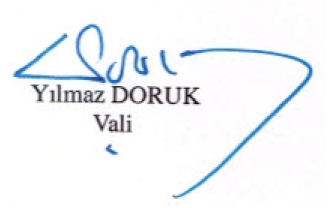 EK-BMALİ HİZMETLER BİRİM YÖNETİCİSİNİN BEYANI	Mali hizmetler birim yöneticisi olarak yetkim dâhilinde;	Bu idarede, faaliyetlerin mali yönetim ve kontrol mevzuatı ile diğer mevzuata uygun olarak yürütüldüğünü, kamu kaynaklarının etkili, ekonomik ve verimli bir şekilde kullanılmasını temin etmek üzere iç kontrol süreçlerinin işletildiğini, izlendiğini ve gerekli tedbirlerin alınması için düşünce ve önerilerimin zamanında üst yöneticiye raporlandığını beyan ederim.	İdaremizin 2018 yılı Faaliyet Raporunun “III/A- Mali Bilgiler” bölümünde yer alan bilgilerin güvenilir, tam ve doğru olduğunu teyit ederim. Karadurman  İşhanıMerkez1-2-3-4. katlarda bulunan 20 adet işyerinden 15 adedi kirada, 3 adedi boş, 2 adedi tahsisli, 5-6-7. Katlar lojman (9 Adet)Ticaret ve Kültür SitesiMerkez2 adet işyeri mevcut olup ikiside kirada. (Bodrum ve zemin kat)Babür Ünsal İşhanıMerkez5 Adet işyeri mevcut olup, 4 adedi kirada, 1 adedi sinema salonu.Çok Katlı Otopark ve Spor Kompleksi BinasıMerkezToplam 17 adet işyeri mevcut olup, Otopark Kurum tarafından işletilmekte, Zemin katta 1, 1.katta 8 adet, 3 ve 4. katın tamamı kiradadır. Binada 6 adet işyeri tahsislidir. (1. Katta 2 ve 4 nolu T.H.K.'na, 6 nolu Şehit Alileri Der., 9 nolu  Atabari 08 Spor Kulb., Pazar Yeri Şöf. ve Oto.Derneğine, 4.Kat Milli Eğitim Müd.“Ana Okulu)Yenimahalle Yurt BinasıMerkezYüksek Öğretim Kredi ve Yurtlar Kurumu Genel Müdürlüğüne Kiralanmıştır.Gazi Temel İlköğretim Okulu Sıra DükkanlarıMerkezToplam 10 adet işyeri mevcut olup, 6 adet işyeri kirada, 2 adedi boş, 2 adeti tahsisli (1 No.lu işyeri İl Milli Eğitim Müdürlüğüne, 4 No.lu işyeri Zihinsel Özürlüler Derneği’ne tahsisli.)Topraksu Hizmet BinasıMerkezİl Özel İdare Hizmetlerinde kullanılmaktadır.Topraksu Yeni LojmanlarıMerkez 12 Adet LojmanTopraksu Eski Lojmanları  Merkez 10 Adet LojmanYSE LojmanlarıMerkez 8 Adet Lojman Karaduman İşhanı LojmanlarıMerkez9 Adet LojmanVali KonağıMerkez1 AdetGökyiğit Öğrenci YurduMerkezYüksek Öğretim Kredi ve Yurtlar Kurumu Genel Müdürlüğüne Kiralanmıştır.Eğitim ve Dinlenme TesisleriMerkez/Kafkasör Mevkii1 Bina İl Özel İdaresi Kullanımında, 2 daireli 7 adet blokun tamamı Gençlik Hizmetleri ve Spor İl Müdürlüğüne 20 yıllığına tahsislidir.İlçe Eski Hizmet BinasıArdanuçBina 2 katlı olup, 1 ve 2. katları boş, zeminde 3 adet işyeri kirada, 1 adedi boş.Kaymakam KonutuArdanuç1 AdetBakımeviArdanuç1 AdetDevlet Protokol KonukeviArhaviAna binada; Zemin ve 1. kat (işyeri) Tapu Kadastro Müdürlüğüne kirada, 3. Kat Hizmet katı, ek binada; 2 Adet kaymakam lojmanı, 1 adet vali konutu, 4 adet lojman, 2 adet koruma dairesi, ve 1 katı Restaurant (Restaurant 11.00-13.00, 16.30-18.00 saatlerinde Arhavi Meslek Yüksek Okulu Müdürlüğüne tahsisli.)BakımeviArhavi1 AdetPersonel Lojmanı Borçka 4 AdetKaymakam KonutuBorçka 1 AdetBinaBorçkaBorçka Ticaret Meslek Lisesi olarak kullanılmak üzere Milli Eğitim Müdürlüğüne tahsis edilmiştir.BakımeviBorçka1 AdetKaymakam KonutuMurgul1 AdetİşyeriMurgul/Damar4 Adet işyeri mevcut olup, 4 adedide kiradadır.LojmanMurgul/Damar23 tane lojman mevcut olup 23 taneside kiradadır.BakımeviMurgul/Damar1 Adetİlçe Hizmet BinasıŞavşat1 Kat hizmet katı, 1 adet işyeri kirada, 3 adet personel lojmanı mevcuttur.LojmanŞavşat9 AdetİşyeriŞavşat6 Adet işyeri mevcut olup, 2 adedi kirada, 3 adedi boş, 1 adedi Tapu Müdürlüğüne tahsisli.Kaymakam KonutuŞavşat1 AdetBakımeviŞavşat1 AdetİşyeriYusufeli/Kılıçkaya11 Adet işyeri mevcut olup, 7 adedi kirada, 4 adedi boştur.LojmanYusufeli/Kılıçkaya12 Tane lojman mevcut olup, 9 tanesi kirada 3 tanesi boştur.BakımeviYusufeli1 AdetCİNSİİLÇELERİLÇELERİLÇELERİLÇELERİLÇELERİLÇELERİLÇELERİLÇELERİLÇELERCİNSİMERKEZARDANUÇARHAVİBORÇKAHOPAMURGULŞAVŞATYUSUFELİTOPLAMVali Konağı1-------1Kaymakam Konutu-1-1111-5Kaymakam Lojmanı--2-----2Lojman39-44-2391291TOPLAM40165124101299ARTVİN İL ÖZEL İDARESİ TAPUDA KAYITLI OLAN TAŞINMAZLAR LİSTESİARTVİN İL ÖZEL İDARESİ TAPUDA KAYITLI OLAN TAŞINMAZLAR LİSTESİARTVİN İL ÖZEL İDARESİ TAPUDA KAYITLI OLAN TAŞINMAZLAR LİSTESİARTVİN İL ÖZEL İDARESİ TAPUDA KAYITLI OLAN TAŞINMAZLAR LİSTESİARTVİN İL ÖZEL İDARESİ TAPUDA KAYITLI OLAN TAŞINMAZLAR LİSTESİARTVİN İL ÖZEL İDARESİ TAPUDA KAYITLI OLAN TAŞINMAZLAR LİSTESİARTVİN İL ÖZEL İDARESİ TAPUDA KAYITLI OLAN TAŞINMAZLAR LİSTESİARTVİN İL ÖZEL İDARESİ TAPUDA KAYITLI OLAN TAŞINMAZLAR LİSTESİARTVİN İL ÖZEL İDARESİ TAPUDA KAYITLI OLAN TAŞINMAZLAR LİSTESİARTVİN İL ÖZEL İDARESİ TAPUDA KAYITLI OLAN TAŞINMAZLAR LİSTESİARTVİN İL ÖZEL İDARESİ TAPUDA KAYITLI OLAN TAŞINMAZLAR LİSTESİTAŞINMAZ 
KODLARITAŞINMAZ 
KODLARITAŞINMAZ 
KODLARITAŞINMAZ 
KODLARIS. NoAdaParselM²VASFIAÇIKLAMALARİLÇESİ11ÜZERİNDE BİNA VE TESİS OLAN TAŞINMAZLARÜZERİNDE BİNA VE TESİS OLAN TAŞINMAZLARÜZERİNDE BİNA VE TESİS OLAN TAŞINMAZLARÜZERİNDE BİNA VE TESİS OLAN TAŞINMAZLARÜZERİNDE BİNA VE TESİS OLAN TAŞINMAZLARÜZERİNDE BİNA VE TESİS OLAN TAŞINMAZLARÜZERİNDE BİNA VE TESİS OLAN TAŞINMAZLAR111İdare Bina ve Tesisleriİdare Bina ve Tesisleriİdare Bina ve Tesisleriİdare Bina ve Tesisleriİdare Bina ve Tesisleriİdare Bina ve Tesisleriİdare Bina ve Tesisleri111İdare Binalarıİdare Binalarıİdare Binalarıİdare Binalarıİdare Binalarıİdare Binalarıİdare Binaları1111621628,00Bahçeli 2 Katlı binaİdare BinasıARDANUÇ11126048937,88ArsaDevlet Protokol KonukeviARHAVİ1113151102.500,00Askeri kışla ve müştemilatıHopa 891m² ile takas edilen yerBORÇKA111411312165,85-(1/6)Betonarme 7 Katlı bina ve arsasıŞavşat İlçe Hizmet BinasıŞAVŞAT1111Hizmet BinalarıHizmet BinalarıHizmet BinalarıHizmet BinalarıHizmet BinalarıHizmet BinalarıHizmet Binaları1111511312165,85-(1/6)Betonarme 7 katlı bina ve arsasıŞavşat İlçe Hizmet Binası (ARŞİV)ŞAVŞAT11116236802.167,00Kargir bina ve arsaKöy Hz. BinasıARHAVİ111171174708,45Arsa6360 S.K.ile Damar Bel.den gelen.MURGUL11118110101.024,891 Adet Altında Yedi Dükkan Bulunan Kargir Bina ve Natamam İki Katlı Kargir Bina Ve Arsası6360 S.K.Göre Kurulan Komisyon Harici,  Kılıçkaya Bel.den Geldi.YUSUFELİ112EĞİTİM VE ÖĞRETİM AMAÇLI BİNA VE TESİSLEREĞİTİM VE ÖĞRETİM AMAÇLI BİNA VE TESİSLEREĞİTİM VE ÖĞRETİM AMAÇLI BİNA VE TESİSLEREĞİTİM VE ÖĞRETİM AMAÇLI BİNA VE TESİSLEREĞİTİM VE ÖĞRETİM AMAÇLI BİNA VE TESİSLEREĞİTİM VE ÖĞRETİM AMAÇLI BİNA VE TESİSLEREĞİTİM VE ÖĞRETİM AMAÇLI BİNA VE TESİSLER1121AnaokullarıAnaokullarıAnaokullarıAnaokullarıAnaokullarıAnaokullarıAnaokulları1121948131.239,70-(1052/2400)İki katlı Karkas Bet. bina ve arsası(1239,70/2400*1052=547,04)Milli Egemenlik Anaokulu(HİSSELİ)MERKEZ1121105021.500,00Kargir bina, bahçe ve müştemilatıAnaokuluARHAVİ11211135725636,69Arsa (Ana okulu ifraz)AnaokuluHOPA1122İlköğretim Okullarıİlköğretim Okullarıİlköğretim Okullarıİlköğretim Okullarıİlköğretim Okullarıİlköğretim Okullarıİlköğretim Okulları11221272477,22BahçeGazi İlköğretim Okulu BahçesiMERKEZ11221372204.565,91Bahçeli Kargir İki Okul Dört Katlı Halk Eğitim Merkezi Binası ve Kagir Birer Katlı Sekiz Adet Dük. Ve Arsası Gazi Ortaokulu-Halkeğitim Merkezi-Gazi Temel Sıra DükkanlarıMERKEZ112214722527,94BahçeMihriban MORGÜL'den alınan yerMERKEZ112215149210.223,84BahçeSeyitler Köyü-Vakıf TrampaMERKEZ11221619321.250,87Kargir 2 katlı Cumhuriyet  ilkokulu ve bahçesiCumhuriyet İlkokuluMERKEZ112217198323.929,23Bahçeli Kargir Üç Katlı 50. Yıl Ortaokulu7 Mart İlkokuluMERKEZ1122181983146,96Arsa7 Mart İlkokulu ArsasıMERKEZ11221921232.231,29Arsalı kargir 1 ve 3 katlı evlerÇoruh İlk ve Orta OkuluMERKEZ112220266411.731,20BahçeKaradeniz Bakır İlköğretim Okulu ve AnaokuluMERKEZ11222139511.400,77İlkokul ve ArsasıÇamlık Mahallesi İlkokuluMERKEZ11222245224.468,30ArsaVakıf Bank İlköğretim OkuluMERKEZ11222333145.316,81Kargir 1 katlı 3 adet bina ve bahçesi        Atatürk İlkokuluARDANUÇ11222472132.493,00Bahçeli kargir 1 katlı binaAdakale ilkokuluARDANUÇ1122254742.661,002 Katlı kargir bina ve TarlaAtatürk İlkokuluARHAVİ11222617411.599,00ArsaPansiyonlu Yatılı Bölge OkuluARHAVİ112227176101.502,00ArsaPansiyonlu Yatılı Bölge OkuluARHAVİ1122281791383,00ArsaPansiyonlu Yatılı Bölge OkuluARHAVİ112229179344,00ArsaPansiyonlu Yatılı Bölge OkuluARHAVİ11223019712330,00TarlaCumhuriyet İlkokulu bahçesiARHAVİ112231237553.385,182 Katlı Kargir Bina ve ArsasıCumhuriyet İlkokuluARHAVİ11223227273.240,20ArsaFatih Sultan Mehmet İlkokuluARHAVİ11223335811.129,70Kagir İlkokul Bina MüştemilatıYemişlik İlkokuluARHAVİ11223444062.027,00Kargir Bina ve AsasıHacılar İlköğr.OkuluARHAVİ11223544018650,02ArsaYukarı Hacılar İlkokuluARHAVİ11223644019766,24TarlaHacılar İlkokuluARHAVİ1122371391300,00Kargir 1 Katlı İlkokul binası ve arsasıAydınlar İlkokuluBORÇKA112238153221.180,00Kargir 2 Katlı İlkokul Binası ve ArsasıYeniyol İlkokuluBORÇKA112239193131209.84Kargir 2 Katlı İlkokul Binası ve BahçesiAtatürk İlkokuluBORÇKA11224025715.000,00Arsaİmalat A.Ş.'den alınan okul yeri.BORÇKA112241107304.215,00Kargir İlkokul binası ve bahçesiKaradeniz İlkokuluHOPA11224216311.095,00Kargir İlkokul binası ve bahçesiKule Dibi İlkokuluHOPA112243202893.005,81ArsaYenimahalle İlköğretim OkuluHOPA11224422111.921,00Kargir İlkokul binası ve arsası14 Mart İlkokuluHOPA1122452212558,19Arsa14 Mart İlkokuluHOPA112246357238.342,37Üç katlı ilköğretimokulu ve arsasıHüsnü Ciner İlköğretim OkuluHOPA1122474437315,79Kagir Okul Binası ve Müştemilatı BahçesiKanlıdere (Akdere) Eski İlkokuluHOPA112248471192,39BahçeCumhuriyet ilkokuluHOPA112249472152,09BahçeCumhuriyet İlkokuluHOPA1122504821813,78Kargir İlkokul binası ve müştemilatıCumhuriyet İlkokuluHOPA11225152181.760,02İki Katlı İlköğretim Binası ve iki Katlı Kargir Lojman ve Arsasıİsmet ÇAKIR İlköğretim OkuluHOPA1122521371512.671,911 Katlı kargir bina ve arsaKemalpaşa İlköğretim OkuluKEMALPAŞA11225317313.764,96ArsaZait Temeltaş İlköğ.Ok.BahçesiMURGUL112254170110.610,50Tarlaİlköğretim Okulu Spor TesisleriMURGUL1122551711896,85Tarlaİlköğretim Okulu Spor TesisleriMURGUL125619261.543,08Murgul Bakır İşletmesi Müessesesi Sınai, İdari, Sosyal Tesisleri ve Müştemilatı ve ArsasıYunus Emre İlkokulu (Murgul Yeni Hükümet Konağı Yeri)MURGUL125719273.403,45Murgul Bakır İşletmesi Müessesesi Sınai, İdari, Sosyal Tesisleri ve Müştemilatı ve ArsasıMurgul Yunus Emre İlkokuluMURGUL11225812912.915,343 Kat, 1 ve 2 Kat 1 Ad.İlkokul ve BahçesiAtatürk İlkokuluŞAVŞAT11225912915304,79ArsaAtatürk İlkokuluŞAVŞAT1122601384834.830,02Bahçeli İkisi Bir Katlı, Biri İki Katlı Okul Binası, Kargir Üç Katlı Lojman, Ahşap Bir Katlı Garaj Depo6360 S.K.ile Meydancık Bel. Gelen. Meydancık Orta/İlk OkuluŞAVŞAT1123Ortaöğretim OkullarıOrtaöğretim OkullarıOrtaöğretim OkullarıOrtaöğretim OkullarıOrtaöğretim OkullarıOrtaöğretim OkullarıOrtaöğretim Okulları11236111222.478,56Tarlaİskebe Yenimahalle İlköğretim Okulu.MERKEZ11236220282.064,59BahçeAtatürk OrtaokuluMERKEZ112363534102.381,12Bahçeİmam Hatip Ortaokulu (Eski Ticaret Lisesi)MERKEZ123641071153.193,95ÇakıllıkErtuğrul KURDOĞLU Fen LisesiARHAVİ11236515222.190,002 Katlı Betonarme Tekel Binası ve ArsaTEKEL'den alınan yer. Atatürk OrtaokuluBORÇKA112366153214.157,00Kargir 3 Katlı Okul ve Müştemilatı ve ArsasıEski Hizmet Binası Tic.LisesiBORÇKA11236735423.314,972 Adet Kargir Bina Ve ArsasıYav.Selim Ortok.ve Anad.Sağ.Me.Lis.HOPA11236812984.680,873 Katlı Ortaokul Binası 3 Kat LojmanVahdettin YILDIZ OrtaokuluŞAVŞAT113SAĞLIK HİZMETİ AMAÇLI BİNA VE TESİSLERSAĞLIK HİZMETİ AMAÇLI BİNA VE TESİSLERSAĞLIK HİZMETİ AMAÇLI BİNA VE TESİSLERSAĞLIK HİZMETİ AMAÇLI BİNA VE TESİSLER1134HastanelerHastaneler11346919234.917,59M.B.İ. Sosyal Tesisleri ve Müştemilatı ve ArsasıMurgul Devlet HastanesiMURGUL114SOSYAL VE KÜLTÜREL AMAÇLI BİNA VE TESİSLERSOSYAL VE KÜLTÜREL AMAÇLI BİNA VE TESİSLERSOSYAL VE KÜLTÜREL AMAÇLI BİNA VE TESİSLERSOSYAL VE KÜLTÜREL AMAÇLI BİNA VE TESİSLERSOSYAL VE KÜLTÜREL AMAÇLI BİNA VE TESİSLERSOSYAL VE KÜLTÜREL AMAÇLI BİNA VE TESİSLERSOSYAL VE KÜLTÜREL AMAÇLI BİNA VE TESİSLER1141Yurt ve PansiyorlarYurt ve PansiyorlarYurt ve PansiyorlarYurt ve PansiyorlarYurt ve PansiyorlarYurt ve PansiyorlarYurt ve Pansiyorlar11417011186.515,18TarlaYeni Mahalle Yüksek Öğremin K.Y.K. YurduMERKEZ1141715411151.250,36Kagir 6 Katlı Yurt Binası ve ArsasıGökyiğit Öğrenci  YurduMERKEZ114172541117962,75-(9783/96290)ArsaKredi ve Yurtlar Kurumu YurduMERKEZ11417335724809,99Arsa (Ana okulu ifraz)Vil.Hizm.Birl.Öğrenci YurduHOPA11417412323793,78Üç Katlı Kargir Bina ve Arsası6360 S.K.Göre Kurulan Komisyon Harici,  Kılıçkaya Bel.den Geldi.YUSUFELİ11410Müzeler, Sanat GalerileriMüzeler, Sanat GalerileriMüzeler, Sanat GalerileriMüzeler, Sanat GalerileriMüzeler, Sanat GalerileriMüzeler, Sanat GalerileriMüzeler, Sanat Galerileri11410758511263,56Bahçeli İki Katlı Ahşap BinaTekel Eski BinasıMERKEZ1147Sinema, Tiyatro ve Opera vb.Salonları ve StüdyolarıSinema, Tiyatro ve Opera vb.Salonları ve StüdyolarıSinema, Tiyatro ve Opera vb.Salonları ve StüdyolarıSinema, Tiyatro ve Opera vb.Salonları ve StüdyolarıSinema, Tiyatro ve Opera vb.Salonları ve StüdyolarıSinema, Tiyatro ve Opera vb.Salonları ve StüdyolarıSinema, Tiyatro ve Opera vb.Salonları ve Stüdyoları1148765229720,29-(8576/18612)Kargir 5 katlı işhanıBabür Ünsal İşhanıMERKEZ11413Düğün, Tören ve Konferans SalonlarıDüğün, Tören ve Konferans SalonlarıDüğün, Tören ve Konferans SalonlarıDüğün, Tören ve Konferans SalonlarıDüğün, Tören ve Konferans SalonlarıDüğün, Tören ve Konferans SalonlarıDüğün, Tören ve Konferans Salonları1141377202404.310,53BahçeOrta MahalleMERKEZ117KONUTLARKONUTLARKONUTLARKONUTLARKONUTLARKONUTLARKONUTLAR1171Kamu KonutlarıKamu KonutlarıKamu KonutlarıKamu KonutlarıKamu KonutlarıKamu KonutlarıKamu Konutları1171784226308,73-(500/8628)Lojman Kargir 7 Katlı İş hanı ve arsasıKaraduman İşhanıMERKEZ1171794226308,73-(338/8628)Lojman Kargir 7 Katlı İş hanı ve arsasıKaraduman İşhanıMERKEZ1171804226308,73-(664/8628)Lojman Kargir 7 Katlı İş hanı ve arsasıKaraduman İşhanıMERKEZ1171814226308,73-(429/8628)Lojman Kargir 7 Katlı İş hanı ve arsasıKaraduman İşhanıMERKEZ1171824226308,73-(500/8628)Lojman Kargir 7 Katlı İş hanı ve arsasıKaraduman İşhanıMERKEZ1171834226308,73-(664/8628)Lojman Kargir 7 Katlı İş hanı ve arsasıKaraduman İşhanıMERKEZ1171844226308,73-(500/8628)Lojman Kargir 7 Katlı İş hanı ve arsasıKaraduman İşhanıMERKEZ1171854226308,73-(429/8628)Lojman Kargir 7 Katlı İş hanı ve arsasıKaraduman İşhanıMERKEZ1171864226308,73-(664/8628)Lojman Kargir 7 Katlı İş hanı ve arsasıKaraduman İşhanıMERKEZ117187206271.812,62Bahçeli Kagir 4 Katlı LojmanKöy Hz.Lojman Yeri (YSE Lojmanları)MERKEZ11718811312165,85-(1/6)Betonarme 7 katlı bina ve arsasıŞavşat İlçe Hizmet BinasıŞAVŞAT11718911312165,85-(1/6)Betonarme 7 katlı bina ve arsasıŞavşat İlçe Hizmet BinasıŞAVŞAT11719011312165,85-(1/6)Betonarme 7 katlı bina ve arsasıŞavşat İlçe Hizmet BinasıŞAVŞAT11719113739219,76Kargir 2 Katlı Ev ve Arsa6360 S.K.ile Damar Beld. Gelen (Cami Lojman)MURGUL1171921391342,70Kargir 3 Katlı Bina6360 S.K.ile Damar Belediyesinden gelen. (Lojman)MURGUL117193137175538,63Arsa6360 S.K.ile Damar Belediyesinden gelen. (Lojman)MURGUL1172Diğer  KonutlarDiğer  KonutlarDiğer  KonutlarDiğer  KonutlarDiğer  KonutlarDiğer  KonutlarDiğer  Konutlar117294721872,82İki Katlı Kargir ve Bahçesi (Vali Konağı) Kagir Bir Katlı KulubeVali KonağıMERKEZ11729511110562,93ArsaKaymakam KonutuMURGUL117296123401.423,73Betonarme İki Katlı Lojman ve ArsasıKaymakam KonutuŞAVŞAT119TİCARİ AMAÇLI BİNA VE TESİSLERTİCARİ AMAÇLI BİNA VE TESİSLERTİCARİ AMAÇLI BİNA VE TESİSLERTİCARİ AMAÇLI BİNA VE TESİSLERTİCARİ AMAÇLI BİNA VE TESİSLERTİCARİ AMAÇLI BİNA VE TESİSLERTİCARİ AMAÇLI BİNA VE TESİSLER1195Dükkan ve İşyeriDükkan ve İşyeriDükkan ve İşyeriDükkan ve İşyeriDükkan ve İşyeriDükkan ve İşyeriDükkan ve İşyeri1195974226308,73-(143/8628)Lojman Kargir 7 Katlı İş hanı ve arsasıKaraduman İşhanıMERKEZ1195984226308,73-(144/8628)Lojman Kargir 7 Katlı İş hanı ve arsasıKaraduman İşhanıMERKEZ1195994226308,73-(114/8628)Lojman Kargir 7 Katlı İş hanı ve arsasıKaraduman İşhanıMERKEZ11951004226308,73-(151/8628)Lojman Kargir 7 Katlı İş hanı ve arsasıKaraduman İşhanıMERKEZ11951014226308,73-(67/8628)Lojman Kargir 7 Katlı İş hanı ve arsasıKaraduman İşhanıMERKEZ11951024226308,73-(91/8628)Lojman Kargir 7 Katlı İş hanı ve arsasıKaraduman İşhanıMERKEZ11951034226308,73-(68/8628)Lojman Kargir 7 Katlı İş hanı ve arsasıKaraduman İşhanıMERKEZ11951044226308,73-(72/8628)Lojman Kargir 7 Katlı İş hanı ve arsasıKaraduman İşhanıMERKEZ11951054226308,73-(144/8628)Lojman Kargir 7 Katlı İş hanı ve arsasıKaraduman İşhanıMERKEZ11951064226308,73-(114/8628)Lojman Kargir 7 Katlı İş hanı ve arsasıKaraduman İşhanıMERKEZ11951074226308,73-(85/8628)Lojman Kargir 7 Katlı İş hanı ve arsasıKaraduman İşhanıMERKEZ11951084226308,73-(69/8628)Lojman Kargir 7 Katlı İş hanı ve arsasıKaraduman İşhanıMERKEZ11951094226308,73-(268/8628)Lojman Kargir 7 Katlı İş hanı ve arsasıKaraduman İşhanıMERKEZ11951104226308,73-(145/8628)Lojman Kargir 7 Katlı İş hanı ve arsasıKaraduman İşhanıMERKEZ11951114226308,73-(68/8628)Lojman Kargir 7 Katlı İş hanı ve arsasıKaraduman İşhanıMERKEZ11951124226308,73-(72/8628)Lojman Kargir 7 Katlı İş hanı ve arsasıKaraduman İşhanıMERKEZ11951134226308,73-(118/8628)Lojman Kargir 7 Katlı İş hanı ve arsasıKaraduman İşhanıMERKEZ11951144226308,73-(45/8628)Lojman Kargir 7 Katlı İş hanı ve arsasıKaraduman İşhanıMERKEZ11951154226308,73-(45/8628)Lojman Kargir 7 Katlı İş hanı ve arsasıKaraduman İşhanıMERKEZ11951164226308,73-(269/8628)Lojman Kargir 7 Katlı İş hanı ve arsasıKaraduman İşhanıMERKEZ11951174226308,73-(1648/8628)Lojman Kargir 7 Katlı İş hanı ve arsasıKaraduman İşhanıMERKEZ11951185229720,29-(161/18612)Kargir 5 katlı işhanıBabür Ünsal İşhanıMERKEZ11951195229720,29-(4952/18612)Kargir 5 katlı işhanıBabür Ünsal İşhanıMERKEZ11951205726818,66-(2/6)Bir Bodrum Kargir Beş Katlı Ticaret ve Kültür Sitesi Bina ve ArsaHizmet Binası (Ticaret ve Kültür Sitesi)MERKEZ11951211136885,95Kargir Üç Katlı Bina ve Arsası6360 S.K.ile Meydancık Bel. Gelen. (Taşköprü Köyü Dükkanlar)ŞAVŞAT119512211312165,85-(1/6)Betonarme 7 katlı bina ve arsasıŞavşat İlçe Hizmet BinasıŞAVŞAT11951231244063,06İki Katlı Ahşap Bina6360 S.K.Göre Kurulan Komisyon Harici,  Kılıçkaya Bel.den Geldi.YUSUFELİ1110DEPOLAMA AMAÇLI BİNALARDEPOLAMA AMAÇLI BİNALARDEPOLAMA AMAÇLI BİNALARDEPOLAMA AMAÇLI BİNALARDEPOLAMA AMAÇLI BİNALARDEPOLAMA AMAÇLI BİNALARDEPOLAMA AMAÇLI BİNALAR11101Hangarlar, Antrepolar, Silolar ve DepolarHangarlar, Antrepolar, Silolar ve DepolarHangarlar, Antrepolar, Silolar ve DepolarHangarlar, Antrepolar, Silolar ve DepolarHangarlar, Antrepolar, Silolar ve DepolarHangarlar, Antrepolar, Silolar ve DepolarHangarlar, Antrepolar, Silolar ve Depolar111011241033147,43Bir Katlı Ahşap Bina ve Arsası6360 S.K.Göre Kurulan Komisyon Harici,  Kılıçkaya Bel.den Geldi.YUSUFELİ1110112510312181,07Tek Katlı Kargir Bina Ve Ahşap Ahır Ve Samanlık ve Arsası6360 S.K.Göre Kurulan Komisyon Harici,  Kılıçkaya Bel.den Geldi.YUSUFELİ1112SANAYİ VE ÜRETİM AMAÇLI BİNA VE TESİSLERSANAYİ VE ÜRETİM AMAÇLI BİNA VE TESİSLERSANAYİ VE ÜRETİM AMAÇLI BİNA VE TESİSLERSANAYİ VE ÜRETİM AMAÇLI BİNA VE TESİSLER11121FabrikalarFabrikalarFabrikalarFabrikalarFabrikalarFabrikalarFabrikalar11121126227346.255,03Un Fab.ve 5 katlı kargir lojman ve müştemilatıKaçkar Değ.İşl.San.Tic.A.Ş.AlınanHOPA12ARSALARARSALARARSALARARSALARARSALARARSALARARSALAR121271512.529,84Ahşap Ev ve BahçesiEski Çarşı yolu üzeri (Lale Fırını Altı)MERKEZ12128155495,00ArsaArtvin Hopa Karayolu (Lale Fırını Yanı)MERKEZ121291710108,07ArsaBelediyeden alınan yer Cami Mey.MERKEZ121301712413,93ArsaBelediyeden alınan yer Cami Mey.MERKEZ12131193389,36ArsaKamulaştırılan Kayabaşı Teleferik YeriMERKEZ121321937120,86ArsaKamulaştırılan Kayabaşı Teleferik YeriMERKEZ12133193812,33ArsaKamulaştırılan Kayabaşı Teleferik YeriMERKEZ12134193963,57Kargir Üç Katlı Ev ve AvluKamulaştırılan Kayabaşı Teleferik YeriMERKEZ12135194063,52Kagir Üç Katlı EvKamulaştırılan Kayabaşı Teleferik YeriMERKEZ121361941123,71Kegir Dört Katlı EvKamulaştırılan Kayabaşı Teleferik YeriMERKEZ1213719118208,46ArsaKamulaştırılan Kayabaşı Teleferik YeriMERKEZ1213819119120,87ArsaKamulaştırılan Kayabaşı Teleferik YeriMERKEZ121391912087,66ArsaKamulaştırılan Kayabaşı Teleferik YeriMERKEZ1214019121145,71ArsaKamulaştırılan Kayabaşı Teleferik YeriMERKEZ1214119122160,97Üç katlı Kagir Bina ve AvlusuKamulaştırılan Kayabaşı Teleferik YeriMERKEZ1214219123152,05İki Katlı Ahşap Bina ve ArsasıKamulaştırılan Kayabaşı Teleferik YeriMERKEZ121436616,44Arsa Babür Ünsal İşhanı yanındaMERKEZ121448510132,82ArsaTekel SokağındaMERKEZ121451761505,87BahçeDSİ Tarafından Bedelsiz Devredilmiştir.Destek Hiz.MERKEZ121461762686,59BağDSİ Tarafından Bedelsiz Devredilmiştir.Destek Hiz.MERKEZ1214717631.816,37BahçeDSİ Tarafından Bedelsiz Devredilmiştir.Destek Hiz.MERKEZ1214817642.822,89BahçeDSİ Tarafından Bedelsiz Devredilmiştir.Destek Hiz.MERKEZ1214917652.909,60BağDSİ Tarafından Bedelsiz Devredilmiştir.Destek Hiz.MERKEZ1215017661.343,68BağDSİ Tarafından Bedelsiz Devredilmiştir.Destek Hiz.MERKEZ121511767538,30BağDSİ Tarafından Bedelsiz Devredilmiştir.Destek Hiz.MERKEZ121521768431,85BahçeDSİ Tarafından Bedelsiz Devredilmiştir.Destek Hiz.MERKEZ121531769134,90ArsaDSİ Tarafından Bedelsiz Devredilmiştir.Destek Hiz.MERKEZ1215417610723,52BahçeDSİ Tarafından Bedelsiz Devredilmiştir.Destek Hiz.MERKEZ121551771207,71BağDSİ Tarafından Bedelsiz Devredilmiştir.Destek Hiz.MERKEZ12156223453.350,02Arsaİmam Hatip Ortaokulu ArsasıMERKEZ1215754059251,68Arsa Tekel Müdürlüğü önü  (Yolda)MERKEZ121581071172.121,67ÇakıllıkErtuğrul KURDOĞLU Fen Lisesi Spor Salonu YeriARHAVİ121596512990,14ArsaPaksoy'lardan alınan yer (BAĞIŞ)ARHAVİ121606513872,40ArsaPaksoy'lardan alınan yer (BAĞIŞ)ARHAVİ121616514780,40ArsaPaksoy'lardan alınan yer (BAĞIŞ)ARHAVİ121626515805,78ArsaPaksoy'lardan alınan yer (BAĞIŞ)ARHAVİ12163231461.572,84   "    Sundura MahallesiHOPA1216436719568,75Arsa  (arsası bizim.)Ortahopa Mah. Çay alım yeriHOPA12165535593.593,91İki adet harabe barut deposu ve tarlaBaruthaneHOPA1216610515862,70ArsaHükümet KonağıKEMALPAŞA1216710516402,80ArsaHükümet KonağıKEMALPAŞA1216810824.229,28Eğitim Merkezi TesisleriÇoruh Üniversitesinden Alınan Boş ArsaKEMALPAŞA121691491173.862,66Çay Bahçesi (Arsa)Bağış-DernekKEMALPAŞA1217015711645,09ArsaKemalpaşa Anaokulu Yeri KEMALPAŞA1217115712748,57ArsaKemalpaşa Anaokulu Yeri KEMALPAŞA121721891226,14Tarla Kemalpaşa-BoşKEMALPAŞA121731173362,80Arsa6360 S.K.ile Damar Bel.den gelen.MURGUL1217413734410,27Arsa6360 S.K.ile Damar Bel.den gelen.MURGUL12175137446.991,37ArsaDamar Köyü Futbol SahasıMURGUL1217613780212,59Arsa6360 S.K.ile Damar Bel.den gelen.MURGUL1217713781598,19Arsa6360 S.K.ile Damar Bel.den gelen.MURGUL1217813783566,47Arsa6360 S.K.ile Damar Bel.den gelen.MURGUL12179137854.617,98Arsa6360 S.K.ile Damar Bel.den gelen.MURGUL1218013710739.125,35Arsa6360 S.K.ile Damar Bel.den gelen.MURGUL12181137176109,96Kargir Bir Katlı Bina6360 S.K.ile Damar Bel.den gelen.MURGUL1218213717766,81Arsa6360 S.K.ile Damar Bel.den gelen.MURGUL1218313717847,72Kargir 1 Katlı Bina6360 S.K.ile Damar Bel.den gelen.MURGUL12184138374676,75Bahçeli Kargir İki Katlı Hizmet Binası6360 S.K.ile Meydancık Bel. GelenŞAVŞAT121852132204,05Bahçe (Karayolu için kamulaştırılmış-1968)Yavuz Köy -Toroslu KayaŞAVŞAT1218610834553,73Arsa6360 S.K.Göre Kurulan Komisyon Harici,  Kılıçkaya Bel.den Geldi.YUSUFELİ121871262192,50Arsa6360 S.K.Göre Kurulan Komisyon Harici,  Kılıçkaya Bel.den Geldi.YUSUFELİ121881731789,67Arsa6360 S.K.Göre Kurulan Komisyon Harici,  Kılıçkaya Bel.den Geldi.YUSUFELİ121891953110,30Arsa6360 S.K.Göre Kurulan Komisyon Harici,  Kılıçkaya Bel.den Geldi.YUSUFELİ121901973209,90Arsa6360 S.K.Göre Kurulan Komisyon Harici,  Kılıçkaya Bel.den Geldi.YUSUFELİ13ARAZİLERARAZİLERARAZİLERARAZİLERARAZİLERARAZİLERARAZİLER131TarlaTarlaTarlaTarlaTarlaTarlaTarla1311911074410.187,50Tarla6360 S.K.ile Damar Bel.den gelen.MURGUL131192342250701,50Tarla6360 S.K. Komisyon Harici, Mahkeme Kararı ile Meydancık  Bel.den Geldi.ŞAVŞAT131193104381.428,45Tarla ve Bahçe6361 S.K.Göre Kurulan Komisyon Harici,  Kılıçkaya Bel.den Geldi.YUSUFELİ131194124271.736,97Tarla6360 S.K.Göre Kurulan Komisyon Harici,  Kılıçkaya Bel.den Geldi.YUSUFELİ132Bağ BahçeBağ BahçeBağ BahçeBağ BahçeBağ BahçeBağ BahçeBağ Bahçe1321951198322,85Ahşap Birer katlı 2 adet bina ve bahçesiErenler KöyüMERKEZ13219615448594,44Harap KiliseSeyitler KöyüMERKEZ13219738651.894,20BahçeAydın Köyü Merkez Mah.ARDANUÇ13219812848370,30Kargir Kilise ve arsaKöprülü KöyüŞAVŞAT13219910329688,06Bahçe6360 S.K.Göre Kurulan Komisyon Harici,  Kılıçkaya Bel.den Geldi.YUSUFELİ132200373391.850,51Bahçe6360 Sayılı Kanuna Göre Komisyon Kararı ile Geldi. YUSUFELİÜRÜNÜN ÇEŞİDİMİKTARITUTARIBilgisayarlar ve Sunucular237493.032,25Bilgisayar Çevre Bilimi182117.129,30Teksir ve Çoğaltma Makineleri1153.551,22Haberleşme Cihazları25168.860,22Ses,Görüntü ve Sunum Cihazları81255.688,88Aydınlatma Cihazları42.560,32Diğer Büro Makineleri ve Aletleri Grubu101153.456,27TOPLAM1.144.278,46S.NOMAKİNANIN CİNSİMAKİNANIN CİNSİMERKEZARDANUÇŞAVŞATYUSUFELİMURGULBORÇKAARHAVİHOPAKEMALPAŞADESTEK HİZMETLERİASFALT PLENTİTOPLAM1T2 - Binek OtomobilT2 - Binek Otomobil442T4 - Arazi binek (Enaz 4, en çok 8 kişilik)T4 - Arazi binek (Enaz 4, en çok 8 kişilik)223T5 - Minibüs (Sürücü dahil en fazla 15 kişilik)T5 - Minibüs (Sürücü dahil en fazla 15 kişilik)1124T8 - Pick-up (Kamyonet, arazi hizmetleri için şoför dahil 3 veya 6 kişilik)T8 - Pick-up (Kamyonet, arazi hizmetleri için şoför dahil 3 veya 6 kişilik)3123121118235T10 - Otobüs (Sürücü dahil en fazla 26 kişilik)T10 - Otobüs (Sürücü dahil en fazla 26 kişilik)2136T12 - Kamyon (Şasi-kabin tam yüklü ağırlığı en az 3.501 Kg)SU TANKERİ146T12 - Kamyon (Şasi-kabin tam yüklü ağırlığı en az 3.501 Kg)SEYYAR TAMİR ARACI146T12 - Kamyon (Şasi-kabin tam yüklü ağırlığı en az 3.501 Kg)TOZ ARABASI146T12 - Kamyon (Şasi-kabin tam yüklü ağırlığı en az 3.501 Kg)VİNÇ46T12 - Kamyon (Şasi-kabin tam yüklü ağırlığı en az 3.501 Kg)AKARYAKIT TANKERİ147T14 - Kamyon (Şasi-kabin tam yüklü ağırlığı en az 17.000 Kg)DAMPERLİ KAMYON4457253411557T14 - Kamyon (Şasi-kabin tam yüklü ağırlığı en az 17.000 Kg)VİNÇ1557T14 - Kamyon (Şasi-kabin tam yüklü ağırlığı en az 17.000 Kg)KAYNAK ARABASI1557T14 - Kamyon (Şasi-kabin tam yüklü ağırlığı en az 17.000 Kg)YAĞLAMA ARABASI1557T14 - Kamyon (Şasi-kabin tam yüklü ağırlığı en az 17.000 Kg)SAL KASA TAŞIYICI11113557T14 - Kamyon (Şasi-kabin tam yüklü ağırlığı en az 17.000 Kg)557T14 - Kamyon (Şasi-kabin tam yüklü ağırlığı en az 17.000 Kg)557T14 - Kamyon (Şasi-kabin tam yüklü ağırlığı en az 17.000 Kg)557T14 - Kamyon (Şasi-kabin tam yüklü ağırlığı en az 17.000 Kg)557T14 - Kamyon (Şasi-kabin tam yüklü ağırlığı en az 17.000 Kg)558T22 - DozerT22 - Dozer1129T23 - GreyderT23 - Greyder33341421112310T24 - YükleyiciT24 - Yükleyici322212211211911T25 - KomprasörT25 - Komprasör312221012T26 - SilindirT26 - Silindir111111131013T29 - Treyler ÇekiciT29 - Treyler Çekici2214T30 - EkskavatörT30 - Ekskavatör21131211411715Kazıyıcı YükleyiciKazıyıcı Yükleyici112313111316Hidrolik DeliciHidrolik Delici3317Kar Küreme AracıKar Küreme Aracı1118Fork-LiftFork-Lift2219Çöp KamyonuÇöp Kamyonu1221111920İtfaiyeİtfaiye1121FinişerFinişer1122Seyyar KonkasörSeyyar Konkasör1123TraktörTraktör11TOPLAM=TOPLAM=2115223182312133564208SIRA NOMAKİNANIN CİNSİÖZEL İDARESIRA NOMAKİNANIN CİNSİÖZEL İDARE1Binek Araç613Ekskavatör172Minibüs214Kanal Kazıyıcı133Otobüs315Kar Küreme Aracı14Pick-up Kamyonet2316Akaryakıt Tankeri15Kamyon4517Hidrolik Delici36Özel Amaçlı Kamyon618Fork-Lift27Dozer219Sal Kasa Taşıyıcı78Greyder2320Çöp Kamyonu99Yükleyici1921Finişer Asfalt Serici110Kompresör1022Mobil Konkasör111Silindir1023İtfaiye112Treyler Çekici224Traktör1GENEL TOPLAMGENEL TOPLAMGENEL TOPLAMGENEL TOPLAMGENEL TOPLAM208S.NOİLÇESİAKPCHPMHPTOPLAM1Merkez21-32Ardanuç11-23Arhavi11-24Borçka2--25Hopa12-36Murgul11-27Şavşat11-28Yusufeli2--2TOPLAMTOPLAM117-18İLÇESİAKPCHPDYPDSPMHPYTPANAPTOPLAMArdanuç11Hopa11Yusufeli11TOPLAM33İl Özel İdaresi Dolu Kadrolarını Gösterir Tabloİl Özel İdaresi Dolu Kadrolarını Gösterir Tabloİl Özel İdaresi Dolu Kadrolarını Gösterir Tabloİl Özel İdaresi Dolu Kadrolarını Gösterir Tabloİl Özel İdaresi Dolu Kadrolarını Gösterir Tabloİl Özel İdaresi Dolu Kadrolarını Gösterir Tabloİl Özel İdaresi Dolu Kadrolarını Gösterir Tabloİl Özel İdaresi Dolu Kadrolarını Gösterir Tabloİl Özel İdaresi Dolu Kadrolarını Gösterir Tabloİl Özel İdaresi Dolu Kadrolarını Gösterir Tabloİl Özel İdaresi Dolu Kadrolarını Gösterir Tabloİl Özel İdaresi Dolu Kadrolarını Gösterir Tabloİl Özel İdaresi Dolu Kadrolarını Gösterir Tabloİl Özel İdaresi Dolu Kadrolarını Gösterir Tabloİl Özel İdaresi Dolu Kadrolarını Gösterir Tabloİl Özel İdaresi Dolu Kadrolarını Gösterir Tabloİl Özel İdaresi Dolu Kadrolarını Gösterir Tabloİl Özel İdaresi Dolu Kadrolarını Gösterir Tabloİl Özel İdaresi Dolu Kadrolarını Gösterir TabloKADROKADROKADROKADROKADROKADRODOLUDOLUDOLUDOLUDOLUDOLUBOŞBOŞBOŞBOŞTOPLAMTOPLAMTOPLAMGenel SekreterGenel SekreterGenel SekreterGenel SekreterGenel SekreterGenel Sekreter111111111Genel Sekreter YardımcısıGenel Sekreter YardımcısıGenel Sekreter YardımcısıGenel Sekreter YardımcısıGenel Sekreter YardımcısıGenel Sekreter Yardımcısı222222222Mali Hizmetler MüdürüMali Hizmetler MüdürüMali Hizmetler MüdürüMali Hizmetler MüdürüMali Hizmetler MüdürüMali Hizmetler Müdürü111111111İnsan Kaynakları ve Eğitim Müdürüİnsan Kaynakları ve Eğitim Müdürüİnsan Kaynakları ve Eğitim Müdürüİnsan Kaynakları ve Eğitim Müdürüİnsan Kaynakları ve Eğitim Müdürüİnsan Kaynakları ve Eğitim Müdürü111111111Yazı İşleri MüdürüYazı İşleri MüdürüYazı İşleri MüdürüYazı İşleri MüdürüYazı İşleri MüdürüYazı İşleri Müdürü111111111Yatırım ve İnşaat MüdürüYatırım ve İnşaat MüdürüYatırım ve İnşaat MüdürüYatırım ve İnşaat MüdürüYatırım ve İnşaat MüdürüYatırım ve İnşaat Müdürü111111111İmar Kentsel ve İyileştirme Müdürüİmar Kentsel ve İyileştirme Müdürüİmar Kentsel ve İyileştirme Müdürüİmar Kentsel ve İyileştirme Müdürüİmar Kentsel ve İyileştirme Müdürüİmar Kentsel ve İyileştirme Müdürü111111111Ruhsat ve Denetim MüdürüRuhsat ve Denetim MüdürüRuhsat ve Denetim MüdürüRuhsat ve Denetim MüdürüRuhsat ve Denetim MüdürüRuhsat ve Denetim Müdürü111111111Etüt Plan ve Proje MüdürüEtüt Plan ve Proje MüdürüEtüt Plan ve Proje MüdürüEtüt Plan ve Proje MüdürüEtüt Plan ve Proje MüdürüEtüt Plan ve Proje Müdürü111111111Yol ve Ulaşım Hizmetleri MüdürüYol ve Ulaşım Hizmetleri MüdürüYol ve Ulaşım Hizmetleri MüdürüYol ve Ulaşım Hizmetleri MüdürüYol ve Ulaşım Hizmetleri MüdürüYol ve Ulaşım Hizmetleri Müdürü111111111İhale ve Satın Alma Müdürüİhale ve Satın Alma Müdürüİhale ve Satın Alma Müdürüİhale ve Satın Alma Müdürüİhale ve Satın Alma Müdürüİhale ve Satın Alma Müdürü111111111İşletme ve İştirakler Müdürlüğüİşletme ve İştirakler Müdürlüğüİşletme ve İştirakler Müdürlüğüİşletme ve İştirakler Müdürlüğüİşletme ve İştirakler Müdürlüğüİşletme ve İştirakler Müdürlüğü111111111UzmanUzmanUzmanUzmanUzmanUzman444444444MuhasebeciMuhasebeciMuhasebeciMuhasebeciMuhasebeciMuhasebeci111111111Mali Hizmetler Uzman YardımcısıMali Hizmetler Uzman YardımcısıMali Hizmetler Uzman YardımcısıMali Hizmetler Uzman YardımcısıMali Hizmetler Uzman YardımcısıMali Hizmetler Uzman Yardımcısı111111111İlçe Özel İdare Müdürüİlçe Özel İdare Müdürüİlçe Özel İdare Müdürüİlçe Özel İdare Müdürüİlçe Özel İdare Müdürüİlçe Özel İdare Müdürü666666666ŞefŞefŞefŞefŞefŞef131313131313131313Veri.Haz.Kont.İşlet.Veri.Haz.Kont.İşlet.Veri.Haz.Kont.İşlet.Veri.Haz.Kont.İşlet.Veri.Haz.Kont.İşlet.Veri.Haz.Kont.İşlet.141414141414141414MemurMemurMemurMemurMemurMemur111111111ZabıtaZabıtaZabıtaZabıtaZabıtaZabıta111111111Ayniyat SaymanıAyniyat SaymanıAyniyat SaymanıAyniyat SaymanıAyniyat SaymanıAyniyat Saymanı555555555BiyologBiyologBiyologBiyologBiyologBiyolog111111111Ziraat MühendisiZiraat MühendisiZiraat MühendisiZiraat MühendisiZiraat MühendisiZiraat Mühendisi222222222İnşaat Mühendisiİnşaat Mühendisiİnşaat Mühendisiİnşaat Mühendisiİnşaat Mühendisiİnşaat Mühendisi777777777MimarMimarMimarMimarMimarMimar222222222Makine MühendisiMakine MühendisiMakine MühendisiMakine MühendisiMakine MühendisiMakine Mühendisi222222222Harita MühendisiHarita MühendisiHarita MühendisiHarita MühendisiHarita MühendisiHarita Mühendisi333333333Maden MühendisiMaden MühendisiMaden MühendisiMaden MühendisiMaden MühendisiMaden Mühendisi111111111Çevre MühendisiÇevre MühendisiÇevre MühendisiÇevre MühendisiÇevre MühendisiÇevre Mühendisi111111111Şehir PlancısıŞehir PlancısıŞehir PlancısıŞehir PlancısıŞehir PlancısıŞehir Plancısı111111111SosyologSosyologSosyologSosyologSosyologSosyolog111111111ProgramcıProgramcıProgramcıProgramcıProgramcıProgramcı222222222TeknisyenTeknisyenTeknisyenTeknisyenTeknisyenTeknisyen222222222İnşaat Teknikeriİnşaat Teknikeriİnşaat Teknikeriİnşaat Teknikeriİnşaat Teknikeriİnşaat Teknikeri111111111Elektrik TeknikeriElektrik TeknikeriElektrik TeknikeriElektrik TeknikeriElektrik TeknikeriElektrik Teknikeri111111111Gıda TeknikeriGıda TeknikeriGıda TeknikeriGıda TeknikeriGıda TeknikeriGıda Teknikeri222222222TeknikerTeknikerTeknikerTeknikerTeknikerTekniker444444444HizmetliHizmetliHizmetliHizmetliHizmetliHizmetli111111111TOPLAMTOPLAMTOPLAMTOPLAMTOPLAMTOPLAM949494949494949494İl Özel İdaresi Boş Kadrolarını Gösterir Tabloİl Özel İdaresi Boş Kadrolarını Gösterir Tabloİl Özel İdaresi Boş Kadrolarını Gösterir Tabloİl Özel İdaresi Boş Kadrolarını Gösterir Tabloİl Özel İdaresi Boş Kadrolarını Gösterir Tabloİl Özel İdaresi Boş Kadrolarını Gösterir Tabloİl Özel İdaresi Boş Kadrolarını Gösterir Tabloİl Özel İdaresi Boş Kadrolarını Gösterir Tabloİl Özel İdaresi Boş Kadrolarını Gösterir Tabloİl Özel İdaresi Boş Kadrolarını Gösterir Tabloİl Özel İdaresi Boş Kadrolarını Gösterir Tabloİl Özel İdaresi Boş Kadrolarını Gösterir Tabloİl Özel İdaresi Boş Kadrolarını Gösterir Tabloİl Özel İdaresi Boş Kadrolarını Gösterir Tabloİl Özel İdaresi Boş Kadrolarını Gösterir Tabloİl Özel İdaresi Boş Kadrolarını Gösterir Tabloİl Özel İdaresi Boş Kadrolarını Gösterir Tabloİl Özel İdaresi Boş Kadrolarını Gösterir Tabloİl Özel İdaresi Boş Kadrolarını Gösterir TabloKADROKADROKADROKADROKADROKADRODOLUDOLUDOLUDOLUDOLUDOLUBOŞBOŞBOŞBOŞTOPLAMTOPLAMTOPLAMHUKUK İŞLERİ BİRİMİHUKUK İŞLERİ BİRİMİHUKUK İŞLERİ BİRİMİHUKUK İŞLERİ BİRİMİHUKUK İŞLERİ BİRİMİHUKUK İŞLERİ BİRİMİHukuk MüşaviriHukuk MüşaviriHukuk MüşaviriHukuk MüşaviriHukuk MüşaviriHukuk Müşaviri1111111AvukatAvukatAvukatAvukatAvukatAvukat1111111İÇ DENETÇİİÇ DENETÇİİÇ DENETÇİİÇ DENETÇİİÇ DENETÇİİÇ DENETÇİİç Denetçiİç Denetçiİç Denetçiİç Denetçiİç Denetçiİç Denetçi3333333UZMANUZMANUZMANUZMANUZMANUZMANUzmanUzmanUzmanUzmanUzmanUzman1111222ŞEFŞEFŞEFŞEFŞEFŞEFŞefŞefŞefŞefŞefŞef9999999MALİ HİZMETLER UZMANIMALİ HİZMETLER UZMANIMALİ HİZMETLER UZMANIMALİ HİZMETLER UZMANIMALİ HİZMETLER UZMANIMALİ HİZMETLER UZMANIMali Hizmetler UzmanıMali Hizmetler UzmanıMali Hizmetler UzmanıMali Hizmetler UzmanıMali Hizmetler UzmanıMali Hizmetler Uzmanı2222222İDARİ HİZMETLERİDARİ HİZMETLERİDARİ HİZMETLERİDARİ HİZMETLERİDARİ HİZMETLERİDARİ HİZMETLERMüdürMüdürMüdürMüdürMüdürMüdür1111111DalgıçDalgıçDalgıçDalgıçDalgıçDalgıç1111111İlçe Özel İdare Müdürüİlçe Özel İdare Müdürüİlçe Özel İdare Müdürüİlçe Özel İdare Müdürüİlçe Özel İdare Müdürüİlçe Özel İdare Müdürü2222222Veri Haz.Kont.İşletmeniVeri Haz.Kont.İşletmeniVeri Haz.Kont.İşletmeniVeri Haz.Kont.İşletmeniVeri Haz.Kont.İşletmeniVeri Haz.Kont.İşletmeni16161616161616DalgıçDalgıçDalgıçDalgıçDalgıçDalgıç1111111Bilgisayar İşletmeniBilgisayar İşletmeniBilgisayar İşletmeniBilgisayar İşletmeniBilgisayar İşletmeniBilgisayar İşletmeni1111111ŞoförŞoförŞoförŞoförŞoförŞoför2222222TEKNİK HİZMETLERTEKNİK HİZMETLERTEKNİK HİZMETLERTEKNİK HİZMETLERTEKNİK HİZMETLERTEKNİK HİZMETLERKaptanKaptanKaptanKaptanKaptanKaptan1111111MühendisMühendisMühendisMühendisMühendisMühendis6666666TeknisyenTeknisyenTeknisyenTeknisyenTeknisyenTeknisyen1111111ÇözümleyiciÇözümleyiciÇözümleyiciÇözümleyiciÇözümleyiciÇözümleyici1111111EkonomistEkonomistEkonomistEkonomistEkonomistEkonomist1111111SAĞLIK HİZMETLERİSAĞLIK HİZMETLERİSAĞLIK HİZMETLERİSAĞLIK HİZMETLERİSAĞLIK HİZMETLERİSAĞLIK HİZMETLERİTabipTabipTabipTabipTabipTabip1111111HemşireHemşireHemşireHemşireHemşireHemşire2222222Sağlık TeknisyeniSağlık TeknisyeniSağlık TeknisyeniSağlık TeknisyeniSağlık TeknisyeniSağlık Teknisyeni4444444Sağlık TeknikeriSağlık TeknikeriSağlık TeknikeriSağlık TeknikeriSağlık TeknikeriSağlık Teknikeri3333333YARDIMCI HİZMETLERYARDIMCI HİZMETLERYARDIMCI HİZMETLERYARDIMCI HİZMETLERYARDIMCI HİZMETLERYARDIMCI HİZMETLERHizmetliHizmetliHizmetliHizmetliHizmetliHizmetli6666666AşçıAşçıAşçıAşçıAşçıAşçı1111111KaloriferciKaloriferciKaloriferciKaloriferciKaloriferciKaloriferci2222222BekçiBekçiBekçiBekçiBekçiBekçi1111111TOPLAMTOPLAMTOPLAMTOPLAMTOPLAMTOPLAM70707070707070DOLU KADROLARIN İLÇELER SINIF VE TAHSİL DURUMLARI İTİBARİYLE DAĞILIMINI GÖSTERİR CETVELA-Genel İdare Hizmetler SınıfıDOLU KADROLARIN İLÇELER SINIF VE TAHSİL DURUMLARI İTİBARİYLE DAĞILIMINI GÖSTERİR CETVELA-Genel İdare Hizmetler SınıfıDOLU KADROLARIN İLÇELER SINIF VE TAHSİL DURUMLARI İTİBARİYLE DAĞILIMINI GÖSTERİR CETVELA-Genel İdare Hizmetler SınıfıDOLU KADROLARIN İLÇELER SINIF VE TAHSİL DURUMLARI İTİBARİYLE DAĞILIMINI GÖSTERİR CETVELA-Genel İdare Hizmetler SınıfıDOLU KADROLARIN İLÇELER SINIF VE TAHSİL DURUMLARI İTİBARİYLE DAĞILIMINI GÖSTERİR CETVELA-Genel İdare Hizmetler SınıfıDOLU KADROLARIN İLÇELER SINIF VE TAHSİL DURUMLARI İTİBARİYLE DAĞILIMINI GÖSTERİR CETVELA-Genel İdare Hizmetler SınıfıDOLU KADROLARIN İLÇELER SINIF VE TAHSİL DURUMLARI İTİBARİYLE DAĞILIMINI GÖSTERİR CETVELA-Genel İdare Hizmetler SınıfıDOLU KADROLARIN İLÇELER SINIF VE TAHSİL DURUMLARI İTİBARİYLE DAĞILIMINI GÖSTERİR CETVELA-Genel İdare Hizmetler SınıfıDOLU KADROLARIN İLÇELER SINIF VE TAHSİL DURUMLARI İTİBARİYLE DAĞILIMINI GÖSTERİR CETVELA-Genel İdare Hizmetler SınıfıDOLU KADROLARIN İLÇELER SINIF VE TAHSİL DURUMLARI İTİBARİYLE DAĞILIMINI GÖSTERİR CETVELA-Genel İdare Hizmetler SınıfıDOLU KADROLARIN İLÇELER SINIF VE TAHSİL DURUMLARI İTİBARİYLE DAĞILIMINI GÖSTERİR CETVELA-Genel İdare Hizmetler SınıfıDOLU KADROLARIN İLÇELER SINIF VE TAHSİL DURUMLARI İTİBARİYLE DAĞILIMINI GÖSTERİR CETVELA-Genel İdare Hizmetler SınıfıDOLU KADROLARIN İLÇELER SINIF VE TAHSİL DURUMLARI İTİBARİYLE DAĞILIMINI GÖSTERİR CETVELA-Genel İdare Hizmetler SınıfıDOLU KADROLARIN İLÇELER SINIF VE TAHSİL DURUMLARI İTİBARİYLE DAĞILIMINI GÖSTERİR CETVELA-Genel İdare Hizmetler SınıfıDOLU KADROLARIN İLÇELER SINIF VE TAHSİL DURUMLARI İTİBARİYLE DAĞILIMINI GÖSTERİR CETVELA-Genel İdare Hizmetler SınıfıDOLU KADROLARIN İLÇELER SINIF VE TAHSİL DURUMLARI İTİBARİYLE DAĞILIMINI GÖSTERİR CETVELA-Genel İdare Hizmetler SınıfıDOLU KADROLARIN İLÇELER SINIF VE TAHSİL DURUMLARI İTİBARİYLE DAĞILIMINI GÖSTERİR CETVELA-Genel İdare Hizmetler SınıfıDOLU KADROLARIN İLÇELER SINIF VE TAHSİL DURUMLARI İTİBARİYLE DAĞILIMINI GÖSTERİR CETVELA-Genel İdare Hizmetler SınıfıDOLU KADROLARIN İLÇELER SINIF VE TAHSİL DURUMLARI İTİBARİYLE DAĞILIMINI GÖSTERİR CETVELA-Genel İdare Hizmetler SınıfıİLÇESİFAKÜLTEFAKÜLTEY.OKULY.OKULY.OKULLİSELİSELİSELİSEORTAOKULORTAOKULORTAOKULİLKOKULİLKOKULİLKOKULİLKOKULİLKOKULTOPLAMMERKEZ2828444777739ARDANUÇ1111111113ARHAVİ1111111113BORÇKA11122223HOPA1122223KEMALPAŞA222MURGUL1111ŞAVŞAT1111112YUSUFELİ1111111113TOPLAM35359991515151559B-Teknik HizmetlerB-Teknik HizmetlerB-Teknik HizmetlerB-Teknik HizmetlerB-Teknik HizmetlerB-Teknik HizmetlerB-Teknik HizmetlerB-Teknik HizmetlerB-Teknik HizmetlerB-Teknik HizmetlerB-Teknik HizmetlerB-Teknik HizmetlerB-Teknik HizmetlerB-Teknik HizmetlerB-Teknik HizmetlerB-Teknik HizmetlerB-Teknik HizmetlerB-Teknik HizmetlerB-Teknik HizmetlerKADROKADROKADROKADROKADROKADRODOLUDOLUDOLUDOLUDOLUBOŞBOŞBOŞBOŞTOPLAMTOPLAMTOPLAMTOPLAMZiraat MühendisiZiraat MühendisiZiraat MühendisiZiraat MühendisiZiraat MühendisiZiraat Mühendisi222222222İnşaat Mühendisiİnşaat Mühendisiİnşaat Mühendisiİnşaat Mühendisiİnşaat Mühendisiİnşaat Mühendisi777777777Makine MühendisiMakine MühendisiMakine MühendisiMakine MühendisiMakine MühendisiMakine Mühendisi222222222MimarMimarMimarMimarMimarMimar222222222Harita MühendisiHarita MühendisiHarita MühendisiHarita MühendisiHarita MühendisiHarita Mühendisi333333333Maden MühendisiMaden MühendisiMaden MühendisiMaden MühendisiMaden MühendisiMaden Mühendisi111111111Çevre MühendisiÇevre MühendisiÇevre MühendisiÇevre MühendisiÇevre MühendisiÇevre Mühendisi111111111Şehir PlancısıŞehir PlancısıŞehir PlancısıŞehir PlancısıŞehir PlancısıŞehir Plancısı111111111SosyologSosyologSosyologSosyologSosyologSosyolog111111111ProgramcıProgramcıProgramcıProgramcıProgramcıProgramcı222222222TeknikerTeknikerTeknikerTeknikerTeknikerTekniker555555555TeknisyenTeknisyenTeknisyenTeknisyenTeknisyenTeknisyen222222222TOPLAMTOPLAMTOPLAMTOPLAMTOPLAMTOPLAM292929292929292929C-Sağlık HizmetleriD-Yardımcı Hizmetler SınıfıC-Sağlık HizmetleriD-Yardımcı Hizmetler SınıfıC-Sağlık HizmetleriD-Yardımcı Hizmetler SınıfıC-Sağlık HizmetleriD-Yardımcı Hizmetler SınıfıC-Sağlık HizmetleriD-Yardımcı Hizmetler SınıfıC-Sağlık HizmetleriD-Yardımcı Hizmetler SınıfıC-Sağlık HizmetleriD-Yardımcı Hizmetler SınıfıC-Sağlık HizmetleriD-Yardımcı Hizmetler SınıfıC-Sağlık HizmetleriD-Yardımcı Hizmetler SınıfıC-Sağlık HizmetleriD-Yardımcı Hizmetler SınıfıC-Sağlık HizmetleriD-Yardımcı Hizmetler SınıfıC-Sağlık HizmetleriD-Yardımcı Hizmetler SınıfıC-Sağlık HizmetleriD-Yardımcı Hizmetler SınıfıC-Sağlık HizmetleriD-Yardımcı Hizmetler SınıfıC-Sağlık HizmetleriD-Yardımcı Hizmetler SınıfıC-Sağlık HizmetleriD-Yardımcı Hizmetler SınıfıC-Sağlık HizmetleriD-Yardımcı Hizmetler SınıfıC-Sağlık HizmetleriD-Yardımcı Hizmetler SınıfıC-Sağlık HizmetleriD-Yardımcı Hizmetler SınıfıİLÇESİİLÇESİLİSELİSELİSEORTAOKULORTAOKULORTAOKULORTAOKULORTAOKULİLKOKULİLKOKULİLKOKULİLKOKULTOPLAMTOPLAMTOPLAMTOPLAMTOPLAMMERKEZMERKEZ1111111122222ARDANUÇARDANUÇARHAVİARHAVİ11111111BORÇKABORÇKAHOPAHOPAKEMALPAŞAKEMALPAŞAMURGULMURGULŞAVŞATŞAVŞAT1111111111YUSUFELİYUSUFELİTOPLAMTOPLAM22222222111155555D- Memur Statüsü Dışında Çalışan PersonelD- Memur Statüsü Dışında Çalışan PersonelD- Memur Statüsü Dışında Çalışan PersonelD- Memur Statüsü Dışında Çalışan PersonelD- Memur Statüsü Dışında Çalışan PersonelD- Memur Statüsü Dışında Çalışan PersonelD- Memur Statüsü Dışında Çalışan PersonelD- Memur Statüsü Dışında Çalışan PersonelD- Memur Statüsü Dışında Çalışan PersonelD- Memur Statüsü Dışında Çalışan PersonelD- Memur Statüsü Dışında Çalışan PersonelD- Memur Statüsü Dışında Çalışan PersonelD- Memur Statüsü Dışında Çalışan PersonelD- Memur Statüsü Dışında Çalışan PersonelD- Memur Statüsü Dışında Çalışan PersonelD- Memur Statüsü Dışında Çalışan PersonelD- Memur Statüsü Dışında Çalışan PersonelD- Memur Statüsü Dışında Çalışan PersonelD- Memur Statüsü Dışında Çalışan PersonelSTATÜSÜSTATÜSÜSTATÜSÜSTATÜSÜSTATÜSÜKADINKADINKADINKADINKADINERKEKERKEKERKEKERKEKTOPLAMTOPLAMTOPLAMTOPLAMTOPLAMSÖZLEŞMELİ PERSONELSÖZLEŞMELİ PERSONELSÖZLEŞMELİ PERSONELSÖZLEŞMELİ PERSONELSÖZLEŞMELİ PERSONEL11111333344444SÖZLEŞMELİ AVUKATSÖZLEŞMELİ AVUKATSÖZLEŞMELİ AVUKATSÖZLEŞMELİ AVUKATSÖZLEŞMELİ AVUKATTOPLAMTOPLAMTOPLAMTOPLAMTOPLAM11111333344444E-Kadrolu İşçi SayısıE-Kadrolu İşçi SayısıE-Kadrolu İşçi SayısıE-Kadrolu İşçi SayısıE-Kadrolu İşçi SayısıE-Kadrolu İşçi SayısıE-Kadrolu İşçi SayısıE-Kadrolu İşçi SayısıE-Kadrolu İşçi SayısıE-Kadrolu İşçi SayısıE-Kadrolu İşçi SayısıE-Kadrolu İşçi SayısıE-Kadrolu İşçi SayısıE-Kadrolu İşçi SayısıE-Kadrolu İşçi SayısıE-Kadrolu İşçi SayısıE-Kadrolu İşçi SayısıE-Kadrolu İşçi SayısıE-Kadrolu İşçi SayısıSTATÜSÜSTATÜSÜSTATÜSÜSTATÜSÜSTATÜSÜMERKEZDEMERKEZDEMERKEZDEMERKEZDEMERKEZDEİLÇEDEİLÇEDEİLÇEDEİLÇEDETOPLAMTOPLAMTOPLAMTOPLAMTOPLAMMEMURMEMURMEMURMEMURMEMUR3939393939202020205959595959DAİMİ İŞÇİDAİMİ İŞÇİDAİMİ İŞÇİDAİMİ İŞÇİDAİMİ İŞÇİ838383838350505050133133133133133HİZMETLİHİZMETLİHİZMETLİHİZMETLİHİZMETLİ22222333355555TEKNİKTEKNİKTEKNİKTEKNİKTEKNİK282828282811112929292929BİYOLOGBİYOLOGBİYOLOGBİYOLOGBİYOLOG111111111TOPLAMTOPLAMTOPLAMTOPLAMTOPLAM15215215215215275757575227227227227227İl Özel İdaresi Personelinin Eğitim Durumlarına Göre Dağılımıİl Özel İdaresi Personelinin Eğitim Durumlarına Göre Dağılımıİl Özel İdaresi Personelinin Eğitim Durumlarına Göre Dağılımıİl Özel İdaresi Personelinin Eğitim Durumlarına Göre Dağılımıİl Özel İdaresi Personelinin Eğitim Durumlarına Göre Dağılımıİl Özel İdaresi Personelinin Eğitim Durumlarına Göre Dağılımıİl Özel İdaresi Personelinin Eğitim Durumlarına Göre Dağılımıİl Özel İdaresi Personelinin Eğitim Durumlarına Göre Dağılımıİl Özel İdaresi Personelinin Eğitim Durumlarına Göre Dağılımıİl Özel İdaresi Personelinin Eğitim Durumlarına Göre Dağılımıİl Özel İdaresi Personelinin Eğitim Durumlarına Göre Dağılımıİl Özel İdaresi Personelinin Eğitim Durumlarına Göre Dağılımıİl Özel İdaresi Personelinin Eğitim Durumlarına Göre Dağılımıİl Özel İdaresi Personelinin Eğitim Durumlarına Göre Dağılımıİl Özel İdaresi Personelinin Eğitim Durumlarına Göre Dağılımıİl Özel İdaresi Personelinin Eğitim Durumlarına Göre Dağılımıİl Özel İdaresi Personelinin Eğitim Durumlarına Göre Dağılımıİl Özel İdaresi Personelinin Eğitim Durumlarına Göre Dağılımıİl Özel İdaresi Personelinin Eğitim Durumlarına Göre DağılımıEĞİTİM DURUMUEĞİTİM DURUMUEĞİTİM DURUMUMEMURMEMURMEMURMEMURMEMURİŞÇİİŞÇİİŞÇİİŞÇİİŞÇİGEÇİÇİ İŞÇİGEÇİÇİ İŞÇİGEÇİÇİ İŞÇİGEÇİÇİ İŞÇİTOPLAMTOPLAMOkur-YazarOkur-YazarOkur-Yazar2222222İlkokulİlkokulİlkokul11111494949494933335353OrtaokulOrtaokulOrtaokul22222272727272766663535Lise-Meslek LisesiLise-Meslek LisesiLise-Meslek Lisesi1919191919444444444466666969YüksekokulYüksekokulYüksekokul141414141411111111112525ÜniversiteÜniversiteÜniversite58585858585858TOPLAMTOPLAMTOPLAM949494949413313313313313315151515242242İl Özel İdaresi Personelinin Cinsiyetine Göre Dağılımıİl Özel İdaresi Personelinin Cinsiyetine Göre Dağılımıİl Özel İdaresi Personelinin Cinsiyetine Göre Dağılımıİl Özel İdaresi Personelinin Cinsiyetine Göre Dağılımıİl Özel İdaresi Personelinin Cinsiyetine Göre Dağılımıİl Özel İdaresi Personelinin Cinsiyetine Göre Dağılımıİl Özel İdaresi Personelinin Cinsiyetine Göre Dağılımıİl Özel İdaresi Personelinin Cinsiyetine Göre Dağılımıİl Özel İdaresi Personelinin Cinsiyetine Göre Dağılımıİl Özel İdaresi Personelinin Cinsiyetine Göre Dağılımıİl Özel İdaresi Personelinin Cinsiyetine Göre Dağılımıİl Özel İdaresi Personelinin Cinsiyetine Göre Dağılımıİl Özel İdaresi Personelinin Cinsiyetine Göre Dağılımıİl Özel İdaresi Personelinin Cinsiyetine Göre Dağılımıİl Özel İdaresi Personelinin Cinsiyetine Göre Dağılımıİl Özel İdaresi Personelinin Cinsiyetine Göre Dağılımıİl Özel İdaresi Personelinin Cinsiyetine Göre Dağılımıİl Özel İdaresi Personelinin Cinsiyetine Göre Dağılımıİl Özel İdaresi Personelinin Cinsiyetine Göre DağılımıSTATÜSÜSTATÜSÜSTATÜSÜERKEKERKEKERKEKERKEKERKEKERKEKKADINKADINKADINKADINKADINTOPLAMTOPLAMTOPLAMTOPLAMTOPLAMMEMURMEMURMEMUR50505050505014141414146464646464TEKNİKTEKNİKTEKNİK232323232323666662929292929SAĞLIKSAĞLIKSAĞLIK11111111111DAİMİ İŞÇİDAİMİ İŞÇİDAİMİ İŞÇİ12512512512512512588888133133133133133TOPLAMTOPLAMTOPLAM1991991991991991992828282828227227227227227İl Özel İdaresi Personelinin Yaş Ortalamasına Göre Dağılımıİl Özel İdaresi Personelinin Yaş Ortalamasına Göre Dağılımıİl Özel İdaresi Personelinin Yaş Ortalamasına Göre Dağılımıİl Özel İdaresi Personelinin Yaş Ortalamasına Göre Dağılımıİl Özel İdaresi Personelinin Yaş Ortalamasına Göre Dağılımıİl Özel İdaresi Personelinin Yaş Ortalamasına Göre Dağılımıİl Özel İdaresi Personelinin Yaş Ortalamasına Göre Dağılımıİl Özel İdaresi Personelinin Yaş Ortalamasına Göre Dağılımıİl Özel İdaresi Personelinin Yaş Ortalamasına Göre Dağılımıİl Özel İdaresi Personelinin Yaş Ortalamasına Göre Dağılımıİl Özel İdaresi Personelinin Yaş Ortalamasına Göre Dağılımıİl Özel İdaresi Personelinin Yaş Ortalamasına Göre Dağılımıİl Özel İdaresi Personelinin Yaş Ortalamasına Göre Dağılımıİl Özel İdaresi Personelinin Yaş Ortalamasına Göre Dağılımıİl Özel İdaresi Personelinin Yaş Ortalamasına Göre Dağılımıİl Özel İdaresi Personelinin Yaş Ortalamasına Göre Dağılımıİl Özel İdaresi Personelinin Yaş Ortalamasına Göre Dağılımıİl Özel İdaresi Personelinin Yaş Ortalamasına Göre Dağılımıİl Özel İdaresi Personelinin Yaş Ortalamasına Göre DağılımıSTATÜSÜSTATÜSÜ25-35 Yaş25-35 Yaş36-45 Yaş36-45 Yaş36-45 Yaş46-55 Yaş46-55 Yaş46-55 Yaş46-55 Yaş56 ve Üzeri56 ve Üzeri56 ve ÜzeriTOPLAMTOPLAMTOPLAMTOPLAMTOPLAMMEMURMEMUR2424222222323232321616169494949494İŞÇİİŞÇİ66679797979484848133133133133133TOPLAMTOPLAM2424282828111111111111646464227227227227227Alternatif IMevcut durumun korunması, mevcut eğilimlerin sürmesiAlternatif IIPlan stratejilerine uygun bir şekilde, kamu teşvik ve desteği ve özel sektör öncülüğünde sürdürülebilir gelişmeEkonomikYapı· İç piyasaya dönük üretim· Tarımda ve sanayide küçük ölçek ve yüksek pazar problemi· Düşük katma değer· Zayıf ve ar-ge faaliyetlerine dayanmayan yatırım yapma eğilimi· Atıl kapasiteler ve işsizlik· Düşük gelir ve düşük/negatif büyüme hızları· Dünya pazarları için üretim· Artan büyüme hızı· Azalan sermaye göçü ve artan yatırımlar· Turistik ürün çeşitliliği ile tanınmışlık· Canlılık kazanmış kırsal ekonomiler· Tarımsal sanayi kapsamında marka ürünler üreten, turizm ve eğitimin ticareti ateşlediği kısmen de imalat sanayi destekli hızlı ve yaygın büyümeSosyal Etkiler· Bireylerde geleceğe karamsar bakma· Kırdan kente ve İl dışına hızlanarak artan göç· Sosyal ve kültürel hayatı sönük bir kent· Gündüz kentte gece kırda süren parçalanmış bir yaşam· İl dışına göçlerin devam etmesi· Sivil toplum örgütlerinin etkinliğine inanmama· Bireylerde geleceğe ümitle bakma· Kır-kent arasında entegrasyon· Canlı ve kaliteli sosyal yaşam· İl dışına göçlerde azalma· Araştıran, soran, hak arayan sorumlu vatandaş bilincinin yavaş yavaş yerleşmesi· Sivil toplum örgütlerinin sayısı ve özellikle etkinliğinde artışKurumsal veAltyapısalEtkiler· Gelişmemiş haberleşme ve yayım ağı· Kurumlar arası iletişim ve koordinasyon eksikliği· Etkin ve kaliteli olamayan kamu hizmetleri· Etkin ve verimli kullanılamayan kıt kaynaklar· Verimlilik ilkesine dayanmayan projeler üretme· Düşük katılım· Yetersiz teknik altyapı· Yetersiz bilgisayar kullanımı· Gelişmiş haberleşme ve yayım ağı· Saydam ve etkin kamu yönetimi· Örgütlü toplum· Kamu-özel sektör ortaklığı, yerel işbirliği ve dayanışma, kolektif kalkınma seferberliği· Teknik altyapı problemlerinde etkin çözümler· Yaygın ve yeterli bilgisayar kullanımıÇevresel ve MekansalEtkiler· Endemik ve nesli tehlike altında olan bitki ve hayvan türlerine dönük yüksek risk· Yerleşim yerlerinde ve yol güzergahlarında yüksek heyelan ve taş düşme riski· Sınırlı miktardaki düz tarım arazileri üzerinde plansız yapılaşma· Sağlıklı ve çekici olmayan kentsel çevre· Nesli tehlike altında olan türlere yönelik etkin koruma önlemleri· Korunan ve geliştirilen kentsel ve kırsal çevre· Kırsal turizme yönelik olarak zenginleştirilmiş kırsal çevre· Milli parklarda etkin yönetim ve mastır planı uygulamasıKamuSektörününRolü· Gereksiz bürokrasinin yöneticilerde oluşturduğu bitkinlik ve ümitsizlik· Yetersiz kamu destekleri ve yetersiz denetim· Bürokrasinin azaltıldığı, yöneticilerin etkin olarak çalıştığı yönetim· Kamu-özel sektör ve sivil toplum ortaklığıyla sağlanacak gelişmeAşama 1Gelişmenin önündeki engellerin kaldırılması ve yeniden yapılanmaAşama 2Yatırımların teşviki ve yerel potansiyelin harekete geçirilmesiAşama 3Sürdürülebilir büyüme ve gelişme NüfusNüfus azalması ve barajların etkisiyle artan göç baskısıNüfus azalmasında ve İl dışına göçte yavaşlama, devam eden kente göçNüfusta durağanlaşma, dış göçün önemli ölçüde  ortadan kalkması, kırdan şehre göçte hissedilir azalmaNüfus projeksiyonuArtış hızı (‰)185.557-6.6179.191-6.8172.825-7.1İstihdam Oranı (%)505458Büyüme Hızı (%)Tarım SanayiHizmetler2,00,80,53,03,01,51,54,05,03,03,06,5Sosyo-EkonomikÖzelliklerİlde Ticaret Sanayi Odası Öncülüğünde Ticaret ve Yatırım alanları Danışmanlık Bürosunun oluşturulmasıYatırımcı Rehberi’nin hazırlanması ve dağıtımıArazi kullanımının iyileştirilmesiOrganik tarım faaliyetlerinin yaygınlaştırılmasıTurizm potansiyelinin ve çeşitliliğinin tanıtımı ve pazarlanmasıArtvin Üniversitesinin kurulması İmalat sanayisinde atıl kapasitelerin harekete geçirilmesiHasarlı sosyal ve kültürel donatıların imarıSağlık kurumları arasında koordinasyonun sağlanması, sağlıkocaklarının güçlendirilmesiDevletin yatırımcı olmaktan ziyade gelecek vaat eden sektörlere destek ve teşviklerini sürdürmesiBDT pazarında etkinliğin artmaya başlamasıTarım, sanayi ve turizmde çeşitli ve katma değeri yüksek ürünlerKırsal kalkınma projelerinin hayata geçirilmesiOrmanların, kaplıca ve içme suyu kaynaklarının korunarak ve ekonomik değer yaratacak şekilde kullanılmasıDoğal kaynaklara (özellikle maden ve orman kaynaklarına) dayalı sanayi potansiyelinin harekete geçirilmesiMontaj, nakliye, depolama, sergileme ve pazarlama yapılabilecek depo, antrepo ve fuar alanlarının inşasıYaygın eğitim, meslek edindirme kurslarıSosyal ve kültürel donatıların inşaatı   BDT pazarında marka olmuşürünler ile söz sahibi olmaTurizmde Artvin imajı oluşmuş ve ekoturizm yönünden gelişmiş bir kentÜniversite-yerel yönetim, özel sektör ve sivil toplum örgütleri işbirliğiyle çeşitli eğitim ve diğer sosyal projelerin gerçekleştirilmesiYüksek katma değerli ürünler üreten imalat ve tarımsal sanayiKurumsal veAltyapısalÖzelliklerKurumlar arasında koordinasyonun sağlanmasıYerel işbirliği ve dayanışmayı sağlayacak kurumsal düzenlemelerin gerçekleştirilmesi İl Bilgi-İşlem Merkezinin kurulmasıKarar alma ve uygulama süreçlerine halkın sürekli ve etkin katılımının sağlanmasıUlaşımda barajlardan dolayı ortaya çıkan belirsizliğin giderilmesi ve Hopa-Borçka Tünelinin yapılmasıKamu sektörü yatırımlarında etkinlik ve verimliliğin ön plana çıkarılmasıProje geliştirme ve uygulamada valilik bünyesinde danışmanlık biriminin oluşturulmasıArıtma tesislerinin kurulması ve uygun çöp depo alanlarının belirlenerek geri dönüşümün sağlanmasıYerel yönetimlerin etkinliğini değerlendiren bir sistemin kurulmasıKarar alma ve uygulama süreçlerine halkın etkin katılımıAlternatif ulaşım ağlarının geliştirilmesiKamu yönetiminde etkin, saydam, katılımcı ve verimli bir yönetim anlayışının hakim kılınmasıÇevresel değerlerin ön plana çıkarılmasıGELİR KODUGELİR KODUGELİR KODUGELİR KODUGELİR KODUAÇIKLAMABütçe İle Tahmin EdilenGerçekleşenIIIIIIIVVAÇIKLAMABütçe İle Tahmin EdilenGerçekleşen1VERGİ GELİRLERİ2.250.000,002.405.447,6701695400İşyeri Açma İzni Harcı200.000,00130.832,9301699900Diğer Harçlar2.050.000,002.274.614,743TEŞEBBÜS VE MÜLKİYET GELİRLERİ6.060.000,003.335.669,8903110100Şartname ve Basılı Evrak30.000,0018.070,0003119900Diğer Mal Satış Gelrleri0,00316.440,0003120300Avukatlık Vekalet Ücreti Gelirleri0,0028.305,6003123600Sosyal Tesis İşletme Gelirleri100.000,0078.401,6403124000Otopark İşletmesi Gelirleri4.800.000,001.136.825,0103610100Lojman Kira Gelirleri310.000,00242.087,7003610300Sosyal Tesis Kira Gelirleri0,0013.872,0003619900Diğer Taşınmaz Kira Gelirleri (İşyerleri )750.000,001.397.812,6703620100Taşınır Kira Gelirleri50.000,0085.530,0003999900Diğer Çeşitli Mülkiyet ve Teşebbüs Gelirleri20.000,0017.760,504ALINAN BAĞIŞ VE YARD.İLE ÖZEL GELİRLER 0,00149.175.820,9704215100Muhtar Ödenekleri İçin Genel Bütçeden Alınan8.342.927,7704225200Eğitim Hizmetleri İçin Genel Bütçeden Alınan48.989.110,864229900Sermaye Nitelikli Diğer İşler İçin Genel Büt. Alınan73.710.119,9504410100Kurumlardan Alınan Bağış ve Yardımlar6.261.437,1904420100Kurumlardan Alınan Bağış ve Yardımlar316.425,2004410200Kişilerden Alınan Bağış ve Yardımlar1.500.000,0004520500Mahalli İdarelerden Alınan Proje Yardımları55.800,005DİĞER GELİRLER44.190.000,0050.467.521,5705190300Mevduat Faizleri6.000.000,008.504.968,3505225100Merkezi İdare Vergi Gelirlerinden Alınan Paylar35.000.000,0035.965.905,6305285100Maden İşletmelerinden Alınan Paylar1.250.000,001.641.306,6405289900Mahalli İdarelere Ait Diğer Paylar120.000,00123.751,7205329900Diğer İdari Para Cezaları500.000,0082.638,8305390200Zamanında Ödenmeyen Ücret Gelirlerinden Alınacak Gecikme Zamları60.000,00153.728,4205399900Yukarda Tanımlanmayan Diğer Para Cezaları200.000,00154.728,4205910100İrad Kaydedilecek Nakdi Teminatlar50.000,00163.547,0305910600Kişilerden Alacaklar10.000,000,0005919900Yukarıda Tanımlanamayan Diğer Çeşitli Gelirler1.000.000,003.677.083,346SERMAYE GELİRLERİ1.250.000,000,000613100Diğer Bina Satış Gelirleri12.000.000,000,000614100Arazi Satışı500.000,000,00GENEL TOPLAMGENEL TOPLAMGENEL TOPLAMGENEL TOPLAMGENEL TOPLAM65.000.000,00205.384.460,10TAHMİN EDİLEN65.000.000,00GERÇEKLEŞEN56.208.639,13GERÇEKLEŞME ORANI   (%)86,47KODKODKODKODGELİRİN TUTARIGELİRİN TUTARIMERKEZMERKEZARDANUÇARDANUÇARHAVİARHAVİBORÇKABORÇKAHOPAHOPAMURGULMURGULŞAVŞATŞAVŞATYUSUFELİYUSUFELİTOPLAM
GELİR MİKTARITOPLAM
GELİR MİKTARI1VERGİ GELİRLERİVERGİ GELİRLERİ2.288.325,092.288.325,0917.789,0017.789,002.027,802.027,8025.483,0025.483,00674,00674,0070.233,0670.233,06915,72915,722.405.447,672.405.447,671695454İşyeri Açma İzni Harcıİşyeri Açma İzni Harcı39.977,3539.977,3517.789,0017.789,002.027,802.027,8070.233,0670.233,06805,72805,72130.832,93130.832,9316999Diğer HarçlarDiğer Harçlar2.248.347,742.248.347,740,000,000,000,0025.483,0025.483,00674,00674,000,000,00110,00110,002.274.614,742.274.614,743TEŞEBBÜS VE MÜLKİYET GELİRLERİTEŞEBBÜS VE MÜLKİYET GELİRLERİ2.258.422,752.258.422,7526.599,4726.599,4735.624,0035.624,0066.515,4966.515,49807.002,44807.002,4469.543,0769.543,0740.143,4240.143,4230.991,2530.991,253.335.841.893.335.841.893110101Şartname Basılı Evrak Form Satış GeliriŞartname Basılı Evrak Form Satış Geliri18.070,0018.070,0018.070,0018.070,003119999Diğer Mal Satış GelirleriDiğer Mal Satış Gelirleri316.440,00316.440,00316.440,00316.440,003120303Avukatlık Vek. Ücr. Gel.Avukatlık Vek. Ücr. Gel.28.305,6028.305,6028.305,6028.305,603123636Sosyal Tesis İşletme GelirleriSosyal Tesis İşletme Gelirleri78.401,6478.401,6478.401,6478.401,643124040Otopark İşletmesi GelirleriOtopark İşletmesi Gelirleri434.768,60434.768,60702.056,41702.056,411.136.825,011.136.825,013125858Su Hiz. İlş. GelirlerSu Hiz. İlş. Gelirler564,77564,77564,77564,7736111Lojman Kira GelirleriLojman Kira Gelirleri169.895,00169.895,003.060,003.060,0014.524,0014.524,008.860,008.860,000,000,0015.839,2015.839,2019.475,0019.475,0010.434,5010.434,50242.087,77242.087,7736133Sosyal Tesis Kira GelirleriSosyal Tesis Kira Gelirleri13.872,0013.872,000,000,000,000,000,000,000,000,000,000,000,000,000,000,0013.872,0013.872,003619999Diğer Taşınmaz Kira Diğer Taşınmaz Kira 1.113.689,911.113.689,9122.989,4722.989,479.677,009.677,0057.655,4957.655,49104.946,03104.946,0353.703,8753.703,8715.158,9215.158,9219.991,9819.991,981.397.812,671.397.812,6736211Taşınır Kira GelirleriTaşınır Kira Gelirleri84.980,0084.980,00550,00550,000,000,000,000,000,000,000,000,000,000,000,000,0085.530,0085.530,003999999Diğer Çeşitli Teşebbüs ve Mülkiyet GelirleriDiğer Çeşitli Teşebbüs ve Mülkiyet Gelirleri0,000,000,000,0011.423,0011.423,005.509,505.509,50828,00828,0017.760,5017.760,504ALINAN BAĞIŞ VE YARDIMLAR İLE ÖZEL GELİRLERALINAN BAĞIŞ VE YARDIMLAR İLE ÖZEL GELİRLER149.175.820,97149.175.820,970,000,000,000,000,000,000,000,000,000,000,000,000,000,00149.175.8 20,97149.175.8 20,974215151Muhtar Ödenekleri İçin Genel Bütçeden AlınanMuhtar Ödenekleri İçin Genel Bütçeden Alınan8.342.927,778.342.927,770,000,000,000,000,000,000,000,000,000,000,000,000,000,008.342.927,778.342.927,774225252Eğitim Hizmetleri İçin Genel Bütçeden AlınanEğitim Hizmetleri İçin Genel Bütçeden Alınan48.989.110,8648.989.110,860,000,000,000,000,000,000,000,000,000,000,000,000,000,0048.989.110,8648.989.110,864229999Sermaye Nitelikli Diğer İşler İçin Gen. Bütç.Al.P.Sermaye Nitelikli Diğer İşler İçin Gen. Bütç.Al.P.83.710.119,9583.710.119,9583.710.119,9583.710.119,954410101Kurumlardan Alınan Bağış ve YardımlarKurumlardan Alınan Bağış ve Yardımlar6.261.437,196.261.437,190,000,000,000,000,000,000,000,000,000,000,000,000,000,006.261.437,196.261.437,194420101Kurumlardan Alınan Bağış ve YardımlarKurumlardan Alınan Bağış ve Yardımlar316.425,20316.425,20316.425,20316.425,204410202Kişilerden alınan Bağış YardımlarKişilerden alınan Bağış Yardımlar1.500.000,001.500.000,001.500.000,001.500.000,004520505Mahalli İdarelerden Alınan Proje YardımlarıMahalli İdarelerden Alınan Proje Yardımları55.800,0055.800,000,000,000,000,000,000,000,000,000,000,000,000,000,000,0055.800,0055.800,005DİĞER GELİRLERDİĞER GELİRLER48.102.873,0548.102.873,051.514,511.514,51528,22528,223.022,693.022,692.342.074,802.342.074,802.429,062.429,0613.953,5913.953,591.125,651.125,6550.467.521,5750.467.521,5751933Mevduat faizleriMevduat faizleri8.504.968,358.504.968,350,000,000,000,000,000,000,000,000,000,000,000,000,000,008.504.968,358.504.968,355225151Merk.İd.Vergi Gel.Alınan Paylar (İller bank payı)Merk.İd.Vergi Gel.Alınan Paylar (İller bank payı)35.965.905,6335.965.905,630,000,000,000,000,000,000,000,000,000,000,000,000,000,0035.965.905,6335.965.905,635285151Maden İşletmelerinden Alınan paylarMaden İşletmelerinden Alınan paylar1.641.306,641.641.306,640,000,000,000,000,000,000,000,000,000,000,000,000,000,001.641.306,641.641.306,645289999Mahalli İdarelere Ait Diğer PaylarMahalli İdarelere Ait Diğer Paylar123.751,72123.751,72123.751,72123.751,725329999Diğer İdari Para CezalarıDiğer İdari Para Cezaları82.638,8382.638,830,000,000,000,000,000,000,000,000,000,000,000,000,000,0082.638,8382.638,835390202Zamanında Ödenmeyen Ücret Alacak. Gec. Zam.Zamanında Ödenmeyen Ücret Alacak. Gec. Zam.148.972,80148.972,80996,11996,113.022,693.022,69199,86199,86148,00148,00388,96388,96153.728,42153.728,425399999Yukarıda Tanımlanmayan Diğer Para CezalarıYukarıda Tanımlanmayan Diğer Para Cezaları154.591,61154.591,610,000,000,000,000,000,000,000,000,000,000,000,000,000,00154.591,61154.591,6159133İrat Kaydedilecek Teminat Mektuplarıİrat Kaydedilecek Teminat Mektupları163.028,63163.028,63518,40518,400,000,000,000,000,000,000,000,000,000,000,000,00163.547,03163.547,035919999Yuk.Tanılmyan Diğer Çeş.Gel.(Rap.ve Arz Bed.)Yuk.Tanılmyan Diğer Çeş.Gel.(Rap.ve Arz Bed.)1.317.708,841.317.708,84528,22528,222.341.874,942.341.874,942.429,062.429,0613.805,5913.805,59736,69736,693.677.083,343.677.083,34NET BÜTÇE GELİRLERİNET BÜTÇE GELİRLERİ201.825.441,86201.825.441,8645.902,9845.902,9838.180,0238.180,0295.021,1895.021,183.149.077,243.149.077,2472.646,1372.646,13124.330,07124.330,0733.860,6233.860,62205.384.460,10205.384.460,10ÖDENEK ÇEŞİDİEKONOMİKKODAÇIKLAMABUTÇETOPLAMI1- GENEL KAMU HİZMETLERİ01Personel Giderleri12.258.000,001- GENEL KAMU HİZMETLERİ02Sos.Güv.Kur.Dev.Primi Gid.1.360.000,001- GENEL KAMU HİZMETLERİ03Mal ve Hizmet Alım Giderleri19.864.674,001- GENEL KAMU HİZMETLERİ04Faiz Giderleri300.000,001- GENEL KAMU HİZMETLERİ05Cari Transferler4.439.832,001- GENEL KAMU HİZMETLERİ06Sermaye Giderleri10.553.000,001- GENEL KAMU HİZMETLERİ09Yedek Ödenekler3.450.000,001- GENEL KAMU HİZMETLERİTOPLAM52.225.506,002-SAVUNMA HİZMETLERİ03Mal ve Hizmet Alım Giderleri257.500,002-SAVUNMA HİZMETLERİ06Sermaye Giderleri100.000,002-SAVUNMA HİZMETLERİTOPLAM357.500,003-KAMU DÜZENİ VE GÜVENLİK HİZMETLERİ03Mal ve Hizmet Alım Giderleri0,003-KAMU DÜZENİ VE GÜVENLİK HİZMETLERİTOPLAM0,004- EKONOMİK İŞLER VE HİZMETLERİ.03Mal ve Hizmet Alım Giderleri360.000,004- EKONOMİK İŞLER VE HİZMETLERİ.06Sermaye Giderleri400.000,004- EKONOMİK İŞLER VE HİZMETLERİ.TOPLAM760.000,006-İSKÂN VE TOPLUM REFAHI HİZMETLERİ06Sermaye Giderleri3.500.000,006-İSKÂN VE TOPLUM REFAHI HİZMETLERİTOPLAM3.500.000,007-SAĞLIK HİZMETLERİ03Mal ve Hizmet Alım Giderleri0,007-SAĞLIK HİZMETLERİTOPLAM0,008-DİNLEN. KÜLT. VE DİN. HİZMETLERİ03Mal ve Hizmet Alım Giderleri170.000,008-DİNLEN. KÜLT. VE DİN. HİZMETLERİTOPLAM170.000,009-EĞİTİM HİZMETLERİ03Mal ve Hizmet Alım Giderleri2.186.994,009-EĞİTİM HİZMETLERİ06Sermaye Giderleri5.800.000,009-EĞİTİM HİZMETLERİTOPLAM7.986.994,00GENEL TOPLAMGENEL TOPLAMGENEL TOPLAM65.000.000,00ÖDENEK ÇEŞİDİEKONOMİKKODAÇIKLAMABUTÇETOPLAMIGERÇEKLEŞENORAN1- GENEL KAMU HİZMETLERİ01Personel Giderleri12.258.000,0012.088.347,31%98,621- GENEL KAMU HİZMETLERİ02Sos.Güv.Kur.Dev.Primi Gid.1.360.000,001.266.184,29%93,101- GENEL KAMU HİZMETLERİ03Mal ve Hizmet Alım Giderleri19.864.674,0025.540.297,48%128,571- GENEL KAMU HİZMETLERİ04Faiz Giderleri300.000,005.967,49%1,991- GENEL KAMU HİZMETLERİ05Cari Transferler4.439.832,005.854.939,85%131,871- GENEL KAMU HİZMETLERİ06Sermaye Giderleri10.553.000,001.797.968,05%17,041- GENEL KAMU HİZMETLERİ09Yedek Ödenekler3.450.000,000,00-1- GENEL KAMU HİZMETLERİTOPLAM52.225.506,0046.553.704,47%89,142-SAVUNMA HİZMETLERİ03Mal ve Hizmet Alım Giderleri257.500,00203.162,93%78,902-SAVUNMA HİZMETLERİ06Sermaye Giderleri100.000,0025.601,78%25,602-SAVUNMA HİZMETLERİTOPLAM357.500,00228.764,71%63,993-KAMU DÜZENİ VE GÜVENLİK HİZMETLERİ03Mal ve Hizmet Alım Giderleri0,0047.200,00-3-KAMU DÜZENİ VE GÜVENLİK HİZMETLERİTOPLAM0,0047.200,00-4- EKONOMİK İŞLER VE HİZMETLERİ.03Mal ve Hizmet Alım Giderleri360.000,00850.173,95%236,164- EKONOMİK İŞLER VE HİZMETLERİ.06Sermaye Giderleri400.000,001.051.185,28%262,804- EKONOMİK İŞLER VE HİZMETLERİ.TOPLAM760.000,001.901.359,23%250,186-İSKÂN VE TOPLUM REFAHI HİZMETLERİ06Sermaye Giderleri3.500.000,002.081.496,73%59,476-İSKÂN VE TOPLUM REFAHI HİZMETLERİTOPLAM3.500.000,002.081.496,73%59,478-DİNLEN. KÜLT. VE DİN. HİZMETLERİ03Mal ve Hizmet Alım Giderleri170.000,00197.689,02%116,298-DİNLEN. KÜLT. VE DİN. HİZMETLERİTOPLAM170.000,00197.689,02%116,299-EĞİTİM HİZMETLERİ03Mal ve Hizmet Alım Giderleri2.186.994,002.266.251.65%103,629-EĞİTİM HİZMETLERİ06Sermaye Giderleri5.800.000,0015.930.255,41%274,669-EĞİTİM HİZMETLERİTOPLAM7.986.994,0018.196.507,06%227,83GENEL TOPLAMGENEL TOPLAMGENEL TOPLAM65.000.000,0069.206.721,22%106,47AÇIKLAMAGEÇEN YILDAN DEVREDEN ÖDENEKBÜTÇE İLE VERİNLEN ÖDENEKEK ve OLAĞANÜSTÜ ÖDENEKAKTARMA SURETİYLE EKLENENAKTARMA SURETİYLE DÜŞÜLEN NETBÜTÇE ÖDENEĞİBÜTÇE GİDERİ TOPLAMIİPTAL EDİLEN ÖDENEKDEVREDEN ÖDENEKDEVREDEN ÖDENEKDEVREDEN ÖDENEKAÇIKLAMAGEÇEN YILDAN DEVREDEN ÖDENEKBÜTÇE İLE VERİNLEN ÖDENEKEK ve OLAĞANÜSTÜ ÖDENEKAKTARMA SURETİYLE EKLENENAKTARMA SURETİYLE DÜŞÜLEN NETBÜTÇE ÖDENEĞİBÜTÇE GİDERİ TOPLAMIİPTAL EDİLEN ÖDENEKÖZEL İDAREBAKANLIKTOPLAMDestek Hizmetleri Müd.21.407,918.172.639,005.781.203,004.176.140,000,0018.151.389,9115.219.489,100,002.777.841,76154.059,052.931.900,81Etüd Plan ve Proje Müd.0,0020.000,000,000,000,0020.000,000,000,0020.000,000,0020.000,00İmar ve Kent. İyileş. Md.0,00120.000,000,000,000,00120.000,0019.835,800,00100.164,200,00100.164,20İnsan Kay. ve Eğt. Md.1.534.223,9013.981.000,0021.043.655,93400.000,000,0036.958.879,8332.253.968,700,001.412.597,873.292.313,264.704.911,13Mali Hizmetler Müd.8.819,714.266.000,009.700,00325.302,322.873.042,321.736.779,71362.833,570,001.365.126,038.820,111.373.946,14Sağlık Ruh. ve Den. Md.0,009.000,000,000,000,009.000,000,000,009.000,000,009.000,00Yol ve Ulaşım Hiz. Müd.1.016.727,72700.000,007.793.257,551.228.000,000,0010.737.985,278.206.021,310,00443.977,152.087.986,812.531.963,96İşletme ve İştirakler Md.101.169,8512.154.682,0011.125.811,192.487.000,000,0025.868.663,0422.952.532,450,002.440.933,09475.197,502.916.130,59Yazı İşleri Müd.0,00748.000,000,000,000,00748.000,00458.909,470,00289.090,530,00289.090,53Yatırım ve İnşaat Müd.50.092.667,5622.534.494,0051.887.607,461.439.332,288.903.839,28117.050.262,0290.294.671,790,006.260.329,8220.495.260,4126.755.590,23İhale ve Satınalma Müd.17.380,561.439.000,00171.000,000,000,001.627.380,561.447.542,750,00146.055,4833.782,33179.837,81Hukuk İşleri0,00400.000,005.000,000,000,00405.000,00175.774,310,00224.225,695.000,00229.225,69Ardanuç İlçe Öz. İdaresi77.391,0460.850,00958.435,50239.403,040,001.336.079,581.205.841,310,0021.576,43108.661,84130.238,27Arhavi İlçe Özel İdaresi103.285,5969.312,00819.267,27104.435,360,001.096.300,22902.656,690,0054.748,34138.895,19193.643,53Borçka İlçe Özel İdaresi154.968,1154.425,00762.579,33249.165,000,001.221.137,441.072.626,550,0033.091,97115.418,92148.510,89Hopa İlçe Özel İdaresi58.534,9845.459,00715.346,94173.326,640,00992.667,56907.108,660,0012.917,9172.640,9985.558,90Kemalpaşa İlçe Özel İdaresi0,0027.650,0093.064,0466.020,000,00186.734,0458.969,740,0081.670,0046.094,30127.764,30Murgul İlçe Özel İdaresi64.206,4634.651,00250.499,5284.729,640,00434.086,62358.770,640,0035.226,0040.089,9875.315,98Şavşat İlçe Özel İdaresi254.585,7381.144,001.158.472,28379.507,680,001.873.709,691.522.172,380,0068.138,65283.398,66351.537,31Yusufeli İlçe Öz. İdaresi137.676,6881.694,001.263.472,28424.519,640,001.907.362,601.622.273,750,00108.757,16176.331,69285.088,85TOPLAM53.643.045,8065.000.000,00103.838.372,2911.776.881,6011.776.881,60222.481.418,09179.041.998,970,0015.905.468,0827.533.951,0443.439.419,12KODHESAP ADIGeçen 
Yıldan
Devreden
 ÖdenekBütçe ile
Verilen
ÖdenekEk 
ÖdenekAktarmaylaAktarmaylaNet Bütçe
Ödeneği
ToplamıBütçe 
Gideri
Toplamıİptal 
Edilen
ÖdenekDevreden ÖdenekDevreden ÖdenekDevreden ÖdenekKODHESAP ADIGeçen 
Yıldan
Devreden
 ÖdenekBütçe ile
Verilen
ÖdenekEk 
ÖdenekEklenen+Düşülen-Net Bütçe
Ödeneği
ToplamıBütçe 
Gideri
Toplamıİptal 
Edilen
ÖdenekÖzel İdareBakanlıkTOPLAM01GENEL KAMU 
HİZMETLERİ8.719.232,2552.225.506,0059.779.862,9210.357.318,9311.926.851,9311.155.068,17110.486.973,742.823.428,881.381.222,404.463.443,155.844.665,5502SAV. HİZM.398.246,62357.500,0086.207,650,000,00841.954,27697.511,11129.440,880,0015.002,2815.002,2803KAMU DÜZ.VE
GÜV. HİZM.1.178.082,570,0014.584.040,9747.280,000,0015.809.403,5413.442.335,4580,000,002.366.988,092.366.988,0904EKO. İŞL. VE HİZM.1.017.029,73760.000,009.076.744,131.281.393,000,0012.135.166,8610.512.834,4611.702,48128.633,301.481.996,621.610.629,9205ÇEV. KORUMA
 HİZM.0,000,000,000,000,000,000,000,000,000,000,0006İSK.VE TOP.
REF. HİZM.4.238.083,113.500.000,0010.921.425,21203.000,000,0018.862.508,3212.856.437,4575.384,181.546.119,094.384.567,605.930.686,6907SAĞLIK HİZM.6.543.817,100,001.855.382,760,000,008.399.199,861.989.140,65540,000,006.409.519,216.409.519,2108DİNLEN, KÜL.
VE DİN HİZM.82.371,04170.000,00797.604,3845.559,287.699,281.087.835,421.023.916,7410.170,980,0053.747,7053.747,7009EĞİTİM HİZM.29.733.873,977.986.994,0049.039.825,870,000,0086.760.693,8475.985.406,36720,221.176.520,499.598.046,7710.774.567,2610SOS.GÜV.VE
SOS.YRD.HZM.1.732.309,410,002.961.429,880,000,004.693.739,294.440.480,930,240,00253.258,12253.258,12TOPLAM53.643.045,8065.000.000,00149.102.523,7711.934.551,2111.934.551,21267.745.569,57231.435.036,893.051.467,864.232.495,2829.026.569,5433.259.064,82S.NOİLÇE ADIYARDIMIN KONUSUYARDIMENCÜMEN KARARININENCÜMEN KARARININS.NOİLÇE ADIYARDIMIN KONUSUMİKTARITARİHİSAYISI1MERKEZKöylere Hizmet Götürme Birliği23.302,3206.02.201881MERKEZKöylere Hizmet Götürme Birliği10.000,0020.02.2018241MERKEZKöylere Hizmet Götürme Birliği10.000,0008.05.2018611MERKEZKöylere Hizmet Götürme Birliği25.000,0031.07.20181201MERKEZKöylere Hizmet Götürme Birliği10.000,0031.07.20181161MERKEZKöylere Hizmet Götürme Birliği70.000,0031.07.20181181MERKEZKöylere Hizmet Götürme Birliği17.000,0028.08.20181541MERKEZKöylere Hizmet Götürme Birliği12.000,0028.08.20181511TOPLAMTOPLAM177.302,322ARDANUÇKöylere Hizmet Götürme Birliği90.403,0406.02.201882ARDANUÇKöylere Hizmet Götürme Birliği10.000,0012.06.2018932ARDANUÇKöylere Hizmet Götürme Birliği14.000,0019.06.2018982ARDANUÇKöylere Hizmet Götürme Birliği15.000,0010.07.20181072ARDANUÇKöylere Hizmet Götürme Birliği100.000,0011.09.20181602ARDANUÇKöylere Hizmet Götürme Birliği10.000,0009.10.20181832TOPLAMTOPLAM239.403,043ARHAVİKöylere Hizmet Götürme Birliği15.000,0023.01.201853ARHAVİKöylere Hizmet Götürme Birliği61.935,3606.02.201883ARHAVİKöylere Hizmet Götürme Birliği7.500,0027.02.2018273ARHAVİKöylere Hizmet Götürme Birliği20.000,0022.05.2018683TOPLAMTOPLAM104.435,364BORÇKAKöylere Hizmet Götürme Birliği149.165,0006.02.201884BORÇKAKöylere Hizmet Götürme Birliği100.000,0008.05.2018654BORÇKAKöylere Hizmet Götürme Birliği7.000,0030.10.2018200TOPLAM256.165,005HOPAKöylere Hizmet Götürme Birliği73.479,6406.02.201885HOPAKöylere Hizmet Götürme Birliği9.000,0013.03.2018305HOPAKöylere Hizmet Götürme Birliği20.000,0008.05.2018625HOPAKöylere Hizmet Götürme Birliği10.000,0010.07.20181105HOPAKöylere Hizmet Götürme Birliği8.000,0031.07.20181155HOPAKöylere Hizmet Götürme Birliği5.000,0031.07.20181175HOPAKöylere Hizmet Götürme Birliği23.847,0028.08.20181555HOPAKöylere Hizmet Götürme Birliği10.000,0011.09.20181615HOPAKöylere Hizmet Götürme Birliği4.000,0018.09.20181635HOPAKöylere Hizmet Götürme Birliği15.000,0030.10.20181995TOPLAMTOPLAM178.326,646MURGULKöylere Hizmet Götürme Birliği84.729,6406.02.201886MURGULKöylere Hizmet Götürme Birliği7.000,0006.11.20182046TOPLAMTOPLAM91.729,647ŞAVŞATKöylere Hizmet Götürme Birliği172.007,6806.02.201887ŞAVŞATKöylere Hizmet Götürme Birliği7.500,0027.02.2018287ŞAVŞATKöylere Hizmet Götürme Birliği30.000,0013.03.2018317ŞAVŞATKöylere Hizmet Götürme Birliği160.000,0008.05.2018637ŞAVŞAT170.000,0018.09.20181627TOPLAMTOPLAM539.507,688YUSUFELİKöylere Hizmet Götürme Birliği224.519,6406.02.201888YUSUFELİKöylere Hizmet Götürme Birliği200.000,0004.09.20181588TOPLAMTOPLAM424.519,64GENEL TOPLAMGENEL TOPLAMGENEL TOPLAM2.011.389,32İLÇELER2017 YILINDAN DEVREDEN 2018 YILINDA  TAHSİL EDİLEN KALAN2017 YILI DEVRİ TAHSİLAT ORANI (%)MERKEZ2.352.830,50274.742,562.078.087,9411,67ARHAVİ106.067,021.225,00104.842,021,15ARDANUÇ0,000,000,000,00BORÇKA88.889,126.638,3182.250,817,46HOPA11.245,000,0011.245,000,00KEMALPAŞA0,000,000,000,00MURGUL13.191,3410.454,002.737,3479,25ŞAVŞAT0,000,000,000,00YUSUFELİ102,00102,000,000,00TOPLAM2.572.324,98293.161,872.279.163,1111,40KODUKODUKODUKODUKODUAÇIKLAMATAHAKUKTAHSİLAT2019 YILINA DEVREDEN01699900Diğer Harçlar2.285.700,742.274.614,7411.086,0003610100Lojman Kira Gelirleri244.825,04242.087,702.737,3403610300Sosyal Tesis Kira Gelirleri78.401,6478.401,640,0003619900Diğer Taşınmaz Kira Gelirleri 2.105.782,131.397.812,67707.969,4605285100Maden İşletmelerinden Alınan Paylar2.388.684,991.641.306,64747.378,3505329900Diğer İdari Para Cezaları537.592,6082.638,83454.953,7705910600Kişilerden Alacaklar203.352,220,00203.352,2205919900Yukarıda Tanımlanamayan Diğer Çeşitli Gelirler4.228.181,683.677.083,34551.098,34GENEL TOPLAMGENEL TOPLAMGENEL TOPLAMGENEL TOPLAMGENEL TOPLAMGENEL TOPLAM12.072.521,049.393.945,562.678.575,48Ödenek Türleri itibari ile HarcamalarBütçeye KonulanHarcananKalan03.3 YOLLUKLAR5.000,00-5.000,0003.5 HİZMET ALIMLARI5.000,00-5.000,002018 YILI TAHSİLAT TABLOSU2018 YILI TAHSİLAT TABLOSU2018 YILI TAHSİLAT TABLOSU2018 YILI TAHSİLAT TABLOSU2018 YILI TAHSİLAT TABLOSU2018 YILI TAHSİLAT TABLOSU2018 YILI TAHSİLAT TABLOSU2018 YILI TAHSİLAT TABLOSU2018 YILI TAHSİLAT TABLOSU2018 YILI TAHSİLAT TABLOSU2018 YILI TAHSİLAT TABLOSU2018 YILI TAHSİLAT TABLOSU2018 YILI TAHSİLAT TABLOSU2018 YILI TAHSİLAT TABLOSU2018 YILI TAHSİLAT TABLOSU2018 YILI TAHSİLAT TABLOSUADI VE SOYADIİHALE BEDELİİHALE BEDELİ TAKSİDİ VE GECİKME CEZASIİHALE BEDELİ GECİKME CEZASIİŞLETME RUHSAT BEDELİ VE GECİKME CEZASIDEVİR HARCI/DEVİR BEDELİ VE GECİKME CEZASISEVK FİŞİ BEDELİDEVLET HAKKI ÖZEL İDARE PAYI VE GECİKME CEZASIİHALE DOSYA BEDELİGSM RUHSAT(HARCI) BEDELİİDARİ PARA CEZASI VE GECİKME ZAMMIJEOTERMAL KAYNAKLARJEOTERMAL KAYNAKLARJEOTERMAL KAYNAKLARHES PAYLARITOPLAMADI VE SOYADIİHALE BEDELİİHALE BEDELİ TAKSİDİ VE GECİKME CEZASIİHALE BEDELİ GECİKME CEZASIİŞLETME RUHSAT BEDELİ VE GECİKME CEZASIDEVİR HARCI/DEVİR BEDELİ VE GECİKME CEZASISEVK FİŞİ BEDELİDEVLET HAKKI ÖZEL İDARE PAYI VE GECİKME CEZASIİHALE DOSYA BEDELİGSM RUHSAT(HARCI) BEDELİİDARİ PARA CEZASI VE GECİKME ZAMMIARAMA HARCIİŞLETME HARCITEMİNATHES PAYLARITOPLAMD.E.S.S İNŞ. TURZ. NAK. İTH. İHR. SAN.125.000,00 ₺25.000,00 ₺42.760,00 ₺67.760,00 ₺SAHARA MÜH. DANIŞ. MAD. LTD. ŞTİ.80.000,00 ₺10.558,00 ₺2.640,00 ₺13.198,00 ₺CENGİZ FURAT75.000,00 ₺15.837,00 ₺15.837,00 ₺AY HAFRİYAT NAK.İNŞ.SU ÜRN.DIŞ İC.TAAH.İTH.İHR.SAN.VE TİC.A.Ş.18.000,00 ₺2.640,00 ₺2.640,00 ₺DERİNER BETON ENERJİ İNŞ. SAN. VE DIŞ. TİC. A.Ş6.750.000,00 ₺804.242,18 ₺804.242,18 ₺PONTİD MADENCİLİK SAN. VE TİC. LTD. ŞTİ.2.740,50 ₺2.740,50 ₺HAT-PEK BETON25.809,63 ₺25.809,63 ₺ADSEL2.870,00 ₺2.870,00 ₺AKDENİZ20.560,00 ₺3.375,00 ₺23.935,00 ₺ATAKAR5.200,89 ₺5.200,89 ₺ETİ-BAKIR405.377,15 ₺4.424,00 ₺409.801,15 ₺Halise ÖZDEMİR2.639,50 ₺1.125,00 ₺3.764,50 ₺Santral Madencilik A,Ş,22.963,25 ₺22.963,25 ₺Aşkale Çimento San. A.Ş.1.125,00 ₺1.125,00 ₺Filiz KÜÇÜKALTUN1.950,00 ₺1.950,00 ₺Yılmazlar İnş. A.Ş.928,50 ₺928,50 ₺Ali Fuat BEYAZ506,00 ₺506,00 ₺Ünsal AKALIN253,00 ₺253,00 ₺Burhanettin YILMAZ8.534,35 ₺8.534,35 ₺Odisan Ortadoğu İnş.San.Tic. A,Ş,5.257,00 ₺5.257,00 ₺IMM Anotolia Mad. San.ve Tic. Ltd. Şti.5.528,00 ₺5.528,00 ₺Çakıroğlu Seyahat16,00 ₺16,00 ₺Limak İnş. San. Tic. A.Ş.8.534,35 ₺8.534,35 ₺D.E.S.S İNŞ. TURZ. NAK. İTH. İHR. SAN.20.437,50 ₺20.437,50 ₺Nas İnş. San. ve Tic. A.Ş.+YSE Yapı Sanayi ve Tic. A.Ş. 1.630,00 ₺1.630,00 ₺Ali GÖKDEMİR1.227,00 ₺7.190,00 ₺18.407,00 ₺26.824,00 ₺Aslan ÖZER1.798,00 ₺26.963,00 ₺28.761,00 ₺MALİYE BAKANLIĞI TARAFINDAN AKTARILAN ÖDEME1.765.709,00 ₺1.765.709,00 ₺TOPLAM829.242,18 ₺0,00 ₺26.395,00 ₺42.760,00 ₺0,00 ₺475.810,70 ₺0,00 ₺64.519,45 ₺22.067,50 ₺3.025,00 ₺7.190,00 ₺45.370,00 ₺1.765.709,00 ₺3.282.088,83 ₺TOPLAM829.242,18 ₺0,00 ₺26.395,00 ₺42.760,00 ₺0,00 ₺475.810,70 ₺0,00 ₺64.519,45 ₺22.067,50 ₺3.025,00 ₺7.190,00 ₺45.370,00 ₺1.765.709,00 ₺3.282.088,83 ₺Sıra NoRuhsat SahibiFaaliyet KonusuVeriliş Tarihiİşyeri AdresiRuhsat Bedeli1Filiz KÜÇÜKALTUN Sıla Pansiyon Ev Pansiyon19.01.2018Meşeli Köyü Şavşat/ARTVİN1.950,002Yılmazlar  inş. A.Ş.l-A Grubu Kum-Çakıl30.01.2018Ortaköy/ARTVİN928,503Ali Fuat Beyaz.Mantar Paketleme12.04.2018Seyitler Köyü/ARTVİN506,004Ünsal AkalınLokanta12.04.2018Taşlıca Köyü/ARTİN253,005Burhanettin YılmazAkaryakıt ve LPG02.05.2018Kalburlu Köyü/ARTVİN8.534,356Ekrem Kılınç-Odisan Ortadoğu İnş.San.Tic.A.Ş.II-A Grubu Bazalt Ocağı31.05.2018Gürgencik Köyü/ARHAVİ5.257,007Abdullah TUNÇ-İMM AnatoliaIV. Grup yeraltı11.06.2018Dokumacılar Köyü/ARTVİN5.528,008Limak İnş. San. Tic. A.Ş.2.Sınıf GSM Beton Santrali19.10.2018Su Kavuşumu Mevkii/YUSUFELİ8.534,359Cengiz AGA HAV. İnş. ADİ ORT.TİC.ll-A Grubu Bazalt Taşocağı23.11.2018Güneşli-Dikyamaç Köyü ARHAVİ1.275,0010Burhanettin YılmazLokanta(Mine Restoran)28.11.2018Kalburlu Köyü/ARTVİN279,0011Burhanettin YılmazÇay Ocağı(Mine Çayocağı)28.11.2018Kalburlu Köyü/ARTVİN83,0012Kemal YILMAZKereste İmalatı18.12.2018Karşıki Tarla Mevkii Dereiçi Köyü Şavşat/ARTVİN8.534,50TOPLAMTOPLAMTOPLAMTOPLAMTOPLAM41.662,70YATIRIM VE İNŞAAT MÜDÜRLÜĞÜ MAL-HİZMET VE YAPIM-ONARIM KALEMLERİ HARCAMA MİKTARLARIYATIRIM VE İNŞAAT MÜDÜRLÜĞÜ MAL-HİZMET VE YAPIM-ONARIM KALEMLERİ HARCAMA MİKTARLARIYATIRIM VE İNŞAAT MÜDÜRLÜĞÜ MAL-HİZMET VE YAPIM-ONARIM KALEMLERİ HARCAMA MİKTARLARIYATIRIM VE İNŞAAT MÜDÜRLÜĞÜ MAL-HİZMET VE YAPIM-ONARIM KALEMLERİ HARCAMA MİKTARLARIHARCAMA TÜRÜBÜTÇE TUTARIHİZMET ALIMLARI450.202,96MAL ALIMLARI47.200,00YAPIM GİDERLERİ27.467.891,56ONARIM GİDERLERİ783.746,56TOPLAM28.749.041,08İŞİN ADIÖDEME TARİHİTUTARI (KDV DAHİL)YÜKLENİCİİŞİN ADIÖDEME TARİHİTUTARI (KDV DAHİL)YÜKLENİCİArtvin İl Özel İdaresi Lojman Onarımı26.01.201816.520,00Deniz BİLGİNMilli Egemenlik Anaokulu Onarım İşi12.02.20183.540,00Özkan YILDIRIMArhavi Endüstri Meslek Lisesi Kalorifer Tesiastı22.02.20188.879,50Nazmi CANOĞLUKemalpaşa İlkokulu-Çpl Anadolu Lisesi Tesisat Onarımı 23.02.201818.290,00Cemalettin ARSLANHopa End.Mes.Lisesi Sondaj Yapım İşi 26.02.201822.184,00Gür-Son SondajArdanuç köyleri Altyapı Onarım İşi27.02.201825.960,00Aksakallar İnş.Artvin Emniyet Müdürlüğü Onarım İşi07.03.201824.780,00Necati ALTUNİl Özel İdaresi Binasına Alüminyum Mer.09.03.201823.364,00Deniz BİLGİNArtvin Hopa Mehmet Akif İlkokulu Jenaratör14.03.201817.086,40Yusuf YAZICI7 Mart Ortaokulu-Gazi Ortaokulu Kamer.16.03.201819.058,18Doğan Teknik Tic.7 Mart İlköğretim Okulu Kamera Yapım16.03.201817.757,82Doğan Teknik Tic.Hopa Meslek Lisesi ve Artvin22.03.201815.753,00Artvin Yapı Malzemeleri Araştırma Test LabaratuvarıŞavşat İlçesi Halk Eğitim22.03.201812.980,00Artvin Yapı Malzemeleri Araştırma Test LabaratuvarıArtvin Fen Lisesi Kız Yurdu Banyo Onarım30.03.20188.260,00Ali GEZERArtvin İmamhatip30.03.20184.130,00Kadir ÖZTÜRKArtvin İl Özel İdaresi Destek Hizm.09.04.201823.663,58Deniz BİLGİNHızarlı Köyü Köy Konağı Dış Cephe Man.09.04.201823.494,74Kılıçoğulları Maden Orman ÜrünleriArtvin İskebe Müzesi Zemin Sondaj09.04.201819.588,00Gökhan TOPÇUOĞLU7 Mart İlkokulu Kazan Dairesi Tadilatı13.04.201820.945,00Hakan KOÇERArtvin Yusufeli Kılıçkaya-Köprügören16.04.201812.340,86Bereket Yapı Malz.Bölge Trafik Müd. Prefabrik Bina26.04.201818.290,00Deniz BİLGİNDestek Hizm. Çatı Onarımı ve Lam.26.04.201826.196,46Malik YAVUZArhavi Dürgelli ve Üçırmak Köyleri İçm.09.05.20186.796,80Makine İnş.Borçka Şehir Savaş Gedik Lisesi Yurduna Baca.25.05.201825.960,01Hakan KOÇERKazım Karabekir Lisesi On.İşi25.05.201821.594,00Deniz BİLGİNVali Konağı Onarım İşi25.05.20183.540,00Deniz BİLGİNYusufeli Köyleri Sulama31.05.201826.498,08Malik YAVUZArtvin Ayhan Şahenk Mesleki ve Tekn.31.05.201811.918,00Yusuf YAZICIEvde Sağlık Hizmetleri Biriminde Bak.04.06.201826.108,68Necati ALTUNŞehit Yusuf Öztürk Mezarının Yapım İşi06.06.20183.504,60İlhan GranitArtvin Polis Evi Onarım İşi13.06.201822.420,00Necati ALTUNŞavşat Öğretmenevi Sondaj Yapım İşi20.06.201823.600,00Gür-Son SondajTüp Tesisatı Yapımı20.06.201819.381,50Ali ÖZDEMİRKazım Karabekir Lisesi Bahçesinde Bul.02.07.201826.550,00Ömer ÖZGÜLERFen Lisesi,Camili Ybo,15 Temmuz Anad.05.07.201816.499,94Ali ÖZDEMİRArtvin Çoruh İlkokulu,Artvin Yeni M.06.07.201826.196,00Özkan YILDIRIMArtvin Hopa Kemalpaşa Ortaokuluna Ait Tr.17.07.201810.856,00Ali GEZERİl Sağlık Müd. Hiz.Bin. Bak.31.07.201826.019,00Murat KOSAHopa Köprücü Köyü Yaylası İçmesuyu On.07.08.201826.427,28Malik YAVUZArtvin İl Özel İdaresi Lojman ve 2 Nolu Hizmet Binası Onarım İşi07.08.201817.936,00Birsen GÜLTEKİNYatırım ve İnşaat Müdürlüğü/ Yatırım001 - Tüketim / Fiş No: 33 10.08.20186.490,00Pozitif MatbaacılıkArtvin Yeni Mh.İlkokulu Onarım İnş.17.08.20187.795,32Fikret ERDOĞANArtvin Mesleki ve Teknik Anad.Lis.06.09.201820.060,00Deniz BİLGİNArtvin Valiliği Hizm.Bin Onarımı06.09.201814.167,49Deniz BİLGİNMurgul Halk Eğitim Zemin Sondaj İşi12.09.201826.255,00Gökhan TOPÇUOĞLUBorçka Atatürk İlkokulu ve Ortaokulu Sondaj işi13.09.201825.558,80Temel Yapı ZeminOtomatik Nizamiye Kapısı Yapım İşi17.09.201924.780,00Bilge ElektrikArtvin Vali Konağı Binası İle Art. İ.17.09.20188.673,00Kenan ÇAKALArtvin Yeni Mh.Ortaokulu Onarım İnş.25.09.201826.432,00Deniz BİLGİNYusufeli Pamukçular İlkokulu Dereiçi Ortaokulu Zübeyde Hanım Anaokulu Darıca Ortaokulu Onarım İşi 27.09.201826.146,44Taner KASAPKemalpaşailçesi Serhat İlkokulu Onarım İşi ve Kemalpaşa Ortaokulu Pompa Değişimi 02.10.201826.550,00Orhun Tic.Rehberlik Araştırma Merkezi Onarım İşi 

 05.10.201816.520,00Özkan YILDIRIMKemalpaşa İlçesi Serhat ve Köprücü İlkokulları Kapı Onarımı09.10.201826.550,00Orhun Tic.Artvin Merkez Müze Sondaj İşi 10.10.201824.013,00Gür-Son SondajHalk Eğitim Binası Sondaj Yapım İşi 10.10.201826.137,00Temel Yapı Zemin15 Temmuz Şehitleri Anadolu Lisesi Pansiyonu Onarım İnş.16.10.201825.960,00Deniz BİLGİNArtvin Çoruh İlkokulu Onarım İnş.16.10.20188.047,60Deniz BİLGİNArtvin Merkez Şehit Ömer Zeki Varan Anaokulu ve Artvin Merkez Gazi Ortaokulu Armatür Değişimi ve Onarımı 17.10.201814.266,20Yusuf YAZICIToki Şehit Onur İlhan Ortaokulu Onarım İşi 26.10.201826.084,49Deniz BİLGİNArtvin Özel İdare Binası Sondaj Yapım İşi 30.10.201826.213,70Temel Yapı ZeminDüzköy Köyü İlköğretim Okulu Boya Yapım İşi 31.10.201826.550,00Malik YAVUZBorçka Anadolu İmamhatip Lisesi Boya Yapım İşi31.10.201826.432,00Malik YAVUZYusufeli İnönü-Kazım Karabekir İlkokulu ve Ortaokulu Onarım İnş05.11.201826.432,00Rahime GÜLTEKİNMuhtelif Okullarda Kalorifer Tesisatı Onarım İşleri 06.11.201825.122,20Deniz BİLGİNArtvin Toki Şehit Onur İlhan Ortaokulu ve Artvin Özel Eğitim İş Uygulama Merkezi Mekanik Onarım İşi 09.11.201810.974,00Deniz BİLGİNArtvin Merkez Ayhan Şahenk Mesleki ve Teknik Anadolu Lisesi Onarım İnş23.11.201825.960,00Deniz BİLGİNArtvin Hopa Emniyet Müdürlüğü Hopa Mobese Kamereları Bakım Onarım İşi 14.12.201814.031,43Aşkın ÇAKMAKArtvin Vilayetler Hiz.Birliği Anaokulu ve Karadenizbakır İlk.Milli Egemenlik Anaokulu Onarım İşi 17.12.201826.491,00Deniz BİLGİNArtvin İmamhatip Lisesi Onarım İnşaatı19.12.201824.780,00Deniz BİLGİNKemalpaşa Serhat İlkokulu,Hopa Halk Eğitim Merkezi ve Murgul Atatürk Anadolu Lisesi Onarımı 20.12.201825.960,00Ali GEZERMurgul Ardıçlı Köyü İçmesuyu Yapım İşi28.12.201826.314,00Ayhan KAHRAMANArtvin Arhavi Kaymakamlık Konağı Onarım İnş.31.12.201818.880,00Mücahit ALTUNFuar Hizmet Bedeli12.02.2018250,00Oğuzhan ÇELENKMem Hizmet Alımı (Ses Yayın Cihazı Kiralama ve Organizasyon) İşi 15.02.20185.900,00Suzan Saka- My GardenAfad Artvin 08 Ad 460 Plakalı Toyota Hilux Marka Aracın Sigortasının Yaptırılması İşi.19.02.2018899,94ARTVİN COŞKUN SİGORTA ARACILIK HİZMETLERİ LİMİTED ŞİRKETİArdanuç Şantiyesi Kalorifer Kazan Değişimi, Şavşat Şantiyesi Kalorifer Kazan Izgara Değişimi 07.03.20188.024,00Hakan KOÇERKemalpaşa İlçe Milli Eğitim Müdürlüğü Elektrik Tesisatı Onarım İşi 07.03.20186.726,00Mehmet TANPaslanmaz Çelik Merdiven Korkuluğu ve Küpeştesi Yapılması 08.03.201817.027,40Nazmi CANOĞLUArtvin Rehberlik ve Araştırma Merkezi E-Sınav Salonu Elektrik Data Altyapısı Yapım İşi14.03.201822.921,50Yusuf YAZICIÇoruh Özel Eğitim Mesleki Eğitim Merkezi Peyzaj Projesi Yapım İşi 15.03.201823.679,65Pamira PeyzajArtvin Çoruh İlkokulu ve Artvin Mesleki ve Teknik Anadolu Lisesi Onarım İnşaatı 16.03.201811.988,80Fikret ERDOĞANAfad Artvin 08 Aj 505 Plakalı Aracın Sigortasının Yaptırılması İşi. 22.03.20182.917,84ARTVİN COŞKUN SİGORTA ARACILIK HİZMETLERİ LİMİTED ŞİRKETİ74 Gün Süreli 3 Personelli Personel Hizmeti Alım İşi26.03.20184.906,44STR İLAÇLAMA NAKLİYE TEMİZLİK VE TURİZM LİMİTED ŞİRKETİ180 Kişilik Öğrenci Yurdu Peyzaj Projesi Hazırlama İşi28.03.201817.718,69ESER ARCHİTECTURE MİMARLIK MÜHENDİSLİK HİZMETLERİ VE TİCARET LİMİTED ŞİRKETİMem Hizmet Alımı (Ses Yayın Cihazı Kiralama ve Organizasyon) İşi 28.03.20189.027,00SUZAN-SAKA-MY GARDEN GİYİM ÇİÇEKÇİLİK TURİZM ORGANİZASYON TEKSTİL OTELCİLİK GAYRİMENKUL NAKLİYE ELEKTRİK TEMİZLİK İNŞAAT İÇ VE DIŞ TİCARET PAZARLAMA LİMİTED ŞİRKETİ74 Gün Süreli 3 Personelli Personel Hizmeti Alım İşi.10.04.201810.513,80STR İLAÇLAMA NAKLİYE TEMİZLİK VE TURİZM LİMİTED ŞİRKETİArtvin Şavşat Spor Salonu ve Merkez Vakıfbank Spor Salonu Statik Proje Değerlendirme Raporu Hazırlama İşi 12.04.201812.000,00DYNAMIC ACADEMY YAZILIM İNŞAAT SANAYİ TİCARET LİMİTED ŞİRKETİ 74 Gün Süreli 3 Personelli Personel Hizmeti Alım İşi13.04.201810.513,80STR İLAÇLAMA NAKLİYE TEMİZLİK VE TURİZM LİMİTED ŞİRKETİMem Araç Sigorta Bedelleri22.05.20181.139,49Sedat PEKERŞavşat Çok Amaçlı Salon Binası Statik,Mekanik,Elektrik Proje Hizmet Alım İşi 08.06.201822.774,00İRDEN MİMARLIK İNŞAAT TURİZM NAKLİYE İHRACAT TİCARET LİMİTED ŞİRKETİ Arhavi Anadolu Lisesi Yurdu Yemekhanesi Avan,Mimari,Statik,Mekanik ve Elektrik Proje Hizmet Alım İşi08.06.201826.196,00İRDEN MİMARLIK İNŞAAT TURİZM NAKLİYE İHRACAT TİCARET LİMİTED ŞİRKETİ Mem Sesi Yayın Cihazı Kiralama ve Organizasyon İşi 08.06.201810.502,00Suzan Saka- My GardenMüdürlüğümüz Multiraelite Gaz Ölçüm Cihazı Kalibrasyonu ve Sensör Değişimi İşi. 09.07.20183.127,00Engin KOÇArtvin Borçka Atatürk İlkokulu ve Ortaokulu Yapım İnşaatına Ait Proje Sahası Yapısal Durum Değerlendirmesi 12.07.201826.550,00DYNAMIC ACADEMY YAZILIM İNŞAAT SANAYİ TİCARET LİMİTED ŞİRKETİ Artvin Kalesi Elekrik Projeleri Hizmet Alımı 27.07.201823.010,00SİNAN RESTORASYON REHAB.MİM.İNŞ.TAAH Afad Artvin Personel Hizmet Alım İşine Ait Toplu İş Sözleşmesinden Doğan 2018 Yılı Ücret Farklarının Ödenmesi. 02.08.20183.293,16STR İLAÇLAMA NAKLİYE TEMİZLİK VE TURİZM LİMİTED ŞİRKETİArtvin Mesleki Teknik Anadolu Lisesi Atölye Makinelerinin Taşınması 10.08.201825.960,00Fikret ERDOĞANBina Dış Cephe Kaplaması 10.08.20184.413,00BELEDİYE BAŞKANLIĞIARTVİN Arhavi Anadolu Lisesi(112 M2) ve Hopa Metem Çelik Çatı Proje(430M2) Hizmet Alım İşi 14.08.201810.623,09Cemalettin ARSLANAfad Artvin 08 Ad 688 Plakalı Aracın Bakım Onarımının Yaptırılması İşi. 14.08.20183.783,46ATILGAN OTOMOTİV SANSERV.HİZMETL. İÇKtü Döner Sermaya İşletme Müd.-Fatura Karşılığı Rapor Bedeli15.08.201826.550,00K.T.Ü.DÖNER SERMAYEİŞLETME MÜDÜRLÜĞİl Gıda Tarım ve Hayvancılık Müdürlüğü Araç Kiralama İşi17.08.2018955,80RE-İB-AZ NAKLİYE ,TEMİZLİK,GÜVENLİK,ORMAN ÜRÜNLERİ,İNŞAAT,İMALAT,GIDA TARIM,ARICILIK,ELEKTRONİK,OTOMOTİV,OTO,KİRALAMA.TURİZM.SANAYİ VE TİCARET LİMİTED ŞİRKETİ Araç Bakım Onarım İşi 17.08.20181.811,30UĞUR KÖKÇINARMerkez Halkeğitim Merkezi Binası Geoteknik Proje Hizmet Alımı 28.08.201826.255,00GEOLİMİT MÜHENDİSLİK MÜŞAVİRLİK ENERJİ İNŞAAT TARIM SANAYİ ANONİM ŞİRKETİ Ardanuç Beratlı Köyü İçmesuyu ve Sulama Suyu Güzergah Açımı İçin Makina Kiralama03.09.201818.585,00Ali OKURMurgul Halkeğitim Merkezi Ek Binası(Konferans Salonu) Proje Hizmet Alımı(Mimari,Stat,K Elekrik,Mimari Yaklaşık Maliyet Hazırlama Hizmet Alım İşi)06.09.201826.066,20ESER ARCHİTECTURE MİMARLIK MÜHENDİSLİK HİZMETLERİ VE TİCARET LİMİTED ŞİRKETİPlan Kopya 90X100 07.09.20189.499,00YAPI BİLGİSAYAR MİM.MÜH.İNŞ.TAAH.TUR Artvin İl Özel İdaresi Hizmet Binasına Ait Mimari Avan Proje ve Dış Cephe Görsellerinin Hazırlanması İşi 13.09.201826.033,87TASARI UYGULAMA MERKEZİ İNŞAAT TAAHHÜT SANAYİ VE TİCARET LİMİTED ŞİRKETİ Şavşat İlçesinde Yapılan Kazı Çalışmalarında Görev Alan Personelin Yemek Bedeli 14.09.201814.580,00Erkan ÖZKANArtvin Merkez Mesleki ve Teknik Anadolu Lisesi Pansiyonu Donatım ve Büro Malzemeleri Nakli İşi 19.09.201826.491,00Fikret ERDOĞANMeb Motorlu Taşıt Sürücü Kursiyerleri Sınav Yeri Proje Yapım Bedeli 19.09.201817.700,00PAMİRA PEYZAJ DANIŞMANLIK MİMARLIK ORMAN ÜRÜNLERİ İNŞAAT TAAHHÜT TİCARET LİMİTED ŞİRKETİArtvin Merkez Anadolu İmam Hatip Lisesi ve Pansiyonu Donatımı ve Büro Malzemeleri Nakil İşi 20.09.201826.491,00Fikret ERDOĞANİl Gıda Tarım ve Hayvancılık Müdürlüğü Araç Kiralama İşi 20.09.20183.292,20RE-İB-AZ NAKLİYE ,TEMİZLİK,GÜVENLİK,ORMAN ÜRÜNLERİ,İNŞAAT,İMALAT,GIDA TARIM,ARICILIK,ELEKTRONİK,OTOMOTİV,OTO,KİRALAMA.TURİZM.SANAYİ VE TİCARET LİMİTED ŞİRKETİ İl Gıda Tarım ve Hayvancılık Müdürlüğü Araç Kiralama İşi10.10.20183.186,00RE-İB-AZ NAKLİYE ,TEMİZLİK,GÜVENLİK,ORMAN ÜRÜNLERİ,İNŞAAT,İMALAT,GIDA TARIM,ARICILIK,ELEKTRONİK,OTOMOTİV,OTO,KİRALAMA.TURİZM.SANAYİ VE TİCARET LİMİTED ŞİRKETİ Mem 08 Ak 884 Plakalı (Kamyonet) Hizmet Aracının Zor.Mal.Sorm.Sigort.Poliçesinin Ödenmes17.10.20183.054,76Suna ELÇİNMem İlköğretim Haftası Kutlama Etkinlikleri Çerçevesinde Ses Yayın Cihazı ve Diğer Mal ve Malzeme Alımları 17.10.20185.909,44Suzan Saka- My GardenMüdürlüğümüz Tarafından Organize Edilen Kayıp Arama Faaliyetinde Görevli Personele Arma Yapılan Yerin Yerleşim Dışında Olması Sebebiyle Öğle Yemeği Olarak 1 Öğün Kumanya(Paket Yemek) Hizmeti Alım İşi 18.10.20181.199,88BEL-YAP İNŞAAT GIDA DİKİMEVİ PETROL ÜRÜNLERİ TEMİZLİK HİZMETLERİ ,TURİZİM,ÇİÇEKÇİLİK PAZARLAMA SANAYI VE TİCARET LİMİTED ŞİRKETİ Mem 08 Ak 884 Plakalı Aracın Isuzu Yetkili Servisince Bakım Onarımın Yapılması 25.10.20181.923,40KESKİN KARDEŞLER OTO TAMİR VE YEDEK PARÇA PAZARLAMA TİCARET LTD.ŞTİ.İl Gıda Tarım ve Hayvancılık Müdürlüğü Araç Kiralama İşi 12.11.20183.292,20RE-İB-AZ NAKLİYE ,TEMİZLİK,GÜVENLİK,ORMAN ÜRÜNLERİ,İNŞAAT,İMALAT,GIDA TARIM,ARICILIK,ELEKTRONİK,OTOMOTİV,OTO,KİRALAMA.TURİZM.SANAYİ VE TİCARET LİMİTED ŞİRKETİ Artvin Orman İşletme Şefliği-Arazi İzin Bedeli 27.11.20182.001,29ORMAN BÖLGE MÜDÜRLÜĞÜ ARTVİN ÖZEL BÜİl Gıda Tarım ve Hayvancılık Müdürlüğü Araç Kiralama İşi 07.12.20182.882,27RE-İB-AZ NAKLİYE ,TEMİZLİK,GÜVENLİK,ORMAN ÜRÜNLERİ,İNŞAAT,İMALAT,GIDA TARIM,ARICILIK,ELEKTRONİK,OTOMOTİV,OTO,KİRALAMA.TURİZM.SANAYİ VE TİCARET LİMİTED ŞİRKETİ Müdürlüğümüze Ait 08 Ad 688 Plakalı Aracın Bakım Onarımının Yaptırılması İşi. 19.12.20181.888,00Mikail YILMAZMüdürlüğümüz Hizmet Binasına Kalorifer Kazanının Yıllık Periyodik Bakımının Yaptırılması İşi. 26.12.20181.357,00Kadir ÖZTÜRK10 Adet 40’Lık Dolu Afad Konteynerlerin Artvin İl Özel İdaresi Destek Hizmetleri Eski Yerleşkesinden Seyitler Köyü Cep Lojistik Depoya Taşınması,Tırlardan İndirilmesi ve Yerine Yerleştirilmesi İşi. 26.12.20188.999,98Fırat YILMAZArhavide Yapılacak Afet ve Acil Durum Koordinasyon Toplantısı ve Afad Mobil Tırda Gerçekleştirilecek Afet Tatbikatında Protokol, Arama Kurtarma Ekibi ve Diğer Görevliler İçin Yemek Hizmeti Alım İşi. 26.12.20185.670,00ÖZBAYRAKTAR İÇ VE DIŞ TİC.LTD.ŞTİ.Mem Akaryakıt Alım İşi (4.120 Litre) 12.02.20182.074,75ŞAHİNLER PETROL ÜRÜNLERİ MADENİ YAĞLAR NAKLİYECİLİK İNŞAAT TAAHHÜT GIDA PAZARLAMA İTHALAT VE İHRACAT LİMİTED ŞİRKETİ Mem Akaryakıt Alımı (3685 Litre) İşi 21.02.20184.146,10ŞAHİNLER PETROL ÜRÜNLERİ MADENİ YAĞLAR NAKLİYECİLİK İNŞAAT TAAHHÜT GIDA PAZARLAMA İTHALAT VE İHRACAT LİMİTED ŞİRKETİ 44.08.42.00.00-Yatırım ve İnşaat Müdürlüğü/ Yatırım001 - Tüketim / Fiş No: 3 26.02.20188.566,80Özgür GÜMÜŞ44.08.42.00.00-Yatırım ve İnşaat Müdürlüğü/ Yatırım001 - Tüketim / Fiş No: 6 26.02.201824.369,36Dursun KURTULUŞ44.08.42.00.00-Yatırım ve İnşaat Müdürlüğü/ Yatırım002 - Demirbaş / Fiş No: 4 27.02.201826.001,30Özgür GÜMÜŞ44.08.42.00.00-Yatırım ve İnşaat Müdürlüğü/ Yatırım001 - Tüketim / Fiş No: 4 27.02.201822.680,00Tecriye GAZİHAN44.08.42.00.00-Yatırım ve İnşaat Müdürlüğü/ Yatırım001 - Tüketim / Fiş No: 5 27.02.201822.224,12Uğur AKSAKAL44.08.42.00.00-Yatırım ve İnşaat Müdürlüğü/ Yatırım002 - Demirbaş / Fiş No: 5 28.02.201826.514,60ÖZTEKNİK BİLGİSAYAR SATIŞ,EĞİTİM,TEKNİK,DESTEK HİZMETLERİ.KIRTASİYE.GIDA,GÜZELLİK VE SPOR SALONU HİZMETLERİ TİCARET LİMİTED ŞİRKETİ 44.08.42.00.00-Yatırım ve İnşaat Müdürlüğü/ Yatırım002 - Demirbaş / Fiş No: 6 08.03.201822.951,00Özcan GENÇMem Akaryakıt Alımı (3685 Litre) İşi 09.03.20183.766,02ŞAHİNLER PETROL ÜRÜNLERİ MADENİ YAĞLAR NAKLİYECİLİK İNŞAAT TAAHHÜT GIDA PAZARLAMA İTHALAT VE İHRACAT LİMİTED ŞİRKETİ 44.08.42.00.00-Yatırım ve İnşaat Müdürlüğü/ Yatırım001 - Tüketim / Fiş No: 714.03.20189.399,85Cem ARAS44.08.42.00.00-Yatırım ve İnşaat Müdürlüğü/ Yatırım001 - Tüketim / Fiş No: 8 16.03.201817.110,00Özgür GÜMÜŞ44.08.42.00.00-Yatırım ve İnşaat Müdürlüğü/ Yatırım001 - Tüketim / Fiş No: 10 22.03.20183.967,16Özgür GÜMÜŞ44.08.42.00.00-Yatırım ve İnşaat Müdürlüğü/ Yatırım002 - Demirbaş / Fiş No: 7 22.03.201817.294,08Özgür GÜMÜŞ44.08.42.00.00-Yatırım ve İnşaat Müdürlüğü/ Yatırım001 - Tüketim / Fiş No: 9 23.03.20187.955,82FATİH KÜLÜNKOĞLU44.08.42.00.00-Yatırım ve İnşaat Müdürlüğü/ Yatırım002 - Demirbaş / Fiş No: 8 28.03.20183.148,81YAP İLE.ELEK.ENDÜS.TEMİZ.ÜRÜN.ZÜCCA.GÜVEN.TOPLU TEM.MEDİ.SAĞLIK HİZMET,TEKS.AKAR.OR.ÜRÜN.HAY.GIDA İMA.İÇKİ SIGARA ATEŞLİ SİLAH MUHİM.OTO İŞ MAKİ.TAŞIT KİRA.KUYUM.MADEN.ELEK.ÜRE.İŞLET.TURİZM.NAK.İNŞ.İTH.İHR.TAAH.TİC.LTD.ŞTİ. 44.08.42.00.00-Yatırım ve İnşaat Müdürlüğü/ Yatırım002 - Demirbaş / Fiş No: 10 03.04.201819.605,02Cem ARASMem Akaryakıt Alımı (3685 Litre) İşi 06.04.20186.194,47ŞAHİNLER PETROL ÜRÜNLERİ MADENİ YAĞLAR NAKLİYECİLİK İNŞAAT TAAHHÜT GIDA PAZARLAMA İTHALAT VE İHRACAT LİMİTED ŞİRKETİ 44.08.42.00.00-Yatırım ve İnşaat Müdürlüğü/ Yatırım001 - Tüketim / Fiş No: 11 06.04.201819.706,00Didem BEKÇİ44.08.42.00.00-Yatırım ve İnşaat Müdürlüğü/ Yatırım001 - Tüketim / Fiş No: 13 10.04.201820.050,56YILMAZLAR İNŞAAT TEKSTİL MADEN TURİZM GIDA PETROL ÜRÜNLERİ İMALAT NAKLİYAT İTHALAT İHRACAT PAZARLAMA VE TİCARET ANONİM ŞİRKETİ 44.08.42.00.00-Yatırım ve İnşaat Müdürlüğü/ Yatırım001 - Tüketim / Fiş No: 12 12.04.201824.000,00ÖZENÇ EĞİTİM ARAÇLARI İNŞAAT SANAYİ VE TİCARET LİMİTED ŞİRKETİ 44.08.42.00.00-Yatırım ve İnşaat Müdürlüğü/ Yatırım001 - Tüketim / Fiş No: 14 20.04.20187.947,30ÖZTEKNİK BİLGİSAYAR SATIŞ,EĞİTİM,TEKNİK,DESTEK HİZMETLERİ.KIRTASİYE.GIDA,GÜZELLİK VE SPOR SALONU HİZMETLERİ TİCARET LİMİTED ŞİRKETİ 44.08.42.00.00-Yatırım ve İnşaat Müdürlüğü/ Yatırım002 - Demirbaş / Fiş No: 12 20.04.20187.316,00Sedat ANTİÇ44.08.42.00.00-Yatırım ve İnşaat Müdürlüğü/ Yatırım002 - Demirbaş / Fiş No: 11 25.04.20187.169,04Metin MERİÇMem Akaryakıt Alımı (3685 Litre) İşi 14.05.20184.912,16ŞAHİNLER PETROL ÜRÜNLERİ MADENİ YAĞLAR NAKLİYECİLİK İNŞAAT TAAHHÜT GIDA PAZARLAMA İTHALAT VE İHRACAT LİMİTED ŞİRKETİ 44.08.42.00.00-Yatırım ve İnşaat Müdürlüğü/ Yatırım001 - Tüketim / Fiş No: 15 17.05.20181.321,60HAYAT TEKNOLOJİ BİLGİSAYAR SİST.KARTBAS.HİZ.SAN.Tİ.L44.08.42.00.00-Yatırım ve İnşaat Müdürlüğü/ Yatırım001 - Tüketim / Fiş No: 17 17.05.201815.222,00TEKNOKTA EĞİTİM DANIŞMANLIK ORGANİZAZYON SAN.VE TİC.LTD.ŞTİ.44.08.42.00.00-Yatırım ve İnşaat Müdürlüğü/ Yatırım002 - Demirbaş / Fiş No: 13 17.05.20186.372,00Sedat ANTİÇ44.08.42.00.00-Yatırım ve İnşaat Müdürlüğü/ Yatırım001 - Tüketim / Fiş No: 20 25.05.201824.772,92Dursun KURTULUŞMem Akaryakıt Alımı (3750 Litre) İşi 29.05.20184.655,77ŞAHİNLER PETROL ÜRÜNLERİ MADENİ YAĞLAR NAKLİYECİLİK İNŞAAT TAAHHÜT GIDA PAZARLAMA İTHALAT VE İHRACAT LİMİTED ŞİRKETİ 44.08.42.00.00-Yatırım ve İnşaat Müdürlüğü/ Yatırım001 - Tüketim / Fiş No: 1930.05.201824.057,00Tecriye GAZİHAN44.08.42.00.00-Yatırım ve İnşaat Müdürlüğü/ Yatırım001 - Tüketim / Fiş No: 25 30.05.201826.432,00Recayi ÖZDEMİRMem Akaryakıt Alımı (3750 Litre) İşi 13.06.201810.650,69ŞAHİNLER PETROL ÜRÜNLERİ MADENİ YAĞLAR NAKLİYECİLİK İNŞAAT TAAHHÜT GIDA PAZARLAMA İTHALAT VE İHRACAT LİMİTED ŞİRKETİ 44.08.42.00.00-Yatırım ve İnşaat Müdürlüğü/ Yatırım001 - Tüketim / Fiş No: 26 13.06.201826.302,20Osman TAŞKIRAN44.08.42.00.00-Yatırım ve İnşaat Müdürlüğü/ Yatırım002 - Demirbaş / Fiş No: 21 13.06.20184.401,40Hava AKBIYIK44.08.42.00.00-Yatırım ve İnşaat Müdürlüğü/ Yatırım002 - Demirbaş / Fiş No: 22 03.07.201825.488,00Nevzat ÖZÇELİK44.08.42.00.00-Yatırım ve İnşaat Müdürlüğü/ Yatırım001 - Tüketim / Fiş No: 28 03.07.20187.080,00Ümit UZUN44.08.42.00.00-Yatırım ve İnşaat Müdürlüğü/ Yatırım001 - Tüketim / Fiş No: 27 03.07.201818.380,28YAP İLE.ELEK.ENDÜS.TEMİZ.ÜRÜN.ZÜCCA.GÜVEN.TOPLU TEM.MEDİ.SAĞLIK HİZMET,TEKS.AKAR.OR.ÜRÜN.HAY.GIDA İMA.İÇKİ SIGARA ATEŞLİ SİLAH MUHİM.OTO İŞ MAKİ.TAŞIT KİRA.KUYUM.MADEN.ELEK.ÜRE.İŞLET.TURİZM.NAK.İNŞ.İTH.İHR.TAAH.TİC.LTD.ŞTİ. 44.08.42.00.00-Yatırım ve İnşaat Müdürlüğü/ Yatırım001 - Tüketim / Fiş No: 29 05.07.201813.617,20Özgür GÜMÜŞ44.08.42.00.00-Yatırım ve İnşaat Müdürlüğü/ Yatırım001 - Tüketim / Fiş No: 3019.07.20186.285,60BAYAT SOS.YARD.VE DAYANIŞMA VAKFI Kİ 44.08.42.00.00-Yatırım ve İnşaat Müdürlüğü/ Yatırım001 - Tüketim / Fiş No: 31 20.07.201869.993,002466 SAYILI ARTVİN TARIM KIREDİ KOOPERATİFİ Mem Akaryakıt Alımı (3750 Litre) İşi 30.07.20185.233,88ŞAHİNLER PETROL ÜRÜNLERİ MADENİ YAĞLAR NAKLİYECİLİK İNŞAAT TAAHHÜT GIDA PAZARLAMA İTHALAT VE İHRACAT LİMİTED ŞİRKETİ 44.08.42.00.00-Yatırım ve İnşaat Müdürlüğü/ Yatırım001 - Tüketim / Fiş No: 3203.08.2018910,13YÜKSEL ÖZTÜRK 44.08.42.00.00-Yatırım ve İnşaat Müdürlüğü/ Yatırım001 - Tüketim / Fiş No: 36 10.08.20187.080,00ANKARA OFSET BASIM MAT.REK.İNŞ.TURZ. 44.08.42.00.00-Yatırım ve İnşaat Müdürlüğü/ Yatırım002 - Demirbaş / Fiş No: 23 17.08.201824.095,60Nevzat ÖZÇELİK44.08.42.00.00-Yatırım ve İnşaat Müdürlüğü/ Yatırım001 - Tüketim / Fiş No: 40 17.08.20181.864,40Nevzat ÖZÇELİK44.08.42.00.00-Yatırım ve İnşaat Müdürlüğü/ Yatırım002 - Demirbaş / Fiş No: 27 17.08.20183.293,03Natik Begi AKAY44.08.42.00.00-Yatırım ve İnşaat Müdürlüğü/ Yatırım001 - Tüketim / Fiş No: 44 31.08.20183.540,00MEDİA ART PRODUCTİON REKLAM VE TANITIM HİZMETLERİ TİCARET LİMİTED ŞİRKETİ 44.08.42.00.00-Yatırım ve İnşaat Müdürlüğü/ Yatırım001 - Tüketim / Fiş No: 45 11.09.2018988,25SERKAN YILDIRIM 44.08.42.00.00-Yatırım ve İnşaat Müdürlüğü/ Yatırım001 - Tüketim / Fiş No: 48 13.09.201826.278,60Osman TAŞKIRANMem Akaryakıt Alımı (4500 Litre) İşi13.09.20188.496,57ŞAHİNLER PETROL ÜRÜNLERİ MADENİ YAĞLAR NAKLİYECİLİK İNŞAAT TAAHHÜT GIDA PAZARLAMA İTHALAT VE İHRACAT LİMİTED ŞİRKETİ 44.08.42.00.00-Yatırım ve İnşaat Müdürlüğü/ Yatırım002 - Demirbaş / Fiş No: 29 25.09.201820.000,00KENAN BULUTÇU Mem Akaryakıt Alımı (4500 Litre) İşi 17.10.20184.872,42ŞAHİNLER PETROL ÜRÜNLERİ MADENİ YAĞLAR NAKLİYECİLİK İNŞAAT TAAHHÜT GIDA PAZARLAMA İTHALAT VE İHRACAT LİMİTED ŞİRKETİ 44.08.42.00.00-Yatırım ve İnşaat Müdürlüğü/ Yatırım001 - Tüketim / Fiş No: 51 17.10.201825.724,00Canset Yaşar ÇAVUŞ44.08.42.00.00-Yatırım ve İnşaat Müdürlüğü/ Yatırım001 - Tüketim / Fiş No: 49 18.10.201813.570,00Dursun KURTULUŞ44.08.42.00.00-Yatırım ve İnşaat Müdürlüğü/ Yatırım001 - Tüketim / Fiş No: 50 18.10.201823.954,00ÜÇ PINAR TİCARET İNŞAAT TAAH.NAK.VE 44.08.42.00.00-Yatırım ve İnşaat Müdürlüğü/ Yatırım001 - Tüketim / Fiş No: 52 31.10.201825.700,40AKSAKALLAR İNŞ.NAK.TAAH.TURİZM İM.İT44.08.42.00.00-Yatırım ve İnşaat Müdürlüğü/ Yatırım001 - Tüketim / Fiş No: 54 05.11.201826.290,40Rahime GÜLTEKİN44.08.42.00.00-Yatırım ve İnşaat Müdürlüğü/ Yatırım002 - Demirbaş / Fiş No: 32 05.11.201812.000,00AYLİN İLDİRECİ 44.08.42.00.00-Yatırım ve İnşaat Müdürlüğü/ Yatırım001 - Tüketim / Fiş No: 53 06.11.201825.204,80ÖZCAN PETROL ÜRÜNLERİ OTOMOTİV GIDA SANAYİ TİCARET LİMİTED ŞİRKETİ 44.08.42.00.00-Yatırım ve İnşaat Müdürlüğü/ Yatırım001 - Tüketim / Fiş No: 55 06.11.201820.271,45Hüsnü ALTUN44.08.42.00.00-Yatırım ve İnşaat Müdürlüğü/ Yatırım001 - Tüketim / Fiş No: 57 14.11.201821.494,88ÖZTEKNİK BİLGİSAYAR SATIŞ,EĞİTİM,TEKNİK,DESTEK HİZMETLERİ.KIRTASİYE.GIDA,GÜZELLİK VE SPOR SALONU HİZMETLERİ TİCARET LİMİTED ŞİRKETİ 44.08.42.00.00-Yatırım ve İnşaat Müdürlüğü/ Yatırım002 - Demirbaş / Fiş No: 33 14.11.20181.480,90Ali ÖZDEMİR44.08.42.00.00-Yatırım ve İnşaat Müdürlüğü/ Yatırım001 - Tüketim / Fiş No: 58 23.11.201818.054,00EKİP BÜRO MAKİNELERİPAZARLAMA VE TEK 44.08.42.00.00-Yatırım ve İnşaat Müdürlüğü/ Yatırım002 - Demirbaş / Fiş No: 36 23.11.20185.192,00Ahmet ALPAYDIN44.08.42.00.00-Yatırım ve İnşaat Müdürlüğü/ Yatırım002 - Demirbaş / Fiş No: 35 26.11.20185.996,76Erhan ERDOĞDU44.08.42.00.00-Yatırım ve İnşaat Müdürlüğü/ Yatırım002 - Demirbaş / Fiş No: 34 26.11.20183.540,00SERVET KANDAZ44.08.42.00.00-Yatırım ve İnşaat Müdürlüğü/ Yatırım002 - Demirbaş / Fiş No: 3827.11.20187.000,002466 SAYILI ARTVİN TARIM KIREDİ KOOPERATİFİ44.08.42.00.00-Yatırım ve İnşaat Müdürlüğü/ Yatırım001 - Tüketim / Fiş No: 60 30.11.201825.060,25Osman TAŞKIRAN44.08.42.00.00-Yatırım ve İnşaat Müdürlüğü/ Yatırım001 - Tüketim / Fiş No: 59 30.11.20181.510,40CENGİZ YÜZBAŞIOĞLU44.08.42.00.00-Yatırım ve İnşaat Müdürlüğü/ Yatırım002 - Demirbaş / Fiş No: 39 04.12.201817.629,20ÖZTEKNİK BİLGİSAYAR SATIŞ,EĞİTİM,TEKNİK,DESTEK HİZMETLERİ.KIRTASİYE.GIDA,GÜZELLİK VE SPOR SALONU HİZMETLERİ TİCARET LİMİTED ŞİRKETİ 44.08.42.00.00-Yatırım ve İnşaat Müdürlüğü/ Yatırım001 - Tüketim / Fiş No: 6514.12.201814.112,60HALUK TUNÇ 44.08.42.00.00-Yatırım ve İnşaat Müdürlüğü/ Yatırım001 - Tüketim / Fiş No: 67 14.12.201826.432,00Rahime GÜLTEKİN44.08.42.00.00-Yatırım ve İnşaat Müdürlüğü/ Yatırım001 - Tüketim / Fiş No: 69 14.12.201826.343,50Rahime GÜLTEKİN44.08.42.00.00-Yatırım ve İnşaat Müdürlüğü/ Yatırım001 - Tüketim / Fiş No: 68 14.12.20184.189,00Rahime GÜLTEKİN44.08.42.00.00-Yatırım ve İnşaat Müdürlüğü/ Yatırım001 - Tüketim / Fiş No: 66 14.12.201825.989,50Canset Yaşar ÇAVUŞ44.08.42.00.00-Yatırım ve İnşaat Müdürlüğü/ Yatırım001 - Tüketim / Fiş No: 70 14.12.201810.238,40Tecriye GAZİHANMem Akaryakıt Alımı (4500 Litre) İşi 14.12.20187.561,56ŞAHİNLER PETROL ÜRÜNLERİ MADENİ YAĞLAR NAKLİYECİLİK İNŞAAT TAAHHÜT GIDA PAZARLAMA İTHALAT VE İHRACAT LİMİTED ŞİRKETİ Artvin Fen Lisesi ve Kemalpaşa Serhat İlkokulu Onarım İşi 24.12.20184.932,40Yusuf YAZICITOPLAM3.131.782,01HARCAMA KALEMİHESAP ADIYAPILAN HARCAMA44.08.42.00/01.3.9.00/05/03.05.0.00Hizmet Alımları346.981,0044.08.42.00/01.3.9.00/08/03.05.0.00Hizmet Alımları102.277,2144.08.42.00/01.3.9.00/05/03.08.0.00Gayrimenkul Mal Bakım ve Onarım Giderleri261.262,1344.08.42.00/01.3.9.00/08/03.08.0.00Gayrimenkul Mal Bakım ve Onarım Giderleri23.494,7444.08.42.00/01.3.9.10/08/06.01.0.00Mamul Mal Alımları47.200,0044.08.42.00/01.3.9.10/08/06.05.0.00Murgul İlçesi Hükümet Konağı Yapım Projesi664.214,6044.08.42.00/01.3.9.00/05/06.07.0.00Gayrimenkul Büyük Onarım Giderleri366.072,2544.08.42.00/01.3.9.00/08/06.07.0.00Gayrimenkul Büyük Onarım Giderleri118.749,9544.08.42.00/01.3.9.00/05/06.05.0.00Gayrimenkul Sermaye Üretim Giderleri239.690,9044.08.42.00/01.3.9.01/08/06.05.0.00Hopa Hükümet Konağı ve Belediye Hizmet Binası Yapımı8.419.034,8444.08.42.00/01.3.9.08/08/06.05.0.00Artvin 112 Acil Servis Binası Yapımı5.121.651,5744.08.42.00/06.3.0.00/05/06.05.0.00Gayrimenkul Sermaye Üretim Giderleri127.615,8244.08.42.00/06.3.0.01/08/06.05.0.00Sulama Tesisi Yapım Projesi 10.593.679,7444.08.42.00/06.3.0.02/05/06.05.0.00İçme Suyu Tesisleri Yapım Giderleri1.953.880,91TOPLAMTOPLAM28.385.805,66KURUM ADIAKTARILAN VE AYRILAN ÖDENEKYAPILAN HARCAMA TOPLAMLARI (TL)İL AFET ACİL VE DURUM MÜDÜRLÜĞÜ (02)5.005.660,034.708.210,40İL EMNİYET MÜDÜRLÜĞÜ (03)1.330.204,011.250.480,75İL TARIM VE ORMAN MÜDÜRLÜĞÜ (04)496.695,01433.945,47SAĞLIK MÜDÜRLÜĞÜ (07)8.398.659,861.989.140,65GENÇLİK VE SPOR İL MÜDÜRLÜĞÜ (08.1)26.687,9025.960,00İL KÜLTÜR VE TURİZM MÜDÜRLÜĞÜ (08.2)1.061.147,52997.956,74İL MİLLİ EĞİTİM MÜDÜRLÜĞÜ (09)82.229.181,7672.025.367,84AİLE VE SOSYAL POLİTİKALAR İL MÜDÜRLÜĞÜ (10)530.033,53429.781,88TOPLAM :99.078.269,6281.860.843,73İŞİN ADIİLGİLİ KURUMYAKLAŞIK MALİYET (KDV DAHİL) (TL)SÖZLEŞME+KDV % 18(TL)YÜKLENİCİ Artvin Seyitler TOKİ Şehit Onur İlhan İlkokulu ve Ortaokulu WC Onarım İnşaatıİl Milli Eğitim Müd.99.107,3097.940,00Özkan YILDIRIMHopa Serkan Yazıcıoğlu Anaokulu İkmal İnşaatıİl Milli Eğitim Müd355.633,71346.920,10 Cemalettin ARSLANİbni Sina Mesleki ve Teknik Anadolu Lisesi Onarım İnşaatıİl Milli Eğitim Müd451.456,39 445.450,00 Deniz BİLGİNMurgul İmam Hatip Lisesi Jeneratör Temini ve Yapım İnşaatıİl Milli Eğitim Müd66.880,5664.192,00Vedat TURALİlköğretim Okullarına Torba Kömür Alma İşiİl Milli Eğitim Müd247.800,00246.325,00Didem BEKÇİÇoruh Özel Eğitim Mesleki Eğitim Merkezi Çatı Onarım İnşaatıİl Milli Eğitim Müd50.487,9446.610,00Ömer ÖZGÜLERAyhan Şahenk Lisesi Kalorifer Tesisatı Onarım İnşaatıİl Milli Eğitim Müd134.727,36140.420,00Ali GEZERHopa Öğretmen Evi Onarım İnşaatıİl Milli Eğitim Müd246.258,88195.881,36Necla DOĞANArtvin Fen Lisesi Z Kütüphane İnşaatıİl Milli Eğitim Müd137.928,69118.570,80Didem BEKÇİArtvin Hopa Atatürk Anadolu Lisesi Z Kütüphane Yapım İnşaatıİl Milli Eğitim Müd140.992,50139.035,73Didem BEKÇİArtvin Merkez Öğretmenevi Onarım İnşaatıİl Milli Eğitim Müd702.126,97708.218,57Birsen GÜLTEKİNKemalpaşa Çok Programlı Anadolu Lisesi Isı Merkezi Yapım İnşaatıİl Milli Eğitim Müd87.414.4680.304,80ORHUN Tic. İnş. Trz. ve Nak. Ltd. Şti.Hopa Serkan Yazıcıoğlu Anaokulu İkmal ve Mesleki ve Teknik Eğitim Merkezi Onarım İnşaatıİl Milli Eğitim Müd189,390,00164.741,75Cemalettin ARSLANArtvin Murgul Yunus Emre İlkokulu Onarım İnşaatıİl Milli Eğitim Müd117.004,98112.100,00Malik YAVUZArtvin Borçka Camili Yatılı Bölge Ortaokulu Mantolama Yapım İnşaatıİl Milli Eğitim Müd176.203,68160.480,00Ali GEZERBorçka Mehmet Akif-Karşıköy ve Muratlı İlkokulları Onarım İnşaatıİl Milli Eğitim Müd654.898,83529.436,23KELEŞ Cam Isıcam Pvc Tur. Tem.  İnş. Orm. Ür. Teks. Nak. Taah. Gıd. Mad. İth. İhr. San. ve Tic. Ltd. Şti.Artvin Ardanuç Öğretmenevi Dış Cephe Onarım İnşaatıİl Milli Eğitim Müd179.675,23144.408,17Kadem ERDENHopa Karadeniz Ortaokulu Onarım İnşaatıİl Milli Eğitim Müd289.936,09288.510,00Mücahit ALTUNArtvin 7 Mart Ortaokulu ve 7 Mart İlkokulu Onarım İnşaatıİl Milli Eğitim Müd537.207,44533.968,80Özkan YILDIRIMArhavi Mesleki Teknik Anadolu Lisesi Onarım İnşaatıİl Milli Eğitim Müd58.143,5357.820,00ŞAHİNOĞLU Taah. Tic. İnş. Ltd. Şti.Artvin Atatürk Ortaokulu Onarım İnşaatıİl Milli Eğitim Müd233.249,29149.927,76BUCAKLAR Temizlik Bilişim Yemek İnş. ve Taş. Ltd. Şti.Artvin Arhavi Anadolu Lisesi Kız Öğrenci Yurdu Onarım İnşaatıİl Milli Eğitim Müd233.451,08237.996,82BEKARİŞİ İnş. Taah. Tic. Nak. ve Paz. Ltd. Şti.Artvin Ardanuç ÇPL Onarım İnşaatıİl Milli Eğitim Müd131.132,44121.529,19Özkan YILDIRIMArtvin Borçka İmam Hatip Lisesi ve Düzköy İlkokulu Onarım İnşaatıİl Milli Eğitim Müd212.156,65227.150,00Malik YAVUZArtvin Kemalpaşa İlkokulu Onarım İnşaatıİl Milli Eğitim Müd121.463,2498.648,00ORHUN Tic. İnş. Trz. ve Nak. Ltd. Şti.Hopa Sugören İlk ve Ortaokulu Onarım İnşaatıİl Milli Eğitim Müd42.247,1731.459,63ORHUN Tic. İnş. Trz. ve Nak. Ltd. Şti.Artvin Ardanuç Atatürk İlkokulu Onarım İnşaatıİl Milli Eğitim Müd425.604,56382.628,66BUCAKLAR Temizlik Bilişim Yemek İnş. ve Taş. Ltd. Şti.Arhavi Hüseyin Gürkan Anadolu Lisesi Mantolama ve Onarım İnşaatıİl Milli Eğitim Müd552.437,02420.426,63Necla DOĞANArtvin Gazi Ortaokulu Onarım İnşaatıİl Milli Eğitim Müd176.090,73189.629,00Deniz BİLGİNArtvin Fen Lisesi İç ve Dış Cephe Boya Onarım İnşaatıİl Milli Eğitim Müd508.607,82480.260,00Fikret ERDOĞANYusufeli Mehmet Akif Ersoy YBO Onarım İnşaatİl Milli Eğitim Müd58.502,2958.376,70Taner KASAPArtvin Merkez İHL ve Yurt  İnşaatı Güvenlik Filesi ve Ara Bölme Yapım İnşaatıİl Milli Eğitim Müd153.220,42149.860,00AYBİL İnş. İmlt. İth. İhr. ve Tic. Ltd. Şti.Hopa Mehmet Akif Ersoy İlkokulu Çatı Onarımı ve Karadeniz Ortaokulu Dış Cephe Boya Yapım İnşaatıİl Milli Eğitim Müd119.424,65103.292,19ŞAHİNOĞLU Taah. Tic. İnş. Ltd. Şti.Artvin İbni Sina Mesleki ve Teknik Anadolu Lisesi ve Yurdu Kazan Dairesi Tadilatları İnşaatıİl Milli Eğitim Müd110.109,02108.324,00Hakan KOÇER200  M³ Gömülü Su Deposu İnşaatıİl Milli Eğitim Müd383.709,70,370.325,72AYBİL İnş. İmlt. İth. İhr. ve Tic. Ltd. Şti.Güvenli Okul Projesi Artvin Kazım Karabekir Anadolu Lisesi Kamera Sistem Kurulum İşiİl Milli Eğitim Müd218.764,15192.628,18Ahmet COŞKUNArdanuç İmam Hatip Lisesi Okul ve Yurt Mutfak Malzemeleri Alınmasıİl Milli Eğitim Müd512.084,92489.727,02Hakan KOÇERArtvin Arhavi Hüseyin Gürkan Anadolu Lisesi Kazan Değişim İnşaatıİl Milli Eğitim Müd46.121,6750.622,00Cemalettin ARSLANArdanuç Anadolu İmam Hatip Lisesi , Artvin İmam Hatip Lisesi, Borçka Mesleki ve Teknik Anadolu Lisesi Fen Laboratuvarı İçin Malzeme Alımİl Milli Eğitim Müd265.694,70250.000,00Nevzat ÖZÇELİKArdanuç İmam Hatip Lisesi ve Yurt Binası Yapım İnşaatıİl Milli Eğitim Müd14.913.852,8314.913.852,44Yapı Bilgisyar Ltd. Şti.-Ormanlı Mimarlık Ltd. Şti. İş OrtaklığıHopa Kemalpaşa Anaokulu Yapım İşiİl Milli Eğitim Müd2.121.445,371.796.231,37Çağla ÇİÇEKArtvin İmam Hatip Lisesi ve Yurt Yapım İnşaatıİl Milli Eğitim Müd17.337.105,6818.440.685,87Kazım KESKİNArtvin Murgul Ardıçlı Köyü İçme Suyu Sanat Yapıları Yapım İnşaatıİL ÖZEL İDARE91.737,8090.742,00Vedat TURALArdanuç Peynirli Köyü 2 nci Kısım Sulama Kanalı Yapım İnşaatıİL ÖZEL İDARE647.251,62636.020,00Vedat TURALArtvin İli Yusufeli İlçesi İşhan Köyü Merkez Mahalle Sulama Tesisi Onarım İnşaatıİL ÖZEL İDARE590.031,82588.820,00İlhan ŞEKERArtvin İl Özel İdaresi Hizmet Binası Proje Hizmet AlımıİL ÖZEL İDARE430.505,60212.400,00Tasarı Uygulama Merkezi İnş. Taah. Ltd. Şti.Ardanuç Sakarya Bereket Köyleri Sulama Tesisi 2inci Kısım Yapım İnşaatıİL ÖZEL İDARE1.898.074,081.291.509,99NEPTUN İnş. Elkt. Tar. Hay. San. ve Tic Ltd. Şti.Artvin İli Köy İçme Suyu Hatları ve Köy Aıtyapısı İçin Boru AlımıİL ÖZEL İDARE143.508,06154.762,90Canset Yaşar ÇAVUŞArtvin İli  Merkez İlçesi Beşağıl ve Okumuşlar Köyü Sulama Tesisi Onarım İnşaatıİL ÖZEL İDARE668.865,30663.160,00YIL-MAZLAR İnşaat Taah. İth. İhr. Tur. Nak. Tic. Ltd. Şti.Yusufeli İlçesi Pamukçular Köyü Sulama Tesisi Tamamlama Projesi Yapım İnşaatıİL ÖZEL İDARE998.270,90705.640,01MİRANSU Mimarlık İnşaat Tic. Ltd. Şti.Artvin Ardanuç Aydın Köyü Sulama Tesisi Yapım İnşaatıİL ÖZEL İDARE413.322,72410.640,00ARVA İth. İhr. San. ve Tic. Ltd. Şti.Artvin İl Özel İdaresi Hizmet Binası Revize Proje İşiİL ÖZEL İDARE501.386,15119.180,00Tasarı Uygulama Merkezi İnş. Taah. Ltd. Şti.Artvin Köylerine İçme Suyu Boru AlımıİL ÖZEL İDARE102.003,92101.301,82MERCAN Plastik Sulama Peyzaj İnş. Malz. İmalat İhr. İth. ve Paz. Taah Tic. Ltd. Şti.Ardanuç Sakarya - Bereket Köyleri Sulama Tesisi 1inci Kısım Yapım İnşaatıİL ÖZEL İDARE2.103.063,911.819.340,21ARVA İth. İhr. San. ve Tic. Ltd. Şti.Ardanuç Ekşinar Köyü Küçük Ölçekli Sulama Altyapısı İyileştirme Projesi Yapım İnşaatıİL ÖZEL İDARE887.098,54513.429,16ARVA İth. İhr. San. ve Tic. Ltd. ŞtiArdanuç Peynirli Köyü Sulama Tesisi 1inci Kısım Yapım İnşaatıİL ÖZEL İDARE186.034,61163.784,00Vedat TURALArdanuç Yolüstü Köyü ve Artvin Merkez Beşağıl Köyü Satibe Mahallesi Sulama Tesisi Yapım İnşaatıİL ÖZEL İDARE166.144,89159.890,00Vedat TURALKemalpaşa Aile Sağlık Merkezi Onarım İnşaatıİL SAĞLIK173.788,13141.561,64Ali GEZERArtvin Arhavi Kavak Köyü Sağlık Evi Onarım İnşaatıİL SAĞLIK93.199,1784.822,13BEKARİŞİ İnş. Taah. Tic. Nak. ve Paz. Ltd. Şti.Yusufeli Esenyaka Sağlık Evi Onarım İnşaatıİL SAĞLIK117.577,9794.016,56Didem BEKÇİYusufeli Darıca Sağlık Evi Onarım İnşaatıİL SAĞLIK107.424,5890.126,37Didem BEKÇİBorçka Aralık Köyü Sağlık Evi Onarım İnşaatıİL SAĞLIK98.271,1277.086,05ORHUN Tic. İnş. Trz. ve Nak. Ltd. Şti.Murgul Huzurevi Kazan Dönüşümü Yapım İşiA.Ç.S.H35.593,8440.214,95Ali GEZERArtvin Ardanuç Engelsiz Yaşam Merkezi Kazan DeğişimiA.Ç.S.H53.247,7859.000,00Ali GEZERYusufeli İlçesi Bal Paketleme Tesisi Kurulumu Makine ve Ekipman Alımıİ.G.T.M198.240,00191.160,00CİVAN Arıcılık Teks.Kalıp San. ve Tic. Ltd. Şti.Yusufeli İlçesi  Temel Petek Üretim Tesisi Tesisi Kurulumu Makine ve Ekipman Alımıİ.G.T.M190.962,94140.184,00Hüseyin ATEŞArtvin Şavşat İlçesi Söğütlü Afet Konutları İstinat İmalatları ve Yüzey Suları Drenaj Yapım İnşaatıİL AFET62.038,8959.485,35Ahmet KARABURUNArtvin Ardanuç İlçesi Ballı Köyü Afet Konutları İstinat Duvarı Yapım İnşaatıİL AFET920.920,47606.047,78Seyfettin ULUÇAYArtvin Murgul İstinat Duvarları Yapım İnşaatıİL AFET67.372,7064.705,30Cemalettin ARSLANCep Depo Yapım İşiİL AFET174.937,87174.766,07İRMİŞLER İnş. Taah. Tur. San. ve Tic. Ltd. ŞtiArtvin İl Emniyet Müdürlüğü Hizmet Binası Onarım İnşaatıİL EMNİYET333.390,20265.756,87Ahmet Nezir GÜNDÜZALPArhavi İlçe Emniyet Müdürlüğü Genel Onarım İnşaatıİL EMNİYET431.285,75352.507,42IRMAK  İnş. San. İç ve Dış Tic.  Ltd.  Şti.Artvin Hopa İlçe Jandarma Komutanlığı Çevre Duvarları Onarım İnşaatıİL JANDARMA140.426,99138.650,00Hasan Cavit KÖROĞLUArtvin Yeni Müze Proje Yapımı İşiKÜLTÜR230.025,87170.215,00ER-SA Yapı Mimarlık Müh. İnş. Taah. Tic. ve San. Ltd. Şti.Artvin Valiliği Hidrofor Yapım İnşaatıVALİLİK65.044,1249.560,00Hakan KOÇERTOPLAMTOPLAM57.322.906,0654.508.234,88SIRA NOİLÇESİTESVİYE (KM)TESVİYE (KM)ONARIM (KM)ONARIM (KM)STABİLİZE (KM)STABİLİZE (KM)GREYDERLİ BAKIM (KM)GREYDERLİ BAKIM (KM)HEYELAN TEMİZLEME (ADET)SICAK ASFALT (KM)SICAK ASFALT (KM)ASFALT KAPLAMASIRA NOİLÇESİPROGRAMUYGULAMAPROGRAMUYGULAMAPROGRAMUYGULAMAUYGULAMAUYGULAMAUYGULAMAPROGRAMUYGULAMAKÖYDES1MERKEZ21,0015,603,504,3511,5016,1559,10353514,504,968,782ARDANUÇ2,500,008,653.916,3331,6541,84643,5075756,000,454,203ARHAVİ13,756,9354,0042,64112,0021,8868,321561568,900,300,004BORÇKA29,5030,344,204,8130,0525,54107,3812512522,853,770,005HOPA0,008,2034,506,1036,007,612,80171721,000,000,006MURGUL0,704,300,506,9014,5021,8034,5060605,050,770,007ŞAVŞAT23,405,857,803,6313,0012,65117,004412,050,000,008YUSUFELİ93,0034,3716,0029,7588,5084,506.976,0039039065,009,651,20GENEL TOPLAMGENEL TOPLAM183,85105,59129,154.014,51337,20231,978.008,60862,04862,04155,352014SIRA NOPROJENİN   ADISÖZLEŞME BEDELİUYGUL. PROBLEMLER VE GÜÇLÜKLERLE İLGİLİ AÇIKLAMALAR123 KKN, 01KKN ve 02 KKN Yolu-Arhavi Arılı Köyü Sırt Yayla Yolu Onarım ve Sanat Yapıları Yapım İşi.2.742.329,44 Bitti220 KKN Yolu Artvin (MR)-Yeni Mah. Arası Üst Yapı Yapım İşi.2.522.840,00Bitti 324-3 KKN Yolu Artvin Yusufeli Yaylalar Mah. Yüncüler Dargit Yayla Yolu Yapım İşi.2.619.600,00 Devam Ediyor410-11 KKN Yolu (Muratlı- Güreşen-Köprücü Arası) Sanat Yapıları ve Üst Yapı Kaplama İşi3.788.480,07 Devam Ediyor520 KKN Yolu ( Artvin MR-Kafkasör Arası) Sıcak Asfalt Kaplama Yapım İşi3.538.224,24 Devam Ediyor2018 YILI TOPLAMI2018 YILI TOPLAMI9.946.304,316Artvin Yusufeli Altıparmak Köyü Navarev Mah. Yolu Köprü Yapıları İşi306.800,00Bitti 7Artvin-Arhavi Yukarı Şahinler -Dülgerli Köyleri Köprü ve Ulukent Köyü Menfez Yapım İşine283.200,00Bitti8Ardanuç Güleç köyü Köprü Yapım İşi169.920,00Bitti9Ardanuç Geçitli köyü Köprü Yapım İşi.105.020,00Bitti10Hopa Sarp Yolbaşı Sınır Karakolu Devriye Yolu Sanat Yapıları ve Onarım Yapım İşi..299.130,00BittiTOPLAMTOPLAM1.164.070,0011Köy Yolları Yapım ve Onarımı İçin İş Makineleri Kiralama İşi.1.535.821,38Bitti12Patlayıcı Madde Alımı578.707,40BittiTOPLAMTOPLAM2.114.528,78GENEL TOPLAMGENEL TOPLAM13.224.903,09İLÇE ADITOPLAM KÖYTOPLAM KÖYYAPILAN KAR MÜCADELESİYAPILAN KAR MÜCADELESİKAPALI KÖYKAPALI KÖYAÇIK KÖYİLÇE ADIADETKMADETKMADETKMADETMERKEZ36906	4		3236ARDANUÇ4961453649ARHAVİ3030030BORÇKA3771437HOPA2924329MURGUL1114111ŞAVŞAT658334223665YUSUFELİ6314041111663TOPLAM320515562420320TAŞINIR I. DÜZEY DETAY KODUTAŞINIR I. DÜZEY DETAY ADIYIL İÇİNDE GİRENYIL İÇİNDE ÇIKANDEVREDENTAŞINIR I. DÜZEY DETAY KODUTAŞINIR I. DÜZEY DETAY ADITUTARTUTARTUTAR150.12Bakım Onarım ve Üretim Malzemeleri Grubu (Lama, Köşebent, Kutu Profil, vs.)14.552.940,0014.653.250,000,00150.13Yedek Parçalar Grubu2.148.756.460,001.932.151.980,001.139.481.960,00150.14Nakil Vasıtaları Lastikleri Grubu194.836.100,00770.825.670,00245.774.240,00TOPLAM TOPLAM 2.358.145.500,004.102.887.090,001.385.256.200,00AÇILAN İŞ EMRİ İŞ EMRİ SAYISIATÖLYE VE SEYYAR TAMİR1700TAŞIT GÖREV EMRİ4537TOPLAM6237SIRA NOKAPI NOPLAKA NOMARKASIMODELİCİNSİ111-0000108 DE 489RENAULTLATITUDEOTOMOBİL206-0000108 AH 015RENAULTMEGANEOTOMOBİL308 AR 351MERCEDESS 320 LOTOMOBİL408 DE 930FORDTOURNEO CUSTOMOTOMOBİL508 AE 135TOYOTALAND CRUISER 100ARAZİ TAŞITI608 DA 547DACİADUSTER LAUREATE 1.5 DCİARAZİ TAŞITI706-0800108 AD 015FORDTRANSİT 12MİNİBÜS806-0800208 DD 988FORDTRANSİT 12MİNİBÜS902-1200108 AD 959MITSUBISHICANTERÇelik Kas.Kamyonet1011-1200108 DD 586VOLKSWAGENTRANSPORTERKAMYONET (Kapalı Kasa)1110-1200108 DC 888MERCEDES-BENZVİANO CDİ 2.2.KAMYONET (Kapalı Kasa)1208 DH 274FORDFMA6 TRANSİTKAMYONET (açık kasa)1308 DH 240FORDTRANSİTKAMYONET (açık kasa)1408 AC 715ISUZU54 H 20 4×4PICK-UP1507-0700108 DA 834ISUZUDMAX 4×4 2.5PICK-UP1607-0700208 DA 835ISUZUDMAX 4×4 2.5PICK-UP1707-0700308 DA 836ISUZUDMAX 4×4 2.5PICK-UP1807-0700408 DA 837ISUZUDMAX 4×4 2.5PICK-UP1908 DH 731MERCEDSSPRINTER 312DKAMYONET2011-0700108 DE 039FORDWİLDTRAK 4×4KAMYONET2106-0700108 AP 371DESOTOAS 250 WD 4×4KAMYONET2206-0700208 AP 372DESOTOAS 250 WD 4×4KAMYONET2308 AB 016MITSUBISHIL200 4X4PICK-UP2408 AB 018MITSUBISHIL200 4X4PICK-UP2508 AB 015MITSUBISHIL200 4X4PICK-UP2608 AB 013MITSUBISHIL200 4X4PICK-UP2708 YB 436MITSUBISHIL200 4X4PICK-UP2808 AB 020MITSUBISHIL200 4X4PICK-UP2908 AB 014MITSUBISHIL200 4X4PICK-UP3008 AB 011MITSUBISHIL200 4X4PICK-UP3108 AB 012MITSUBISHIL200 4X4PICK-UP3208 AB 017MITSUBISHIL200 4X4PICK-UP3308 AB 019MITSUBISHIL200 4X4PICK-UP3408 AF 073ISUZUMD223OTOBÜS3513-0800108 DC 943VOLKSWAGENCRAFTERMİNİBÜS3613-0800208 DC 426VOLKSWAGENCRAFTERMİNİBÜS3712-1002108 DF 409MERCEDES1824 K 4×2 AXOR DAMPERLİ KAMYON3812-1002208 DF 410MERCEDES1824 K 4×2 AXOR DAMPERLİ KAMYON3912-1000108 DF 411MERCEDES1824 K 4×2 AXOR DAMPERLİ KAMYON4012-1000208 DF 412MERCEDES1824 K 4×2 AXOR DAMPERLİ KAMYON4112-1000308 DF 413MERCEDES1824 K 4×2 AXOR DAMPERLİ KAMYON4212-1000408 DF 414MERCEDES1824 K 4×2 AXOR DAMPERLİ KAMYON4312-1000508 DF 415MERCEDES1824 K 4×2 AXOR DAMPERLİ KAMYON4412-1000608 DF 416MERCEDES1824 K 4×2 AXOR DAMPERLİ KAMYON4512-1000708 DF 417MERCEDES1824 K 4×2 AXOR DAMPERLİ KAMYON4612-1000808 DF 418MERCEDES1824 K 4×2 AXOR DAMPERLİ KAMYON4712-1000908 DF 419MERCEDES1824 K 4×2 AXOR DAMPERLİ KAMYON4812-1001008 DF 420MERCEDES1824 K 4×2 AXOR DAMPERLİ KAMYON4912-1001108 DF 421MERCEDES1824 K 4×2 AXOR DAMPERLİ KAMYON5012-1001208 DF 422MERCEDES1824 K 4×2 AXOR DAMPERLİ KAMYON5112-1001308 DF 423MERCEDES1824 K 4×2 AXOR DAMPERLİ KAMYON5212-1001408 DF 424MERCEDES1824 K 4×2 AXOR DAMPERLİ KAMYON5312-1001508 DF 425MERCEDES1824 K 4×2 AXOR DAMPERLİ KAMYON5412-1001608 DF 426MERCEDES1824 K 4×2 AXOR DAMPERLİ KAMYON5512-1001708 DF 427MERCEDES1824 K 4×2 AXOR DAMPERLİ KAMYON5612-1001808 DF 428MERCEDES1824 K 4×2 AXOR DAMPERLİ KAMYON5712-1001908 DF 429MERCEDES1824 K 4×2 AXOR DAMPERLİ KAMYON5812-1002008 DF 430MERCEDES1824 K 4×2 AXOR DAMPERLİ KAMYON5913-1000908 DF 697MERCEDES1824 K 4×4 AXOR DAMPERLİ KAMYON6013-1000508 DF 698MERCEDES1824 K 4×4 AXOR DAMPERLİ KAMYON6113-1000308 DF 699MERCEDES1824 K 4×4 AXOR DAMPERLİ KAMYON6213-1000208 DF 701MERCEDES1824 K 4×4 AXOR DAMPERLİ KAMYON6313-1000408 DF 702MERCEDES1824 K 4×4 AXOR DAMPERLİ KAMYON6413-1000608 DF 703MERCEDES1824 K 4×4 AXOR DAMPERLİ KAMYON6513-1000708 DF 704MERCEDES1824 K 4×4 AXOR DAMPERLİ KAMYON6613-1001008 DF 705MERCEDES1824 K 4×4 AXOR DAMPERLİ KAMYON6713-1000808 DF 706MERCEDES1824 K 4×4 AXOR DAMPERLİ KAMYON6813-1000108 DF 708MERCEDES1824 K 4×4 AXOR DAMPERLİ KAMYON6900-1043608 AN 691MERCEDES3031 K DAMPERLİ KAMYON7000-1052008 AF 124MERCEDES3031 K DAMPERLİ KAMYON7109-1000208 DC 182MANTGA 33-3360DAMPERLİ KAMYON7209-1000308 DC 183MANTGA 33-3360DAMPERLİ KAMYON7309-1000408 DC 184MANTGA 33-3360DAMPERLİ KAMYON7409-1000508 DC 185MANTGA 33-3360DAMPERLİ KAMYON7509-1000608 DC 186MANTGA 33-3360DAMPERLİ KAMYON7609-1000708 DC 187MANTGA 33-3360DAMPERLİ KAMYON7709-1000808 DC 188MANTGA 33-3360DAMPERLİ KAMYON7809-1000908 DC 189MANTGA 33-3360DAMPERLİ KAMYON7908 DH 865FORDCARGO 1826 DC 4X2 E5DAMPERLİ KAMYON8008 DH 224DESOTOAS 950 SÜPER STDDAMPERLİ KAMYON8108 AP 858DODGEPD 950 ASDAMPERLİ KAMYON8208 DH 739HYUNDAIHMC75E4KAMYON ÇÖP 8308 DH 729HYUNDAINMC75E4HDKAMYON ÇÖP 8408 DH 730FORD2114D16KAMYON ÇÖP 8508 AB 026FORD1826KAMYON ÇÖP 8608 AB 023FORD1826KAMYON ÇÖP 8708 AB 024FORD1826KAMYON ÇÖP 8808 AB 025FORDCARGO 1826KAMYON ÇÖP 8908 AC 946OTOKARATLASKAMYON ÇÖP 9008 YC 222MITSUBISHIKAMYON ÇÖP 9108 DA 183BMC FATİH110-08İTFAİYE9208 AP 596BMC FATİH110-08 FHSU TANKERİ9308 AH 839BMC FATİH110-08 FHTOZ ARABASI9411-1700108 DA 257ISUZUNPRAKARYAKIT TANKI9500-9201508 AE 314MERCEDESU1550L/37ÇİFT KAB.KAP.KASA KAMYON9600-1027908 AD 557MAN18-220 FAXKAYNAK ARABASI9708 DA 184MASSEY FERGUSONTRAKTÖR9800-1008308 AD 795MAN18-220 FAXVİNÇ9900-1028008 AD 558MAN18-220 FAXYAĞLAMA ARABASI10000-1034508 AP 971MERCEDES3031 K SAL KASA TAŞIYICI10100-1043508 AN 692MERCEDES3031 K SAL KASA TAŞIYICI10200-1008208 AD 796MAN18-220 FAXSAL KASA TAŞIYICI10308 AK 024BMC FATİH200-26SAL KASA TAŞIYICI10408 AN 716BMC FATİH200-26SAL KASA TAŞIYICI10500-25050CATERPILLARD 7 G-YeniDOZER10600-25085CATERPILLARD 7 G-YeniDOZER10712-21001VOLVOG930GREYDER10812-21002VOLVOG930GREYDER10912-21003VOLVOG930GREYDER11012-21004VOLVOG930GREYDER11112-21005VOLVOG930GREYDER11212-21006VOLVOG930GREYDER11312-21007VOLVOG930GREYDER11498-21017CHAMPION720 A VHPGREYDER11598-21018CHAMPION720 A VHPGREYDER11600-21054MITSUBISHIMG530GREYDER11700-21171MITSUBISHIMG530GREYDER11800-21259MITSUBISHIMG530GREYDER11900-21260MITSUBISHIMG530GREYDER12000-21351MITSUBISHIMG530GREYDER12100-21352MITSUBISHIMG530GREYDER12200-21353MITSUBISHIMG530GREYDER12300-21446MITSUBISHIMG530GREYDER12400-21447MITSUBISHIMG530GREYDER12500-21448MITSUBISHIMG530GREYDER12615-21004KOMATSUGD555-5GREYDER12715-21002KOMATSUGD555-5GREYDER12815-21003KOMATSUGD555-5GREYDER12915-21001KOMATSUGD555-5GREYDER13000-31068KOMATSUWA 320-3La.Tek.Yük.13100-31104KOMATSUWA 320-3La.Tek.Yük.13200-31170KOMATSUWA 320-3La.Tek.Yük.13300-31215KOMATSUWA 320-3La.Tek.Yük.13498-31025CASE721 BLa.Tek.Yük.13509-31001CASE821-ELa.Tek.Yük.13609-31002CASE821-ELa.Tek.Yük.13709-31003CASE821-ELa.Tek.Yük.13809-31004CASE821-ELa.Tek.Yük.13909-31005CASE821-ELa.Tek.Yük.14009-31006CASE821-ELa.Tek.Yük.14109-31007CASE821-ELa.Tek.Yük.14209-31008CASE821-ELa.Tek.Yük.14312-31001CASE721-ELa.Tek.Yük.14412-31002CASE721-ELa.Tek.Yük.14512-31003CASE721-ELa.Tek.Yük.14615-31001KAWASAKİZV70La.Tek.Yük.14715-31002KAWASAKİZV70La.Tek.Yük.14818-31001KAWASAKİ80Z6La.Tek.Yük.14906-50005ATLAS-COPCOXA136KOMPRASÖR15006-50006ATLAS-COPCOXA136KOMPRASÖR15106-50003ATLAS-COPCOXA136KOMPRASÖR15206-50004ATLAS-COPCOXA136KOMPRASÖR15306-50001ATLAS-COPCOXA136KOMPRASÖR15406-50002ATLAS-COPCOXA136KOMPRASÖR15515-50003ATLAS-COPCOXAS 97KOMPRASÖR15615-50002ATLAS-COPCOXAS 97KOMPRASÖR15715-50004ATLAS-COPCOXAS 97KOMPRASÖR15815-50001ATLAS-COPCOXAS 97KOMPRASÖR15917-88001AMMANNASC110DYOL TEPME SİLİNDİRİ16017-88002AMMANNASC110DYOL TEPME SİLİNDİRİ16117-88003AMMANNASC110DYOL TEPME SİLİNDİRİ16212-88001AMMANNAV110XYOL TEPME SİLİNDİRİ16312-88002AMMANNAV110XYOL TEPME SİLİNDİRİ16414-88001AMMANNASC110DTOPRAK SİLİNDİRİ16514-88002AMMANNASC110DTOPRAK SİLİNDİRİ16614-88003AMMANNASC110DTOPRAK SİLİNDİRİ16714-88004AMMANNAP 240VABİL16813-88001VOLVOSD130TOPRAK SİLİNDİRİ16993-1500508 AK 687MAN26-321 FSÇekici Treyler17001-1503408 AD 257MAN33-423DFTÇekici Treyler17105-40001CATARPİLLAR318 CPALETLİ EKSKAVATÖR17209-40001CASECX210BLCPALETLİ EKSKAVATÖR17309-40002CASECX210BLCPALETLİ EKSKAVATÖR17409-40003CASECX210BLCPALETLİ EKSKAVATÖR17509-40005CASECX210BLCPALETLİ EKSKAVATÖR17609-40006CASECX330PALETLİ EKSKAVATÖR17713-40001VOLVO210 CLPALETLİ EKSKAVATÖR17813-40002VOLVOEC240CLPALETLİ EKSKAVATÖR17913-40003VOLVOECR88PALETLİ EKSKAVATÖR18015-40003SUMİTOMOSH210LC-5PALETLİ EKSKAVATÖR18115-40001SUMİTOMOSH210LC-5PALETLİ EKSKAVATÖR18215-40002SUMİTOMOSH210LC-5PALETLİ EKSKAVATÖR18315-40004HITACHIZAXİS 48UPALETLİ EKSKAVATÖR18415-40005HITACHIZAXİS 48UMİNİ EKSKAVATÖR18505-40004CATARPİLLAR316LASTİKLİ EKSKAVATÖR18618-40001HITACHIZX210HPALETLİ EKSKAVATÖR18718-40002HITACHIZX48UMİNİ EKSKAVATÖR18812-42001VOLVOBL61BKANAL KAZIYICI18912-42002VOLVOBL61BKANAL KAZIYICI19012-42003VOLVOBL61BKANAL KAZIYICI19113-42001VOLVOBL61BKANAL KAZIYICI19213-42002VOLVOBL61BKANAL KAZIYICI19313-42004VOLVOBL61BKANAL KAZIYICI19413-42005MSTM 642KANAL KAZIYICI19515-42002MSTM 642KANAL KAZIYICI19615-42001MSTM 642KANAL KAZIYICI19715-42003MSTM 642KANAL KAZIYICI19810-42001MSTM544KANAL KAZIYICI19900-42001CAT424-DKANAL KAZIYICI20004-41001CAT428DKANAL KAZIYICI20100-53006FRUKOVAHCR 9 EDSPal.Hid.Del.20200-53023FRUKOVAHCR 9 EDSPal.Hid.Del.20300-53030FRUKOVAHCR 9 EDSPal.Hid.Del.20402-70027SCHMIDTSUPRA 4000ROTATİF KAR MAKİNASI20591-34001ÇUKUROVACR-40FORKLİFT20615-34001UTILEVFORKLİFT20713-20001VOLVOABG7820BFİNİSHER20815-60001ATLAS-COPCOPC 1060MOBİL KONKASÖRSIRA NOSIRA NOKURUM
KAPI NOSUPLAKA NOMARKASICİNSİFAALPARK.ARZ.YILDA YAPTIĞI TOPLAM Km-SaatBENZİN                (LT)MAZOT                     (LT)ANTİFİRİZ                                  (LT)YAĞ                                        (LT)YAKIT  (TL)ANTİFİRİZ  (TL)YAĞ            (TL)LASTİK          (TL)İŞÇİLİK  GİDERLERİ (TL)MALZEME GİDERLERİ (TL)GİDERLER GENEL TOPLAMI (TL)1008 DE 489RENAULTOTOMOBİLX00000000000597597206-0000108 AH 015RENAULTOTOMOBİLX018.828102770004.74200002.1576.9003008 AR 351MERCEDESOTOMOBİLX0000000000039.96639.9664008 AR 141SUBARUOTOMOBİLX01.82501.053005.47600005.68811.1635008 AH 909TOYOTAOTOMOBİLX000000000004.7594.7596008 AE 012RENAULTOTOMOBİLX02.6522480001.57200004.2565.8297008 AT 015RENAULTOTOMOBİLX03.1840341011.98808004322.4288008 AC 099TOYOTAOTOMOBİLX000000000005.1915.1919008 DF 190MERCEDESOTOMOBİLX0000000001.50002.6984.19810008 EA 377RENAULTOTOMOBİLX000000000000011008 DH 733FİAT PALİOOTOMOBİLX000000000000012008 AE 135TOYOTAARAZİ TAŞITIX00000000000001311-0100108 DA 547DACİAARAZİ TAŞITIX000000000000014008 AR 618NİSSAN QASHQAİARAZİ TAŞITIX010.98101.238006.68900008027.4921501-0701808 AD 957MITSUBISHIPICK-UPX00000000000001601-0701708 AD 958MITSUBISHIPICK-UPX00000000000001702-0723208 AP 173ISUZUPICK-UPX00000000000001802-0724408 AC 712ISUZUPICK-UPX000000000007097091902-0724508 AC 713ISUZUPICK-UPX00000000000002002-0724608 AC 714ISUZUPICK-UPX00000000030701574632102-0724708 AC 715ISUZUPICK-UPX044.63602.5083812.51624401.190010.79424.5642207-0700108 DA 834ISUZUPICK-UPX029.66303.00502315.57001741.28006.46723.4912307-0700208 DA 835ISUZUPICK-UPX017.86901.7630199.37301191.28002.53213.3052407-0700308 DA 836ISUZUPICK-UPX032.24303.24302816.95802341.28006.31624.7882507-0700408 DA 837ISUZUPICK-UPX026.81702.34601412.42401191.28002.70216.5262603-0700108 AY 335FORD RANGERPICK-UPX000000000008148142711-0700108 DE 039FORD RANGERPICK-UPX014.27502.1020010.99900003.02414.02428008 AB 011MITSUBISHIPICK-UPX022.88902.6140713.6830571.28001.56616.58629008 AB 012MITSUBISHIPICK-UPX023.38602.5860713.6520573.080054117.33030008 AB 013MITSUBISHIPICK-UPX023.54002.35301511.9420793.58703.75819.36631008 AB 014MITSUBISHIPICK-UPX021.70602.7370814.3380681.08801.75817.25132008 AB 015MITSUBISHIPICK-UPX028.82103.45701618.10201352.15301.81822.20733008 AB 016MITSUBISHIPICK-UPX063.14406.5060133.543092.06007.56843.18034008 AB 017MITSUBISHIPICK-UPX030.25703.72112319.11281472.166028121.71435008 AB 018MITSUBISHIPICK-UPX039.62905.0560726.3650121.42001.74829.54536008 AB 019MITSUBISHIPICK-UPX022.30302.16201511.37701251.28003.30916.09137008 AB 020MITSUBISHIPICK-UPX033.31503.71301619.3950881.32701.03521.84438008 DA 463MITSUBISHIKAMYONETX000000000001.1471.14739008 DH 731MERCEDESKAMYONETX023.13002.18201511.116012538905.83217.46240008 YB 436MITSUBISHIKAMYONETX06.9920503002.861000033.76336.6234106-0700108 AP 371DESOTOKAMYONETX09.51902.28291612.25171129002.97215.4234206-0700208 AP 372DESOTOKAMYONETX020.19902.78603014.67901682.21807.03924.10443008 DH 274FORD TRANSİTKAMYONETX015.01901.591008.413000008.41344008 DH 240FORDKAMYONETX013.53101.269006.37500001.6858.06045008 AD 015FORDMİNİBÜSX015.80701.667078.79101283502839.9214606-0800208 DD 988FORDMİNİBÜSX017.71201.559008.05700455008.51347008 AR 494HYUNDAIMİNİBÜSX000000000000048008 DE 930FORD CUSTOMMİNİBÜSX04.096010900604000006044913-0800208 DC 426VOLKSWAGENOTOBÜSX029.79506.4150033.469001.49901.00735.97450008 DC 943VOLKSWAGENOTOBÜSX017.84102.9260015.1510000015.15151008 AF 073ISUZUOTOBÜSX011.82702.82101614.628055005.94620.62952008 AR 205IVECOOTOBÜSX04.4330888014.165011001.9836.15953008 AG 073IVECOOTOBÜSX08.40305.50704029.1040342001.45230.89954008 AD 959MITSUBISHIÇelik Kas.KamyonetX021.29403.05501115.695092001.17616.96355008 DD 586VOLKSWAGENKAMYONET (Kapalı Kasa)X012.86101.303076.9910571.125008.17456008 DC 888MERCEDESKAMYONET (Kapalı Kasa)X00000500340003457008 AP 971MERCEDESDAMPERLİ KAMYONX026.257014.125012274.645090511.274011.66598.48958008 AN 691MERCEDESDAMPERLİ KAMYONX011.42408.701185246.6281424320012.11959.32159008 AF 124MERCEDESDAMPERLİ KAMYONX013.63507.33136739.325245511.50806.56147.9686000-1008208 AD 796FAX MANDAMPERLİ KAMYONX03.03201.314097.4640806.94108.36822.85261008 AD 557FAX MANDAMPERLİ KAMYONX06.04302.26006711.8030593003.17315.56862008 AD 558FAX MANDAMPERLİ KAMYONX020701450071100003891.10063008 DC 182MAN  3360DAMPERLİ KAMYONX022.997014.9141817979.0541421.14710.28004.29994.92264008 DC 183MAN  3360DAMPERLİ KAMYONX024.323014.771015077.027091411.303010.28299.52765008 DC 184MAN  3360DAMPERLİ KAMYONX027.919018.213029195.09402.10624.621016.337138.15966008 DC 185MAN  3360DAMPERLİ KAMYONX022.839015.195219278.916131.60030.68409.444120.65767008 DC 186MAN  3360DAMPERLİ KAMYONX026.332017.222332290.020202.32810.280019.428122.07768008 DC 187MAN  3360DAMPERLİ KAMYONX024.965014.6491322577.0681021.26020.989022.077121.49569008 DC 188MAN  3360DAMPERLİ KAMYONX017.236011.350013260.44001.1361.508010.96174.04570008 DC 189MAN  3360DAMPERLİ KAMYONX024.917016.244012084.95301.00120.98907.292114.23571008 DF 411MERCEDESDAMPERLİ KAMYONX027.227011.91105462.92204234.605010.00277.95272008 DF 412MERCEDESDAMPERLİ KAMYONX022.50109.640129148.534955406.30104.36059.89973008 DF 413MERCEDESDAMPERLİ KAMYONX017.68308.37009743.07807982.54904.75951.25274008 DF 414MERCEDESDAMPERLİ KAMYONX012.66106.039247431.8041904353.752049136.70575008 DF 415MERCEDESDAMPERLİ KAMYONX013.74506.82206435.94305701.20405.78343.49976008 DF 416MERCEDESDAMPERLİ KAMYONX026.815012.40826864.580125826.301088472.49577008 DF 417MERCEDESDAMPERLİ KAMYONX028.011012.168154563.1771193632.40703.30169.5307812-1000808 DF 418MERCEDESDAMPERLİ KAMYONX013.05105.71306129.74303191.204095932.2257912-1000908 DF 419MERCEDESDAMPERLİ KAMYONX015.49807.20006337.18404996.30102.19146.23580008 DF 420MERCEDESDAMPERLİ KAMYONX027.456011.92105761.92204331.32403.49567.17381008 DF 421MERCEDESDAMPERLİ KAMYONX013.33406.63506235.04507081.20406.79443.81982008 DF 422MERCEDESDAMPERLİ KAMYONX015.77807.765245439.8801683313.75206.48650.66183008 DF 423MERCEDESDAMPERLİ KAMYONX029.470015.643184782.19314237114.31807.950104.97484008 DF 424MERCEDESDAMPERLİ KAMYONX029.298014.93705477.95504656.336019.505104.26085008 DF 425MERCEDESDAMPERLİ KAMYONX027.459011.87335162.469244134.95605.26373.19886008 DF 426MERCEDESDAMPERLİ KAMYONX020.37809.14703748.46902911.20401.90251.96887008 DF 427MERCEDESDAMPERLİ KAMYONX09.95704.74423624.91816311002.49827.7768812-1001808 DF 428MERCEDESDAMPERLİ KAMYONX010.85305.04006326.0590433002.67229.16389008 DF 429MERCEDESDAMPERLİ KAMYONX010.13204.5580723.9030671.20401.97127.1789012-1002008 DF 430MERCEDESDAMPERLİ KAMYONX09.85104.43533422.625243237.384023630.62691008 DF 409MERCEDESDAMPERLİ KAMYONX030.539012.471012964.25308954.95603.05473.1939212-1002208 DF 410MERCEDESDAMPERLİ KAMYONX09.77504.19036022.19624302001.83624.3919313-1000108 DF 708MERCEDESDAMPERLİ KAMYONX08.71404.78003624.4080344001.15225.93894008 DF 701MERCEDESDAMPERLİ KAMYONX021.108012.292112063.94671.0862.26203.17470.54395008 DF 699MERCEDESDAMPERLİ KAMYONX020.86809.550157449.5381195542.55102.96055.78996008 DF 702MERCEDESDAMPERLİ KAMYONX09.86805.514187228.9781426526.43801.05137.26197008 DF 698MERCEDESDAMPERLİ KAMYONX015.60608.55507944.41206462.16705.90053.12598008 DF 703MERCEDESDAMPERLİ KAMYONX016.76009.1821218748.562951.2735.80106.52562.35799008 DF 704MERCEDESDAMPERLİ KAMYONX016.59008.11913642.76072982.551011.82757.545100008 DF 706MERCEDESDAMPERLİ KAMYONX013.21607.71007941.09004861.50801.13044.316101008 DF 697MERCEDESDAMPERLİ KAMYONX023.328013.80208472.51505532.55106.17481.794102008 DF 705MERCEDESDAMPERLİ KAMYONX09.31305.790312630.825241.0850027632.210103008 DH 224DESOTODAMPERLİ KAMYONX01.0610480022.8800211.20402.3696.474104008 AR 951BMCDAMPERLİ KAMYONX0000000000000105008 AH 839BMCDAMPERLİ KAMYONX0000000001.20402451.449106008 AH 840FATİHDAMPERLİ KAMYONX09.6300740003.52000002.6026.122107008 AP 858DODGEDAMPERLİ KAMYONX01.81701.7430569.23003143.84708.65522.045108008 AN 716FATİHDAMPERLİ KAMYONX07.30104.624027524.45902.2611.39205.80233.914109008 DH 865FORDDAMPERLİ KAMYONX019.680011.535181.24959.33314210.2291.50805.05976.339110008 AC 946OTOKARÇÖP KAMYONUX03.84301.6450858.7160696002839.698111008 DH 730FORDÇÖP KAMYONUX08.99803.701032319.25502.726002.03224.013112008 DH 729HYUNDAIÇÖP KAMYONUX02.354068801603.69501.3061.86401.9598.824113008 DH 739HYUNDAIÇÖP KAMYONUX09.09403.702336519.513243.0712.96007.06232.629114008 AB 023FORD CARGOÇÖP KAMYONUX011.12006.103040732.40403.3490043936.227115008 AB 024FORD CARGOÇÖP KAMYONUX08.84804.076062621.03605.143008326.262116008 AB 025FORD CARGOÇÖP KAMYONUX05.97902.71604714.0690127002.50416.733117008 AB 026FORD CARGOÇÖP KAMYONUX07.58804.16305322.11804151.204056424.301118008 AE 314MERCEDESÇİFT KAB.KASA KAMYONX0000000000000119008 AD 795FAX MANVİNÇX06.21403.29804417.1890390005.82223.401120008 DA 257ISUZUAKARYAKIT TANKERİX037.90906.27301833.0350168004.25437.457121008 AP 837BORONKAYSAMİ TREYLERX0000000000000122008 AP 197FRUEHAUFSAMİ TREYLERX0000000000000123008 AD 327LOW-BEDSAMİ TREYLERX0000000004.814004.814124008 AN 643BORONKAYSAMİ TREYLERX0000000000000125008 HD 022MANTAŞIYICIX08.83205.91921732.363166711.50808.23242.340126008 AN 692MERCEDESDAM.KAM.(SAL K. T.)X035.522016.9302623189.0251779567.614016.371114.143127008 AK 024FATİHDAM.KAM.(SAL K. T.)X05.31402.49101113.0530380099414.084128008 AK 687MANÇEKİCİ TREYLERX06.85103.45445018.17035603.63208.17030.328129008 AD 257MANÇEKİCİ TREYLERX026.075014.492017375.86501.426212.709013.310303.310130008 AL 421MY YILDIZLARYARI RÖMORK LOWBEDX000000000002.2492.249131008 AP 729MERCEDESSU TANKERİX013502.2750011.8980000011.898132008 AC 129EFEROLEY TANKX0000000000000133008 AP 596FATİHİTFAİYEX0000000000000134008 DA 183FATİHİTFAİYEX04.11002.962010716.48101.1742.71206520.432135008 AN 275BMCİTFAİYEX0000000000000136008 DA 184MASSEY FERGUSONTRAKTÖRX00000000000321321137008 DH 732LEYLANDVİDANJÖRX0000000000000138008 DH 748MERCEDESVİDANJÖRX000000000000013991-340010ÇUKUROVAFORKLİFTX000444002.400001.09206034.09514087-340020KOMATSUFORKLİFTX000000000000014115-340030UTİLEV UT30PFORKLİFT008.6080662003.58900944004.53314298-210170CHAMPIONGREYDERX031104.21208420.40308960022.16843.46614398-210180CHAMPIONGREYDERX038503.12407716.232030711.87708.74937.16414498-210190CHAMPIONGREYDERX000000000000014598-210200CHAMPIONGREYDERX000000000000014600-210540MITSUBISHIGREYDERX048105.1893319625.3812611.6419.50109.61746.40214700-211710MITSUBISHIGREYDERX083209.930315950.924201.6614.751018.13775.49214800-212590MITSUBISHIGREYDERX0900010.707052856.57302.8294.75109.00173.15314900-212600MITSUBISHIGREYDERX063208.8181819344.3561421.71719.00303.43368.65015000-213510MITSUBISHIGREYDERX038504.8900725.7870630012.63138.48115100-213520MITSUBISHIGREYDERX043704.9302416124.5641902.1164.751018.71850.33815200-213530MITSUBISHIGREYDERX065307.5233220438.1362531.97516.62707.98664.97715300-214460MITSUBISHIGREYDERX087708.5732315444.2801821.04116.627024.88887.01915400-214470MITSUBISHIGREYDERX061106.4604712534.6643711.1510020.84057.02715500-214480MITSUBISHIGREYDERX090809.9541218550.177951.3479.501017.64078.76015612-210010VOLVOGREYDERX071409.25505447.7700472006.56954.81115712-210020VOLVOGREYDERX073408.54107845.033077314.25203.97064.02915812-210030VOLVOGREYDERX0848010.402033153.40303.2542.375014.12173.15315912-210040VOLVOGREYDERX0954010.634061954.84405.4929.50109.29279.13016012-210050VOLVOGREYDERX061707.095029336.93602.2649.50107.52056.22116112-210060VOLVOGREYDERX081509.2373628347.6122842.0960017.45467.44716212-210070VOLVOGREYDERX01.034013.847227472.994162.12818.325019.953113.41616315-210010KOMATSUGREYDERX079909.970034750.31402.7787.12607.37367.59116415-210020KOMATSUGREYDERX01.080015.849019581.72501.28014.252010.909108.16616515-210030KOMATSUGREYDERX068508.10333942.26724180001.60644.07616615-210040KOMATSUGREYDERX038207.14507635.64106637.12604.00147.43116700-250210CATERPILLARDOZERX0000000000098198116800-250500CATERPILLARDOZERX0618012.096012363.76201.511008.42573.69716900-250850CATERPILLARDOZERX034307.9523315441.3032611.3730025.26868.20417000-251310CATERPILLARDOZERX000000000000017100-310680KOMATSULAST.TEK. YÜKLEYİCİX031404.749339323.549244.361009.82737.76017200-311040KOMATSULAST.TEK. YÜKLEYİCİX047307.62409439.83801.290004.62045.74917300-311700KOMATSULAST.TEK. YÜKLEYİCİX068806.739014634.54901.101003.69339.34317400-312150KOMATSULAST.TEK. YÜKLEYİCİX01.05107.8033812541.7802771.102006.75749.91517598-310010CATERPILLARLAST.TEK. YÜKLEYİCİX056409.51108252.651086300053.51317698-310250CASELAST.TEK. YÜKLEYİCİX03340480032.5100200002.53117798-310260CASELAST.TEK. YÜKLEYİCİX061907.917030140.91002.922003.89047.72217809-310010CASELAST.TEK. YÜKLEYİCİX049908.646031544.86002.5590013.40560.82417909-310020CASELAST.TEK. YÜKLEYİCİX0728011.9522043962.7761584.1060026.86693.90618009-310030CASELAST.TEK. YÜKLEYİCİX0907014.2391832372.3351423.09720.056036.260131.89018109-310040CASELAST.TEK. YÜKLEYİCİX0886012.203021961.82302.19129.500021.064114.57818209-310050CASELAST.TEK. YÜKLEYİCİX0725013.9191118371.608831.29250.59806.123129.70518309-310060CASELAST.TEK. YÜKLEYİCİX061509.560024949.61102.0026.68506.08364.38218409-310070CASELAST.TEK. YÜKLEYİCİX0667011.50052158.6644015314.750019.83993.44518509-310080CASELAST.TEK. YÜKLEYİCİX0813012.458042656.41003.5747.375013.79081.14918612-310010CASELAST.TEK. YÜKLEYİCİX052308.366338743.140205.07812.39809.06269.69818712-310020CASELAST.TEK. YÜKLEYİCİX084409.5301821848.4681422.9067.62708.51367.65618812-310030CASELAST.TEK. YÜKLEYİCİX062308.06706641.877046613.75205.68161.77718915-310010KAWASAKILAST.TEK. YÜKLEYİCİX0804014.90022875.704134821.38004.318101.46219015-310020KAWASAKILAST.TEK. YÜKLEYİCİX0795012.519324564.068202.110002.54868.74619105-400010CATARPİLLARPALETLİ EKSKAVATÖRX060808.1211856040.5921428.068001.36350.16519205-400020CATARPİLLARPALETLİ EKSKAVATÖRX000800036000004.0784.43819305-400030CATARPİLLARLASTİKLİ EKSKAVATÖRX000000000000019405-400040CATARPİLLARLASTİKLİ EKSKAVATÖRX061306.866031034.13602.3655.07408.33949.94119509-400010CASEPALETLİ EKSKAVATÖRX0923015.355020780.08701.5730019.569101.22919609-400020CASEPALETLİ EKSKAVATÖRX036407.04107636.41005940020.71657.72019709-400030CASEPALETLİ EKSKAVATÖRX0967012.76609366.2190594009.52476.33719809-400050CASEPALETLİ EKSKAVATÖRX01.206019.10404599.70003390028.197128.23519909-400060CASEPALETLİ EKSKAVATÖRX0800017.0862737289.0272133.476004.07196.78820013-400010VOLVOPALETLİ EKSKAVATÖRX051308.9671219045.329811.284006.97653.67020113-400020VOLVOPALETLİ EKSKAVATÖRX0863015.1901844480.1841423.288007.43991.05220213-400030VOLVOPALETLİ EKSKAVATÖRX047503.12433515.87920257003.13419.29020315-400010SUMITOMOPALETLİ EKSKAVATÖRX01.216017.36409789.36207290018.034108.12620415-400020SUMITOMOPALETLİ EKSKAVATÖRX01.446012.42003463.67803740010.04674.09720515-400030SUMITOMOPALETLİ EKSKAVATÖRX01.313019.6920194103.17102.274007.360112.80520615-400040HITACHIPALETLİ EKSKAVATÖRX01.15704.478013123.14501.093005.04629.28320715-400050HITACHIPALETLİ EKSKAVATÖRX01.23705.036011726.00301.024001.98729.01420812-420010VOLVOKANAL KAZIYICIX041903.198013215.69801.07692004.54922.24220912-420020VOLVOKANAL KAZIYICIX083507.930019341.28101.5632.00202.55647.40321012-420030VOLVOKANAL KAZIYICIX01.006014.930418481.459291.5591.39505.07189.51421113-420010VOLVOKANAL KAZIYICIX068305.256031127.40402.6383.39709.72643.16621213-420020VOLVOKANAL KAZIYICIX071905.749217929.627161.3281.84109.94642.75821313-420030VOLVOKANAL KAZIYICIX048106.34003135.494030000535.79921413-420040VOLVOKANAL KAZIYICIX092309.982018852.03301.6405.803011.66071.13521514-420010JCBKANAL KAZIYICIX01.06608.968010645.89908564.005010.47461.23421602-420010CATERPILLARKANAL KAZIYICIX067802.6360014.9020000014.90221704-420010CATERPILLARKANAL KAZIYICIX068103.93007419.97206154.81101.83627.23421810-420010MSTKANAL KAZIYICIX062806.3711213833.798951.6196.813014.32756.65221913-420050MSTKANAL KAZIYICIX086507.145210636.348161.2036.303016.13860.00822015-420010MSTKANAL KAZIYICIX093908.333020042.49801.6363.843019.70967.68622115-420020MSTKANAL KAZIYICIX01.122010.935021355.85101.7267.079018.67583.33022215-420030MSTKANAL KAZIYICIX067905.20209027.48108603.21301.79933.35222306-500010ATLAS-COPCOKOMPRASÖRX000000000004.6204.62022406-500020ATLAS-COPCOKOMPRASÖRX0000000000071071022506-500030ATLAS-COPCOKOMPRASÖRX03801500478003428108.6119.70622606-500040ATLAS-COPCOKOMPRASÖRX0000000000043343322706-500050ATLAS-COPCOKOMPRASÖRX010201.578008.17300002.50510.67822806-500060ATLAS-COPCOKOMPRASÖRX01200970064.721045006.51011.27622915-500010ATLAS-COPCOKOMPRASÖRX0307401.5770438.4900289004.97713.76523015-500020ATLAS-COPCOKOMPRASÖRX000000000001.5171.51723115-500030ATLAS-COPCOKOMPRASÖRX025101.96401210.2270136004.19714.56023215-500040ATLAS-COPCOKOMPRASÖRX018307830164.1460132001114.38823315-600010ATLAS-COPCOMOBİL KONKASÖRX0824018.6950291.9700190015.513107.50223400-530060FRUKOVAPALETLİ  HİDR. DELİCİX055208.4031263044.313847.276008.82260.49523500-530230FRUKOVAPALETLİ  HİDR. DELİCİX0610010.038032151.27303.2950030.22784.79523600-530300FRUKOVAPALETLİ  HİDR. DELİCİX082709.657023949.16802.1090019.65570.93223702-700270SCHMIDTROTATİF KAR MAKİNASIX01250400001.800000001.80023817-880030AMMANSİLİNDİRX045805.71301730.211017100030.38323917-880020AMMANSİLİNDİRX016702.7450014.591000016014.75124017-880010AMMANSİLİNDİRX046606.54401934.034017100034.20524112-880010AMMANNASFALT SİLİNDİRİX01310416002.201000002.20124212-880020AMMANNASFALT SİLİNDİRİX020901.508088.1220113002858.52124313-880010VOLVOYOL TEPME SİLİNDİRİX033303.21101915.773032900016.10224414-880010AMMANNYOL TEPME SİLİNDİRİX033403.629123819.0259533300019.45224514-880020AMMANNYOL TEPME SİLİNDİRİX016601.9202129.754169800349.90224614-880030AMMANNYOL TEPME SİLİNDİRİX036103.71405218.88004230074420.04724714-880040AMMANNPNÖMATİK SİLİNDİRX0900438012.505011002.5825.09824813-200010VOLVO FİNİŞERASFALT SERİCİX043604.929016826.81602.613001.62331.0522490BELEDİYEVOGELE FİNİŞERASFALT SERİCİX020603.46809018.97301.5930031.49152.057250METELER OTO KİRALAMA08 DE 259FIATOTOMOBİLX0000000000000251008 DE 751RENAULTOTOMOBİLX0000000000000252008 DE 851RENAULTOTOMOBİLX0000000000000253008 DE 501RENAULTOTOMOBİLX023.70802.4560013.6460000013.646254008 DE 457RENAULTOTOMOBİLX0000000000000255008 DE 479RENAULTOTOMOBİLX056503660402.02203520002.373256034 LL 8647RENAULTOTOMOBİLX0000000000000257008 DE 877MITSUBISHIPICK-UPX030.58203.0870016.2000000016.200258008 DE 403MITSUBISHIPICK-UPX022.58105.3200027.3430000027.343259008 DE 339MITSUBISHIPICK-UPX037.80703.9290020.6100000020.610260008 DE 069FİATFİORİNOX016.55409.5790049.9670000049.967261008 AB 027FİATDOBLOX026.50306.9180035.8010000035.801262008 AB 028FİATDOBLOX018.67801.550008.095000008.095263029 AE 947MITSUBISHIMUTAHİT ARABASIX0000000000000264008 AB 816TOYOTAPICK-UPX0000000000000265008 AB 881TOYOTAPICK-UPX0000000000000266053 HP 762MITSUBISHIPICK-UPX0000000000000267034 ND 2744FIATLİNEAX0000000000000268008 AT 880ISUZUPICK-UPX000000000000026900CASEKANAL KAZIYICIX0000000000000270008 AJ 546FORD TRANSİTMİNİBÜSX041.72305.8080030.0430000030.043271008 AJ 577FİAT DOBLOKAMYONETX014.46101.140005.938000005.938272Mütait08 YC 956CİTROEN0X02.5840198001.038000001.038273Mütait16 BİZ 09DASTER0X022.13001.212006.097000006.097274Mütait08 DC 636HUNDAİ0X0000000000000275000-42001CATKANAL KAZIYICIX0000000000000276Mütait34 SZ 2643FİATLİENEX00000000000002770000X06.63401.258006.763000006.7632780000X0150395002.311000002.3112790000X02.56903.2800017.4600000017.460280MÜTAİT08 AJ 570DASTER0X032.32002.9830015.911001.73901.58119.231281008 AT 603ISUZUPİKAPX016.84501.738009.720000009.7202820000X04.999014600657000006572830000X012.58801.034005.701000005.7012840000X026.49502.2220012.2090000012.2092850000X0003400178000001782860000X07.0730424002.479000002.4792870000X00000000000002880000X0000000000000GENEL TOPLAMGENEL TOPLAMGENEL TOPLAMGENEL TOPLAMGENEL TOPLAMGENEL TOPLAMGENEL TOPLAM2.240.9163901.464.8516.40524.7137.615.86750.466215.022964.24401.509.57810.356.811Sıra NoPROJENİN ADIİŞİN ÖZETİKEŞFİVERİLİŞ TASDİK TARİHİMERKEZ1Yenimahalle köyüYol Ölçümü, kübaj hesapları2Sümbüllü köyüYol Ölçümü3Köseler köyüYol Ölçümü4Varlık KöyüYol Etüt5Çimenli köyüYol Etüt6Hızarlı KöyüYol Etüt7Aş. Maden KöyüYol Etüt8Yanıklı KöyüYol Etüt9Ormanlı köyüYol Etüt10Ortaköy köyüYol Etüt11Pırnarlı KöyüYol Etüt12Bağçılar KöyüYol Etüt13Dikmenli KöyüYol Etüt14Köseler KöyüYol Etüt15Ortaköy köyüYol Etüt16Fıstıklı KöyüYol Etüt17Bakır KöyüYol Etüt18Varlık köyüYol Etüt19Varlık köyüYol Etüt20Ortaköy köyüYol Etüt21Fıstıklı KöyüYol Etüt22Alabalık köyüYol Etüt23Köseler köyüYol Etüt24Yanıklı köyüYol Etüt25Köseler KöyüYol Etüt26Zeytinlik köyüYol Etüt27Ortaköy köyüYol Etüt28Zeytinlik köyüYol Etüt29Ortaköy köyüYol Etüt30Pırnarlı köyüYol Etüt31Zeytinlik köyüYol Etüt32Köseler köyüYol Etüt33Alabalık köyü (Gültepe Mh)Yol Etüt34Aş.Maden köyü Kirazalan Bağ.Yol Etüt35Ortaköy bikinila yaylaYol Etüt36Dikmenli köyü Mz YoluYol Etüt37Yanıklı (Çiftehanlar karşısı)Yol Etüt38Ortaköy Düganalar Bağ.YoluYol Etüt39Dikmenli beycur Mz.Yol EtütSıra NoPROJENİN ADIİŞİN ÖZETİKEŞFİVERİLİŞ TASDİK TARİHİARHAVİ1Arılı köyü Salikvan yoluYol Ölçümü, kübaj hesapları2Kestanealan KöyüYol Ölçümü3Başköy köyüYol Ölçümü4Dülgerli köyüYol Etüt5Yk. Şahinler köyüYol Etüt6Ulukent köyüYol Etüt7Balıklı KöyüYol Etüt8Yıldızlı KöyüYol Etüt9Ortacalar köyüYol Etüt10Kavak Türkmene Mah.Yol Etüt11DerecikYol Etüt12Güneşli Taka Mah.Yol EtütSıra NoPROJENİN ADIİŞİN ÖZETİKEŞFİVERİLİŞ TASDİK TARİHİARDANUÇ1Gökçe köyüYol Etüt2Soğanlı köyüYol Etüt3Gökçe köyüYol Etüt4Gümüşhane köyüYol Etüt5Torbalı köyüYol Etüt6Güleç köyüYol Etüt7Geçitli köyüYol Etüt8Anaçlı köyüYol Etüt9Bereket köyüYol Etüt10Kızılcık köyüYol EtütSıra NoPROJENİN ADIİŞİN ÖZETİKEŞFİVERİLİŞ TASDİK TARİHİBORÇKA1İbrikli köyüYol Etüt2Civan köyüYol Etüt3Karşıköy köyüYol Etüt4Ambarlı köyüYol Etüt5Kaynarca köyüYol Etüt6Güreşen köyüYol Etüt7Kaynarca köyüYol Etüt8Efeler köyüYol Etüt9Karşıköy köyüYol Etüt10Güreşen köyüYol Etüt11Kaynarca köyüYol Etüt12Alaca köyüYol Etüt13Kaynarca köyüYol Etüt14Küçükköy köyüYol EtütSıra NoPROJENİN ADIİŞİN ÖZETİKEŞFİVERİLİŞ TASDİK TARİHİHOPA1Başoba köyüYol Etüt2Esenkaya köyüYol EtütSıra NoPROJENİN ADIİŞİN ÖZETİKEŞFİVERİLİŞ TASDİK TARİHİKEMALPAŞA1Akdere köyüYol Etüt2Akdere köyüYol Etüt3Karaosmaniye köyüYol Etüt4Karakol devriye yoluYol EtütSıra NoPROJENİN ADIİŞİN ÖZETİKEŞFİVERİLİŞ TASDİK TARİHİMURGUL1Erenköy köyüYol Etüt2Başköy köyüYol EtütSıra NoPROJENİN ADIİŞİN ÖZETİKEŞFİVERİLİŞ TASDİK TARİHİŞAVŞAT1Dereiçi köyüYol Etüt2Kirazlı köyüYol Etüt3Eskikale köyüYol Etüt4Şenocak köyüYol Etüt5Yavuzköy köyüYol Etüt6Küplüce köyüYol Etüt7Dalkırmaz köyüYol Etüt8Çukur köyüYol Etüt9Yavuz köyüYol Etüt10Dutlu köyüYol Etüt11Arpalı köyüYol Etüt12Dutlu köyüYol Etüt13Yavuz köyüYol Etüt14Aş.Koyunlu köyüYol Etüt15Çağlıyan köyüYol Etüt16Kireçli köyüYol EtütSıra NoPROJENİN ADIİŞİN ÖZETİKEŞFİVERİLİŞ TASDİK TARİHİYUSUFELİ1Küplüce köyüYol Etüt2Esenkaya köyüYol Etüt3Altıparmak köyüYol Etüt4Küplüce köyüYol Etüt5Cevizlik köyüYol Etüt6Yamaçüstü köyüYol Etüt7Öğdem köyüYol Etüt8Çimenli köyüYol Etüt9Esendal köyüYol Etüt10Yamaçüstü köyüYol Etüt11Çevreli köyüYol Etüt12Dereiçi köyüYol Etüt13Serinsu köyüYol Etüt14Öğdem köyüYol Etüt15Boyalı köyüYol Etüt16Yamaçüstü köyüYol Etüt17Yağcılar köyüYol Etüt18Çevreli köyüYol Etüt19İnanlı köyüYol Etüt20Esendal köyüYol Etüt21Taşkıran köyüYol Etüt22Çağlayan köyüYol Etüt23Cevizlik köyüYol Etüt24Kirazalan köyüYol Etüt25Dokumacılar köyüYol Etüt26Cevizlik mz yoluYol Etüt27Bıçakçılar köyüYol Etüt28Cevizli köyüYol Etüt29Çağlayan köyü Harran mz.Yol Etüt30Kılıçkaya Bağ yoluYol Etüt31Gümüşözü köyüYol Etüt32Dereiçi köyüYol Etüt33Merkez Laşet mz yoluYol EtütSıra NoİŞİN ÖZETİMERKEZ1Yanıklı Köyü3 tane köprü ölçüm, proje yapılması2Yukarı MadenKöprü ölçüm, proje yapılmasıARDANUÇ1Güleç KöyüKöprü ölçüm, proje yapılması2Geçitli KöyüARHAVİ1Dülgerli KöyüKöprü ölçüm, proje yapılması2Yukarı Şahinler KöyüKöprü ölçüm, proje yapılmasıBORÇKA1Alaca KöyüKöprü ölçüm, proje yapılması2Maral KöyüKöprü ölçüm, proje yapılmasıŞAVŞAT1Arpalı KöyüKöprü ölçüm, proje yapılması2Ilıca KöyüKöprü ölçüm, proje yapılması3Dereiçi – Bril KöyüKöprü ölçüm, proje yapılması4Meşeli KöyüKöprü ölçüm, proje yapılmasıYUSUFELİ1Erenköy KöyüKöprü ölçüm, proje yapılması2Kirazalan KöyüKöprü ölçüm, proje yapılmasıSıra NoPROJENİN ADIİŞİN ÖZETİKEŞFİVERİLİŞ TASDİK TARİHİMERKEZ1Taşlıca Köyü Gökçeyurt Mahİçmesuyu ölçümü ve projesi yapılması2Ortaköy Köyü Akbudak Soylu Mahİçmesuyu ölçümü ve projesi yapılması3Çimenli Köyüİçmesuyu ölçümü ve projesi yapılması4Yanıklı Köyüİçmesuyu ölçümü ve projesi yapılması5Seyitler Köyü (yurt onarımı)İçmesuyu ölçümü ve projesi yapılmasıARDANUÇSakarya Köyüİçmesuyu etüt dosyası hazırlanmasıARHAVİA.Şahinler Köyüİçmesuyu ölçümü ve projesi yapılmasıGürgencik Köyüİçmesuyu ölçümü ve projesi yapılmasıSoğucak Köyüİçmesuyu ölçümü ve projesi yapılmasıÜçırmak Köyüİçmesuyu ölçümü ve projesi yapılmasıKestanealan Köyüİçmesuyu ölçümü ve projesi yapılmasıÜçler Köyüİçmesuyu ölçümü ve projesi yapılmasıBORÇKAGüreşen Köyü Yıldırımlar Mah.İçmesuyu ölçümü ve projesi yapılmasıKaynarca Köyüİçmesuyu ölçümü ve projesi yapılmasıKarşıköy Köyüİçmesuyu ölçümü ve etütEfeler Köyüİçmesuyu ölçümü ve projesi yapılmasıMuratlı Köyüİçmesuyu ölçümü ve projesi yapılmasıAkpınar Köyüİçmesuyu ölçümü ve projesi yapılmasıYeşilköy Köyüİçmesuyu ölçümü ve projesi yapılmasıÇaylı Köyüİçmesuyu ölçümü ve projesi yapılmasıÇavuşlu Köyüİçmesuyu ölçümü ve projesi yapılmasıKayalar Köyüİçmesuyu ölçümü ve projesi yapılmasıÇifteköprü Köyüİçmesuyu ölçümü ve projesi yapılmasıDüzenli Köyüİçmesuyu ölçümü ve projesi yapılmasıGüreşen Köyü Kurşunlu Mahİçmesuyu ölçümü ve projesi yapılmasıCamili Köyüİçmesuyu ölçümü ve etütKEMALPAŞAOsmaniye Köyüİçmesuyu ölçümü ve projesi yapılmasıLiman Köyüİçmesuyu ölçümü ve projesi yapılmasıMURGULBaşköy Köyüİçmesuyu ölçümü ve projesi yapılmasıÇimenli Köyüİçmesuyu ölçümü ve projesi yapılmasıErenköy Köyüİçmesuyu ölçümü ve projesi yapılmasıŞAVŞATYavuzköy Köyüİçmesuyu ek memba ölçümü ve projesiKurudere Köyüİçmesuyu ölçümü ve projesi yapılmasıKaraağaç Köyüİçmesuyu ölçümü ve projesi yapılmasıYağlı vaket Mah.İçmesuyu ölçümü ve etütDutlu Obaİçmesuyu ölçümü ve projesi yapılmasıCevizlik Köyüİçmesuyu ölçümü ve projesi yapılmasıErikli Köyüİçmesuyu ölçümü ve etütCevizlik Köyüİçmesuyu ölçümü ve projesi yapılmasıMeydancık ek membaİçmesuyu ölçümü ve etütYUSUFELİMorkaya Kuzey Dere Mah.İçmesuyu ek memba ölçümü ve projesiSebzeciler Köyüİçmesuyu ölçümü ve projesi yapılmasıBoyalı Köyüİçmesuyu ek memba ölçümü ve projesiÇıralı Köyüİçmesuyu ölçümü ve projesi yapılmasıDokumacılar Köyüİçmesuyu ek memba ölçümü ve projesiMeşecik Köyü Cinegara mah.İçmesuyu ölçümü ve etütÖğdem Köyü Küşnara Mah.İçmesuyu ek memba ölçümü ve projesiBıçakçılar Köyüİçmesuyu ölçümü ve etütCevizlik Köyü 3 mezraİçmesuyu ek memba ölçümü ve projesiZeytincik dart mah.İçmesuyu ölçümü ve etütSıra NoPROJENİN ADIİŞİN ÖZETİKEŞFİVERİLİŞ TASDİK TARİHİMERKEZ1Fıstıklı KöyüKanalizasyon aplikasyon yapılması2Seyitler KöyüKanalizasyon roğar yerleri ölçümüŞAVŞATMaden KöyüKanalizasyon ölçüm ve proje yapımıMeydancık KöyüKanalizasyon ölçüm ve proje yapımıMısırlı KöyüTaşköprü KöyüBalıklı KöyüSıra NoPROJENİN ADIİŞİN ÖZETİKEŞFİVERİLİŞ TASDİK TARİHİMERKEZ1Aşağı Maden KöyüSulama suyu hattı ölçümü2Yanıklı KöyüSulama suyu hattı ölçümü3Aşağı Maden KöyüSulama suyu hattı ölçümü4Okumuşlar KöyüSulama suyu hattı ölçümü5Beşağıl KöyüEtüt6Sakalar köyüEtüt7Ortaköy KöyüEtüt8Ormanlı KöyüEtüt9Hızarlı KöyüEtüt10Taşlıca KöyüEtüt11Varlık KöyüEtüt12Salkımlı KöyüEtüt13Zeytinlik KöyüEtüt14Bakırköy KöyüEtüt15Tütüncüler KöyüSulama suyu hattı ölçümü, kübaj hes.ARDANUÇ1Ekşinar KöyüSulama suyu hattı ölçümü hesapların ya.2Harmanlı KöyüSulama suyu hattı ölçümü hesapların ya.3Peynirli KöyüSulama suyu hattı ölçümü hesapların ya.4Ekşinar köyüEtüt5Aydın KöyüEtüt6Aydın KöyüEtüt7Ekşinar KöyüEtüt8Peynirli KöyüEtüt9Aydın KöyüEtüt10Ekşinar köyüEtüt11Ekşinar köyüKontrol12Harmanlı KöyüEtüt13Boyalı KöyüEtüt14Ekşinar köyüKontrol15Harmanlı KöyüKontrol16Peynirli KöyüKontrol17Peynirli KöyüKontrol18Aşıklar KöyüEtüt19Ekşinar köyüKontrol20Bereket KöyüEtüt21Ovacık köyüEtüt22Aydın KöyüKontrolŞAVŞAT1Eskikale KöyüKontrol2Savaş KöyüEtüt3Oba KöyüEtüt4Dalkırmaz KöyüEtüt5Veliköy KöyüEtüt6Eskikale KöyüEtüt7Pınarlı KöyüEtüt8Yoncalı KöyüEtüt9Yavuz KöyüEtüt10Cevizli KöyüEtüt11Meydancık köyüEtüt12Düzenli KöyüEtüt13Çukur (tetraket)Etüt14Karaağaç KöyüEtütYUSUFELİAltıparmak KöyüSulama suyu  yapımıTaşkıran KöyüEtüt kontrolKüplüce KöyüEtüt kontrolBıçakçılar KöyüEtüt kontrolPamukçular köyüEtüt kontrolMorkaya KöyüEtüt kontrolYüksekoba KöyüEtüt kontrolKılıçkaya KöyüEtüt kontrolTekkale KöyüEtüt kontrolBoyalı KöyüEtüt kontrolÇıralı KöyüEtüt kontrolKöprügören (Köybaşı mah.)Etüt kontrolAlanbaşı (hav bağlığı)Etüt kontrolKömürlü KöyüEtüt kontrolSıra NoPROJENİN ADIİŞİN ÖZETİİŞİN ÖZETİKEŞFİVERİLİŞ TASDİK TARİHİMERKEZ1Alabalık KöyüCBS işiCBS işiKöy yolları ve diğer ölçümler2Köseler KöyüCBS işiCBS işiKöy yolları ve diğer ölçümler3Yeni MahalleOkul ÖlçümüOkul ÖlçümüAna okul ölçüm ve vaziyet planı hazırlandı4MerkezFutbol SahasıFutbol SahasıÖlçüm yapıldı ve vaziyet planı hazırlandı5Yeni MahalleOkul ÖlçümüOkul ÖlçümüAna okul parsel ve bina aplikasyonu6Sümbüllü KöyüKıyıkenar halihazır hart.yap.ARHAVİMerkezFutbol SahasıFutbol SahasıÖlçüm yapıldı ve vaziyet planı hazırlandıMerkezYol ÖlçümüYol ÖlçümüÖlçüm yapıldı ve vaziyet planı hazırlanddıDülgerli Yukarı ŞahinKöprü aplikasyonuKöprü aplikasyonuKöprü ayakları aplikasyonuMerkezAile hekimliğiAile hekimliğiAile hekimliği binası ölçüm ve vaziyet planı hazırlanmasıARDANUÇMerkezOkulOkulÖlçüm yapıldı ve vaziyet planı hazırlandıMerkezRehabilitasyonRehabilitasyonNaldöken KöyüPlent Taş OcağıPlent Taş OcağıÖlçüm yapıldı ve vaziyet planı hazırlandıNaldöken KöyüPlent Taş OcağıPlent Taş Ocağıİmalat haritası hazırlanmasıMerkezRehabilitasyonRehabilitasyonHalihazır haritası hazırlanmasıBORÇKAMerkezFutbol SahasıÖlçüm yapıldı ve vaziyet planı hazırlandıÖlçüm yapıldı ve vaziyet planı hazırlandıMerkezSağlık OcağıÖlçüm yapıldı ve vaziyet planı hazırlandıÖlçüm yapıldı ve vaziyet planı hazırlandıKayalar KöyüCBS işiKöy yolları ve diğer ölçümlerKöy yolları ve diğer ölçümlerTüm KöylerAFAD2018 yılı afetten etkilenen köylere proje yapımı2018 yılı afetten etkilenen köylere proje yapımıMURGULMerkezFutbol sahasıÖlçüm yapıldı ve vaziyet planı hazırlandıÖlçüm yapıldı ve vaziyet planı hazırlandıMerkezHalk EğitimHalk eğitim ölçüm ve vaziyet planı hazırlanmasıHalk eğitim ölçüm ve vaziyet planı hazırlanmasıHOPAMerkezHastane ÖlçümüDevlet hastanesi ölçüm ve vaziyet planı hazırlanmasıDevlet hastanesi ölçüm ve vaziyet planı hazırlanmasıMerkezFutbol  SahasıFutbol sahası ölçüm ve vaziyet planı hazırlanmasıFutbol sahası ölçüm ve vaziyet planı hazırlanmasıKEMALPAŞAMerkezKarakol ÖlçümKarakol ölçüm vaziyet planı hazırlanmasıKarakol ölçüm vaziyet planı hazırlanmasıŞAVŞATMerkez OkulOkul aplikasyonu yapıldıOkul aplikasyonu yapıldıMerkezOkulOkul binası kontrolOkul binası kontrolMerkezÖğretmen EviÖğretmen evi aplikasyonÖğretmen evi aplikasyonYUSUFELİİnanlıYeni yerleşim yeri hali hazırYeni yerleşim yeri hali hazırS.NO:KONUSU:(ADET)1İmar Planı Onaylanan Projeler282İmar Planı Süreci Devam Eden Projeler133Köy Yerleşik Alan Tespitleri104İfraz İşlemleri885Tevhid İşlemleri176İrtifak Hakkı Tesisi İşlemleri247Hisseli Satış İşlemleri548Halihazır Harita Onayı179İmar Durum Belgeleri13210Verilen Yapı Ruhsatı8311Verilen Yapı Kullanma İzin Belgesi6512Yanan/Yıkılan Binalar Formu Tanzimi313İnşaat İzni (Ruhsata Tabi Olmayan Yapılar)52514Uygun Görüş (Ruhsata Tabi Olmayan Yapılar)56915Yer Uygunluk Görüş (Ruhsata Tabi Olmayan Yapılar)14916Durdurulan İnşaat3317Ruhsata Uygun Hale Getirilen Bina218Yıkım Kararı Verilen Bina719Yıkımı Gerçekleşen Bina020Para Cezası Verilen Bina9KURUMSALFONKSİYONELFİN.EKONOMİKAÇIKLAMATOPLAM ÖDENEKGÖNDERİLEN ÖDENEKHARCAMA ve TENKİS TOPLAMIKALAN44.08.34.00.0001.3.9.00.0000503.02.0.00Tüketime Yönelik Mal ve Malzeme Alımları10.000,0010.000,009.805,80194,2044.08.34.00.0001.3.9.00.0000503.05.0.00Hizmet Alımları100.000,0050.000,0016.319,5033.680,5044.08.34.00.0001.3.9.00.0000503.08.0.00Gayrimenkul Mal Bakım ve Onarım Giderleri10.000,000,000,0010,000,0044.08.34.00.0001.3.9.00.0000803.43.0.00Gayri Maddi Hak Alımları90.280,0090.280,0090.280,000,00GENEL TOPLAM  :GENEL TOPLAM  :GENEL TOPLAM  :GENEL TOPLAM  :GENEL TOPLAM  :210.280,00150.280,00116.405,3043.874,70S.Noİmar Planı OnayTarihi/No.suİlİlçeKöy Proje Adı113/12/2018-154ARTVİNMURGULERENKÖYAKARYAKIT VE SERVİS İSTASYONU ALANI213/12/2018-153ARTVİNARHAVİYUKARI ŞAHİNLEROTEL ALANI313/12/2018-152ARTVİNBORÇKAMARALOTEL ALANI407/11/2018-140ARTVİNBORÇKAATANOĞLUPANSİYON ALANI506/11/2018-139ARTVİNŞAVŞATMEŞELİOTEL ALANI610/10/2018-120ARTVİNARHAVİ-ORTA REGÜLATÖRÜ VE HES(REVİZE)710/10/2018-135ARTVİNARDANUÇAYDINOTEL ALANI (TADİLAT)810/10/2018-132ARTVİNMERKEZSALKIMLIOTEL ALANI(TADİLAT)910/10/2018-131ARTVİNMERKEZORMANLITARIM VE HAYVANCILIK TESİS ALANI(İLAVE)1010/09/2018-118ARTVİNYUSUFELİÇAĞLAYANAKARYAKIT VE SERVİS İSTASYONU ALANI1110/09/2018-116ARTVİNŞAVŞATYAVUZKÖYOTEL ALANI1210/09/2018-115ARTVİNŞAVŞATCİRİTDÜZÜOTEL ALANI1315/08/2018-108ARTVİNŞAVŞAT-BAYRAM-BAĞLIK BARAJI VE HES-MEYDANCIK REG.HES1412/07/2018-99ARTVİNMERKEZSALKIMLIKÜÇÜK SANAYİ ALANI (TADİLAT)1512/07/2018-93ARTVİNMERKEZSALKIMLIOTEL ALANI1612/07/2018-92ARTVİNBORÇKAEFELEROTEL ALANI1713/06/2018-82ARTVİNMURGULKORUCULARSANAYİ ALANI1817/05/2018-77ARTVİNŞAVŞATMEYDANCIKOTEL ALANI1916/04/2018-63ARTVİNARDANUÇBEREKETTARIM VE HAYVANCILIK TESİS ALANI (SÜT İŞLMEME TESİSİ)2012/04/2018-53ARTVİNMERKEZALABALIKKALECİK REGÜLATÖRÜ VE HES (REVİZE)2112/04/2018-52ARTVİNBORÇKAMURATLIMURATLI BARAJI VE HES2212/04/2018-51ARTVİNŞAVŞATYUKARIKOYUNLUOTEL ALANI (107-81/82)2314/02/2018-28ARTVİNŞAVŞATAŞAĞIKOYUNLUOTEL ALANI (169-34)2414/02/2018-27ARTVİNŞAVŞATYUKARIKOYUNLUOTEL ALANI (118-5)2514/02/2018-26ARTVİNŞAVŞATKARAKÖYOTEL ALANI (114-31)2614/02/2018-25ARTVİNŞAVŞATAŞAĞIKOYUNLUOTEL ALANI (113-12)2714/02/2018-24ARTVİNŞAVŞATAŞAĞIKOYUNLUOTEL ALANI (113-11)2815/01/2018-20ARTVİNHOPAESENKIYIGÜNÜBİRLİK TURİZM ALANI VE OTEL ALANIS.NoİlİlçeKöy Proje Adı1ARTVİNŞAVŞATSAVAŞKONUT ALANI2ARTVİNŞAVŞATYAVUZKÖYKONUT ALANI3ARTVİNHOPAESENKIYISANAYİ TESİS ALANI (KERESTE ATÖLYESİ)4ARTVİNBORÇKAİBRİKLİKONUT DIŞI KENTSEL ÇALIŞMA ALANI5ARTVİNŞAVŞATMEŞELİOTEL ALANI6ARTVİNŞAVŞATÇAYAĞZIOTEL ALANI7ARTVİNBORÇKACAMİLİOTEL ALANI8ARTVİNŞAVŞAT-DEĞİRMENDERE REGÜLATÖRÜ VE HES9ARTVİNBORÇKA-IŞIKLI I-II REGÜLATÖRÜ VE HES10ARTVİNYUSUFELİ-ÇAĞLAR REGÜLATÖRÜ VE HES11ARTVİNYUSUFELİ-AYDIN REGÜLATÖRÜ VE HES12ARTVİNMURGUL-BUCUR REGÜLATÖRÜ VE HES13ARTVİNŞAVŞAT-HANLI REGÜLATÖRÜ VE HESS.NOİLİLÇEKÖY1ARTVİNARHAVİARILI2ARTVİNARHAVİAŞAĞI ŞAHİNLER3ARTVİNARHAVİBALIKLI4ARTVİNARHAVİBOYUNCUK5ARTVİNARHAVİDİKYAMAÇ6ARTVİNARHAVİGÜNEŞLİ7ARTVİNARHAVİGÜRGENCİK8ARTVİNARHAVİKAVAK9ARTVİNHOPABAŞOBA10ARTVİNHOPABAŞKÖYS.Noİl Encümeni KararıTarihi/ NosuİlİlçeKöyAdaParsel13ARTVİNŞAVŞATCEVİZLİ133724ARTVİNŞAVŞATÇORAKLI147439ARTVİNHOPAESENKIYI1912-3410ARTVİNKEMALPAŞAÜÇKARDEŞ1052511ARTVİNŞAVŞATYAVUZKÖY12094615ARTVİNHOPAGÜNEŞLİ1068716ARTVİNMERKEZORTAKÖY2322818ARTVİNHOPAEŞMEKAYA14711-12920ARTVİNBORÇKAALACA31131022ARTVİNŞAVŞATŞENOCAK13911123ARTVİNMERKEZVEZİRKÖY1672-31229ARTVİNŞAVŞATPINARLI162171330ARTVİNMURGULKORUCULAR1702-31433ARTVİNMERKEZERENLER163131537ARTVİNMERKEZVEZİRKÖY1672-31638ARTVİNARDANUÇTEPEDÜZÜ12321751ARTVİNMERKEZVEZİRKÖY139391853ARTVİNARDANUÇGÜLEŞ142691956ARTVİNHOPAESENKIYI20232058ARTVİNHOPAÇAMLIKÖY18912159ARTVİNŞAVŞATAKDAMLA14122272ARTVİNŞAVŞATKARAKÖY1313-4-52373ARTVİNMERKEZAŞAĞIMADEN24332474ARTVİNARHAVİDÜLGERLİ109122575ARTVİNBORÇKAAKPINAR1573-62676ARTVİNMERKEZAHLAT18122779ARTVİNBORÇKAGÜREŞEN1553-362880ARTVİNARDANUÇBEREKET17782982ARTVİNŞAVŞATAŞAĞIKOYUNLU169343083ARTVİNBORÇKAGÜREŞEN44013185ARTVİNHOPAESENKIYI26017932101ARTVİNŞAVŞATMEYDANCIK1648133105ARTVİNMERKEZERENLER114734106ARTVİNMERKEZYANIKLI2491135112ARTVİNMERKEZVEZİRKÖY1662-336113ARTVİNMERKEZSALKIMLI131637119ARTVİNŞAVŞATTEPEKÖY1448-9-10-1238121ARTVİNARDANUÇTEPEDÜZÜ112339122ARTVİNŞAVŞATSUSUZ120340123ARTVİNBORÇKAÇAVUŞLU1094041124ARTVİNARDANUÇBEREKET136142125ARTVİNARDANUÇBEREKET137843126ARTVİNŞAVŞATDALKIRMAZ143244128ARTVİNŞAVŞATMEŞELİ1421945129ARTVİNARDANUÇGEÇİTLİ145946129ARTVİNHOPAKEMALPAŞA105247130ARTVİNYUSUFELİESENYAKA328148131ARTVİNBORÇKAEFELER1892-349132ARTVİNARDANUÇYOLAĞZI1121250134ARTVİNMERKEZORTAKÖY3021651136ARTVİNŞAVŞATYAĞLI1501652138ARTVİNMERKEZVEZİRKÖY1223153139ARTVİNMERKEZVEZİRKÖY1275354141ARTVİNARDANUÇHARMANLI1062455164ARTVİNARDANUÇTOSUNLU131256165ARTVİNŞAVŞATDÜZENLİ132757166ARTVİNBORÇKAARALIK15924-2658167ARTVİNMERKEZHIZARLI340159168ARTVİNARHAVİ ORTACALAR112260169ARTVİNBORÇKAÇAYLI1521761171ARTVİNYUSUFELİDOKUMACILAR2053262172ARTVİNMERKEZAĞILLAR101963177ARTVİNMERKEZBAKIRKÖY104164178ARTVİNŞAVŞATCİRİTDÜZÜ10114665179ARTVİNMURGULKORUCULAR189266181ARTVİNYUSUFELİYAYLALAR14419867182ARTVİNYUSUFELİÇEVRELİ14411968185ARTVİNMERKEZORMANLI17519-2069188ARTVİNŞAVŞATKARAAĞAÇ14653-54-55-56-57-5870190ARTVİNBORÇKAMARAL102,3682,5-671191ARTVİNMERKEZSEYİTLER1151-372195ARTVİNMERKEZSEYİTLER117773195ARTVİNMERKEZSEYİTLER18158-60-61-62-6774196ARTVİNŞAVŞATKİREÇLİ2992475197ARTVİNŞAVŞATKİREÇLİ3035076206ARTVİNYUSUFELİARPACIK132777207ARTVİNŞAVŞATKOCABEY1941878208ARTVİNŞAVŞATCİRİTDÜZÜ150179209ARTVİNYUSUFELİHAVUZLU135280214ARTVİNARHAVİULAŞ141581216ARTVİNMURGULPETEK210382217ARTVİNBORÇKAEFELER2071183229ARTVİNŞAVŞATTEPEBAŞI118184230ARTVİNYUSUFELİDOKUMACILAR3962185232ARTVİNBORÇKAKAYADİBİ1551386234ARTVİNYUSUFELİBAKIRTEPE173187235ARTVİNYUSUFELİTEKKALE230188236ARTVİNYUSUFELİZEYTİNLİK10748-49-50-63….101-102-103S.Noİl Encümeni KararıTarihi/ NosuİlİlçeKöyAdaParsel113ARTVİNARDANUÇGÜLEŞ14236-37225ARTVİNARDANUÇTEPEDÜZÜ1074-6326ARTVİNARDANUÇNALDÖKEN1176-19-22-26-27-28-29-31-33435ARTVİNYUSUFELİKILIÇKAYA21513-15-17-19-21550ARTVİNMERKEZSEYİTLER17519-21666ARTVİNHOPAÇAMLIKÖY10231-33781ARTVİNMERKEZKALBURLU13746-47894ARTVİNŞAVŞATVELİKÖY13345-469108ARTVİNKEMALPAŞASARP1011-2610137ARTVİNYUSUFELİESENYAKA3063-411140ARTVİNŞAVŞATBALIKLI33713-1412173ARTVİNARDANUÇTEPEDÜZÜ15825-2613174ARTVİNŞAVŞATKİREÇLİ28632-3314176ARTVİNMERKEZAŞAĞIMADEN33320-2215194ARTVİNŞAVŞATDÜZENLİ11164-7216211ARTVİNMERKEZORUÇLU1068-917239ARTVİNYUSUFELİSEBZECİLER1186-25-26S.Noİl EncümeniKararıTarihi/ NosuİlİlçeKöyLehineAleyhineS.Noİl EncümeniKararıTarihi/ NosuİlİlçeKöyAda/ParselAda/Parsel112ARTVİNYUSUFELİİŞHAN141/25141/26234ARTVİNHOPAULAŞ114/23114/14352ARTVİNYUSUFELİÖĞDEM248/22248/14-15-16-17-18-19-20-21454ARTVİNKEMALPAŞAKÖPRÜCÜ249/2250/6555ARTVİNARHAVİYUKARI ŞAHİNLER251/15251/12657ARTVİNKEMALPAŞAKÖPRÜCÜ110/42110/31-36-44771ARTVİNHOPAESENKIYI206/174206/178877ARTVİNARDANUÇAYDIN253/30253/26978ARTVİNARDANUÇGÜLEŞ197/10197/11-12-1310102ARTVİNŞAVŞATVELİKÖY165/6165/2311127ARTVİNYUSUFELİKILIÇKAYA352/15352/1212133ARTVİNARHAVİBALIKLI156/1147/213170ARTVİNŞAVŞATMEYDANCIK105/46105/12614175ARTVİNBORÇKABALCI253/26253/3-4-5-6-715180ARTVİNŞAVŞATYAVUZKÖY177/20177/2116193ARTVİNŞAVŞATVELİKÖY133/83133/4417210ARTVİNŞAVŞATMEŞELİ102/178102/181-18218212ARTVİNŞAVŞATATALAR153/37153/34-3819213ARTVİNBORÇKAGÜNEŞLİ147/14147/15-16-17-18-4120215ARTVİNMERKEZTÜTÜNCÜLER172/40172/521218ARTVİNKEMALPAŞAKÖPRÜCÜ101/18101/15-16-17,104/34-3622219ARTVİNŞAVŞATPINARLI267/55267/6623226ARTVİNŞAVŞATSAVAŞ140/147140/15024227ARTVİNARDANUÇGEÇİTLİ154/6154/7S.NoİlİlçeKöyAdaParsel1ARTVİNŞAVŞATESKİKALE160402ARTVİNŞAVŞATESKİKALE11433ARTVİNMURGULKORUCULAR14264ARTVİNŞAVŞATKİREÇLİ330115ARTVİNMURGULKORUCULAR14266ARTVİNŞAVŞATYAVUZKÖY20187ARTVİNHOPAGÜNEŞLİ13348ARTVİNMURGULÖZMAL17849ARTVİNKEMALPAŞAÇAMURLU1102310ARTVİNŞAVŞATPINARLI2087911ARTVİNHOPASUBAŞI136512ARTVİNARHAVİDEREÜSTÜ160113ARTVİNARDANUÇCEVİZLİ256114ARTVİNKEMALPAŞAKÖPRÜCÜ251215ARTVİNŞAVŞATPINARLI19832216ARTVİNŞAVŞATÇORAKLI1664417ARTVİNKEMALPAŞAKÖPRÜCÜ251218ARTVİNARDANUÇİNCİLLİ1361019ARTVİNMURGULPETEK1421820ARTVİNMURGULBAŞKÖY105421ARTVİNMURGULARDIÇLI1621422ARTVİNŞAVŞATSAVAŞ16012623ARTVİNŞAVŞATYAVUZKÖY201724ARTVİNMERKEZSEYİTLER1855,625ARTVİNŞAVŞATYEŞİLCE1111126ARTVİNŞAVŞATÇORAKLI166427ARTVİNMURGULPETEK213528ARTVİNŞAVŞAT DÜZENLİ140629ARTVİNARDANUÇBULANIK1141230ARTVİNŞAVŞATMEYDANCIK-BALIKLI34114831ARTVİNŞAVŞATMEYDANCIK138115,17432ARTVİNYUSUFELİYÜNCÜLER10265933ARTVİNŞAVŞATPINARLI2063434ARTVİNŞAVŞATMEŞELİ194,177,175,175,1751,1,78,8,2835ARTVİNARDANUÇGÜLEŞ273,137,142,2456,1,9,736ARTVİNŞAVŞATMEŞELİ1014837ARTVİNŞAVŞATÇAĞLIYAN1012438ARTVİNHOPASUBAŞI1141339ARTVİNKEMALPAŞAAKDERE1551340ARTVİNŞAVŞATYAVUZKÖY122341ARTVİNŞAVŞATDALKIRMAZ13896,100,10442ARTVİNHOPASUBAŞI1141343ARTVİNŞAVŞATMEŞELİ14262,65,6644ARTVİNKEMALPAŞAKÖPRÜCÜ126245ARTVİNŞAVŞATMEŞELİ1014846ARTVİNŞAVŞATBALIKLI34114847ARTVİNŞAVŞATPINARLI2063448ARTVİNŞAVŞATKÖPRÜCÜ129449ARTVİNŞAVŞATTEPEKÖY1242850ARTVİNŞAVŞATTEPEBAŞI12412251ARTVİN KEMALPAŞAKÖPRÜCÜ144652ARTVİNŞAVŞATTEPEBAŞI118153ARTVİNARDANUÇAVCILAR1682654ARTVİNKEMALPAŞAKAYA1697S.NoİLİLÇEKÖYADA/PARSELİŞİN ADI1ARTVİNBORÇKAATANOĞLU111/25TURİZM TESİS ALANI2ARTVİNŞAVŞATMEYDANCIK164/81TURİZM TESİS ALANI3ARTVİNARDANUÇBEREKET177/8TURİZM TESİS ALANI4ARTVİNYUSUFELİYUSUFELİMUHTELİFYENİ YERLEŞİM YERİ5ARTVİNMERKEZTAŞLICA164/81TURİZM TESİS ALANI6ARTVİNARHAVİKAMİLET VADİSİMUHTELİFORTA HES-GÜNCELLEME7ARTVİNŞAVŞATARPALI/HANLIMUHTELİFHANLI HES8ARTVİNŞAVŞATÇAYAĞZI132/1TURİZM TESİS ALANI9ARTVİNŞAVŞATMEŞELİ135/28TURİZM TESİS ALANI10ARTVİNŞAVŞATYAVUZKÖY160/12TURİZM TESİS ALANI11ARTVİNŞAVŞATCİRİTDÜZÜ150/1TURİZM TESİS ALANI12ARTVİNMURGUL KORUCULARMUHTELİFKIYI KENAR ÇALIŞMASI13ARTVİNŞAVŞATYAVUZKÖY160/29TURİZM TESİS ALANI14ARTVİNŞAVŞATSAVAŞ107/6-7TURİZM TESİS ALANI15ARTVİNMURGUL ERENKÖY129/1PETROL VE AKARYAKIT TESİSİ16ARTVİNMERKEZSÜMBÜLLÜMUHTELİFKIYI KENAR ÇALIŞMASI17ARTVİNYUSUFELİİNANLIMUHTELİFYENİ YERLEŞİM YERİS.NoRuhsat Onay Tarihi / SayısıKime VerildiğiAçıklamaAdet119/12/2018KAHRİMAN MEYDANDİĞER (KAÇAK YAPI)4207/01/2019MİKAİL YILMAZKAT İLAVESİ1310/12/2018TANER EMİNAĞAOĞLUDİĞER (KAÇAK YAPI)3412/10/2018CEVDET YILMAZDİĞER (KAÇAK YAPI)1503/10/2018KREDİ VE YURTLAR KURUMUYENİ YAPI1610/10/2018MİLLİ EĞİTİM MÜDÜRLÜĞÜYENİ YAPI1709/10/2018MÜRSEL ÇİLDİĞER (KAÇAK YAPI)1817/12/2018OSMAN ÇORUHYENİ YAPI1928/09/2018MENEKŞE ERDENYENİ YAPI141014/09/2018MEVLÜT ŞAHİNİSİM DEĞİŞİKLİĞİ11111/09/2018RECEP ELAGÖZİSİM DEĞİŞİKLİĞİ11211/09/2018MEHMET ELAGÖZİSİM DEĞİŞİKLİĞİ11307/09/2018KEMAL DEMİRTAŞİSİM DEĞİŞİKLİĞİ11428/08/2018MENEKŞE ERDENYENİ YAPI11529/08/2018YILMAZLAR A.Ş.YENİ YAPI41629/08/2018ŞADİ AYDINİSİM DEĞİŞİKLİĞİ11708/08/2018OSMAN DEMİRTAŞİSİM DEĞİŞİKLİĞİ11808/08/2018İSMAİL ÇELİKİSİM DEĞİŞİKLİĞİ11908/08/2018MÜZEFFER AYDINİSİM DEĞİŞİKLİĞİ12008/08/2018ADEM DEMİRTAŞİSİM DEĞİŞİKLİĞİ12108/08/2018GÜLBEK AKSOYİSİM DEĞİŞİKLİĞİ12208/08/2018HASAN SARICANİSİM DEĞİŞİKLİĞİ12308/08/2018RECAİN SARICANİSİM DEĞİŞİKLİĞİ12408/08/2018NECATİ DEMİRTAŞİSİM DEĞİŞİKLİĞİ12508/08/2018NİZAM ŞAHİNİSİM DEĞİŞİKLİĞİ12608/08/2018SALİH DEMİRTAŞİSİM DEĞİŞİKLİĞİ12708/08/2018GÜVEN ŞAHİNİSİM DEĞİŞİKLİĞİ12808/08/2018BAHADDİN UZUNTAŞİSİM DEĞİŞİKLİĞİ12908/08/2018NAZIM BALCIİSİM DEĞİŞİKLİĞİ13008/08/2018GÜNER TOPARSLANİSİM DEĞİŞİKLİĞİ13108/08/2018YETKİN ELAGÖZİSİM DEĞİŞİKLİĞİ13208/08/2018FATMA ELAGÖZİSİM DEĞİŞİKLİĞİ13308/08/2018ABİDE BALCIİSİM DEĞİŞİKLİĞİ13407/08/2018RECEP TOPARSLANİSİM DEĞİŞİKLİĞİ13518/07/2018ŞENOL ELAGÖZİSİM DEĞİŞİKLİĞİ13618/07/2018ÇEVRE VE ŞEHİRCİLİK İL MÜDÜRLÜĞÜYENİ YAPI163704/07/2018HACI ALİ ZEYTİNCİYENİ YAPI13801/08/2018MİLLİ SAVUNMA BAKANLIĞIYENİ YAPI13914/05/2018FERDİ MERCANYENİ YAPI14007/05/2018KEMAL AKSUİSİM DEĞİŞİKLİĞİ14107/05/2018ELİF YAŞARYENİ YAPI14230/04/2018FİKRİ ALAÇAMİSİM DEĞİŞİKLİĞİ143-SANİYE DEMİRCİYENİ YAPI14414/02/2018TOLGA TEMELKAYAYENİ YAPI14507/02/2018BURHANETTİN YILMAZİSİM DEĞİŞİKLİĞİ14625/01/2018HAYDAR KESKİNYENİ YAPI14723/01/2018NİZAMETTİN AKYÜREKYENİ YAPI1TOPLAMTOPLAMTOPLAMTOPLAM83S.NoRuhsat Onay Tarihi / SayısıKime VerildiğiAçıklamaAdet103/12/2018ELİF YAŞAROTEL ALANI1225/10/2018MENEKŞE ERDENTURİZM TESİSİ15309/10/2018FİKRİ ALAÇAM-NUREDDİN YILMAZAFET KONUTLARI1408/10/2018KEMAL DEMİRTAŞKONUT1508/10/2018MEHMET ELAGÖZKONUT1608/10/2018RECEP ELAGÖZKONUT1726/09/2018MEVLÜT ŞAHİNKONUT1824/09/2018GÜLBEK AKSOYKONUT1920/09/2018NECATİ DEMİRTAŞKONUT11020/09/2018SALİH DEMİRTAŞKONUT11110/10/2018YILMAZLAR İNŞ. TEKSTİL MADEN TURZ.GIDA PET ÜRÜN. İML.NAK.İTH.İHR.PAZ. VE TİC. A.Ş.TARIM VE HAYVANCILIK TESİS ALANI41211/09/2018FATMA ELAGÖZKONUT11311/09/2018YETKİN ELAGÖZKONUT11417/09/2018ABİDE BALCIKONUT11511/09/2018ŞADİ AYDINKONUT11611/09/2018İSMAİL ÇELİKKONUT11710/09/2018ADEM DEMİRTAŞKONUT11810/09/2018RECAİN SARICANKONUT11910/09/2018HASAN SARICANKONUT12010/09/2018NAZIM BALCIKONUT12107/09/2018BAHADDİN UZUNTAŞKONUT12207/09/2018MÜZEFFER AYDINKONUT12307/09/2018NİZAM ŞAHİNKONUT12407/09/2018GÜVEN ŞAHİNKONUT12507/09/2018OSMAN DEMİRTAŞKONUT12607/09/2018GÜNER TOPARSLANKONUT12708/08/2018RECEP TOPARSLANKONUT12820/09/2018ARTVİN EMNİYET MÜDÜRLÜĞÜRESMİ KURUM HİZMET ALANI12925/07/2018ŞENOL ELAGÖZKONUT13017/07/2018İSMAİL MUSTAFAOĞLUKONUT13120/06/2018SÜLEYMAN ÖZTÜRKKONUT13228/05/2018ESENKIYI KÖY TÜZEL KİŞİLİĞİOTEL VE GÜNÜBİRLİK TESİS93314/05/2018RIFKI ERDEMKONUT13414/05/2018GÖKSEL BAKIRKONUT13518/07/2018MİKAİL YILMAZKONUT13602/03/2018BURHANETTİN YILMAZAKARYARYAKIT-SERVİS İSTASYON ALANI23721/05/2018İSMAİL AKBULUTSANAYİ TESİSİ13808/02/2018ARTVİN İL MİLLİ EĞİTİM MÜDÜRLÜĞÜORTAOKULU13905/02/2018ŞAVŞAT SAHARA TURZ.HAYV.LTD.ŞTİ.TURİZM TESİS ALANI1TOPLAMTOPLAMTOPLAMTOPLAM65S.NoRuhsat Onay Tarihi / SayısıKime VerildiğiAçıklamaAdet125/12/2018FATİH AYIKMESKEN1218/10/2018ADNAN TURAN VE HİSSEDARLARIMESKEN1304/09/2018KAZIM ORBAYMESKEN1TOPLAMTOPLAMTOPLAMTOPLAM3S.Noİl EncümeniKararıTarihi/ NosuİlİlçeKöyİlgiliVerilen Para Cezası  (TL)1240ARTVİNARHAVİDERECİKOKTAY BAYRAMİN939,37217ARTVİN ARHAVİKEMERKÖPRÜOSMAN KABA820,63321ARTVİNARHAVİKAVAKMEHMET KESİMAL1.220,11496ARTVİNARHAVİKÜÇÜKKÖYİSMAİL GÖREL939,375224ARTVİNMERKEZYANIKLIİSMAİL DURMUŞ939,37636ARTVİNMERKEZYANIKLIGÜLHANBEG AVCI939,377152ARTVİNMERKEZORTAKÖYKAZIM ESER939,378153ARTVİNMERKEZYANIKLIBEŞİR AVCI939,37995ARTVİNYUSUFELİBIÇAKÇILARNUSRET AVCI939,37GENEL TOPLAM  :GENEL TOPLAM  :GENEL TOPLAM  :GENEL TOPLAM  :GENEL TOPLAM  :GENEL TOPLAM  :8.616,33SIRA NOS.Noİl EncümeniKararıTarihi/ NosuİlİlçeKöyİlgiliVerilen Para Cezası ()121ARTVİNARHAVİKAVAKMEHMET KESİMAL1.220,00217ARTVİNARHAVİKEMERKÖPRÜOSMAN KABA620,00 (% 25 İND.)373ARTVİNMERKEZSÜNBÜLLÜTEKİN DEDE41.313,484153ARTVİNMERKEZYANIKLIBEŞİR AVCI704,55 (% 25 İND.)5152ARTVİNMERKEZORTAKÖYKAZIM ESER704,55 (%25 İND.)696ARTVİNARHAVİKÜÇÜKKÖYİSMAİL GÖREL939,377-ARTVİNŞAVŞATYAVUZKÖYZEKAİ CEMAL KESKİN5.180,00                                                                                                                  GENEL TOPLAM  :                                                                                                                  GENEL TOPLAM  :                                                                                                                  GENEL TOPLAM  :                                                                                                                  GENEL TOPLAM  :                                                                                                                  GENEL TOPLAM  :                                                                                                                  GENEL TOPLAM  :45.553,75Gelir Kodu:ÇeşidiTutarı (TL)120.05.03.02.99DİGER İDARİ PARA CEZALARI43.732,15600.01.06.09.99İMAR HARCI440.029,06GENEL YOPLAM :GENEL YOPLAM :238.223,83KURM.FONK.FİNANSEKONM.İLGİLİAÇIKLAMAHARCAMA MİKTARI44.08.3401.3.90503.05Artvin Yapı Malzemeleri Araşt.Test Lab. İnş.San. Gıda Tar.Hayv. ve Su Ürünleri Tic.Ltd.Şti.Artvin İl Özel İdaresi Ardanuç Binası Performans ve Laboratuar İşi10.030,00 TL44.08.3401.3.90503.02Yapı Bilg. Mim.Müh.İnş.Taah.Tur. San. Ve Tic.Ltd.Şti.Kartuş Alım İşi9.805,80 TL44.08.3401.3.90503.05Vizyon Taşınmaz Değerleme ve Danışmanlık A.Ş.Ekspertiz Hizmet Bedeli6.289,50 TL44.08.3401.3.90503.04Çevre ve Şehircilik Bakanlığı3194 sayılı İmar Kanununun 16. Geçici Maddesi Kapsamında Ödenen Yapı Kayıt Belgesi90.280,00 TLTOPLAM  TOPLAM  TOPLAM  TOPLAM  TOPLAM  TOPLAM  116.405,30 TLHİZMET ADISATIŞ MİKTARI TONTUTARIKDV DAHİLKöylere Hizmet Götürme Birliği20.8632.939.816,19Karayolları1.854Bedelsizİl Özel İdaresi 17.043BedelsizBelediyeler5.253BedelsizTOPLAM45.0132.939.816,19SIRA NOÜRÜN ADITON/METREKÜPTOPLAM TUTAR1BİTÜM2.3265.194.333,322BİTÜM NAKLİYE2.323571.443,333CNG (Yakacak)302.093712.205,88TOPLAMTOPLAM6.477.982,53GELİRGİDERKAR/ZARAR11.769.375,347.865.867,313.903.508,03GELİRGİDERKAR/ZARAR101.259,75206.703,03-105.443,28GELİRGİDERKAR/ZARAR434.768,60281.168,65-153.599,95GELİRGİDERKAR/ZARAR3.731.548,88923.712,352.807.836,53GELİRGİDERKAR/ZARAR1.247.461,40949.371,19298.090,21Personel VasfıÇalıştırılan Personel Sayısıİş Makinesi Oparatörü 61Şoför56Temizlik İşçisi16Kaloriferci2Atölye Çalışnaları24Gişe Görevlisi 11Büro Görevlisi14Güvenlik Personeli24Ateşçi3TOPLAM211İLÇELERPERSONEL SAYISIMerkez İlçe146Ardanuç7Arhavi7Borçka13Hopa3Murgul7Şavşat10Yusufeli18TOPLAM211EKONOMİK KODUAÇIKLAMATOPLAM ÖDENEKYAPILAN HARCAMAKALAN03.2TÜKETİME YÖN. MAL VE MALZ.ALIMLARI732.419,09720.003,2212.415,8703.3YOLLUKLAR2.000,002.000,0003.4GÖREV GİDERLERİ115.764,6347.245,4468.519,1903.5HİZMET ALIMLARI15.991.432,1315.998.347,34-6.915,2103.7MENKUL MAL GAYYRİMADDİ HAK ALIM BAKIM VE ONARIM GİD.160.000,00158.842,991.157,0105.2HAZİNE YARDIMLARI3.047.332,002.828.699,41218.632,5906.1MAMÜL MAL ALIMLARI06.5GAYRİMENKUL SERMAYE ÜRETİM GİDERLERİ6.007.066,195.937.315,4269.750,77TOPLAM26.056.014,0425.690.453,82365.560,22S.NOKURULUŞUNADIPAY ORANIFAALİYET KONUSUAÇIKLAMA1VilayetlerHizmet Birliği%1Eğitim,moral,ekonomik ve turistik amaçlı tesis kurma ve işletmeBütçeden %1 oranında katkı payı verilmektedir. Merkezi Ankara’dadır.2Doğu Karadeniz Kalkınma AjansıBir önceki yıl kesin hesabın%1 oranında yıllık payıKamu kesimi, özel kesim ve sivil toplum kuruluşları arasındaki işbirliğini geliştirmek, kaynakların yerinde ve etkin kullanımını sağlamak ve yerel potansiyeli harekete geçirmekDoğu Karadeniz Kalkınma Ajansının Üyeleri Artvin, Giresun, Gümüşhane, Ordu, Rize ve Trabzon3Kaçkar Turizm BirliğiBirliğe üye Artvinve Rize İl Özelİdare Bütçelerinin % 3den az olmayacakşekilde birlikMeclisininBelirleyeceği miktarda pay.Turizmin gelişmesi için her türlü sosyal, kültürel, eğitim, sportif, çevre, bayındırlık, imar, sağlık ve ekonomik kalkınmaya yönelik çalışmaları yapmak yaptırmakİl Özel İdaresi Genel Meclisinin 02/12/2003 tarih ve 10sayılı kararıyla Birliğe üye olunmuştur. Başkanlık iki il valisi arasında yıllık olarak değişmektedir. Merkezi Rize’dedir.Evraklar Rize valiliğindedir.4Çoruh Havzası Kalkınma BirliğiBirlik Üyesi belediyelerin birlik gelirlerini oluşturmak üzere katılım paylarının üye belediyelerin resmi nüfus rakamlarına göre belirlenmesi amacı ile kişi başına 75 KR yıllık katkı payı ödemesine oy çokluğuyla karar verildi.Çoruh Havzası Bölgesinde; adalet esasına göre gelir getiren, dış göçü azaltan, bölgedeki zengin kültürel- doğal ve üretime yönelik değerler üzerine inşa aedilmiş bulunan yerleşim birimlerinin sosyal kültürel ve ekonomik kalkınmalarına yönelik hertürlü  çalışmları yapmak,yaptırmak bu amaçla ilgili kamu özel kurum ve kuruluşlarla iş birliği yapmak.İl Özel İdaresi Genel Meclisinin 11/01/2013 tarih ve 13sayılı kararıyla Birliğe üye olunmuştur. Başkanlık iki il valisi arasında yıllık olarak değişmektedir. Merkezi Erzurum Oltu’dsdır.Evraklar Erzurum Oltu  Belediyesindedir.5 Artvin Arhavi Organize Sanayi BölgesiArtvin Arhavi Organize Sanayi Bölgesi Müteşebüs Heyeti tarafından belirlenmektedir.Artvin İlinde ticaretin arttırılması ve sanayi üretiminin geliştirilmesArtvin İl Genel Meclisinin 08/02/2016 tarih ve 79. Sayılı kararı ile %40 payla ortak olunmuştur.İl Özel idaresi :  %40Arhavi Belediyesi: %40Arhavi TSO: %20SIRA NOKURULUŞUN ADIPAY ORANIFAALİYET KONUSU DURUMUAÇIKLAMA1Artvin Yöresel Kalkınma ve Hizmet Vakfı%98.54Artvin İli çevresinde toplum ve kişilere sağlık, eğitim, kültür, spor, turizm, çevre, ulaşım, ekonomik ve sosyal ihtiyaçlarını karşılamak, imkan ve kabiliyetlerini geliştirmek, bilgi ve becerilerini arttırmak v.s.FAALİl Daimi Encümeninin 13/01/1998 tarih ve 7 nolu kararı ile kurucu üye olarak katılmasına karar verilen Vakıf 12/03/1998tarihli Noter Senedi ile kurulan Vakıf 30.000.000.000TL. sermaye ile kurulmuş, ortaklık bedeli olarak 29.600.000.000-TL. ödenmiştir.GELİRTUTARIGİDERTUTARIAsfalt Satışı (Birliklere)2.939.816,19Persoenel923.308,68İl Özel İdaresi(Asfalt)5.928.243,93Elektrik144.762,75Karayolları(Asfalt)644.896,10Akaryakıt(70.810Lt)462.389,30Belediyeler(Asfalt)1.827.205,62Yedek ParçaFiller Malzemesi(7.000x35,00M3)245.000,00Bitüm (2.326M3)5.194.133,32Mevcut Bitüm (30.000Kg)83.790,00CNG (Yakıt) (309.235M3)739.932,34Mevcut Dop. Malz.(700Kg)16.800,00Bitüm Nakli (2.326)571.443,33Kullanılan Filler Malz.1.505.000,00Yedek Parça (Stok)40.000,00Akaryakıt (Stok) (6.450 Lt)42.118,50TOPLAM11.769.375,348.035.969,72KAR/ZARARKAR/ZARAR3.733.405,623.733.405,62GELİRTUTARIGİDERTUTARISinema Film Gösterim Geliri101.259,75Elektrik9.456,75Salon Kiralama Gelirleri8.500,00Personel99.120,00Kafe Gelirleri6.300,00Su2.500,00Film Şirketlerine Ödenen115.088,83Damga Vergisi932,28Rusün Vergisi12.953,73TOPLAM116.059,75240.051,59KAR/ZARARKAR/ZARAR-123.991,84-123.991,84GELİRTUTARIGİDERTUTARIGiriş Bedeli (Tır Kamyon sayısı)3.412.746,69Personel886.505,88Kart bedeli268.750,00Elektrik6.202,51İş Yerleri Kiralama Geliri52.082,19Telefon498,00Bekleyen Araçlardan Alınan Otopark Ücreti1.360,00Kart Basımı21.756,24ADSL930,00Sar Malzeme Alımı26.828,59TOPLAM3.734.938,88942.721,22KAR/ZARARKAR/ZARAR2.792.217,662.792.217,66GELİRTUTARIGİDERTUTARIGiriş Bedeli 1.181.568,70Personel905.312,76Kart bedeli33.114,00Elektrik2.631,45İş Yerleri Kiralama Geliri41.181,17Telefon652,25Kart Basımı21.756,24ADSL524,00Sar Malzeme Alımı36.993,60TOPLAM1.255.864,4096.870,30KAR/ZARARKAR/ZARAR287.994,10287.994,10S.NOİLÇESİAKPCHPMHPTOPLAM1Merkez21-32Ardanuç11-23Arhavi11-24Borçka2--25Hopa12-36Murgul11-27Şavşat11-28Yusufeli2--2TOPLAMTOPLAM117-18İLÇESİAKPCHPDYPDSPMHPYTPANAPTOPLAMArdanuç11Hopa11Yusufeli11TOPLAM332018 YILI HUKUK MÜŞAVİRLİĞİ DAVA FAALİYETLERİ RAPORU2018 YILI HUKUK MÜŞAVİRLİĞİ DAVA FAALİYETLERİ RAPORU2018 YILI HUKUK MÜŞAVİRLİĞİ DAVA FAALİYETLERİ RAPORU2018 YILI HUKUK MÜŞAVİRLİĞİ DAVA FAALİYETLERİ RAPORU2018 YILI HUKUK MÜŞAVİRLİĞİ DAVA FAALİYETLERİ RAPORU2018 YILI HUKUK MÜŞAVİRLİĞİ DAVA FAALİYETLERİ RAPORUTÜM İCRA TAKİPLERİASLİYE İCRA VE SULH HUKUKDAVALARIİDARİ YARGI DAVALARISULH CEZA DAVALARITOPLAMİDAREMİZCE 2018 YILI ESAS SAYISI İLE TAKİP EDİLEN DAVA DOSYALARI172451472018 YILI HUKUK MÜŞAVİRLİĞİ BÜTÇE FAALİYETLERİ RAPORU2018 YILI HUKUK MÜŞAVİRLİĞİ BÜTÇE FAALİYETLERİ RAPORU2018 YILI HUKUK MÜŞAVİRLİĞİ BÜTÇE FAALİYETLERİ RAPORUGELEN ÖDENEK (TL)HARCANAN TUTAR (TL)KALAN ÖDENEK TUTARI (TL)655.000,00248.616,84106.103,872018 YILI HUKUK MÜŞAVİRLİĞİ EVRAK FAALİYETLERİ RAPORU2018 YILI HUKUK MÜŞAVİRLİĞİ EVRAK FAALİYETLERİ RAPORU2018 YILI HUKUK MÜŞAVİRLİĞİ EVRAK FAALİYETLERİ RAPORUGELEN EVRAK ADEDİGİDEN EVRAK ADEDİTOPLAM EVRAK ADEDİ6241974272018 YILI HUKUK MÜŞAVİRLİĞİ TAHSİLAT FAALİYETLERİ RAPORU2018 YILI HUKUK MÜŞAVİRLİĞİ TAHSİLAT FAALİYETLERİ RAPORUToplam Tahsilat Tutarı242.103,87S.NOAÇIKLAMAYAPILAN ÖDEME TUTARI1Sabit Telefon, Mobil Telefon, Hazır Mesaj60.121,032İnternet Ödemesi78.726,013Uydu Haberleşme Ödemesi9.019,994Ajans Press Ödemesi10.655,405Araç Takip Server Sözleşme Ödemesi13.466,886Mefruşat Alım Ödemesi16.481,827Çeşitli Hizmet Alım Ödemesi33.013,008Geri DönüşümÜnitesi5.655,019Bilgisayar, Monitör, Yazıcı Alım Ödemesi27.520,6410Büro Malzemesi Alımı (Koltuk,Masa,Klima vs)61.204,6811Elektrik Malzemesi Alımı17.104,4512Elektrik Enerjisi Ödemesi631.479,9813İlan Gideri Ödemesi103.126,1914Su Alım Ödemesi15.163,4915Temizlik Malzemesi Alımı29.690,5016Kırtasiye Alımı61.200,0817Matbu Evrak Baskı ve Cilt Ödemesi24.144,4718Hediye ve Sağlık Malzemesi8.607,0719Paket Bilgisayar Programı (Hakediş,İcra,Maaş,Gelir)38.533,0020Mutfak ve Yangın Tüplerinin Dolumu8.414,2421Toner Alım Ödemesi24.254,5022Arşiv Dolaplarının Alımı89.985,2923Temsil Ağırlama ve Tören Giderleri302.479,00TOPLAMTOPLAM1.670.046,72MALİ HİZMETLER MÜDÜRLÜĞÜMALİ HİZMETLER MÜDÜRLÜĞÜMALİ HİZMETLER MÜDÜRLÜĞÜMALİ HİZMETLER MÜDÜRLÜĞÜMALİ HİZMETLER MÜDÜRLÜĞÜMALİ HİZMETLER MÜDÜRLÜĞÜMALİ HİZMETLER MÜDÜRLÜĞÜHEDEFPERFORMANS
HEDEFİPERFORMANS
 GÖSTERGELERİ2018GERÇEKLEŞMESAPMA

%Mali hizmetlerde yürütülen işlemlerin bürokrasiye yol açmayacak şekilde gerçekleştirilmesi ve sürecin etkili bir şekilde takip edilmesi.  Mali yapının güçlendirilmesi amacıyla İl Özel İdaresi kaynaklarının etkili ve verimli bir şekilde aynı zamanda tasarruflu olarak kullanılmasının sağlanması. Gelirlerinde sürekli artışın sağlanması, bunun için alternatif gelir kaynaklarının üretilmesi İl Özel İdaresi bütçesini stratejik ve performans planında belirtilen hedeflere göre hazırlayarak orta ve uzun vadeli strateji ve politikaların uygulanmasının sağlanması.İl Özel İdaresi gelirlerinin artışının sağlanmasıKiralama işlemlerinin süresi dahilinde yasal çerçevede yenilenmesi veya tekrardan kiraya verilmesi için gerekli iş ve işlemler zamanında yapılacaktırİNSAN KAYNAKLARI VE EĞİTİM MLÜDÜRLÜĞÜİNSAN KAYNAKLARI VE EĞİTİM MLÜDÜRLÜĞÜİNSAN KAYNAKLARI VE EĞİTİM MLÜDÜRLÜĞÜİNSAN KAYNAKLARI VE EĞİTİM MLÜDÜRLÜĞÜİNSAN KAYNAKLARI VE EĞİTİM MLÜDÜRLÜĞÜİNSAN KAYNAKLARI VE EĞİTİM MLÜDÜRLÜĞÜİNSAN KAYNAKLARI VE EĞİTİM MLÜDÜRLÜĞÜPersonelin her türlü ihtiyaçlarının karşılanması, personel eksikliğinin giderilmesi, çalışma mekanlarının iyileştirilmesi, personelin sağlığının korunması, Toplu İş Sözleşmesi kapsamındaki personelin sosyal, kültürel ve ekonomik haklarının korunması, personelin seminer, fuar, sergi, panel ve benzeri etkinliklere katılma imkanının sağlanması, hizmet içi eğitimi verilmesi, kurumsallaşmanın gelişmesi ve personelin kaynaştırılması yönünde çalışmalar yapılması.Personelin sağlığının korunmasına hassasiyet gösterilmesiKurum personelinin en az yılda bir kez sağlık taraması yapılması için gerekli sağlık personelleri ile gerekli görüşmeler yapılarak gerekli sağlık malzemelerinin temin edilmesi11.576,25İŞLETME VE İŞTİRAKLER MÜDÜRLÜĞÜİŞLETME VE İŞTİRAKLER MÜDÜRLÜĞÜİŞLETME VE İŞTİRAKLER MÜDÜRLÜĞÜİŞLETME VE İŞTİRAKLER MÜDÜRLÜĞÜİŞLETME VE İŞTİRAKLER MÜDÜRLÜĞÜİŞLETME VE İŞTİRAKLER MÜDÜRLÜĞÜİŞLETME VE İŞTİRAKLER MÜDÜRLÜĞÜİşletme ve İştirakler Müdürlüğü uhdesinde faaliyet gösteren işyerlerinde  iş ve işlemlerinin yürütülmesi, etkin haberleşme, bilgi akışı sağlanması, kurumun diğer birim müdürlüklerine ait personel ve diğer mal ve malzeme alımlarının yapılarak daha verimli çalışma ortamı yaratılması. Faaliyet gösteren işyerlerine ait gelirler belirlenecek hedefler doğrultusunda artırılması. Çalışan personelin 6331 sayılı İş Güvenliği  ve Sağlığı Kanunu  hükümleri çerçevesinde güvenli iş ortamı ve personel sağlığına yönelik eğitim ve tedbirlerin alınması.Tüm birimlerde çalışan personelin sağlığının korunması hususunda  bilinçlendirilmesi.Personelin sağlığının korunması için bilinçlendirilmesi sağlanacaktırGüvenlik Kameralarının Temin Edilmesi23.152,50SAĞLIK RUHSAT VE DENETİM MÜDÜRLÜĞÜSAĞLIK RUHSAT VE DENETİM MÜDÜRLÜĞÜSAĞLIK RUHSAT VE DENETİM MÜDÜRLÜĞÜSAĞLIK RUHSAT VE DENETİM MÜDÜRLÜĞÜSAĞLIK RUHSAT VE DENETİM MÜDÜRLÜĞÜSAĞLIK RUHSAT VE DENETİM MÜDÜRLÜĞÜSAĞLIK RUHSAT VE DENETİM MÜDÜRLÜĞÜArtvin İl Özel İdaresi yetki alanı içerisinde ruhsatsız çalışan işletme kalmamasını ve çevreye duyarlı ve iş güvenliğine uygun olarak çalışan işletme sayısının artmasını sağlamak, aynı zamanda devletin hüküm ve tasarrufu altında bulunan yer altı ve yerüstü doğal zenginliklerinin toplumun menfaatleri gözetilerek kullanımına izin vermek, özellikle ruhsatsız çalışmaların doğal çevreye, tarım arazilerine, mevcut tesislere ve ülke ekonomisine verdiği zararlar göz önünde bulundurularak ruhsatsız kaçak çalışmalar ile daha etkin bir mücadele yapmaktırKurumumuz yetki alanı içerisinde ruhsatı olmadan çalışan işletme kalmaması sağlanacaktır.Çevre kirliliğinin önüne geçmek için gerekli tedbirler ile alakalı toplantılar yapılacaktır.YAZI İŞLERİ MÜDÜRLÜĞÜYAZI İŞLERİ MÜDÜRLÜĞÜYAZI İŞLERİ MÜDÜRLÜĞÜYAZI İŞLERİ MÜDÜRLÜĞÜYAZI İŞLERİ MÜDÜRLÜĞÜYAZI İŞLERİ MÜDÜRLÜĞÜYAZI İŞLERİ MÜDÜRLÜĞÜArtvin İl Özel İdaresinin varlığının sürdürebilmesi geliştirmesi ve güçlenmesinin sağlanması için paylaşımcı, yönlendirici, yenilikçi, insan odaklı politikaların izlenmesi ile etkin ve verimli hizmet sunumunun gerçekleştirilmesi..Kurumumuzun yaptığı hizmetleri belirterek görevlerin yerine getirilmesinde adalet saydamlık tarafsızlık dürüstlük ilkeleri doğrultusunda kamu yönetimine ilişkin halkın güvenini artırmak ve toplumu bilgilendirmek.BİMER üzerinden sorulan soru şikayet ve isteklerin günlü olarak takibi yapılacak ve cevap verilecektirYATIRIM İNŞAAT MÜDÜRLÜĞÜYATIRIM İNŞAAT MÜDÜRLÜĞÜYATIRIM İNŞAAT MÜDÜRLÜĞÜYATIRIM İNŞAAT MÜDÜRLÜĞÜYATIRIM İNŞAAT MÜDÜRLÜĞÜYATIRIM İNŞAAT MÜDÜRLÜĞÜYATIRIM İNŞAAT MÜDÜRLÜĞÜKültür ve Turizm bilincinin geliştirilmesi için ilgili kamu kurum ve kuruluşları ile iş birliğinde bulunmak, Kültür ve Tabiat varlıklarımızın arkeolojik araştırma ve kazılarla ortaya çıkarılması korunması ve tanıtılmasını sağlamak, halkın kültür varlıklarını koruma çabalarına öncülük etmekİlimizin tarih kültürel ve doğal zenginliklerinin korunması ve turizme kazandırılması ulusal ve uluslar arası alanda daha etkin ve kapsamlı bir şekilde tanıtılmasıdır.Kültür turizme yönelik çevre düzenlemeleri yapılacaktırİlimiz hayvan yetiştiricilerinin yaz aylarında kullandıkları yaylalardan hayvan içme suyu sıkıntısı bulunan yaylaların hayvan içme suyu problemlerinin giderilmesiUygulama projelerinin hazırlanmasıYaylalardaki hayvan içme suyu problemleri giderilecektir.5.788,13ETÜT PLAN VE PROJE MÜDÜRLÜĞÜETÜT PLAN VE PROJE MÜDÜRLÜĞÜETÜT PLAN VE PROJE MÜDÜRLÜĞÜETÜT PLAN VE PROJE MÜDÜRLÜĞÜETÜT PLAN VE PROJE MÜDÜRLÜĞÜETÜT PLAN VE PROJE MÜDÜRLÜĞÜETÜT PLAN VE PROJE MÜDÜRLÜĞÜBilgisayar teknolojisinin getirdiği çağdaş imkanlardan yararlanmak suretiyle, özel idare hizmetlerini e-özel idare uygulamalarıyla vatandaşların ve ilgili kurumların hızlı ve aracısız bilgi almalarını sağlamak İl Özel İdare hizmetlerinin hızlı ve hatasız bir şekilde yürütülmesini sağlamak, bu amaçla ihtiyaç duyulan yazılım ve donanım tespiti yapılarak kullanılan teknolojilerin uluslararası standartlara taşımak ve yükseltmek.İlimizde kurulmuş olan Coğrafi Bilgi Sisteminde Artvin İl Özel İdaresi kanalıyla yapılan yatırımları Coğrafi Bilgi Sistemleri (CBS) birimiyle ortaklaşa çalışarak Yatırım Takip Bilgi Sistemini oluşturmak güncel tutulmasını sağlamak ve Web sayfasında yayınlamakk.Bilgi paylaşımını esas alan,  e-Dönüşüm Türkiye Projesi   Birlikte Çalışabilirlik Esasları çerçevesinde, paydaş olduğumuz Kamu Kurum ve Kuruluşlarının temsilcileri ortaklaşa çalışmalara yapmak, İlimizin bilgi teknolojileri ihtiyaçlarını belirleyip tek çatı altında birleştirmek. Şebekeli İçme suyu bulunan ve topografik yapısı uygun olan köylerden her yıl 5’inda kanalizasyon projesi dâhilinde uygulaması yapılacaktır. 2015 yılından başlayarak 5 yıllık dönem sonunda 25 köyün kanalizasyon şebekesi ile arıtma tesisi birlikte bitirilecektir. Proje çalışmalarında TAPU-KADASTRO MÜDÜRLÜĞÜ ‘nün 1/5000’lik topografik  haritalarından faydalanılacaktır.CBS programın
 alımını sağlamak.-Harita satın almak115.762,50İMAR KENTSEL VE İYİLEŞTİRME MÜDÜRLÜĞÜİMAR KENTSEL VE İYİLEŞTİRME MÜDÜRLÜĞÜİMAR KENTSEL VE İYİLEŞTİRME MÜDÜRLÜĞÜİMAR KENTSEL VE İYİLEŞTİRME MÜDÜRLÜĞÜİMAR KENTSEL VE İYİLEŞTİRME MÜDÜRLÜĞÜİMAR KENTSEL VE İYİLEŞTİRME MÜDÜRLÜĞÜİMAR KENTSEL VE İYİLEŞTİRME MÜDÜRLÜĞÜİl genelinde mekansal gelişmeyi yönlendirecek, yaşam kalitesini yükseltilecek uygulanabilir planların yapılması, kaçak yapılar ile mücadele edilmesi, taşınmaz kültür varlıklarının değerlendirilmesinin sağlanması.Basit onarım (tadilat ve tamirat) izni için yapılan başvurular değerlendirilerek uygun olanlarına gerekli izin verilmesiGerekli durumlarda kültür varlıklarının restarosyon projeleri yapılarak kültür varlıklarının dah uzun süre ayakta  kalmsı sağlanacaktır.-YOL VE ULAŞIM HİZMETLERİ MÜDÜRLÜĞÜYOL VE ULAŞIM HİZMETLERİ MÜDÜRLÜĞÜYOL VE ULAŞIM HİZMETLERİ MÜDÜRLÜĞÜYOL VE ULAŞIM HİZMETLERİ MÜDÜRLÜĞÜYOL VE ULAŞIM HİZMETLERİ MÜDÜRLÜĞÜYOL VE ULAŞIM HİZMETLERİ MÜDÜRLÜĞÜYOL VE ULAŞIM HİZMETLERİ MÜDÜRLÜĞÜHizmet alanımız içerisinde yer alan yol ağının standardının yükseltilmesi, ulaşım hizmetlerini hiçbir şekilde kesintiye mahal verilmeksizin yapılabilmesinin sağlanması.Muhtelif köy yolarında stabilize kaplama çalışmasının yapılmasıYıl içinde belirlenen tavsiyeli yollar bitirilecektir.347.287,50DESTEK HİZMETLERİ MÜDÜRLÜĞÜDESTEK HİZMETLERİ MÜDÜRLÜĞÜDESTEK HİZMETLERİ MÜDÜRLÜĞÜDESTEK HİZMETLERİ MÜDÜRLÜĞÜDESTEK HİZMETLERİ MÜDÜRLÜĞÜDESTEK HİZMETLERİ MÜDÜRLÜĞÜDESTEK HİZMETLERİ MÜDÜRLÜĞÜÖnümüzdeki 5 yıllık süreçte idaremizin makine parkının güçlendirilmesi, iş makinelerinin verimliliğinin artırılması amacıyla araç takip sisteminin kurulması, idaremizin giriş çıkışlarının kontrol altına alınması.İl Özel İdaresi Makine Parkında bulunan araç ve iş makinelerinin çalıştırılabilmesi için ihtiyaçlarının karşılanmasıAraç ve iş makinelerinin çalışır durumda hazır olmaları için gerekli yedek parça  alım bakım ve akaryakıt temini zamanında  yapılacaktır.3.357.112,50İHALE VE SATINALMA MÜDÜRLÜĞÜİHALE VE SATINALMA MÜDÜRLÜĞÜİHALE VE SATINALMA MÜDÜRLÜĞÜİHALE VE SATINALMA MÜDÜRLÜĞÜİHALE VE SATINALMA MÜDÜRLÜĞÜİHALE VE SATINALMA MÜDÜRLÜĞÜİHALE VE SATINALMA MÜDÜRLÜĞÜİdaremize Kanunla verilen görevlerin yürütülmesinde ihtiyaç duyulan mal ve hizmetlerin alımını süresi içerisinde doğru ve noksansız olarak  yapmak suretiyle hizmetin aksamadan yürütülmesini sağlamak.İlgili Birimlerce yıl içinde talep edilen mamul mal alımları ihtiyaçlarını ödenek dahilinde %100’ünü karşılamakİhale işlemleri zamanında ve ihale usulü kanunu çerçevesinde yapılacaktır.